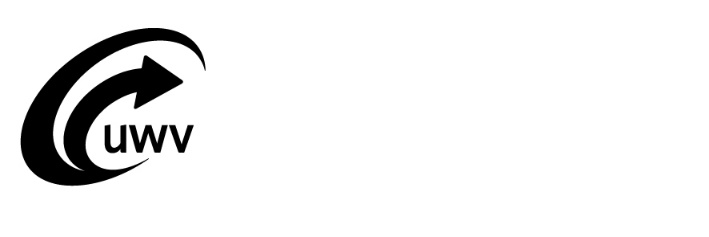 Änderungen melden - AuslandÄnderungen melden - AuslandÄnderungen melden - AuslandÄnderungen melden - AuslandÄnderungen melden - AuslandÄnderungen melden - AuslandÄnderungen melden - AuslandÄnderungen melden - AuslandÄnderungen melden - AuslandWenn Sie eine WAO-, WIA-, Wajong- oder WAZ-Leistung im Ausland erhaltenWenn Sie eine WAO-, WIA-, Wajong- oder WAZ-Leistung im Ausland erhaltenWenn Sie eine WAO-, WIA-, Wajong- oder WAZ-Leistung im Ausland erhaltenWenn Sie eine WAO-, WIA-, Wajong- oder WAZ-Leistung im Ausland erhaltenWenn Sie eine WAO-, WIA-, Wajong- oder WAZ-Leistung im Ausland erhaltenWenn Sie eine WAO-, WIA-, Wajong- oder WAZ-Leistung im Ausland erhaltenWenn Sie eine WAO-, WIA-, Wajong- oder WAZ-Leistung im Ausland erhaltenWenn Sie eine WAO-, WIA-, Wajong- oder WAZ-Leistung im Ausland erhaltenWenn Sie eine WAO-, WIA-, Wajong- oder WAZ-Leistung im Ausland erhaltenge Sie vom UWV eine Leistung erhalten, haben Sie Pflichten. 
Sie müssen uns beispielsweise über alle Änderungen Ihrer Arbeit, Ihres Einkommens und Ihrer Lebensumstände informieren.
Tun Sie das nicht? Dann erhalten Sie vorübergehend weniger oder keine Leistung und eine Geldbuße.
Wenn Sie zu viel Leistung erhalten haben, müssen Sie diesen Betrag zurückzahlen.Eine Übersicht der Pflichten, die zu Ihrer Leistung und Situation gehören, finden Sie unter uwv.nl/mijnplichten.Gibt es eine Änderung Ihrer Situation, die Folgen für Ihre Leistung haben könnte? Geben Sie diese dann unter der Rubrik Sonstige Änderungen/Erläuterung an.Wann teilen Sie eine Änderung mit?Teilen Sie dem UWV Änderungen innerhalb einer Woche, nachdem Ihnen diese bekannt waren oder hätten bekannt sein können, mit.Gehen Sie länger als 4 Wochen in ein anderes Land? Teilen Sie uns dies dann spätestens 2 Wochen vor Ihrer Abreise mit. Versenden Senden Sie das Formular an:UWV / Afdeling Bijzondere Zaken BuitenlandPostbus 592271040 KE  AMSTERDAMNiederlandege Sie vom UWV eine Leistung erhalten, haben Sie Pflichten. 
Sie müssen uns beispielsweise über alle Änderungen Ihrer Arbeit, Ihres Einkommens und Ihrer Lebensumstände informieren.
Tun Sie das nicht? Dann erhalten Sie vorübergehend weniger oder keine Leistung und eine Geldbuße.
Wenn Sie zu viel Leistung erhalten haben, müssen Sie diesen Betrag zurückzahlen.Eine Übersicht der Pflichten, die zu Ihrer Leistung und Situation gehören, finden Sie unter uwv.nl/mijnplichten.Gibt es eine Änderung Ihrer Situation, die Folgen für Ihre Leistung haben könnte? Geben Sie diese dann unter der Rubrik Sonstige Änderungen/Erläuterung an.Wann teilen Sie eine Änderung mit?Teilen Sie dem UWV Änderungen innerhalb einer Woche, nachdem Ihnen diese bekannt waren oder hätten bekannt sein können, mit.Gehen Sie länger als 4 Wochen in ein anderes Land? Teilen Sie uns dies dann spätestens 2 Wochen vor Ihrer Abreise mit. Versenden Senden Sie das Formular an:UWV / Afdeling Bijzondere Zaken BuitenlandPostbus 592271040 KE  AMSTERDAMNiederlandege Sie vom UWV eine Leistung erhalten, haben Sie Pflichten. 
Sie müssen uns beispielsweise über alle Änderungen Ihrer Arbeit, Ihres Einkommens und Ihrer Lebensumstände informieren.
Tun Sie das nicht? Dann erhalten Sie vorübergehend weniger oder keine Leistung und eine Geldbuße.
Wenn Sie zu viel Leistung erhalten haben, müssen Sie diesen Betrag zurückzahlen.Eine Übersicht der Pflichten, die zu Ihrer Leistung und Situation gehören, finden Sie unter uwv.nl/mijnplichten.Gibt es eine Änderung Ihrer Situation, die Folgen für Ihre Leistung haben könnte? Geben Sie diese dann unter der Rubrik Sonstige Änderungen/Erläuterung an.Wann teilen Sie eine Änderung mit?Teilen Sie dem UWV Änderungen innerhalb einer Woche, nachdem Ihnen diese bekannt waren oder hätten bekannt sein können, mit.Gehen Sie länger als 4 Wochen in ein anderes Land? Teilen Sie uns dies dann spätestens 2 Wochen vor Ihrer Abreise mit. Versenden Senden Sie das Formular an:UWV / Afdeling Bijzondere Zaken BuitenlandPostbus 592271040 KE  AMSTERDAMNiederlandege Sie vom UWV eine Leistung erhalten, haben Sie Pflichten. 
Sie müssen uns beispielsweise über alle Änderungen Ihrer Arbeit, Ihres Einkommens und Ihrer Lebensumstände informieren.
Tun Sie das nicht? Dann erhalten Sie vorübergehend weniger oder keine Leistung und eine Geldbuße.
Wenn Sie zu viel Leistung erhalten haben, müssen Sie diesen Betrag zurückzahlen.Eine Übersicht der Pflichten, die zu Ihrer Leistung und Situation gehören, finden Sie unter uwv.nl/mijnplichten.Gibt es eine Änderung Ihrer Situation, die Folgen für Ihre Leistung haben könnte? Geben Sie diese dann unter der Rubrik Sonstige Änderungen/Erläuterung an.Wann teilen Sie eine Änderung mit?Teilen Sie dem UWV Änderungen innerhalb einer Woche, nachdem Ihnen diese bekannt waren oder hätten bekannt sein können, mit.Gehen Sie länger als 4 Wochen in ein anderes Land? Teilen Sie uns dies dann spätestens 2 Wochen vor Ihrer Abreise mit. Versenden Senden Sie das Formular an:UWV / Afdeling Bijzondere Zaken BuitenlandPostbus 592271040 KE  AMSTERDAMNiederlandege Sie vom UWV eine Leistung erhalten, haben Sie Pflichten. 
Sie müssen uns beispielsweise über alle Änderungen Ihrer Arbeit, Ihres Einkommens und Ihrer Lebensumstände informieren.
Tun Sie das nicht? Dann erhalten Sie vorübergehend weniger oder keine Leistung und eine Geldbuße.
Wenn Sie zu viel Leistung erhalten haben, müssen Sie diesen Betrag zurückzahlen.Eine Übersicht der Pflichten, die zu Ihrer Leistung und Situation gehören, finden Sie unter uwv.nl/mijnplichten.Gibt es eine Änderung Ihrer Situation, die Folgen für Ihre Leistung haben könnte? Geben Sie diese dann unter der Rubrik Sonstige Änderungen/Erläuterung an.Wann teilen Sie eine Änderung mit?Teilen Sie dem UWV Änderungen innerhalb einer Woche, nachdem Ihnen diese bekannt waren oder hätten bekannt sein können, mit.Gehen Sie länger als 4 Wochen in ein anderes Land? Teilen Sie uns dies dann spätestens 2 Wochen vor Ihrer Abreise mit. Versenden Senden Sie das Formular an:UWV / Afdeling Bijzondere Zaken BuitenlandPostbus 592271040 KE  AMSTERDAMNiederlandege Sie vom UWV eine Leistung erhalten, haben Sie Pflichten. 
Sie müssen uns beispielsweise über alle Änderungen Ihrer Arbeit, Ihres Einkommens und Ihrer Lebensumstände informieren.
Tun Sie das nicht? Dann erhalten Sie vorübergehend weniger oder keine Leistung und eine Geldbuße.
Wenn Sie zu viel Leistung erhalten haben, müssen Sie diesen Betrag zurückzahlen.Eine Übersicht der Pflichten, die zu Ihrer Leistung und Situation gehören, finden Sie unter uwv.nl/mijnplichten.Gibt es eine Änderung Ihrer Situation, die Folgen für Ihre Leistung haben könnte? Geben Sie diese dann unter der Rubrik Sonstige Änderungen/Erläuterung an.Wann teilen Sie eine Änderung mit?Teilen Sie dem UWV Änderungen innerhalb einer Woche, nachdem Ihnen diese bekannt waren oder hätten bekannt sein können, mit.Gehen Sie länger als 4 Wochen in ein anderes Land? Teilen Sie uns dies dann spätestens 2 Wochen vor Ihrer Abreise mit. Versenden Senden Sie das Formular an:UWV / Afdeling Bijzondere Zaken BuitenlandPostbus 592271040 KE  AMSTERDAMNiederlandege Sie vom UWV eine Leistung erhalten, haben Sie Pflichten. 
Sie müssen uns beispielsweise über alle Änderungen Ihrer Arbeit, Ihres Einkommens und Ihrer Lebensumstände informieren.
Tun Sie das nicht? Dann erhalten Sie vorübergehend weniger oder keine Leistung und eine Geldbuße.
Wenn Sie zu viel Leistung erhalten haben, müssen Sie diesen Betrag zurückzahlen.Eine Übersicht der Pflichten, die zu Ihrer Leistung und Situation gehören, finden Sie unter uwv.nl/mijnplichten.Gibt es eine Änderung Ihrer Situation, die Folgen für Ihre Leistung haben könnte? Geben Sie diese dann unter der Rubrik Sonstige Änderungen/Erläuterung an.Wann teilen Sie eine Änderung mit?Teilen Sie dem UWV Änderungen innerhalb einer Woche, nachdem Ihnen diese bekannt waren oder hätten bekannt sein können, mit.Gehen Sie länger als 4 Wochen in ein anderes Land? Teilen Sie uns dies dann spätestens 2 Wochen vor Ihrer Abreise mit. Versenden Senden Sie das Formular an:UWV / Afdeling Bijzondere Zaken BuitenlandPostbus 592271040 KE  AMSTERDAMNiederlandege Sie vom UWV eine Leistung erhalten, haben Sie Pflichten. 
Sie müssen uns beispielsweise über alle Änderungen Ihrer Arbeit, Ihres Einkommens und Ihrer Lebensumstände informieren.
Tun Sie das nicht? Dann erhalten Sie vorübergehend weniger oder keine Leistung und eine Geldbuße.
Wenn Sie zu viel Leistung erhalten haben, müssen Sie diesen Betrag zurückzahlen.Eine Übersicht der Pflichten, die zu Ihrer Leistung und Situation gehören, finden Sie unter uwv.nl/mijnplichten.Gibt es eine Änderung Ihrer Situation, die Folgen für Ihre Leistung haben könnte? Geben Sie diese dann unter der Rubrik Sonstige Änderungen/Erläuterung an.Wann teilen Sie eine Änderung mit?Teilen Sie dem UWV Änderungen innerhalb einer Woche, nachdem Ihnen diese bekannt waren oder hätten bekannt sein können, mit.Gehen Sie länger als 4 Wochen in ein anderes Land? Teilen Sie uns dies dann spätestens 2 Wochen vor Ihrer Abreise mit. Versenden Senden Sie das Formular an:UWV / Afdeling Bijzondere Zaken BuitenlandPostbus 592271040 KE  AMSTERDAMNiederlandeSenden Sie medizinische Informationen mit? Und möchten Sie, dass nur der UWV-Arzt diese sieht? Fügen Sie diese Informationen dann in einem gesonderten Umschlag mit dem Vermerk „Arztgeheimnis“ bei.Wenn Sie das Formular versendet haben
Nach Eingang des Formulars teilen wir Ihnen innerhalb von 8 Wochen mit, ob sich Ihre Leistung ändert und was sich ändert. 
Möglicherweise bitten wir Sie erst noch um ergänzende Informationen. Mehr Informationen
Mehr Informationen finden Sie unter uwv.nl/internationaal. Sie können auch vom Ausland aus telefonisch Kontakt mit uns aufnehmen unter +31 88 898 20 01 (die jeweiligen Gebühren hängen von Ihrem Telefonanbieter ab). Der UWV-Mitarbeiter wird Niederländisch mit Ihnen sprechen. Halten Sie bei Anruf Ihre Niederländische Bürgerservicenummer (burgerservice-nummer) bereit. Wir können Ihnen dann schneller behilflich sein.Senden Sie medizinische Informationen mit? Und möchten Sie, dass nur der UWV-Arzt diese sieht? Fügen Sie diese Informationen dann in einem gesonderten Umschlag mit dem Vermerk „Arztgeheimnis“ bei.Wenn Sie das Formular versendet haben
Nach Eingang des Formulars teilen wir Ihnen innerhalb von 8 Wochen mit, ob sich Ihre Leistung ändert und was sich ändert. 
Möglicherweise bitten wir Sie erst noch um ergänzende Informationen. Mehr Informationen
Mehr Informationen finden Sie unter uwv.nl/internationaal. Sie können auch vom Ausland aus telefonisch Kontakt mit uns aufnehmen unter +31 88 898 20 01 (die jeweiligen Gebühren hängen von Ihrem Telefonanbieter ab). Der UWV-Mitarbeiter wird Niederländisch mit Ihnen sprechen. Halten Sie bei Anruf Ihre Niederländische Bürgerservicenummer (burgerservice-nummer) bereit. Wir können Ihnen dann schneller behilflich sein.Senden Sie medizinische Informationen mit? Und möchten Sie, dass nur der UWV-Arzt diese sieht? Fügen Sie diese Informationen dann in einem gesonderten Umschlag mit dem Vermerk „Arztgeheimnis“ bei.Wenn Sie das Formular versendet haben
Nach Eingang des Formulars teilen wir Ihnen innerhalb von 8 Wochen mit, ob sich Ihre Leistung ändert und was sich ändert. 
Möglicherweise bitten wir Sie erst noch um ergänzende Informationen. Mehr Informationen
Mehr Informationen finden Sie unter uwv.nl/internationaal. Sie können auch vom Ausland aus telefonisch Kontakt mit uns aufnehmen unter +31 88 898 20 01 (die jeweiligen Gebühren hängen von Ihrem Telefonanbieter ab). Der UWV-Mitarbeiter wird Niederländisch mit Ihnen sprechen. Halten Sie bei Anruf Ihre Niederländische Bürgerservicenummer (burgerservice-nummer) bereit. Wir können Ihnen dann schneller behilflich sein.Senden Sie medizinische Informationen mit? Und möchten Sie, dass nur der UWV-Arzt diese sieht? Fügen Sie diese Informationen dann in einem gesonderten Umschlag mit dem Vermerk „Arztgeheimnis“ bei.Wenn Sie das Formular versendet haben
Nach Eingang des Formulars teilen wir Ihnen innerhalb von 8 Wochen mit, ob sich Ihre Leistung ändert und was sich ändert. 
Möglicherweise bitten wir Sie erst noch um ergänzende Informationen. Mehr Informationen
Mehr Informationen finden Sie unter uwv.nl/internationaal. Sie können auch vom Ausland aus telefonisch Kontakt mit uns aufnehmen unter +31 88 898 20 01 (die jeweiligen Gebühren hängen von Ihrem Telefonanbieter ab). Der UWV-Mitarbeiter wird Niederländisch mit Ihnen sprechen. Halten Sie bei Anruf Ihre Niederländische Bürgerservicenummer (burgerservice-nummer) bereit. Wir können Ihnen dann schneller behilflich sein.Senden Sie medizinische Informationen mit? Und möchten Sie, dass nur der UWV-Arzt diese sieht? Fügen Sie diese Informationen dann in einem gesonderten Umschlag mit dem Vermerk „Arztgeheimnis“ bei.Wenn Sie das Formular versendet haben
Nach Eingang des Formulars teilen wir Ihnen innerhalb von 8 Wochen mit, ob sich Ihre Leistung ändert und was sich ändert. 
Möglicherweise bitten wir Sie erst noch um ergänzende Informationen. Mehr Informationen
Mehr Informationen finden Sie unter uwv.nl/internationaal. Sie können auch vom Ausland aus telefonisch Kontakt mit uns aufnehmen unter +31 88 898 20 01 (die jeweiligen Gebühren hängen von Ihrem Telefonanbieter ab). Der UWV-Mitarbeiter wird Niederländisch mit Ihnen sprechen. Halten Sie bei Anruf Ihre Niederländische Bürgerservicenummer (burgerservice-nummer) bereit. Wir können Ihnen dann schneller behilflich sein.Was unterschreibe ichWas unterschreibe ichWas unterschreibe ichWas unterschreibe ichWas unterschreibe ichWas unterschreibe ichWas unterschreibe ichWas unterschreibe ichErklärungErklärungErklärung Ich mache auf diesem Formular korrekte und vollständige Angaben über mich und meine 	Situation. Ich mache auf diesem Formular korrekte und vollständige Angaben über mich und meine 	Situation. Ich mache auf diesem Formular korrekte und vollständige Angaben über mich und meine 	Situation. Ich mache auf diesem Formular korrekte und vollständige Angaben über mich und meine 	Situation. Ich mache auf diesem Formular korrekte und vollständige Angaben über mich und meine 	Situation. Ich mache auf diesem Formular korrekte und vollständige Angaben über mich und meine 	Situation. Ich mache auf diesem Formular korrekte und vollständige Angaben über mich und meine 	Situation. Ich mache auf diesem Formular korrekte und vollständige Angaben über mich und meine 	Situation.11PersonendatenPersonendatenPersonendatenPersonendatenPersonendatenPersonendatenPersonendatenPersonendatenGeben Sie bitte auch Ihren Geburtsnamen an, wenn Sie den Nachnamen Ihres Partners angenommen haben.Geben Sie bitte auch Ihren Geburtsnamen an, wenn Sie den Nachnamen Ihres Partners angenommen haben.Geben Sie bitte auch Ihren Geburtsnamen an, wenn Sie den Nachnamen Ihres Partners angenommen haben.Geben Sie bitte auch Ihren Geburtsnamen an, wenn Sie den Nachnamen Ihres Partners angenommen haben.Geben Sie bitte auch Ihren Geburtsnamen an, wenn Sie den Nachnamen Ihres Partners angenommen haben.Geben Sie bitte auch Ihren Geburtsnamen an, wenn Sie den Nachnamen Ihres Partners angenommen haben.Geben Sie bitte auch Ihren Geburtsnamen an, wenn Sie den Nachnamen Ihres Partners angenommen haben.Geben Sie bitte auch Ihren Geburtsnamen an, wenn Sie den Nachnamen Ihres Partners angenommen haben.Initalen des/der Vornamen(s) und NachnameInitalen des/der Vornamen(s) und NachnameInitalen des/der Vornamen(s) und NachnameInitalen des/der Vornamen(s) und NachnameInitalen des/der Vornamen(s) und NachnameInitalen des/der Vornamen(s) und NachnameWohnlandWohnlandWohnlandGeben Sie hier Ihre niederländische “Burgerservicenummer” (BSN) an.Geben Sie hier Ihre niederländische “Burgerservicenummer” (BSN) an.Geben Sie hier Ihre niederländische “Burgerservicenummer” (BSN) an.Geben Sie hier Ihre niederländische “Burgerservicenummer” (BSN) an.Geben Sie hier Ihre niederländische “Burgerservicenummer” (BSN) an.Geben Sie hier Ihre niederländische “Burgerservicenummer” (BSN) an.Geben Sie hier Ihre niederländische “Burgerservicenummer” (BSN) an.Geben Sie hier Ihre niederländische “Burgerservicenummer” (BSN) an.Niederländische BürgerservicenummerNiederländische BürgerservicenummerNiederländische BürgerservicenummerNiederländische BürgerservicenummerNiederländische BürgerservicenummerNiederländische BürgerservicenummerGeburtsdatumGeburtsdatumGeburtsdatum22Datum der ÄnderungDatum der ÄnderungDatum der ÄnderungDatum der ÄnderungDatum der ÄnderungDatum der ÄnderungBeginndatum der ÄnderungBeginndatum der ÄnderungBeginndatum der ÄnderungBeginndatum der Änderung33Art der LeistungArt der LeistungArt der LeistungArt der LeistungArt der LeistungArt der LeistungBitte geben Sie an, welche Leistung Sie beziehen?Bitte geben Sie an, welche Leistung Sie beziehen?Bitte geben Sie an, welche Leistung Sie beziehen?Bitte geben Sie an, welche Leistung Sie beziehen? WIA WAO Wajong WAZ WIA WAO Wajong WAZ WIA WAO Wajong WAZ WIA WAO Wajong WAZ WIA WAO Wajong WAZ WIA WAO Wajong WAZ4444444ÄnderungenÄnderungenÄnderungenÄnderungenÄnderungenÄnderungenÄnderungenÄnderungenÄnderungenÄnderungenÄnderungenÄnderungenÄnderungenÄnderungenÄnderungenÄnderungenÄnderungenÄnderungenÄnderungenÄnderungenÄnderungenÄnderungenÄnderungenÄnderungenÄnderungenÄnderungenÄnderungenÄnderungenÄnderungenÄnderungenÄnderungenÄnderungenÄnderungenÄnderungenÄnderungenÄnderungenÄnderungenÄnderungenÄnderungenÄnderungenÄnderungenÄnderungenÄnderungenÄnderungenÄnderungenÄnderungenÄnderungenÄnderungenÄnderungenÄnderungenÄnderungenÄnderungenÄnderungenÄnderungenÄnderungenÄnderungenÄnderungenÄnderungenÄnderungenÄnderungenÄnderungenÄnderungenÄnderungenÄnderungenÄnderungenÄnderungenÄnderungenÄnderungenÄnderungenÄnderungenÄnderungenKreuzen Sie an, was sich geändert hat und tragen Sie die Angaben ein.Kreuzen Sie an, was sich geändert hat und tragen Sie die Angaben ein.Kreuzen Sie an, was sich geändert hat und tragen Sie die Angaben ein.Kreuzen Sie an, was sich geändert hat und tragen Sie die Angaben ein.Kreuzen Sie an, was sich geändert hat und tragen Sie die Angaben ein.Kreuzen Sie an, was sich geändert hat und tragen Sie die Angaben ein.Kreuzen Sie an, was sich geändert hat und tragen Sie die Angaben ein.Kreuzen Sie an, was sich geändert hat und tragen Sie die Angaben ein.Kreuzen Sie an, was sich geändert hat und tragen Sie die Angaben ein.Kreuzen Sie an, was sich geändert hat und tragen Sie die Angaben ein.Kreuzen Sie an, was sich geändert hat und tragen Sie die Angaben ein.Kreuzen Sie an, was sich geändert hat und tragen Sie die Angaben ein.Kreuzen Sie an, was sich geändert hat und tragen Sie die Angaben ein.Kreuzen Sie an, was sich geändert hat und tragen Sie die Angaben ein.Kreuzen Sie an, was sich geändert hat und tragen Sie die Angaben ein.Kreuzen Sie an, was sich geändert hat und tragen Sie die Angaben ein.Kreuzen Sie an, was sich geändert hat und tragen Sie die Angaben ein.Kreuzen Sie an, was sich geändert hat und tragen Sie die Angaben ein.Kreuzen Sie an, was sich geändert hat und tragen Sie die Angaben ein.Kreuzen Sie an, was sich geändert hat und tragen Sie die Angaben ein.Kreuzen Sie an, was sich geändert hat und tragen Sie die Angaben ein.Kreuzen Sie an, was sich geändert hat und tragen Sie die Angaben ein.Kreuzen Sie an, was sich geändert hat und tragen Sie die Angaben ein.Kreuzen Sie an, was sich geändert hat und tragen Sie die Angaben ein.Kreuzen Sie an, was sich geändert hat und tragen Sie die Angaben ein.Kreuzen Sie an, was sich geändert hat und tragen Sie die Angaben ein.Kreuzen Sie an, was sich geändert hat und tragen Sie die Angaben ein.Kreuzen Sie an, was sich geändert hat und tragen Sie die Angaben ein.Kreuzen Sie an, was sich geändert hat und tragen Sie die Angaben ein.Kreuzen Sie an, was sich geändert hat und tragen Sie die Angaben ein.Kreuzen Sie an, was sich geändert hat und tragen Sie die Angaben ein.Kreuzen Sie an, was sich geändert hat und tragen Sie die Angaben ein.Kreuzen Sie an, was sich geändert hat und tragen Sie die Angaben ein.Kreuzen Sie an, was sich geändert hat und tragen Sie die Angaben ein.Kreuzen Sie an, was sich geändert hat und tragen Sie die Angaben ein.Kreuzen Sie an, was sich geändert hat und tragen Sie die Angaben ein.Kreuzen Sie an, was sich geändert hat und tragen Sie die Angaben ein.Kreuzen Sie an, was sich geändert hat und tragen Sie die Angaben ein.Kreuzen Sie an, was sich geändert hat und tragen Sie die Angaben ein.Kreuzen Sie an, was sich geändert hat und tragen Sie die Angaben ein.Kreuzen Sie an, was sich geändert hat und tragen Sie die Angaben ein.Kreuzen Sie an, was sich geändert hat und tragen Sie die Angaben ein.Kreuzen Sie an, was sich geändert hat und tragen Sie die Angaben ein.Kreuzen Sie an, was sich geändert hat und tragen Sie die Angaben ein.Kreuzen Sie an, was sich geändert hat und tragen Sie die Angaben ein.Kreuzen Sie an, was sich geändert hat und tragen Sie die Angaben ein.Kreuzen Sie an, was sich geändert hat und tragen Sie die Angaben ein.Kreuzen Sie an, was sich geändert hat und tragen Sie die Angaben ein.Kreuzen Sie an, was sich geändert hat und tragen Sie die Angaben ein.Kreuzen Sie an, was sich geändert hat und tragen Sie die Angaben ein.Kreuzen Sie an, was sich geändert hat und tragen Sie die Angaben ein.Kreuzen Sie an, was sich geändert hat und tragen Sie die Angaben ein.Kreuzen Sie an, was sich geändert hat und tragen Sie die Angaben ein.Kreuzen Sie an, was sich geändert hat und tragen Sie die Angaben ein.Kreuzen Sie an, was sich geändert hat und tragen Sie die Angaben ein.Kreuzen Sie an, was sich geändert hat und tragen Sie die Angaben ein.Kreuzen Sie an, was sich geändert hat und tragen Sie die Angaben ein.Kreuzen Sie an, was sich geändert hat und tragen Sie die Angaben ein.Kreuzen Sie an, was sich geändert hat und tragen Sie die Angaben ein.Kreuzen Sie an, was sich geändert hat und tragen Sie die Angaben ein.Kreuzen Sie an, was sich geändert hat und tragen Sie die Angaben ein.Kreuzen Sie an, was sich geändert hat und tragen Sie die Angaben ein.Kreuzen Sie an, was sich geändert hat und tragen Sie die Angaben ein.Kreuzen Sie an, was sich geändert hat und tragen Sie die Angaben ein.Kreuzen Sie an, was sich geändert hat und tragen Sie die Angaben ein.Kreuzen Sie an, was sich geändert hat und tragen Sie die Angaben ein.Kreuzen Sie an, was sich geändert hat und tragen Sie die Angaben ein.Kreuzen Sie an, was sich geändert hat und tragen Sie die Angaben ein.Kreuzen Sie an, was sich geändert hat und tragen Sie die Angaben ein.Kreuzen Sie an, was sich geändert hat und tragen Sie die Angaben ein.Änderungen Ihrer Arbeit und Ihres EinkommensÄnderungen Ihrer Arbeit und Ihres EinkommensÄnderungen Ihrer Arbeit und Ihres EinkommensÄnderungen Ihrer Arbeit und Ihres EinkommensÄnderungen Ihrer Arbeit und Ihres EinkommensÄnderungen Ihrer Arbeit und Ihres EinkommensÄnderungen Ihrer Arbeit und Ihres EinkommensÄnderungen Ihrer Arbeit und Ihres EinkommensÄnderungen Ihrer Arbeit und Ihres EinkommensÄnderungen Ihrer Arbeit und Ihres EinkommensÄnderungen Ihrer Arbeit und Ihres EinkommensÄnderungen Ihrer Arbeit und Ihres EinkommensÄnderungen Ihrer Arbeit und Ihres EinkommensÄnderungen Ihrer Arbeit und Ihres EinkommensÄnderungen Ihrer Arbeit und Ihres EinkommensÄnderungen Ihrer Arbeit und Ihres EinkommensÄnderungen Ihrer Arbeit und Ihres EinkommensÄnderungen Ihrer Arbeit und Ihres EinkommensÄnderungen Ihrer Arbeit und Ihres EinkommensÄnderungen Ihrer Arbeit und Ihres EinkommensÄnderungen Ihrer Arbeit und Ihres EinkommensÄnderungen Ihrer Arbeit und Ihres EinkommensÄnderungen Ihrer Arbeit und Ihres EinkommensÄnderungen Ihrer Arbeit und Ihres EinkommensÄnderungen Ihrer Arbeit und Ihres EinkommensÄnderungen Ihrer Arbeit und Ihres EinkommensÄnderungen Ihrer Arbeit und Ihres EinkommensÄnderungen Ihrer Arbeit und Ihres EinkommensÄnderungen Ihrer Arbeit und Ihres EinkommensÄnderungen Ihrer Arbeit und Ihres EinkommensÄnderungen Ihrer Arbeit und Ihres EinkommensÄnderungen Ihrer Arbeit und Ihres EinkommensÄnderungen Ihrer Arbeit und Ihres EinkommensÄnderungen Ihrer Arbeit und Ihres EinkommensÄnderungen Ihrer Arbeit und Ihres EinkommensÄnderungen Ihrer Arbeit und Ihres EinkommensÄnderungen Ihrer Arbeit und Ihres EinkommensÄnderungen Ihrer Arbeit und Ihres EinkommensÄnderungen Ihrer Arbeit und Ihres EinkommensÄnderungen Ihrer Arbeit und Ihres EinkommensÄnderungen Ihrer Arbeit und Ihres EinkommensÄnderungen Ihrer Arbeit und Ihres EinkommensÄnderungen Ihrer Arbeit und Ihres EinkommensÄnderungen Ihrer Arbeit und Ihres EinkommensÄnderungen Ihrer Arbeit und Ihres EinkommensÄnderungen Ihrer Arbeit und Ihres EinkommensÄnderungen Ihrer Arbeit und Ihres EinkommensÄnderungen Ihrer Arbeit und Ihres EinkommensÄnderungen Ihrer Arbeit und Ihres EinkommensÄnderungen Ihrer Arbeit und Ihres EinkommensÄnderungen Ihrer Arbeit und Ihres EinkommensÄnderungen Ihrer Arbeit und Ihres EinkommensÄnderungen Ihrer Arbeit und Ihres EinkommensÄnderungen Ihrer Arbeit und Ihres EinkommensÄnderungen Ihrer Arbeit und Ihres EinkommensÄnderungen Ihrer Arbeit und Ihres EinkommensÄnderungen Ihrer Arbeit und Ihres EinkommensÄnderungen Ihrer Arbeit und Ihres EinkommensÄnderungen Ihrer Arbeit und Ihres EinkommensÄnderungen Ihrer Arbeit und Ihres EinkommensÄnderungen Ihrer Arbeit und Ihres EinkommensÄnderungen Ihrer Arbeit und Ihres EinkommensÄnderungen Ihrer Arbeit und Ihres EinkommensÄnderungen Ihrer Arbeit und Ihres EinkommensÄnderungen Ihrer Arbeit und Ihres EinkommensÄnderungen Ihrer Arbeit und Ihres EinkommensÄnderungen Ihrer Arbeit und Ihres EinkommensÄnderungen Ihrer Arbeit und Ihres EinkommensÄnderungen Ihrer Arbeit und Ihres EinkommensÄnderungen Ihrer Arbeit und Ihres EinkommensIch bin in einem Arbeitsverhältnis tätig.Ich bin in einem Arbeitsverhältnis tätig.Ich bin in einem Arbeitsverhältnis tätig.Ich bin in einem Arbeitsverhältnis tätig.Ich bin in einem Arbeitsverhältnis tätig.Ich bin in einem Arbeitsverhältnis tätig.Ich bin in einem Arbeitsverhältnis tätig.Ich bin in einem Arbeitsverhältnis tätig.Ich bin in einem Arbeitsverhältnis tätig.Arbeitsstunden pro WocheArbeitsstunden pro WocheArbeitsstunden pro WocheArbeitsstunden pro WocheArbeitsstunden pro WocheArbeitsstunden pro WocheArbeitsstunden pro WocheArbeitsstunden pro WocheArbeitsstunden pro WocheArbeitsstunden pro WocheArbeitsstunden pro WocheArbeitsstunden pro WocheArbeitsstunden pro WocheArbeitsstunden pro WocheArbeitsstunden pro WocheArbeitsstunden pro WocheArbeitsstunden pro WocheArbeitsstunden pro WocheArbeitsstunden pro WocheArbeitsstunden pro WocheArbeitsstunden pro WocheArbeitsstunden pro WocheArbeitsstunden pro WocheArbeitsstunden pro WocheArbeitsstunden pro WocheArbeitsstunden pro WocheArbeitsstunden pro WocheIch bin in einem Arbeitsverhältnis tätig.Ich bin in einem Arbeitsverhältnis tätig.Ich bin in einem Arbeitsverhältnis tätig.Ich bin in einem Arbeitsverhältnis tätig.Ich bin in einem Arbeitsverhältnis tätig.Ich bin in einem Arbeitsverhältnis tätig.Ich bin in einem Arbeitsverhältnis tätig.Ich bin in einem Arbeitsverhältnis tätig.Ich bin in einem Arbeitsverhältnis tätig.Ich bin in einem Arbeitsverhältnis tätig.Ich bin in einem Arbeitsverhältnis tätig.Ich bin in einem Arbeitsverhältnis tätig.Ich bin in einem Arbeitsverhältnis tätig.Ich bin in einem Arbeitsverhältnis tätig.Ich bin in einem Arbeitsverhältnis tätig.Ich bin in einem Arbeitsverhältnis tätig.Ich bin in einem Arbeitsverhältnis tätig.Ich bin in einem Arbeitsverhältnis tätig.WährungWährungWährungWährungWährungWährungWährungBruttolohn Bruttolohn Bruttolohn Bruttolohn Bruttolohn Bruttolohn Bruttolohn Bruttolohn Bruttolohn Bruttolohn Bruttolohn Bruttolohn Bruttolohn Bruttolohn propropropro Woche Woche Woche Woche Woche Woche Woche Woche  4 Wochen  4 Wochen  4 Wochen  4 Wochen Monat Monat Monat MonatIch bin in einem Arbeitsverhältnis tätig.Ich bin in einem Arbeitsverhältnis tätig.Ich bin in einem Arbeitsverhältnis tätig.Ich bin in einem Arbeitsverhältnis tätig.Ich bin in einem Arbeitsverhältnis tätig.Ich bin in einem Arbeitsverhältnis tätig.Ich bin in einem Arbeitsverhältnis tätig.Ich bin in einem Arbeitsverhältnis tätig.Ich bin in einem Arbeitsverhältnis tätig.Ich bin in einem Arbeitsverhältnis tätig.Ich bin in einem Arbeitsverhältnis tätig.Ich bin in einem Arbeitsverhältnis tätig.Ich bin in einem Arbeitsverhältnis tätig.Ich bin in einem Arbeitsverhältnis tätig.Ich bin in einem Arbeitsverhältnis tätig.Ich bin in einem Arbeitsverhältnis tätig.Ich bin in einem Arbeitsverhältnis tätig.Ich bin in einem Arbeitsverhältnis tätig.TätigkeitTätigkeitTätigkeitTätigkeitTätigkeitTätigkeitTätigkeitTätigkeitTätigkeitTätigkeitTätigkeitTätigkeitTätigkeitTätigkeitTätigkeitTätigkeitTätigkeitIch bin in einem Arbeitsverhältnis tätig.Ich bin in einem Arbeitsverhältnis tätig.Ich bin in einem Arbeitsverhältnis tätig.Ich bin in einem Arbeitsverhältnis tätig.Ich bin in einem Arbeitsverhältnis tätig.Ich bin in einem Arbeitsverhältnis tätig.Ich bin in einem Arbeitsverhältnis tätig.Ich bin in einem Arbeitsverhältnis tätig.Ich bin in einem Arbeitsverhältnis tätig.Ich bin in einem Arbeitsverhältnis tätig.Ich bin in einem Arbeitsverhältnis tätig.Ich bin in einem Arbeitsverhältnis tätig.Ich bin in einem Arbeitsverhältnis tätig.Ich bin in einem Arbeitsverhältnis tätig.Ich bin in einem Arbeitsverhältnis tätig.Ich bin in einem Arbeitsverhältnis tätig.Ich bin in einem Arbeitsverhältnis tätig.Ich bin in einem Arbeitsverhältnis tätig.Name ArbeitgeberName ArbeitgeberName ArbeitgeberName ArbeitgeberName ArbeitgeberName ArbeitgeberName ArbeitgeberName ArbeitgeberName ArbeitgeberName ArbeitgeberName ArbeitgeberName ArbeitgeberName ArbeitgeberName ArbeitgeberName ArbeitgeberName ArbeitgeberName ArbeitgeberIch bin in einem Arbeitsverhältnis tätig.Ich bin in einem Arbeitsverhältnis tätig.Ich bin in einem Arbeitsverhältnis tätig.Ich bin in einem Arbeitsverhältnis tätig.Ich bin in einem Arbeitsverhältnis tätig.Ich bin in einem Arbeitsverhältnis tätig.Ich bin in einem Arbeitsverhältnis tätig.Ich bin in einem Arbeitsverhältnis tätig.Ich bin in einem Arbeitsverhältnis tätig.Ich bin in einem Arbeitsverhältnis tätig.Ich bin in einem Arbeitsverhältnis tätig.Ich bin in einem Arbeitsverhältnis tätig.Ich bin in einem Arbeitsverhältnis tätig.Ich bin in einem Arbeitsverhältnis tätig.Ich bin in einem Arbeitsverhältnis tätig.Ich bin in einem Arbeitsverhältnis tätig.Ich bin in einem Arbeitsverhältnis tätig.Ich bin in einem Arbeitsverhältnis tätig.AdresseAdresseAdresseAdresseAdresseAdresseAdresseAdresseAdresseAdresseAdresseAdresseAdresseAdresseAdresseAdresseAdresseIch bin in einem Arbeitsverhältnis tätig.Ich bin in einem Arbeitsverhältnis tätig.Ich bin in einem Arbeitsverhältnis tätig.Ich bin in einem Arbeitsverhältnis tätig.Ich bin in einem Arbeitsverhältnis tätig.Ich bin in einem Arbeitsverhältnis tätig.Ich bin in einem Arbeitsverhältnis tätig.Ich bin in einem Arbeitsverhältnis tätig.Ich bin in einem Arbeitsverhältnis tätig.Ich bin in einem Arbeitsverhältnis tätig.Ich bin in einem Arbeitsverhältnis tätig.Ich bin in einem Arbeitsverhältnis tätig.Ich bin in einem Arbeitsverhältnis tätig.Ich bin in einem Arbeitsverhältnis tätig.Ich bin in einem Arbeitsverhältnis tätig.Ich bin in einem Arbeitsverhältnis tätig.Ich bin in einem Arbeitsverhältnis tätig.Ich bin in einem Arbeitsverhältnis tätig.Postleitzahl und OrtPostleitzahl und OrtPostleitzahl und OrtPostleitzahl und OrtPostleitzahl und OrtPostleitzahl und OrtPostleitzahl und OrtPostleitzahl und OrtPostleitzahl und OrtPostleitzahl und OrtPostleitzahl und OrtPostleitzahl und OrtPostleitzahl und OrtPostleitzahl und OrtPostleitzahl und OrtPostleitzahl und OrtPostleitzahl und OrtIch bin in einem Arbeitsverhältnis tätig.Ich bin in einem Arbeitsverhältnis tätig.Ich bin in einem Arbeitsverhältnis tätig.Ich bin in einem Arbeitsverhältnis tätig.Ich bin in einem Arbeitsverhältnis tätig.Ich bin in einem Arbeitsverhältnis tätig.Ich bin in einem Arbeitsverhältnis tätig.Ich bin in einem Arbeitsverhältnis tätig.Ich bin in einem Arbeitsverhältnis tätig.Ich bin in einem Arbeitsverhältnis tätig.Ich bin in einem Arbeitsverhältnis tätig.Ich bin in einem Arbeitsverhältnis tätig.Ich bin in einem Arbeitsverhältnis tätig.Ich bin in einem Arbeitsverhältnis tätig.Ich bin in einem Arbeitsverhältnis tätig.Ich bin in einem Arbeitsverhältnis tätig.Ich bin in einem Arbeitsverhältnis tätig.Ich bin in einem Arbeitsverhältnis tätig.LandLandLandLandLandLandLandLandLandLandLandLandLandLandLandLandLandIch bin in einem Arbeitsverhältnis tätig.Ich bin in einem Arbeitsverhältnis tätig.Ich bin in einem Arbeitsverhältnis tätig.Ich bin in einem Arbeitsverhältnis tätig.Ich bin in einem Arbeitsverhältnis tätig.Ich bin in einem Arbeitsverhältnis tätig.Ich bin in einem Arbeitsverhältnis tätig.Ich bin in einem Arbeitsverhältnis tätig.Ich bin in einem Arbeitsverhältnis tätig.Ich bin in einem Arbeitsverhältnis tätig.Ich bin in einem Arbeitsverhältnis tätig.Ich bin in einem Arbeitsverhältnis tätig.Ich bin in einem Arbeitsverhältnis tätig.Ich bin in einem Arbeitsverhältnis tätig.Ich bin in einem Arbeitsverhältnis tätig.Ich bin in einem Arbeitsverhältnis tätig.Ich bin in einem Arbeitsverhältnis tätig.Ich bin in einem Arbeitsverhältnis tätig.	Senden Sie eine Kopie des Arbeitsvertrags und der Lohnabrechnung mit. Haben Sie noch 	keine Lohnabrechnung? Schicken Sie uns diese dann sobald wie möglich zu.	Senden Sie eine Kopie des Arbeitsvertrags und der Lohnabrechnung mit. Haben Sie noch 	keine Lohnabrechnung? Schicken Sie uns diese dann sobald wie möglich zu.	Senden Sie eine Kopie des Arbeitsvertrags und der Lohnabrechnung mit. Haben Sie noch 	keine Lohnabrechnung? Schicken Sie uns diese dann sobald wie möglich zu.	Senden Sie eine Kopie des Arbeitsvertrags und der Lohnabrechnung mit. Haben Sie noch 	keine Lohnabrechnung? Schicken Sie uns diese dann sobald wie möglich zu.	Senden Sie eine Kopie des Arbeitsvertrags und der Lohnabrechnung mit. Haben Sie noch 	keine Lohnabrechnung? Schicken Sie uns diese dann sobald wie möglich zu.	Senden Sie eine Kopie des Arbeitsvertrags und der Lohnabrechnung mit. Haben Sie noch 	keine Lohnabrechnung? Schicken Sie uns diese dann sobald wie möglich zu.	Senden Sie eine Kopie des Arbeitsvertrags und der Lohnabrechnung mit. Haben Sie noch 	keine Lohnabrechnung? Schicken Sie uns diese dann sobald wie möglich zu.	Senden Sie eine Kopie des Arbeitsvertrags und der Lohnabrechnung mit. Haben Sie noch 	keine Lohnabrechnung? Schicken Sie uns diese dann sobald wie möglich zu.	Senden Sie eine Kopie des Arbeitsvertrags und der Lohnabrechnung mit. Haben Sie noch 	keine Lohnabrechnung? Schicken Sie uns diese dann sobald wie möglich zu.	Senden Sie eine Kopie des Arbeitsvertrags und der Lohnabrechnung mit. Haben Sie noch 	keine Lohnabrechnung? Schicken Sie uns diese dann sobald wie möglich zu.	Senden Sie eine Kopie des Arbeitsvertrags und der Lohnabrechnung mit. Haben Sie noch 	keine Lohnabrechnung? Schicken Sie uns diese dann sobald wie möglich zu.	Senden Sie eine Kopie des Arbeitsvertrags und der Lohnabrechnung mit. Haben Sie noch 	keine Lohnabrechnung? Schicken Sie uns diese dann sobald wie möglich zu.	Senden Sie eine Kopie des Arbeitsvertrags und der Lohnabrechnung mit. Haben Sie noch 	keine Lohnabrechnung? Schicken Sie uns diese dann sobald wie möglich zu.	Senden Sie eine Kopie des Arbeitsvertrags und der Lohnabrechnung mit. Haben Sie noch 	keine Lohnabrechnung? Schicken Sie uns diese dann sobald wie möglich zu.	Senden Sie eine Kopie des Arbeitsvertrags und der Lohnabrechnung mit. Haben Sie noch 	keine Lohnabrechnung? Schicken Sie uns diese dann sobald wie möglich zu.	Senden Sie eine Kopie des Arbeitsvertrags und der Lohnabrechnung mit. Haben Sie noch 	keine Lohnabrechnung? Schicken Sie uns diese dann sobald wie möglich zu.	Senden Sie eine Kopie des Arbeitsvertrags und der Lohnabrechnung mit. Haben Sie noch 	keine Lohnabrechnung? Schicken Sie uns diese dann sobald wie möglich zu.	Senden Sie eine Kopie des Arbeitsvertrags und der Lohnabrechnung mit. Haben Sie noch 	keine Lohnabrechnung? Schicken Sie uns diese dann sobald wie möglich zu.	Senden Sie eine Kopie des Arbeitsvertrags und der Lohnabrechnung mit. Haben Sie noch 	keine Lohnabrechnung? Schicken Sie uns diese dann sobald wie möglich zu.	Senden Sie eine Kopie des Arbeitsvertrags und der Lohnabrechnung mit. Haben Sie noch 	keine Lohnabrechnung? Schicken Sie uns diese dann sobald wie möglich zu.	Senden Sie eine Kopie des Arbeitsvertrags und der Lohnabrechnung mit. Haben Sie noch 	keine Lohnabrechnung? Schicken Sie uns diese dann sobald wie möglich zu.	Senden Sie eine Kopie des Arbeitsvertrags und der Lohnabrechnung mit. Haben Sie noch 	keine Lohnabrechnung? Schicken Sie uns diese dann sobald wie möglich zu.	Senden Sie eine Kopie des Arbeitsvertrags und der Lohnabrechnung mit. Haben Sie noch 	keine Lohnabrechnung? Schicken Sie uns diese dann sobald wie möglich zu.	Senden Sie eine Kopie des Arbeitsvertrags und der Lohnabrechnung mit. Haben Sie noch 	keine Lohnabrechnung? Schicken Sie uns diese dann sobald wie möglich zu.	Senden Sie eine Kopie des Arbeitsvertrags und der Lohnabrechnung mit. Haben Sie noch 	keine Lohnabrechnung? Schicken Sie uns diese dann sobald wie möglich zu.	Senden Sie eine Kopie des Arbeitsvertrags und der Lohnabrechnung mit. Haben Sie noch 	keine Lohnabrechnung? Schicken Sie uns diese dann sobald wie möglich zu.	Senden Sie eine Kopie des Arbeitsvertrags und der Lohnabrechnung mit. Haben Sie noch 	keine Lohnabrechnung? Schicken Sie uns diese dann sobald wie möglich zu.	Senden Sie eine Kopie des Arbeitsvertrags und der Lohnabrechnung mit. Haben Sie noch 	keine Lohnabrechnung? Schicken Sie uns diese dann sobald wie möglich zu.	Senden Sie eine Kopie des Arbeitsvertrags und der Lohnabrechnung mit. Haben Sie noch 	keine Lohnabrechnung? Schicken Sie uns diese dann sobald wie möglich zu.	Senden Sie eine Kopie des Arbeitsvertrags und der Lohnabrechnung mit. Haben Sie noch 	keine Lohnabrechnung? Schicken Sie uns diese dann sobald wie möglich zu.	Senden Sie eine Kopie des Arbeitsvertrags und der Lohnabrechnung mit. Haben Sie noch 	keine Lohnabrechnung? Schicken Sie uns diese dann sobald wie möglich zu.	Senden Sie eine Kopie des Arbeitsvertrags und der Lohnabrechnung mit. Haben Sie noch 	keine Lohnabrechnung? Schicken Sie uns diese dann sobald wie möglich zu.	Senden Sie eine Kopie des Arbeitsvertrags und der Lohnabrechnung mit. Haben Sie noch 	keine Lohnabrechnung? Schicken Sie uns diese dann sobald wie möglich zu.	Senden Sie eine Kopie des Arbeitsvertrags und der Lohnabrechnung mit. Haben Sie noch 	keine Lohnabrechnung? Schicken Sie uns diese dann sobald wie möglich zu.	Senden Sie eine Kopie des Arbeitsvertrags und der Lohnabrechnung mit. Haben Sie noch 	keine Lohnabrechnung? Schicken Sie uns diese dann sobald wie möglich zu.	Senden Sie eine Kopie des Arbeitsvertrags und der Lohnabrechnung mit. Haben Sie noch 	keine Lohnabrechnung? Schicken Sie uns diese dann sobald wie möglich zu.	Senden Sie eine Kopie des Arbeitsvertrags und der Lohnabrechnung mit. Haben Sie noch 	keine Lohnabrechnung? Schicken Sie uns diese dann sobald wie möglich zu.	Senden Sie eine Kopie des Arbeitsvertrags und der Lohnabrechnung mit. Haben Sie noch 	keine Lohnabrechnung? Schicken Sie uns diese dann sobald wie möglich zu.	Senden Sie eine Kopie des Arbeitsvertrags und der Lohnabrechnung mit. Haben Sie noch 	keine Lohnabrechnung? Schicken Sie uns diese dann sobald wie möglich zu.	Senden Sie eine Kopie des Arbeitsvertrags und der Lohnabrechnung mit. Haben Sie noch 	keine Lohnabrechnung? Schicken Sie uns diese dann sobald wie möglich zu.	Senden Sie eine Kopie des Arbeitsvertrags und der Lohnabrechnung mit. Haben Sie noch 	keine Lohnabrechnung? Schicken Sie uns diese dann sobald wie möglich zu.	Senden Sie eine Kopie des Arbeitsvertrags und der Lohnabrechnung mit. Haben Sie noch 	keine Lohnabrechnung? Schicken Sie uns diese dann sobald wie möglich zu.	Senden Sie eine Kopie des Arbeitsvertrags und der Lohnabrechnung mit. Haben Sie noch 	keine Lohnabrechnung? Schicken Sie uns diese dann sobald wie möglich zu.	Senden Sie eine Kopie des Arbeitsvertrags und der Lohnabrechnung mit. Haben Sie noch 	keine Lohnabrechnung? Schicken Sie uns diese dann sobald wie möglich zu.	Senden Sie eine Kopie des Arbeitsvertrags und der Lohnabrechnung mit. Haben Sie noch 	keine Lohnabrechnung? Schicken Sie uns diese dann sobald wie möglich zu.	Senden Sie eine Kopie des Arbeitsvertrags und der Lohnabrechnung mit. Haben Sie noch 	keine Lohnabrechnung? Schicken Sie uns diese dann sobald wie möglich zu.	Senden Sie eine Kopie des Arbeitsvertrags und der Lohnabrechnung mit. Haben Sie noch 	keine Lohnabrechnung? Schicken Sie uns diese dann sobald wie möglich zu.	Senden Sie eine Kopie des Arbeitsvertrags und der Lohnabrechnung mit. Haben Sie noch 	keine Lohnabrechnung? Schicken Sie uns diese dann sobald wie möglich zu.	Senden Sie eine Kopie des Arbeitsvertrags und der Lohnabrechnung mit. Haben Sie noch 	keine Lohnabrechnung? Schicken Sie uns diese dann sobald wie möglich zu.	Senden Sie eine Kopie des Arbeitsvertrags und der Lohnabrechnung mit. Haben Sie noch 	keine Lohnabrechnung? Schicken Sie uns diese dann sobald wie möglich zu.	Senden Sie eine Kopie des Arbeitsvertrags und der Lohnabrechnung mit. Haben Sie noch 	keine Lohnabrechnung? Schicken Sie uns diese dann sobald wie möglich zu.	Senden Sie eine Kopie des Arbeitsvertrags und der Lohnabrechnung mit. Haben Sie noch 	keine Lohnabrechnung? Schicken Sie uns diese dann sobald wie möglich zu.	Senden Sie eine Kopie des Arbeitsvertrags und der Lohnabrechnung mit. Haben Sie noch 	keine Lohnabrechnung? Schicken Sie uns diese dann sobald wie möglich zu.	Senden Sie eine Kopie des Arbeitsvertrags und der Lohnabrechnung mit. Haben Sie noch 	keine Lohnabrechnung? Schicken Sie uns diese dann sobald wie möglich zu.	Senden Sie eine Kopie des Arbeitsvertrags und der Lohnabrechnung mit. Haben Sie noch 	keine Lohnabrechnung? Schicken Sie uns diese dann sobald wie möglich zu.	Senden Sie eine Kopie des Arbeitsvertrags und der Lohnabrechnung mit. Haben Sie noch 	keine Lohnabrechnung? Schicken Sie uns diese dann sobald wie möglich zu.	Senden Sie eine Kopie des Arbeitsvertrags und der Lohnabrechnung mit. Haben Sie noch 	keine Lohnabrechnung? Schicken Sie uns diese dann sobald wie möglich zu.	Senden Sie eine Kopie des Arbeitsvertrags und der Lohnabrechnung mit. Haben Sie noch 	keine Lohnabrechnung? Schicken Sie uns diese dann sobald wie möglich zu.	Senden Sie eine Kopie des Arbeitsvertrags und der Lohnabrechnung mit. Haben Sie noch 	keine Lohnabrechnung? Schicken Sie uns diese dann sobald wie möglich zu.	Senden Sie eine Kopie des Arbeitsvertrags und der Lohnabrechnung mit. Haben Sie noch 	keine Lohnabrechnung? Schicken Sie uns diese dann sobald wie möglich zu.	Senden Sie eine Kopie des Arbeitsvertrags und der Lohnabrechnung mit. Haben Sie noch 	keine Lohnabrechnung? Schicken Sie uns diese dann sobald wie möglich zu.	Senden Sie eine Kopie des Arbeitsvertrags und der Lohnabrechnung mit. Haben Sie noch 	keine Lohnabrechnung? Schicken Sie uns diese dann sobald wie möglich zu.	Senden Sie eine Kopie des Arbeitsvertrags und der Lohnabrechnung mit. Haben Sie noch 	keine Lohnabrechnung? Schicken Sie uns diese dann sobald wie möglich zu.	Senden Sie eine Kopie des Arbeitsvertrags und der Lohnabrechnung mit. Haben Sie noch 	keine Lohnabrechnung? Schicken Sie uns diese dann sobald wie möglich zu.	Senden Sie eine Kopie des Arbeitsvertrags und der Lohnabrechnung mit. Haben Sie noch 	keine Lohnabrechnung? Schicken Sie uns diese dann sobald wie möglich zu.	Senden Sie eine Kopie des Arbeitsvertrags und der Lohnabrechnung mit. Haben Sie noch 	keine Lohnabrechnung? Schicken Sie uns diese dann sobald wie möglich zu.	Senden Sie eine Kopie des Arbeitsvertrags und der Lohnabrechnung mit. Haben Sie noch 	keine Lohnabrechnung? Schicken Sie uns diese dann sobald wie möglich zu.	Senden Sie eine Kopie des Arbeitsvertrags und der Lohnabrechnung mit. Haben Sie noch 	keine Lohnabrechnung? Schicken Sie uns diese dann sobald wie möglich zu.	Senden Sie eine Kopie des Arbeitsvertrags und der Lohnabrechnung mit. Haben Sie noch 	keine Lohnabrechnung? Schicken Sie uns diese dann sobald wie möglich zu.	Senden Sie eine Kopie des Arbeitsvertrags und der Lohnabrechnung mit. Haben Sie noch 	keine Lohnabrechnung? Schicken Sie uns diese dann sobald wie möglich zu.Ich arbeite mehr bzw. weniger Stunden.Ich arbeite mehr bzw. weniger Stunden.Ich arbeite mehr bzw. weniger Stunden.Ich arbeite mehr bzw. weniger Stunden.Ich arbeite mehr bzw. weniger Stunden.Ich arbeite mehr bzw. weniger Stunden.Ich arbeite mehr bzw. weniger Stunden.Ich arbeite mehr bzw. weniger Stunden.Ich arbeite mehr bzw. weniger Stunden.Zahl der geleisteten Arbeitsstunden pro WocheZahl der geleisteten Arbeitsstunden pro WocheZahl der geleisteten Arbeitsstunden pro WocheZahl der geleisteten Arbeitsstunden pro WocheZahl der geleisteten Arbeitsstunden pro WocheZahl der geleisteten Arbeitsstunden pro WocheZahl der geleisteten Arbeitsstunden pro WocheZahl der geleisteten Arbeitsstunden pro WocheZahl der geleisteten Arbeitsstunden pro WocheZahl der geleisteten Arbeitsstunden pro WocheZahl der geleisteten Arbeitsstunden pro WocheZahl der geleisteten Arbeitsstunden pro WocheZahl der geleisteten Arbeitsstunden pro WocheZahl der geleisteten Arbeitsstunden pro WocheZahl der geleisteten Arbeitsstunden pro WocheZahl der geleisteten Arbeitsstunden pro WocheZahl der geleisteten Arbeitsstunden pro WocheZahl der geleisteten Arbeitsstunden pro WocheZahl der geleisteten Arbeitsstunden pro WocheZahl der geleisteten Arbeitsstunden pro WocheZahl der geleisteten Arbeitsstunden pro WocheZahl der geleisteten Arbeitsstunden pro WocheZahl der geleisteten Arbeitsstunden pro WocheZahl der geleisteten Arbeitsstunden pro WocheZahl der geleisteten Arbeitsstunden pro WocheZahl der geleisteten Arbeitsstunden pro WocheZahl der geleisteten Arbeitsstunden pro WocheZahl der geleisteten Arbeitsstunden pro WocheZahl der geleisteten Arbeitsstunden pro WocheZahl der geleisteten Arbeitsstunden pro WocheZahl der geleisteten Arbeitsstunden pro WocheZahl der geleisteten Arbeitsstunden pro WocheZahl der geleisteten Arbeitsstunden pro WocheZahl der geleisteten Arbeitsstunden pro WocheZahl der geleisteten Arbeitsstunden pro WocheZahl der geleisteten Arbeitsstunden pro WocheZahl der geleisteten Arbeitsstunden pro WocheZahl der geleisteten Arbeitsstunden pro WocheIch arbeite mehr bzw. weniger Stunden.Ich arbeite mehr bzw. weniger Stunden.Ich arbeite mehr bzw. weniger Stunden.Ich arbeite mehr bzw. weniger Stunden.Ich arbeite mehr bzw. weniger Stunden.Ich arbeite mehr bzw. weniger Stunden.Ich arbeite mehr bzw. weniger Stunden.Ich arbeite mehr bzw. weniger Stunden.Ich arbeite mehr bzw. weniger Stunden.WährungWährungWährungWährungBruttolohnBruttolohnBruttolohnBruttolohnBruttolohnBruttolohnBruttolohnBruttolohnBruttolohnBruttolohnpropropropropro Woche Woche Woche Woche Woche Woche Woche Woche  4 Wochen  4 Wochen  4 Wochen  4 Wochen  Monat  Monat  Monat  Monat  Monat Übersenden Sie uns eine Kopie Ihrer Lohnabrechnung, sobald Sie diese haben. Ich arbeite mehr. Ich arbeite weniger.Senden Sie dem UWV ein Schreiben, in dem Sie erläutern, weshalb Sie 		       weniger arbeiten. Die Adresse finden Sie oben im Formular. Übersenden Sie uns eine Kopie Ihrer Lohnabrechnung, sobald Sie diese haben. Ich arbeite mehr. Ich arbeite weniger.Senden Sie dem UWV ein Schreiben, in dem Sie erläutern, weshalb Sie 		       weniger arbeiten. Die Adresse finden Sie oben im Formular. Übersenden Sie uns eine Kopie Ihrer Lohnabrechnung, sobald Sie diese haben. Ich arbeite mehr. Ich arbeite weniger.Senden Sie dem UWV ein Schreiben, in dem Sie erläutern, weshalb Sie 		       weniger arbeiten. Die Adresse finden Sie oben im Formular. Übersenden Sie uns eine Kopie Ihrer Lohnabrechnung, sobald Sie diese haben. Ich arbeite mehr. Ich arbeite weniger.Senden Sie dem UWV ein Schreiben, in dem Sie erläutern, weshalb Sie 		       weniger arbeiten. Die Adresse finden Sie oben im Formular. Übersenden Sie uns eine Kopie Ihrer Lohnabrechnung, sobald Sie diese haben. Ich arbeite mehr. Ich arbeite weniger.Senden Sie dem UWV ein Schreiben, in dem Sie erläutern, weshalb Sie 		       weniger arbeiten. Die Adresse finden Sie oben im Formular. Übersenden Sie uns eine Kopie Ihrer Lohnabrechnung, sobald Sie diese haben. Ich arbeite mehr. Ich arbeite weniger.Senden Sie dem UWV ein Schreiben, in dem Sie erläutern, weshalb Sie 		       weniger arbeiten. Die Adresse finden Sie oben im Formular. Übersenden Sie uns eine Kopie Ihrer Lohnabrechnung, sobald Sie diese haben. Ich arbeite mehr. Ich arbeite weniger.Senden Sie dem UWV ein Schreiben, in dem Sie erläutern, weshalb Sie 		       weniger arbeiten. Die Adresse finden Sie oben im Formular. Übersenden Sie uns eine Kopie Ihrer Lohnabrechnung, sobald Sie diese haben. Ich arbeite mehr. Ich arbeite weniger.Senden Sie dem UWV ein Schreiben, in dem Sie erläutern, weshalb Sie 		       weniger arbeiten. Die Adresse finden Sie oben im Formular. Übersenden Sie uns eine Kopie Ihrer Lohnabrechnung, sobald Sie diese haben. Ich arbeite mehr. Ich arbeite weniger.Senden Sie dem UWV ein Schreiben, in dem Sie erläutern, weshalb Sie 		       weniger arbeiten. Die Adresse finden Sie oben im Formular. Übersenden Sie uns eine Kopie Ihrer Lohnabrechnung, sobald Sie diese haben. Ich arbeite mehr. Ich arbeite weniger.Senden Sie dem UWV ein Schreiben, in dem Sie erläutern, weshalb Sie 		       weniger arbeiten. Die Adresse finden Sie oben im Formular. Übersenden Sie uns eine Kopie Ihrer Lohnabrechnung, sobald Sie diese haben. Ich arbeite mehr. Ich arbeite weniger.Senden Sie dem UWV ein Schreiben, in dem Sie erläutern, weshalb Sie 		       weniger arbeiten. Die Adresse finden Sie oben im Formular. Übersenden Sie uns eine Kopie Ihrer Lohnabrechnung, sobald Sie diese haben. Ich arbeite mehr. Ich arbeite weniger.Senden Sie dem UWV ein Schreiben, in dem Sie erläutern, weshalb Sie 		       weniger arbeiten. Die Adresse finden Sie oben im Formular. Übersenden Sie uns eine Kopie Ihrer Lohnabrechnung, sobald Sie diese haben. Ich arbeite mehr. Ich arbeite weniger.Senden Sie dem UWV ein Schreiben, in dem Sie erläutern, weshalb Sie 		       weniger arbeiten. Die Adresse finden Sie oben im Formular. Übersenden Sie uns eine Kopie Ihrer Lohnabrechnung, sobald Sie diese haben. Ich arbeite mehr. Ich arbeite weniger.Senden Sie dem UWV ein Schreiben, in dem Sie erläutern, weshalb Sie 		       weniger arbeiten. Die Adresse finden Sie oben im Formular. Übersenden Sie uns eine Kopie Ihrer Lohnabrechnung, sobald Sie diese haben. Ich arbeite mehr. Ich arbeite weniger.Senden Sie dem UWV ein Schreiben, in dem Sie erläutern, weshalb Sie 		       weniger arbeiten. Die Adresse finden Sie oben im Formular. Übersenden Sie uns eine Kopie Ihrer Lohnabrechnung, sobald Sie diese haben. Ich arbeite mehr. Ich arbeite weniger.Senden Sie dem UWV ein Schreiben, in dem Sie erläutern, weshalb Sie 		       weniger arbeiten. Die Adresse finden Sie oben im Formular. Übersenden Sie uns eine Kopie Ihrer Lohnabrechnung, sobald Sie diese haben. Ich arbeite mehr. Ich arbeite weniger.Senden Sie dem UWV ein Schreiben, in dem Sie erläutern, weshalb Sie 		       weniger arbeiten. Die Adresse finden Sie oben im Formular. Übersenden Sie uns eine Kopie Ihrer Lohnabrechnung, sobald Sie diese haben. Ich arbeite mehr. Ich arbeite weniger.Senden Sie dem UWV ein Schreiben, in dem Sie erläutern, weshalb Sie 		       weniger arbeiten. Die Adresse finden Sie oben im Formular. Übersenden Sie uns eine Kopie Ihrer Lohnabrechnung, sobald Sie diese haben. Ich arbeite mehr. Ich arbeite weniger.Senden Sie dem UWV ein Schreiben, in dem Sie erläutern, weshalb Sie 		       weniger arbeiten. Die Adresse finden Sie oben im Formular. Übersenden Sie uns eine Kopie Ihrer Lohnabrechnung, sobald Sie diese haben. Ich arbeite mehr. Ich arbeite weniger.Senden Sie dem UWV ein Schreiben, in dem Sie erläutern, weshalb Sie 		       weniger arbeiten. Die Adresse finden Sie oben im Formular. Übersenden Sie uns eine Kopie Ihrer Lohnabrechnung, sobald Sie diese haben. Ich arbeite mehr. Ich arbeite weniger.Senden Sie dem UWV ein Schreiben, in dem Sie erläutern, weshalb Sie 		       weniger arbeiten. Die Adresse finden Sie oben im Formular. Übersenden Sie uns eine Kopie Ihrer Lohnabrechnung, sobald Sie diese haben. Ich arbeite mehr. Ich arbeite weniger.Senden Sie dem UWV ein Schreiben, in dem Sie erläutern, weshalb Sie 		       weniger arbeiten. Die Adresse finden Sie oben im Formular. Übersenden Sie uns eine Kopie Ihrer Lohnabrechnung, sobald Sie diese haben. Ich arbeite mehr. Ich arbeite weniger.Senden Sie dem UWV ein Schreiben, in dem Sie erläutern, weshalb Sie 		       weniger arbeiten. Die Adresse finden Sie oben im Formular. Übersenden Sie uns eine Kopie Ihrer Lohnabrechnung, sobald Sie diese haben. Ich arbeite mehr. Ich arbeite weniger.Senden Sie dem UWV ein Schreiben, in dem Sie erläutern, weshalb Sie 		       weniger arbeiten. Die Adresse finden Sie oben im Formular. Übersenden Sie uns eine Kopie Ihrer Lohnabrechnung, sobald Sie diese haben. Ich arbeite mehr. Ich arbeite weniger.Senden Sie dem UWV ein Schreiben, in dem Sie erläutern, weshalb Sie 		       weniger arbeiten. Die Adresse finden Sie oben im Formular. Übersenden Sie uns eine Kopie Ihrer Lohnabrechnung, sobald Sie diese haben. Ich arbeite mehr. Ich arbeite weniger.Senden Sie dem UWV ein Schreiben, in dem Sie erläutern, weshalb Sie 		       weniger arbeiten. Die Adresse finden Sie oben im Formular. Übersenden Sie uns eine Kopie Ihrer Lohnabrechnung, sobald Sie diese haben. Ich arbeite mehr. Ich arbeite weniger.Senden Sie dem UWV ein Schreiben, in dem Sie erläutern, weshalb Sie 		       weniger arbeiten. Die Adresse finden Sie oben im Formular. Übersenden Sie uns eine Kopie Ihrer Lohnabrechnung, sobald Sie diese haben. Ich arbeite mehr. Ich arbeite weniger.Senden Sie dem UWV ein Schreiben, in dem Sie erläutern, weshalb Sie 		       weniger arbeiten. Die Adresse finden Sie oben im Formular. Übersenden Sie uns eine Kopie Ihrer Lohnabrechnung, sobald Sie diese haben. Ich arbeite mehr. Ich arbeite weniger.Senden Sie dem UWV ein Schreiben, in dem Sie erläutern, weshalb Sie 		       weniger arbeiten. Die Adresse finden Sie oben im Formular. Übersenden Sie uns eine Kopie Ihrer Lohnabrechnung, sobald Sie diese haben. Ich arbeite mehr. Ich arbeite weniger.Senden Sie dem UWV ein Schreiben, in dem Sie erläutern, weshalb Sie 		       weniger arbeiten. Die Adresse finden Sie oben im Formular. Übersenden Sie uns eine Kopie Ihrer Lohnabrechnung, sobald Sie diese haben. Ich arbeite mehr. Ich arbeite weniger.Senden Sie dem UWV ein Schreiben, in dem Sie erläutern, weshalb Sie 		       weniger arbeiten. Die Adresse finden Sie oben im Formular. Übersenden Sie uns eine Kopie Ihrer Lohnabrechnung, sobald Sie diese haben. Ich arbeite mehr. Ich arbeite weniger.Senden Sie dem UWV ein Schreiben, in dem Sie erläutern, weshalb Sie 		       weniger arbeiten. Die Adresse finden Sie oben im Formular. Übersenden Sie uns eine Kopie Ihrer Lohnabrechnung, sobald Sie diese haben. Ich arbeite mehr. Ich arbeite weniger.Senden Sie dem UWV ein Schreiben, in dem Sie erläutern, weshalb Sie 		       weniger arbeiten. Die Adresse finden Sie oben im Formular. Übersenden Sie uns eine Kopie Ihrer Lohnabrechnung, sobald Sie diese haben. Ich arbeite mehr. Ich arbeite weniger.Senden Sie dem UWV ein Schreiben, in dem Sie erläutern, weshalb Sie 		       weniger arbeiten. Die Adresse finden Sie oben im Formular. Übersenden Sie uns eine Kopie Ihrer Lohnabrechnung, sobald Sie diese haben. Ich arbeite mehr. Ich arbeite weniger.Senden Sie dem UWV ein Schreiben, in dem Sie erläutern, weshalb Sie 		       weniger arbeiten. Die Adresse finden Sie oben im Formular. Übersenden Sie uns eine Kopie Ihrer Lohnabrechnung, sobald Sie diese haben. Ich arbeite mehr. Ich arbeite weniger.Senden Sie dem UWV ein Schreiben, in dem Sie erläutern, weshalb Sie 		       weniger arbeiten. Die Adresse finden Sie oben im Formular. Übersenden Sie uns eine Kopie Ihrer Lohnabrechnung, sobald Sie diese haben. Ich arbeite mehr. Ich arbeite weniger.Senden Sie dem UWV ein Schreiben, in dem Sie erläutern, weshalb Sie 		       weniger arbeiten. Die Adresse finden Sie oben im Formular. Übersenden Sie uns eine Kopie Ihrer Lohnabrechnung, sobald Sie diese haben. Ich arbeite mehr. Ich arbeite weniger.Senden Sie dem UWV ein Schreiben, in dem Sie erläutern, weshalb Sie 		       weniger arbeiten. Die Adresse finden Sie oben im Formular. Übersenden Sie uns eine Kopie Ihrer Lohnabrechnung, sobald Sie diese haben. Ich arbeite mehr. Ich arbeite weniger.Senden Sie dem UWV ein Schreiben, in dem Sie erläutern, weshalb Sie 		       weniger arbeiten. Die Adresse finden Sie oben im Formular. Übersenden Sie uns eine Kopie Ihrer Lohnabrechnung, sobald Sie diese haben. Ich arbeite mehr. Ich arbeite weniger.Senden Sie dem UWV ein Schreiben, in dem Sie erläutern, weshalb Sie 		       weniger arbeiten. Die Adresse finden Sie oben im Formular. Übersenden Sie uns eine Kopie Ihrer Lohnabrechnung, sobald Sie diese haben. Ich arbeite mehr. Ich arbeite weniger.Senden Sie dem UWV ein Schreiben, in dem Sie erläutern, weshalb Sie 		       weniger arbeiten. Die Adresse finden Sie oben im Formular. Übersenden Sie uns eine Kopie Ihrer Lohnabrechnung, sobald Sie diese haben. Ich arbeite mehr. Ich arbeite weniger.Senden Sie dem UWV ein Schreiben, in dem Sie erläutern, weshalb Sie 		       weniger arbeiten. Die Adresse finden Sie oben im Formular. Übersenden Sie uns eine Kopie Ihrer Lohnabrechnung, sobald Sie diese haben. Ich arbeite mehr. Ich arbeite weniger.Senden Sie dem UWV ein Schreiben, in dem Sie erläutern, weshalb Sie 		       weniger arbeiten. Die Adresse finden Sie oben im Formular. Übersenden Sie uns eine Kopie Ihrer Lohnabrechnung, sobald Sie diese haben. Ich arbeite mehr. Ich arbeite weniger.Senden Sie dem UWV ein Schreiben, in dem Sie erläutern, weshalb Sie 		       weniger arbeiten. Die Adresse finden Sie oben im Formular. Übersenden Sie uns eine Kopie Ihrer Lohnabrechnung, sobald Sie diese haben. Ich arbeite mehr. Ich arbeite weniger.Senden Sie dem UWV ein Schreiben, in dem Sie erläutern, weshalb Sie 		       weniger arbeiten. Die Adresse finden Sie oben im Formular. Übersenden Sie uns eine Kopie Ihrer Lohnabrechnung, sobald Sie diese haben. Ich arbeite mehr. Ich arbeite weniger.Senden Sie dem UWV ein Schreiben, in dem Sie erläutern, weshalb Sie 		       weniger arbeiten. Die Adresse finden Sie oben im Formular. Übersenden Sie uns eine Kopie Ihrer Lohnabrechnung, sobald Sie diese haben. Ich arbeite mehr. Ich arbeite weniger.Senden Sie dem UWV ein Schreiben, in dem Sie erläutern, weshalb Sie 		       weniger arbeiten. Die Adresse finden Sie oben im Formular. Übersenden Sie uns eine Kopie Ihrer Lohnabrechnung, sobald Sie diese haben. Ich arbeite mehr. Ich arbeite weniger.Senden Sie dem UWV ein Schreiben, in dem Sie erläutern, weshalb Sie 		       weniger arbeiten. Die Adresse finden Sie oben im Formular. Übersenden Sie uns eine Kopie Ihrer Lohnabrechnung, sobald Sie diese haben. Ich arbeite mehr. Ich arbeite weniger.Senden Sie dem UWV ein Schreiben, in dem Sie erläutern, weshalb Sie 		       weniger arbeiten. Die Adresse finden Sie oben im Formular. Übersenden Sie uns eine Kopie Ihrer Lohnabrechnung, sobald Sie diese haben. Ich arbeite mehr. Ich arbeite weniger.Senden Sie dem UWV ein Schreiben, in dem Sie erläutern, weshalb Sie 		       weniger arbeiten. Die Adresse finden Sie oben im Formular. Übersenden Sie uns eine Kopie Ihrer Lohnabrechnung, sobald Sie diese haben. Ich arbeite mehr. Ich arbeite weniger.Senden Sie dem UWV ein Schreiben, in dem Sie erläutern, weshalb Sie 		       weniger arbeiten. Die Adresse finden Sie oben im Formular. Übersenden Sie uns eine Kopie Ihrer Lohnabrechnung, sobald Sie diese haben. Ich arbeite mehr. Ich arbeite weniger.Senden Sie dem UWV ein Schreiben, in dem Sie erläutern, weshalb Sie 		       weniger arbeiten. Die Adresse finden Sie oben im Formular. Übersenden Sie uns eine Kopie Ihrer Lohnabrechnung, sobald Sie diese haben. Ich arbeite mehr. Ich arbeite weniger.Senden Sie dem UWV ein Schreiben, in dem Sie erläutern, weshalb Sie 		       weniger arbeiten. Die Adresse finden Sie oben im Formular. Übersenden Sie uns eine Kopie Ihrer Lohnabrechnung, sobald Sie diese haben. Ich arbeite mehr. Ich arbeite weniger.Senden Sie dem UWV ein Schreiben, in dem Sie erläutern, weshalb Sie 		       weniger arbeiten. Die Adresse finden Sie oben im Formular. Übersenden Sie uns eine Kopie Ihrer Lohnabrechnung, sobald Sie diese haben. Ich arbeite mehr. Ich arbeite weniger.Senden Sie dem UWV ein Schreiben, in dem Sie erläutern, weshalb Sie 		       weniger arbeiten. Die Adresse finden Sie oben im Formular. Übersenden Sie uns eine Kopie Ihrer Lohnabrechnung, sobald Sie diese haben. Ich arbeite mehr. Ich arbeite weniger.Senden Sie dem UWV ein Schreiben, in dem Sie erläutern, weshalb Sie 		       weniger arbeiten. Die Adresse finden Sie oben im Formular. Übersenden Sie uns eine Kopie Ihrer Lohnabrechnung, sobald Sie diese haben. Ich arbeite mehr. Ich arbeite weniger.Senden Sie dem UWV ein Schreiben, in dem Sie erläutern, weshalb Sie 		       weniger arbeiten. Die Adresse finden Sie oben im Formular. Übersenden Sie uns eine Kopie Ihrer Lohnabrechnung, sobald Sie diese haben. Ich arbeite mehr. Ich arbeite weniger.Senden Sie dem UWV ein Schreiben, in dem Sie erläutern, weshalb Sie 		       weniger arbeiten. Die Adresse finden Sie oben im Formular. Übersenden Sie uns eine Kopie Ihrer Lohnabrechnung, sobald Sie diese haben. Ich arbeite mehr. Ich arbeite weniger.Senden Sie dem UWV ein Schreiben, in dem Sie erläutern, weshalb Sie 		       weniger arbeiten. Die Adresse finden Sie oben im Formular. Übersenden Sie uns eine Kopie Ihrer Lohnabrechnung, sobald Sie diese haben. Ich arbeite mehr. Ich arbeite weniger.Senden Sie dem UWV ein Schreiben, in dem Sie erläutern, weshalb Sie 		       weniger arbeiten. Die Adresse finden Sie oben im Formular. Übersenden Sie uns eine Kopie Ihrer Lohnabrechnung, sobald Sie diese haben. Ich arbeite mehr. Ich arbeite weniger.Senden Sie dem UWV ein Schreiben, in dem Sie erläutern, weshalb Sie 		       weniger arbeiten. Die Adresse finden Sie oben im Formular. Übersenden Sie uns eine Kopie Ihrer Lohnabrechnung, sobald Sie diese haben. Ich arbeite mehr. Ich arbeite weniger.Senden Sie dem UWV ein Schreiben, in dem Sie erläutern, weshalb Sie 		       weniger arbeiten. Die Adresse finden Sie oben im Formular. Übersenden Sie uns eine Kopie Ihrer Lohnabrechnung, sobald Sie diese haben. Ich arbeite mehr. Ich arbeite weniger.Senden Sie dem UWV ein Schreiben, in dem Sie erläutern, weshalb Sie 		       weniger arbeiten. Die Adresse finden Sie oben im Formular. Übersenden Sie uns eine Kopie Ihrer Lohnabrechnung, sobald Sie diese haben. Ich arbeite mehr. Ich arbeite weniger.Senden Sie dem UWV ein Schreiben, in dem Sie erläutern, weshalb Sie 		       weniger arbeiten. Die Adresse finden Sie oben im Formular. Übersenden Sie uns eine Kopie Ihrer Lohnabrechnung, sobald Sie diese haben. Ich arbeite mehr. Ich arbeite weniger.Senden Sie dem UWV ein Schreiben, in dem Sie erläutern, weshalb Sie 		       weniger arbeiten. Die Adresse finden Sie oben im Formular. Übersenden Sie uns eine Kopie Ihrer Lohnabrechnung, sobald Sie diese haben. Ich arbeite mehr. Ich arbeite weniger.Senden Sie dem UWV ein Schreiben, in dem Sie erläutern, weshalb Sie 		       weniger arbeiten. Die Adresse finden Sie oben im Formular. Übersenden Sie uns eine Kopie Ihrer Lohnabrechnung, sobald Sie diese haben. Ich arbeite mehr. Ich arbeite weniger.Senden Sie dem UWV ein Schreiben, in dem Sie erläutern, weshalb Sie 		       weniger arbeiten. Die Adresse finden Sie oben im Formular. Übersenden Sie uns eine Kopie Ihrer Lohnabrechnung, sobald Sie diese haben. Ich arbeite mehr. Ich arbeite weniger.Senden Sie dem UWV ein Schreiben, in dem Sie erläutern, weshalb Sie 		       weniger arbeiten. Die Adresse finden Sie oben im Formular. Übersenden Sie uns eine Kopie Ihrer Lohnabrechnung, sobald Sie diese haben. Ich arbeite mehr. Ich arbeite weniger.Senden Sie dem UWV ein Schreiben, in dem Sie erläutern, weshalb Sie 		       weniger arbeiten. Die Adresse finden Sie oben im Formular. Übersenden Sie uns eine Kopie Ihrer Lohnabrechnung, sobald Sie diese haben. Ich arbeite mehr. Ich arbeite weniger.Senden Sie dem UWV ein Schreiben, in dem Sie erläutern, weshalb Sie 		       weniger arbeiten. Die Adresse finden Sie oben im Formular.Ich bin selbständig erwerbstätig.Ich bin selbständig erwerbstätig.Ich bin selbständig erwerbstätig.Ich bin selbständig erwerbstätig.Ich bin selbständig erwerbstätig.Ich bin selbständig erwerbstätig.Ich bin selbständig erwerbstätig.Ich bin selbständig erwerbstätig.Ich bin selbständig erwerbstätig.Zahl der geleisteten Arbeitsstunden pro WocheZahl der geleisteten Arbeitsstunden pro WocheZahl der geleisteten Arbeitsstunden pro WocheZahl der geleisteten Arbeitsstunden pro WocheZahl der geleisteten Arbeitsstunden pro WocheZahl der geleisteten Arbeitsstunden pro WocheZahl der geleisteten Arbeitsstunden pro WocheZahl der geleisteten Arbeitsstunden pro WocheZahl der geleisteten Arbeitsstunden pro WocheZahl der geleisteten Arbeitsstunden pro WocheZahl der geleisteten Arbeitsstunden pro WocheZahl der geleisteten Arbeitsstunden pro WocheZahl der geleisteten Arbeitsstunden pro WocheZahl der geleisteten Arbeitsstunden pro WocheZahl der geleisteten Arbeitsstunden pro WocheZahl der geleisteten Arbeitsstunden pro WocheZahl der geleisteten Arbeitsstunden pro WocheZahl der geleisteten Arbeitsstunden pro WocheZahl der geleisteten Arbeitsstunden pro WocheZahl der geleisteten Arbeitsstunden pro WocheZahl der geleisteten Arbeitsstunden pro WocheZahl der geleisteten Arbeitsstunden pro WocheZahl der geleisteten Arbeitsstunden pro WocheZahl der geleisteten Arbeitsstunden pro WocheZahl der geleisteten Arbeitsstunden pro WocheZahl der geleisteten Arbeitsstunden pro WocheZahl der geleisteten Arbeitsstunden pro WocheZahl der geleisteten Arbeitsstunden pro WocheZahl der geleisteten Arbeitsstunden pro WocheZahl der geleisteten Arbeitsstunden pro WocheZahl der geleisteten Arbeitsstunden pro WocheZahl der geleisteten Arbeitsstunden pro WocheZahl der geleisteten Arbeitsstunden pro WocheZahl der geleisteten Arbeitsstunden pro WocheZahl der geleisteten Arbeitsstunden pro WocheZahl der geleisteten Arbeitsstunden pro WocheZahl der geleisteten Arbeitsstunden pro WocheZahl der geleisteten Arbeitsstunden pro WocheZahl der geleisteten Arbeitsstunden pro WocheIch bin selbständig erwerbstätig.Ich bin selbständig erwerbstätig.Ich bin selbständig erwerbstätig.Ich bin selbständig erwerbstätig.Ich bin selbständig erwerbstätig.Ich bin selbständig erwerbstätig.Ich bin selbständig erwerbstätig.Ich bin selbständig erwerbstätig.Ich bin selbständig erwerbstätig.Ich bin selbständig erwerbstätig.Ich bin selbständig erwerbstätig.Ich bin selbständig erwerbstätig.Ich bin selbständig erwerbstätig.Ich bin selbständig erwerbstätig.Ich bin selbständig erwerbstätig.Ich bin selbständig erwerbstätig.Ich bin selbständig erwerbstätig.Ich bin selbständig erwerbstätig.Einkommen pro Jahr Geben Sie Ihr geschätztes Einkommen an.Einkommen pro Jahr Geben Sie Ihr geschätztes Einkommen an.Einkommen pro Jahr Geben Sie Ihr geschätztes Einkommen an.Einkommen pro Jahr Geben Sie Ihr geschätztes Einkommen an.Einkommen pro Jahr Geben Sie Ihr geschätztes Einkommen an.Einkommen pro Jahr Geben Sie Ihr geschätztes Einkommen an.Einkommen pro Jahr Geben Sie Ihr geschätztes Einkommen an.Einkommen pro Jahr Geben Sie Ihr geschätztes Einkommen an.Einkommen pro Jahr Geben Sie Ihr geschätztes Einkommen an.Einkommen pro Jahr Geben Sie Ihr geschätztes Einkommen an.Einkommen pro Jahr Geben Sie Ihr geschätztes Einkommen an.Einkommen pro Jahr Geben Sie Ihr geschätztes Einkommen an.Einkommen pro Jahr Geben Sie Ihr geschätztes Einkommen an.Einkommen pro Jahr Geben Sie Ihr geschätztes Einkommen an.Einkommen pro Jahr Geben Sie Ihr geschätztes Einkommen an.Einkommen pro Jahr Geben Sie Ihr geschätztes Einkommen an.Einkommen pro Jahr Geben Sie Ihr geschätztes Einkommen an.Einkommen pro Jahr Geben Sie Ihr geschätztes Einkommen an.Einkommen pro Jahr Geben Sie Ihr geschätztes Einkommen an.Einkommen pro Jahr Geben Sie Ihr geschätztes Einkommen an.Einkommen pro Jahr Geben Sie Ihr geschätztes Einkommen an.Einkommen pro Jahr Geben Sie Ihr geschätztes Einkommen an.Einkommen pro Jahr Geben Sie Ihr geschätztes Einkommen an.Einkommen pro Jahr Geben Sie Ihr geschätztes Einkommen an.Einkommen pro Jahr Geben Sie Ihr geschätztes Einkommen an.Einkommen pro Jahr Geben Sie Ihr geschätztes Einkommen an.Einkommen pro Jahr Geben Sie Ihr geschätztes Einkommen an.Einkommen pro Jahr Geben Sie Ihr geschätztes Einkommen an.Einkommen pro Jahr Geben Sie Ihr geschätztes Einkommen an.Einkommen pro Jahr Geben Sie Ihr geschätztes Einkommen an.Einkommen pro Jahr Geben Sie Ihr geschätztes Einkommen an.Einkommen pro Jahr Geben Sie Ihr geschätztes Einkommen an.Einkommen pro Jahr Geben Sie Ihr geschätztes Einkommen an.Einkommen pro Jahr Geben Sie Ihr geschätztes Einkommen an.Einkommen pro Jahr Geben Sie Ihr geschätztes Einkommen an.Einkommen pro Jahr Geben Sie Ihr geschätztes Einkommen an.Einkommen pro Jahr Geben Sie Ihr geschätztes Einkommen an.Einkommen pro Jahr Geben Sie Ihr geschätztes Einkommen an.Einkommen pro Jahr Geben Sie Ihr geschätztes Einkommen an.Einkommen pro Jahr Geben Sie Ihr geschätztes Einkommen an.Einkommen pro Jahr Geben Sie Ihr geschätztes Einkommen an.Einkommen pro Jahr Geben Sie Ihr geschätztes Einkommen an.Einkommen pro Jahr Geben Sie Ihr geschätztes Einkommen an.Einkommen pro Jahr Geben Sie Ihr geschätztes Einkommen an.Einkommen pro Jahr Geben Sie Ihr geschätztes Einkommen an.Einkommen pro Jahr Geben Sie Ihr geschätztes Einkommen an.Einkommen pro Jahr Geben Sie Ihr geschätztes Einkommen an.Einkommen pro Jahr Geben Sie Ihr geschätztes Einkommen an.Einkommen pro Jahr Geben Sie Ihr geschätztes Einkommen an.Einkommen pro Jahr Geben Sie Ihr geschätztes Einkommen an.Einkommen pro Jahr Geben Sie Ihr geschätztes Einkommen an.Einkommen pro Jahr Geben Sie Ihr geschätztes Einkommen an.Einkommen pro Jahr Geben Sie Ihr geschätztes Einkommen an.Einkommen pro Jahr Geben Sie Ihr geschätztes Einkommen an.Einkommen pro Jahr Geben Sie Ihr geschätztes Einkommen an.Einkommen pro Jahr Geben Sie Ihr geschätztes Einkommen an.Einkommen pro Jahr Geben Sie Ihr geschätztes Einkommen an.Einkommen pro Jahr Geben Sie Ihr geschätztes Einkommen an.Einkommen pro Jahr Geben Sie Ihr geschätztes Einkommen an.Einkommen pro Jahr Geben Sie Ihr geschätztes Einkommen an.Einkommen pro Jahr Geben Sie Ihr geschätztes Einkommen an.Einkommen pro Jahr Geben Sie Ihr geschätztes Einkommen an.Einkommen pro Jahr Geben Sie Ihr geschätztes Einkommen an.Einkommen pro Jahr Geben Sie Ihr geschätztes Einkommen an.Einkommen pro Jahr Geben Sie Ihr geschätztes Einkommen an.Einkommen pro Jahr Geben Sie Ihr geschätztes Einkommen an.Einkommen pro Jahr Geben Sie Ihr geschätztes Einkommen an.Einkommen pro Jahr Geben Sie Ihr geschätztes Einkommen an.Einkommen pro Jahr Geben Sie Ihr geschätztes Einkommen an.Einkommen pro Jahr Geben Sie Ihr geschätztes Einkommen an.Ich bin selbständig erwerbstätig.Ich bin selbständig erwerbstätig.Ich bin selbständig erwerbstätig.Ich bin selbständig erwerbstätig.Ich bin selbständig erwerbstätig.Ich bin selbständig erwerbstätig.Ich bin selbständig erwerbstätig.Ich bin selbständig erwerbstätig.Ich bin selbständig erwerbstätig.Ich bin selbständig erwerbstätig.Ich bin selbständig erwerbstätig.Ich bin selbständig erwerbstätig.Ich bin selbständig erwerbstätig.Ich bin selbständig erwerbstätig.Ich bin selbständig erwerbstätig.Ich bin selbständig erwerbstätig.Ich bin selbständig erwerbstätig.Ich bin selbständig erwerbstätig.WährungWährungWährungWährungWährungBetragBetragBetragBetragBetragBetragIch erhalte seit Kurzem neben meiner niederländischen Leistung noch eine andere Leistung.Ich erhalte seit Kurzem neben meiner niederländischen Leistung noch eine andere Leistung.Ich erhalte seit Kurzem neben meiner niederländischen Leistung noch eine andere Leistung.Ich erhalte seit Kurzem neben meiner niederländischen Leistung noch eine andere Leistung.Ich erhalte seit Kurzem neben meiner niederländischen Leistung noch eine andere Leistung.Ich erhalte seit Kurzem neben meiner niederländischen Leistung noch eine andere Leistung.Ich erhalte seit Kurzem neben meiner niederländischen Leistung noch eine andere Leistung.Ich erhalte seit Kurzem neben meiner niederländischen Leistung noch eine andere Leistung.Ich erhalte seit Kurzem neben meiner niederländischen Leistung noch eine andere Leistung.Name der anderen LeistungName der anderen LeistungName der anderen LeistungName der anderen LeistungName der anderen LeistungName der anderen LeistungName der anderen LeistungName der anderen LeistungName der anderen LeistungName der anderen LeistungName der anderen LeistungName der anderen LeistungName der anderen LeistungName der anderen LeistungName der anderen LeistungName der anderen LeistungName der anderen LeistungName der anderen LeistungName der anderen LeistungName der anderen LeistungName der anderen LeistungName der anderen LeistungIch erhalte seit Kurzem neben meiner niederländischen Leistung noch eine andere Leistung.Ich erhalte seit Kurzem neben meiner niederländischen Leistung noch eine andere Leistung.Ich erhalte seit Kurzem neben meiner niederländischen Leistung noch eine andere Leistung.Ich erhalte seit Kurzem neben meiner niederländischen Leistung noch eine andere Leistung.Ich erhalte seit Kurzem neben meiner niederländischen Leistung noch eine andere Leistung.Ich erhalte seit Kurzem neben meiner niederländischen Leistung noch eine andere Leistung.Ich erhalte seit Kurzem neben meiner niederländischen Leistung noch eine andere Leistung.Ich erhalte seit Kurzem neben meiner niederländischen Leistung noch eine andere Leistung.Ich erhalte seit Kurzem neben meiner niederländischen Leistung noch eine andere Leistung.Ich erhalte seit Kurzem neben meiner niederländischen Leistung noch eine andere Leistung.Ich erhalte seit Kurzem neben meiner niederländischen Leistung noch eine andere Leistung.Ich erhalte seit Kurzem neben meiner niederländischen Leistung noch eine andere Leistung.Ich erhalte seit Kurzem neben meiner niederländischen Leistung noch eine andere Leistung.Ich erhalte seit Kurzem neben meiner niederländischen Leistung noch eine andere Leistung.Ich erhalte seit Kurzem neben meiner niederländischen Leistung noch eine andere Leistung.Ich erhalte seit Kurzem neben meiner niederländischen Leistung noch eine andere Leistung.Ich erhalte seit Kurzem neben meiner niederländischen Leistung noch eine andere Leistung.Ich erhalte seit Kurzem neben meiner niederländischen Leistung noch eine andere Leistung.Name des LeistungsträgersName des LeistungsträgersName des LeistungsträgersName des LeistungsträgersName des LeistungsträgersName des LeistungsträgersName des LeistungsträgersName des LeistungsträgersName des LeistungsträgersName des LeistungsträgersName des LeistungsträgersName des LeistungsträgersName des LeistungsträgersName des LeistungsträgersName des LeistungsträgersName des LeistungsträgersName des LeistungsträgersName des LeistungsträgersName des LeistungsträgersName des LeistungsträgersName des LeistungsträgersName des LeistungsträgersIch erhalte seit Kurzem neben meiner niederländischen Leistung noch eine andere Leistung.Ich erhalte seit Kurzem neben meiner niederländischen Leistung noch eine andere Leistung.Ich erhalte seit Kurzem neben meiner niederländischen Leistung noch eine andere Leistung.Ich erhalte seit Kurzem neben meiner niederländischen Leistung noch eine andere Leistung.Ich erhalte seit Kurzem neben meiner niederländischen Leistung noch eine andere Leistung.Ich erhalte seit Kurzem neben meiner niederländischen Leistung noch eine andere Leistung.Ich erhalte seit Kurzem neben meiner niederländischen Leistung noch eine andere Leistung.Ich erhalte seit Kurzem neben meiner niederländischen Leistung noch eine andere Leistung.Ich erhalte seit Kurzem neben meiner niederländischen Leistung noch eine andere Leistung.Ich erhalte seit Kurzem neben meiner niederländischen Leistung noch eine andere Leistung.Ich erhalte seit Kurzem neben meiner niederländischen Leistung noch eine andere Leistung.Ich erhalte seit Kurzem neben meiner niederländischen Leistung noch eine andere Leistung.Ich erhalte seit Kurzem neben meiner niederländischen Leistung noch eine andere Leistung.Ich erhalte seit Kurzem neben meiner niederländischen Leistung noch eine andere Leistung.Ich erhalte seit Kurzem neben meiner niederländischen Leistung noch eine andere Leistung.Ich erhalte seit Kurzem neben meiner niederländischen Leistung noch eine andere Leistung.Ich erhalte seit Kurzem neben meiner niederländischen Leistung noch eine andere Leistung.Ich erhalte seit Kurzem neben meiner niederländischen Leistung noch eine andere Leistung.Beginndatum der LeistungBeginndatum der LeistungBeginndatum der LeistungBeginndatum der LeistungBeginndatum der LeistungBeginndatum der LeistungBeginndatum der LeistungBeginndatum der LeistungBeginndatum der LeistungBeginndatum der LeistungBeginndatum der LeistungBeginndatum der LeistungBeginndatum der LeistungBeginndatum der LeistungBeginndatum der LeistungBeginndatum der LeistungBeginndatum der LeistungBeginndatum der LeistungBeginndatum der LeistungBeginndatum der LeistungBeginndatum der LeistungBeginndatum der LeistungIch erhalte seit Kurzem neben meiner niederländischen Leistung noch eine andere Leistung.Ich erhalte seit Kurzem neben meiner niederländischen Leistung noch eine andere Leistung.Ich erhalte seit Kurzem neben meiner niederländischen Leistung noch eine andere Leistung.Ich erhalte seit Kurzem neben meiner niederländischen Leistung noch eine andere Leistung.Ich erhalte seit Kurzem neben meiner niederländischen Leistung noch eine andere Leistung.Ich erhalte seit Kurzem neben meiner niederländischen Leistung noch eine andere Leistung.Ich erhalte seit Kurzem neben meiner niederländischen Leistung noch eine andere Leistung.Ich erhalte seit Kurzem neben meiner niederländischen Leistung noch eine andere Leistung.Ich erhalte seit Kurzem neben meiner niederländischen Leistung noch eine andere Leistung.Ich erhalte seit Kurzem neben meiner niederländischen Leistung noch eine andere Leistung.Ich erhalte seit Kurzem neben meiner niederländischen Leistung noch eine andere Leistung.Ich erhalte seit Kurzem neben meiner niederländischen Leistung noch eine andere Leistung.Ich erhalte seit Kurzem neben meiner niederländischen Leistung noch eine andere Leistung.Ich erhalte seit Kurzem neben meiner niederländischen Leistung noch eine andere Leistung.Ich erhalte seit Kurzem neben meiner niederländischen Leistung noch eine andere Leistung.Ich erhalte seit Kurzem neben meiner niederländischen Leistung noch eine andere Leistung.Ich erhalte seit Kurzem neben meiner niederländischen Leistung noch eine andere Leistung.Ich erhalte seit Kurzem neben meiner niederländischen Leistung noch eine andere Leistung.WährungWährungWährungWährungWährungWährungBrutto-LeistungBrutto-LeistungBrutto-LeistungBrutto-LeistungBrutto-LeistungBrutto-LeistungBrutto-LeistungBrutto-LeistungBrutto-LeistungBrutto-LeistungBrutto-LeistungBrutto-LeistungBrutto-LeistungBrutto-Leistungpropropropropropropropropro Woche Woche Woche Woche Woche Woche Woche Woche4 Wochen4 Wochen4 Wochen4 Wochen4 Wochen Monat Monat Monat Monat Monat MonatIch erhalte seit Kurzem neben meiner niederländischen Leistung noch eine andere Leistung.Ich erhalte seit Kurzem neben meiner niederländischen Leistung noch eine andere Leistung.Ich erhalte seit Kurzem neben meiner niederländischen Leistung noch eine andere Leistung.Ich erhalte seit Kurzem neben meiner niederländischen Leistung noch eine andere Leistung.Ich erhalte seit Kurzem neben meiner niederländischen Leistung noch eine andere Leistung.Ich erhalte seit Kurzem neben meiner niederländischen Leistung noch eine andere Leistung.Ich erhalte seit Kurzem neben meiner niederländischen Leistung noch eine andere Leistung.Ich erhalte seit Kurzem neben meiner niederländischen Leistung noch eine andere Leistung.Ich erhalte seit Kurzem neben meiner niederländischen Leistung noch eine andere Leistung.Ich erhalte seit Kurzem neben meiner niederländischen Leistung noch eine andere Leistung.Ich erhalte seit Kurzem neben meiner niederländischen Leistung noch eine andere Leistung.Ich erhalte seit Kurzem neben meiner niederländischen Leistung noch eine andere Leistung.Ich erhalte seit Kurzem neben meiner niederländischen Leistung noch eine andere Leistung.Ich erhalte seit Kurzem neben meiner niederländischen Leistung noch eine andere Leistung.Ich erhalte seit Kurzem neben meiner niederländischen Leistung noch eine andere Leistung.Ich erhalte seit Kurzem neben meiner niederländischen Leistung noch eine andere Leistung.Ich erhalte seit Kurzem neben meiner niederländischen Leistung noch eine andere Leistung.Ich erhalte seit Kurzem neben meiner niederländischen Leistung noch eine andere Leistung.Senden Sie uns eine Kopie der Leistungsübersicht zu.Senden Sie uns eine Kopie der Leistungsübersicht zu.Senden Sie uns eine Kopie der Leistungsübersicht zu.Senden Sie uns eine Kopie der Leistungsübersicht zu.Senden Sie uns eine Kopie der Leistungsübersicht zu.Senden Sie uns eine Kopie der Leistungsübersicht zu.Senden Sie uns eine Kopie der Leistungsübersicht zu.Senden Sie uns eine Kopie der Leistungsübersicht zu.Senden Sie uns eine Kopie der Leistungsübersicht zu.Senden Sie uns eine Kopie der Leistungsübersicht zu.Senden Sie uns eine Kopie der Leistungsübersicht zu.Senden Sie uns eine Kopie der Leistungsübersicht zu.Senden Sie uns eine Kopie der Leistungsübersicht zu.Senden Sie uns eine Kopie der Leistungsübersicht zu.Senden Sie uns eine Kopie der Leistungsübersicht zu.Senden Sie uns eine Kopie der Leistungsübersicht zu.Senden Sie uns eine Kopie der Leistungsübersicht zu.Senden Sie uns eine Kopie der Leistungsübersicht zu.Senden Sie uns eine Kopie der Leistungsübersicht zu.Senden Sie uns eine Kopie der Leistungsübersicht zu.Senden Sie uns eine Kopie der Leistungsübersicht zu.Senden Sie uns eine Kopie der Leistungsübersicht zu.Senden Sie uns eine Kopie der Leistungsübersicht zu.Senden Sie uns eine Kopie der Leistungsübersicht zu.Senden Sie uns eine Kopie der Leistungsübersicht zu.Senden Sie uns eine Kopie der Leistungsübersicht zu.Senden Sie uns eine Kopie der Leistungsübersicht zu.Senden Sie uns eine Kopie der Leistungsübersicht zu.Senden Sie uns eine Kopie der Leistungsübersicht zu.Senden Sie uns eine Kopie der Leistungsübersicht zu.Senden Sie uns eine Kopie der Leistungsübersicht zu.Senden Sie uns eine Kopie der Leistungsübersicht zu.Senden Sie uns eine Kopie der Leistungsübersicht zu.Senden Sie uns eine Kopie der Leistungsübersicht zu.Senden Sie uns eine Kopie der Leistungsübersicht zu.Senden Sie uns eine Kopie der Leistungsübersicht zu.Senden Sie uns eine Kopie der Leistungsübersicht zu.Senden Sie uns eine Kopie der Leistungsübersicht zu.Senden Sie uns eine Kopie der Leistungsübersicht zu.Senden Sie uns eine Kopie der Leistungsübersicht zu.Senden Sie uns eine Kopie der Leistungsübersicht zu.Senden Sie uns eine Kopie der Leistungsübersicht zu.Senden Sie uns eine Kopie der Leistungsübersicht zu.Senden Sie uns eine Kopie der Leistungsübersicht zu.Senden Sie uns eine Kopie der Leistungsübersicht zu.Senden Sie uns eine Kopie der Leistungsübersicht zu.Senden Sie uns eine Kopie der Leistungsübersicht zu.Senden Sie uns eine Kopie der Leistungsübersicht zu.Senden Sie uns eine Kopie der Leistungsübersicht zu.Senden Sie uns eine Kopie der Leistungsübersicht zu.Senden Sie uns eine Kopie der Leistungsübersicht zu.Senden Sie uns eine Kopie der Leistungsübersicht zu.Senden Sie uns eine Kopie der Leistungsübersicht zu.Senden Sie uns eine Kopie der Leistungsübersicht zu.Senden Sie uns eine Kopie der Leistungsübersicht zu.Senden Sie uns eine Kopie der Leistungsübersicht zu.Senden Sie uns eine Kopie der Leistungsübersicht zu.Senden Sie uns eine Kopie der Leistungsübersicht zu.Senden Sie uns eine Kopie der Leistungsübersicht zu.Senden Sie uns eine Kopie der Leistungsübersicht zu.Senden Sie uns eine Kopie der Leistungsübersicht zu.Senden Sie uns eine Kopie der Leistungsübersicht zu.Senden Sie uns eine Kopie der Leistungsübersicht zu.Senden Sie uns eine Kopie der Leistungsübersicht zu.Senden Sie uns eine Kopie der Leistungsübersicht zu.Senden Sie uns eine Kopie der Leistungsübersicht zu.Senden Sie uns eine Kopie der Leistungsübersicht zu.Senden Sie uns eine Kopie der Leistungsübersicht zu.Senden Sie uns eine Kopie der Leistungsübersicht zu.Senden Sie uns eine Kopie der Leistungsübersicht zu.Änderung meiner persönlichen DatenÄnderung meiner persönlichen DatenÄnderung meiner persönlichen DatenÄnderung meiner persönlichen DatenÄnderung meiner persönlichen DatenÄnderung meiner persönlichen DatenÄnderung meiner persönlichen DatenÄnderung meiner persönlichen DatenÄnderung meiner persönlichen DatenÄnderung meiner persönlichen DatenÄnderung meiner persönlichen DatenÄnderung meiner persönlichen DatenÄnderung meiner persönlichen DatenÄnderung meiner persönlichen DatenÄnderung meiner persönlichen DatenÄnderung meiner persönlichen DatenÄnderung meiner persönlichen DatenÄnderung meiner persönlichen DatenÄnderung meiner persönlichen DatenÄnderung meiner persönlichen DatenÄnderung meiner persönlichen DatenÄnderung meiner persönlichen DatenÄnderung meiner persönlichen DatenÄnderung meiner persönlichen DatenÄnderung meiner persönlichen DatenÄnderung meiner persönlichen DatenÄnderung meiner persönlichen DatenÄnderung meiner persönlichen DatenÄnderung meiner persönlichen DatenÄnderung meiner persönlichen DatenÄnderung meiner persönlichen DatenÄnderung meiner persönlichen DatenÄnderung meiner persönlichen DatenÄnderung meiner persönlichen DatenÄnderung meiner persönlichen DatenÄnderung meiner persönlichen DatenÄnderung meiner persönlichen DatenÄnderung meiner persönlichen DatenÄnderung meiner persönlichen DatenÄnderung meiner persönlichen DatenÄnderung meiner persönlichen DatenÄnderung meiner persönlichen DatenÄnderung meiner persönlichen DatenÄnderung meiner persönlichen DatenÄnderung meiner persönlichen DatenÄnderung meiner persönlichen DatenÄnderung meiner persönlichen DatenÄnderung meiner persönlichen DatenÄnderung meiner persönlichen DatenÄnderung meiner persönlichen DatenÄnderung meiner persönlichen DatenÄnderung meiner persönlichen DatenÄnderung meiner persönlichen DatenÄnderung meiner persönlichen DatenÄnderung meiner persönlichen DatenÄnderung meiner persönlichen DatenÄnderung meiner persönlichen DatenÄnderung meiner persönlichen DatenÄnderung meiner persönlichen DatenÄnderung meiner persönlichen DatenÄnderung meiner persönlichen DatenÄnderung meiner persönlichen DatenÄnderung meiner persönlichen DatenÄnderung meiner persönlichen DatenÄnderung meiner persönlichen DatenÄnderung meiner persönlichen DatenÄnderung meiner persönlichen DatenÄnderung meiner persönlichen DatenÄnderung meiner persönlichen DatenÄnderung meiner persönlichen DatenMeine Adresse hat sich geändert.Meine Adresse hat sich geändert.Meine Adresse hat sich geändert.Meine Adresse hat sich geändert.Meine Adresse hat sich geändert.Meine Adresse hat sich geändert.Meine Adresse hat sich geändert.Meine Adresse hat sich geändert.Meine Adresse hat sich geändert.Neue AdresseNeue AdresseNeue AdresseNeue AdresseNeue AdresseNeue AdresseNeue AdresseNeue AdresseNeue AdresseNeue AdresseNeue AdresseNeue AdresseNeue AdresseNeue AdresseNeue AdresseNeue AdresseNeue AdresseNeue AdresseNeue AdresseNeue AdresseNeue AdresseMeine Adresse hat sich geändert.Meine Adresse hat sich geändert.Meine Adresse hat sich geändert.Meine Adresse hat sich geändert.Meine Adresse hat sich geändert.Meine Adresse hat sich geändert.Meine Adresse hat sich geändert.Meine Adresse hat sich geändert.Meine Adresse hat sich geändert.Meine Adresse hat sich geändert.Meine Adresse hat sich geändert.Meine Adresse hat sich geändert.Meine Adresse hat sich geändert.Meine Adresse hat sich geändert.Meine Adresse hat sich geändert.Meine Adresse hat sich geändert.Meine Adresse hat sich geändert.Meine Adresse hat sich geändert.Postleitzahl und OrtPostleitzahl und OrtPostleitzahl und OrtPostleitzahl und OrtPostleitzahl und OrtPostleitzahl und OrtPostleitzahl und OrtPostleitzahl und OrtPostleitzahl und OrtPostleitzahl und OrtPostleitzahl und OrtPostleitzahl und OrtPostleitzahl und OrtPostleitzahl und OrtPostleitzahl und OrtPostleitzahl und OrtPostleitzahl und OrtPostleitzahl und OrtPostleitzahl und OrtPostleitzahl und OrtPostleitzahl und OrtMeine Adresse hat sich geändert.Meine Adresse hat sich geändert.Meine Adresse hat sich geändert.Meine Adresse hat sich geändert.Meine Adresse hat sich geändert.Meine Adresse hat sich geändert.Meine Adresse hat sich geändert.Meine Adresse hat sich geändert.Meine Adresse hat sich geändert.Meine Adresse hat sich geändert.Meine Adresse hat sich geändert.Meine Adresse hat sich geändert.Meine Adresse hat sich geändert.Meine Adresse hat sich geändert.Meine Adresse hat sich geändert.Meine Adresse hat sich geändert.Meine Adresse hat sich geändert.Meine Adresse hat sich geändert.LandLandLandLandLandLandLandLandLandLandLandLandLandLandLandLandLandLandLandLandLandMeine Adresse hat sich geändert.Meine Adresse hat sich geändert.Meine Adresse hat sich geändert.Meine Adresse hat sich geändert.Meine Adresse hat sich geändert.Meine Adresse hat sich geändert.Meine Adresse hat sich geändert.Meine Adresse hat sich geändert.Meine Adresse hat sich geändert.Meine Adresse hat sich geändert.Meine Adresse hat sich geändert.Meine Adresse hat sich geändert.Meine Adresse hat sich geändert.Meine Adresse hat sich geändert.Meine Adresse hat sich geändert.Meine Adresse hat sich geändert.Meine Adresse hat sich geändert.Meine Adresse hat sich geändert.TelefonnummerTelefonnummerTelefonnummerTelefonnummerTelefonnummerTelefonnummerTelefonnummerTelefonnummerTelefonnummerTelefonnummerTelefonnummerTelefonnummerTelefonnummerTelefonnummerTelefonnummerTelefonnummerTelefonnummerTelefonnummerTelefonnummerTelefonnummerTelefonnummerIch halte mich länger als 4 Wochen an einem anderen Ort auf, z.B. in einer Pflegeeinrichtung.Ich halte mich länger als 4 Wochen an einem anderen Ort auf, z.B. in einer Pflegeeinrichtung.Ich halte mich länger als 4 Wochen an einem anderen Ort auf, z.B. in einer Pflegeeinrichtung.Ich halte mich länger als 4 Wochen an einem anderen Ort auf, z.B. in einer Pflegeeinrichtung.Ich halte mich länger als 4 Wochen an einem anderen Ort auf, z.B. in einer Pflegeeinrichtung.Ich halte mich länger als 4 Wochen an einem anderen Ort auf, z.B. in einer Pflegeeinrichtung.Ich halte mich länger als 4 Wochen an einem anderen Ort auf, z.B. in einer Pflegeeinrichtung.Ich halte mich länger als 4 Wochen an einem anderen Ort auf, z.B. in einer Pflegeeinrichtung.Ich halte mich länger als 4 Wochen an einem anderen Ort auf, z.B. in einer Pflegeeinrichtung.Zeitraum vomZeitraum vomZeitraum vomZeitraum vomZeitraum vomZeitraum vomZeitraum vomZeitraum vomZeitraum vomZeitraum vomZeitraum vomZeitraum vomZeitraum vomZeitraum vomZeitraum vomZeitraum vomZeitraum vomZeitraum vomZeitraum vomZeitraum vomZeitraum vombisbisbisbisbisbisbisbisbisbisbisIch halte mich länger als 4 Wochen an einem anderen Ort auf, z.B. in einer Pflegeeinrichtung.Ich halte mich länger als 4 Wochen an einem anderen Ort auf, z.B. in einer Pflegeeinrichtung.Ich halte mich länger als 4 Wochen an einem anderen Ort auf, z.B. in einer Pflegeeinrichtung.Ich halte mich länger als 4 Wochen an einem anderen Ort auf, z.B. in einer Pflegeeinrichtung.Ich halte mich länger als 4 Wochen an einem anderen Ort auf, z.B. in einer Pflegeeinrichtung.Ich halte mich länger als 4 Wochen an einem anderen Ort auf, z.B. in einer Pflegeeinrichtung.Ich halte mich länger als 4 Wochen an einem anderen Ort auf, z.B. in einer Pflegeeinrichtung.Ich halte mich länger als 4 Wochen an einem anderen Ort auf, z.B. in einer Pflegeeinrichtung.Ich halte mich länger als 4 Wochen an einem anderen Ort auf, z.B. in einer Pflegeeinrichtung.Ich ziehe in ein anderes Land um.Ich ziehe in ein anderes Land um.Ich ziehe in ein anderes Land um.Ich ziehe in ein anderes Land um.Ich ziehe in ein anderes Land um.Ich ziehe in ein anderes Land um.Ich ziehe in ein anderes Land um.Ich ziehe in ein anderes Land um.Ich ziehe in ein anderes Land um.Neue AdresseNeue AdresseNeue AdresseNeue AdresseNeue AdresseNeue AdresseNeue AdresseNeue AdresseNeue AdresseNeue AdresseNeue AdresseNeue AdresseNeue AdresseNeue AdresseNeue AdresseNeue AdresseNeue AdresseNeue AdresseNeue AdresseNeue AdresseNeue AdresseIch ziehe in ein anderes Land um.Ich ziehe in ein anderes Land um.Ich ziehe in ein anderes Land um.Ich ziehe in ein anderes Land um.Ich ziehe in ein anderes Land um.Ich ziehe in ein anderes Land um.Ich ziehe in ein anderes Land um.Ich ziehe in ein anderes Land um.Ich ziehe in ein anderes Land um.Ich ziehe in ein anderes Land um.Ich ziehe in ein anderes Land um.Ich ziehe in ein anderes Land um.Ich ziehe in ein anderes Land um.Ich ziehe in ein anderes Land um.Ich ziehe in ein anderes Land um.Ich ziehe in ein anderes Land um.Ich ziehe in ein anderes Land um.Ich ziehe in ein anderes Land um.Postleitzahl und OrtPostleitzahl und OrtPostleitzahl und OrtPostleitzahl und OrtPostleitzahl und OrtPostleitzahl und OrtPostleitzahl und OrtPostleitzahl und OrtPostleitzahl und OrtPostleitzahl und OrtPostleitzahl und OrtPostleitzahl und OrtPostleitzahl und OrtPostleitzahl und OrtPostleitzahl und OrtPostleitzahl und OrtPostleitzahl und OrtPostleitzahl und OrtPostleitzahl und OrtPostleitzahl und OrtPostleitzahl und OrtIch ziehe in ein anderes Land um.Ich ziehe in ein anderes Land um.Ich ziehe in ein anderes Land um.Ich ziehe in ein anderes Land um.Ich ziehe in ein anderes Land um.Ich ziehe in ein anderes Land um.Ich ziehe in ein anderes Land um.Ich ziehe in ein anderes Land um.Ich ziehe in ein anderes Land um.Ich ziehe in ein anderes Land um.Ich ziehe in ein anderes Land um.Ich ziehe in ein anderes Land um.Ich ziehe in ein anderes Land um.Ich ziehe in ein anderes Land um.Ich ziehe in ein anderes Land um.Ich ziehe in ein anderes Land um.Ich ziehe in ein anderes Land um.Ich ziehe in ein anderes Land um.LandLandLandLandLandLandLandLandLandLandLandLandLandLandLandLandLandLandLandLandLandIch ziehe in ein anderes Land um.Ich ziehe in ein anderes Land um.Ich ziehe in ein anderes Land um.Ich ziehe in ein anderes Land um.Ich ziehe in ein anderes Land um.Ich ziehe in ein anderes Land um.Ich ziehe in ein anderes Land um.Ich ziehe in ein anderes Land um.Ich ziehe in ein anderes Land um.Ich ziehe in ein anderes Land um.Ich ziehe in ein anderes Land um.Ich ziehe in ein anderes Land um.Ich ziehe in ein anderes Land um.Ich ziehe in ein anderes Land um.Ich ziehe in ein anderes Land um.Ich ziehe in ein anderes Land um.Ich ziehe in ein anderes Land um.Ich ziehe in ein anderes Land um.TelefonnummerTelefonnummerTelefonnummerTelefonnummerTelefonnummerTelefonnummerTelefonnummerTelefonnummerTelefonnummerTelefonnummerTelefonnummerTelefonnummerTelefonnummerTelefonnummerTelefonnummerTelefonnummerTelefonnummerTelefonnummerTelefonnummerTelefonnummerTelefonnummerMeine Kontonummer hat sich geändert.Meine Kontonummer hat sich geändert.Meine Kontonummer hat sich geändert.Meine Kontonummer hat sich geändert.Meine Kontonummer hat sich geändert.Meine Kontonummer hat sich geändert.Meine Kontonummer hat sich geändert.Meine Kontonummer hat sich geändert.Meine Kontonummer hat sich geändert.AusstellungsdatumAusstellungsdatumAusstellungsdatumAusstellungsdatumAusstellungsdatumAusstellungsdatumAusstellungsdatumAusstellungsdatumAusstellungsdatumAusstellungsdatumAusstellungsdatumAusstellungsdatumAusstellungsdatumAusstellungsdatumAusstellungsdatumAusstellungsdatumAusstellungsdatumAusstellungsdatumAusstellungsdatumAusstellungsdatumAusstellungsdatumMeine Kontonummer hat sich geändert.Meine Kontonummer hat sich geändert.Meine Kontonummer hat sich geändert.Meine Kontonummer hat sich geändert.Meine Kontonummer hat sich geändert.Meine Kontonummer hat sich geändert.Meine Kontonummer hat sich geändert.Meine Kontonummer hat sich geändert.Meine Kontonummer hat sich geändert.Meine Kontonummer hat sich geändert.Meine Kontonummer hat sich geändert.Meine Kontonummer hat sich geändert.Meine Kontonummer hat sich geändert.Meine Kontonummer hat sich geändert.Meine Kontonummer hat sich geändert.Meine Kontonummer hat sich geändert.Meine Kontonummer hat sich geändert.Meine Kontonummer hat sich geändert. Niederländische Kontonummer Niederländische Kontonummer Niederländische Kontonummer Niederländische Kontonummer Niederländische Kontonummer Niederländische Kontonummer Niederländische Kontonummer Niederländische Kontonummer Niederländische Kontonummer Niederländische Kontonummer Niederländische Kontonummer Niederländische Kontonummer Niederländische Kontonummer Niederländische Kontonummer Niederländische Kontonummer Niederländische Kontonummer Niederländische Kontonummer Niederländische Kontonummer Niederländische Kontonummer Niederländische Kontonummer Niederländische Kontonummer Niederländische Kontonummer Niederländische Kontonummer Niederländische Kontonummer Niederländische Kontonummer Niederländische Kontonummer Niederländische Kontonummer Niederländische Kontonummer Niederländische Kontonummer Niederländische Kontonummer Niederländische Kontonummer Niederländische Kontonummer Niederländische Kontonummer Niederländische Kontonummer Niederländische Kontonummer Niederländische Kontonummer Niederländische Kontonummer Niederländische Kontonummer Niederländische Kontonummer Niederländische Kontonummer Niederländische Kontonummer Niederländische Kontonummer Niederländische Kontonummer Niederländische Kontonummer Niederländische Kontonummer Niederländische Kontonummer Niederländische Kontonummer Niederländische Kontonummer Niederländische Kontonummer Niederländische Kontonummer Niederländische Kontonummer Niederländische Kontonummer Niederländische Kontonummer Niederländische Kontonummer Niederländische Kontonummer Niederländische Kontonummer Niederländische Kontonummer Niederländische Kontonummer Niederländische Kontonummer Niederländische Kontonummer Niederländische Kontonummer Niederländische Kontonummer Niederländische Kontonummer Niederländische Kontonummer Niederländische Kontonummer Niederländische Kontonummer Niederländische Kontonummer Niederländische Kontonummer Niederländische Kontonummer Niederländische KontonummerMeine Kontonummer hat sich geändert.Meine Kontonummer hat sich geändert.Meine Kontonummer hat sich geändert.Meine Kontonummer hat sich geändert.Meine Kontonummer hat sich geändert.Meine Kontonummer hat sich geändert.Meine Kontonummer hat sich geändert.Meine Kontonummer hat sich geändert.Meine Kontonummer hat sich geändert.Meine Kontonummer hat sich geändert.Meine Kontonummer hat sich geändert.Meine Kontonummer hat sich geändert.Meine Kontonummer hat sich geändert.Meine Kontonummer hat sich geändert.Meine Kontonummer hat sich geändert.Meine Kontonummer hat sich geändert.Meine Kontonummer hat sich geändert.Meine Kontonummer hat sich geändert.NL      NL      NL      NL      NL      NL      NL      NL      NL      NL      NL      NL      NL      NL      NL      NL      NL      NL      NL      NL      NL      NL      NL      NL      NL      NL      NL      NL      NL      NL      NL      NL      NL      NL      NL      NL      NL      NL      NL      NL      NL      NL      NL      NL      NL      NL      NL      NL      NL      NL      NL      NL      NL      NL      NL      NL      NL      NL      NL      NL      NL      NL      NL      NL      NL      NL      NL      NL      Meine Kontonummer hat sich geändert.Meine Kontonummer hat sich geändert.Meine Kontonummer hat sich geändert.Meine Kontonummer hat sich geändert.Meine Kontonummer hat sich geändert.Meine Kontonummer hat sich geändert.Meine Kontonummer hat sich geändert.Meine Kontonummer hat sich geändert.Meine Kontonummer hat sich geändert.Meine Kontonummer hat sich geändert.Meine Kontonummer hat sich geändert.Meine Kontonummer hat sich geändert.Meine Kontonummer hat sich geändert.Meine Kontonummer hat sich geändert.Meine Kontonummer hat sich geändert.Meine Kontonummer hat sich geändert.Meine Kontonummer hat sich geändert.Meine Kontonummer hat sich geändert. Ausländische Kontonummer Ausländische Kontonummer Ausländische Kontonummer Ausländische Kontonummer Ausländische Kontonummer Ausländische Kontonummer Ausländische Kontonummer Ausländische Kontonummer Ausländische Kontonummer Ausländische Kontonummer Ausländische Kontonummer Ausländische Kontonummer Ausländische Kontonummer Ausländische Kontonummer Ausländische Kontonummer Ausländische Kontonummer Ausländische Kontonummer Ausländische Kontonummer Ausländische Kontonummer Ausländische Kontonummer Ausländische Kontonummer Ausländische Kontonummer Ausländische Kontonummer Ausländische Kontonummer Ausländische Kontonummer Ausländische Kontonummer Ausländische Kontonummer Ausländische Kontonummer Ausländische Kontonummer Ausländische Kontonummer Ausländische Kontonummer Ausländische Kontonummer Ausländische Kontonummer Ausländische Kontonummer Ausländische Kontonummer Ausländische Kontonummer Ausländische Kontonummer Ausländische Kontonummer Ausländische Kontonummer Ausländische Kontonummer Ausländische Kontonummer Ausländische Kontonummer Ausländische Kontonummer Ausländische Kontonummer Ausländische Kontonummer Ausländische Kontonummer Ausländische Kontonummer Ausländische Kontonummer Ausländische Kontonummer Ausländische Kontonummer Ausländische Kontonummer Ausländische Kontonummer Ausländische Kontonummer Ausländische Kontonummer Ausländische Kontonummer Ausländische Kontonummer Ausländische Kontonummer Ausländische Kontonummer Ausländische Kontonummer Ausländische Kontonummer Ausländische Kontonummer Ausländische Kontonummer Ausländische Kontonummer Ausländische Kontonummer Ausländische Kontonummer Ausländische Kontonummer Ausländische Kontonummer Ausländische Kontonummer Ausländische Kontonummer Ausländische KontonummerMeine Kontonummer hat sich geändert.Meine Kontonummer hat sich geändert.Meine Kontonummer hat sich geändert.Meine Kontonummer hat sich geändert.Meine Kontonummer hat sich geändert.Meine Kontonummer hat sich geändert.Meine Kontonummer hat sich geändert.Meine Kontonummer hat sich geändert.Meine Kontonummer hat sich geändert.Meine Kontonummer hat sich geändert.Meine Kontonummer hat sich geändert.Meine Kontonummer hat sich geändert.Meine Kontonummer hat sich geändert.Meine Kontonummer hat sich geändert.Meine Kontonummer hat sich geändert.Meine Kontonummer hat sich geändert.Meine Kontonummer hat sich geändert.Meine Kontonummer hat sich geändert.Meine Kontonummer hat sich geändert.Meine Kontonummer hat sich geändert.Meine Kontonummer hat sich geändert.Meine Kontonummer hat sich geändert.Meine Kontonummer hat sich geändert.Meine Kontonummer hat sich geändert.Meine Kontonummer hat sich geändert.Meine Kontonummer hat sich geändert.Meine Kontonummer hat sich geändert.Meine Kontonummer hat sich geändert.Meine Kontonummer hat sich geändert.Meine Kontonummer hat sich geändert.Meine Kontonummer hat sich geändert.Meine Kontonummer hat sich geändert.Meine Kontonummer hat sich geändert.Meine Kontonummer hat sich geändert.Meine Kontonummer hat sich geändert.Meine Kontonummer hat sich geändert.BIC	Identifizierungscode der BankBIC	Identifizierungscode der BankBIC	Identifizierungscode der BankBIC	Identifizierungscode der BankBIC	Identifizierungscode der BankBIC	Identifizierungscode der BankBIC	Identifizierungscode der BankBIC	Identifizierungscode der BankBIC	Identifizierungscode der BankBIC	Identifizierungscode der BankBIC	Identifizierungscode der BankBIC	Identifizierungscode der BankBIC	Identifizierungscode der BankBIC	Identifizierungscode der BankBIC	Identifizierungscode der BankBIC	Identifizierungscode der BankBIC	Identifizierungscode der BankBIC	Identifizierungscode der BankBIC	Identifizierungscode der BankBIC	Identifizierungscode der BankBIC	Identifizierungscode der BankBIC	Identifizierungscode der BankBIC	Identifizierungscode der BankBIC	Identifizierungscode der BankBIC	Identifizierungscode der BankBIC	Identifizierungscode der BankBIC	Identifizierungscode der BankBIC	Identifizierungscode der BankBIC	Identifizierungscode der BankBIC	Identifizierungscode der BankBIC	Identifizierungscode der BankBIC	Identifizierungscode der BankIch befinde mich in Haft.Ich befinde mich in Haft.Ich befinde mich in Haft.Ich befinde mich in Haft.Ich befinde mich in Haft.Name der Einrichtung Name der Einrichtung Name der Einrichtung Name der Einrichtung Name der Einrichtung Name der Einrichtung Name der Einrichtung Name der Einrichtung Name der Einrichtung Name der Einrichtung Name der Einrichtung Name der Einrichtung Name der Einrichtung Name der Einrichtung Name der Einrichtung Name der Einrichtung Name der Einrichtung Name der Einrichtung Name der Einrichtung Name der Einrichtung Name der Einrichtung Name der Einrichtung Name der Einrichtung Name der Einrichtung Ich befinde mich in Haft.Ich befinde mich in Haft.Ich befinde mich in Haft.Ich befinde mich in Haft.Ich befinde mich in Haft.Ich befinde mich in Haft.Ich befinde mich in Haft.Ich befinde mich in Haft.Ich befinde mich in Haft.Ich befinde mich in Haft.HaftadresseHaftadresseHaftadresseHaftadresseHaftadresseHaftadresseHaftadresseHaftadresseHaftadresseHaftadresseHaftadresseHaftadresseHaftadresseHaftadresseHaftadresseHaftadresseHaftadresseHaftadresseHaftadresseHaftadresseHaftadresseHaftadresseHaftadresseHaftadresseIch befinde mich in Haft.Ich befinde mich in Haft.Ich befinde mich in Haft.Ich befinde mich in Haft.Ich befinde mich in Haft.Ich befinde mich in Haft.Ich befinde mich in Haft.Ich befinde mich in Haft.Ich befinde mich in Haft.Ich befinde mich in Haft.Postleitzahl und OrtPostleitzahl und OrtPostleitzahl und OrtPostleitzahl und OrtPostleitzahl und OrtPostleitzahl und OrtPostleitzahl und OrtPostleitzahl und OrtPostleitzahl und OrtPostleitzahl und OrtPostleitzahl und OrtPostleitzahl und OrtPostleitzahl und OrtPostleitzahl und OrtPostleitzahl und OrtPostleitzahl und OrtPostleitzahl und OrtPostleitzahl und OrtPostleitzahl und OrtPostleitzahl und OrtPostleitzahl und OrtPostleitzahl und OrtPostleitzahl und OrtPostleitzahl und OrtIch befinde mich in Haft.Ich befinde mich in Haft.Ich befinde mich in Haft.Ich befinde mich in Haft.Ich befinde mich in Haft.Ich befinde mich in Haft.Ich befinde mich in Haft.Ich befinde mich in Haft.Ich befinde mich in Haft.Ich befinde mich in Haft.LandLandLandLandLandLandLandLandLandLandLandLandLandLandLandLandLandLandLandLandLandLandLandLandBeachte: Beantworten Sie diese Fragen nur, wenn Sie einen Zuschlag auf Ihre Leistung erhalten.Beachte: Beantworten Sie diese Fragen nur, wenn Sie einen Zuschlag auf Ihre Leistung erhalten.Beachte: Beantworten Sie diese Fragen nur, wenn Sie einen Zuschlag auf Ihre Leistung erhalten.Beachte: Beantworten Sie diese Fragen nur, wenn Sie einen Zuschlag auf Ihre Leistung erhalten.Beachte: Beantworten Sie diese Fragen nur, wenn Sie einen Zuschlag auf Ihre Leistung erhalten.Beachte: Beantworten Sie diese Fragen nur, wenn Sie einen Zuschlag auf Ihre Leistung erhalten.Beachte: Beantworten Sie diese Fragen nur, wenn Sie einen Zuschlag auf Ihre Leistung erhalten.Beachte: Beantworten Sie diese Fragen nur, wenn Sie einen Zuschlag auf Ihre Leistung erhalten.Beachte: Beantworten Sie diese Fragen nur, wenn Sie einen Zuschlag auf Ihre Leistung erhalten.Beachte: Beantworten Sie diese Fragen nur, wenn Sie einen Zuschlag auf Ihre Leistung erhalten.Beachte: Beantworten Sie diese Fragen nur, wenn Sie einen Zuschlag auf Ihre Leistung erhalten.Beachte: Beantworten Sie diese Fragen nur, wenn Sie einen Zuschlag auf Ihre Leistung erhalten.Beachte: Beantworten Sie diese Fragen nur, wenn Sie einen Zuschlag auf Ihre Leistung erhalten.Beachte: Beantworten Sie diese Fragen nur, wenn Sie einen Zuschlag auf Ihre Leistung erhalten.Beachte: Beantworten Sie diese Fragen nur, wenn Sie einen Zuschlag auf Ihre Leistung erhalten.Beachte: Beantworten Sie diese Fragen nur, wenn Sie einen Zuschlag auf Ihre Leistung erhalten.Beachte: Beantworten Sie diese Fragen nur, wenn Sie einen Zuschlag auf Ihre Leistung erhalten.Beachte: Beantworten Sie diese Fragen nur, wenn Sie einen Zuschlag auf Ihre Leistung erhalten.Beachte: Beantworten Sie diese Fragen nur, wenn Sie einen Zuschlag auf Ihre Leistung erhalten.Beachte: Beantworten Sie diese Fragen nur, wenn Sie einen Zuschlag auf Ihre Leistung erhalten.Beachte: Beantworten Sie diese Fragen nur, wenn Sie einen Zuschlag auf Ihre Leistung erhalten.Beachte: Beantworten Sie diese Fragen nur, wenn Sie einen Zuschlag auf Ihre Leistung erhalten.Beachte: Beantworten Sie diese Fragen nur, wenn Sie einen Zuschlag auf Ihre Leistung erhalten.Beachte: Beantworten Sie diese Fragen nur, wenn Sie einen Zuschlag auf Ihre Leistung erhalten.Beachte: Beantworten Sie diese Fragen nur, wenn Sie einen Zuschlag auf Ihre Leistung erhalten.Beachte: Beantworten Sie diese Fragen nur, wenn Sie einen Zuschlag auf Ihre Leistung erhalten.Beachte: Beantworten Sie diese Fragen nur, wenn Sie einen Zuschlag auf Ihre Leistung erhalten.Beachte: Beantworten Sie diese Fragen nur, wenn Sie einen Zuschlag auf Ihre Leistung erhalten.Beachte: Beantworten Sie diese Fragen nur, wenn Sie einen Zuschlag auf Ihre Leistung erhalten.Beachte: Beantworten Sie diese Fragen nur, wenn Sie einen Zuschlag auf Ihre Leistung erhalten.Beachte: Beantworten Sie diese Fragen nur, wenn Sie einen Zuschlag auf Ihre Leistung erhalten.Beachte: Beantworten Sie diese Fragen nur, wenn Sie einen Zuschlag auf Ihre Leistung erhalten.Beachte: Beantworten Sie diese Fragen nur, wenn Sie einen Zuschlag auf Ihre Leistung erhalten.Beachte: Beantworten Sie diese Fragen nur, wenn Sie einen Zuschlag auf Ihre Leistung erhalten.Beachte: Beantworten Sie diese Fragen nur, wenn Sie einen Zuschlag auf Ihre Leistung erhalten.Beachte: Beantworten Sie diese Fragen nur, wenn Sie einen Zuschlag auf Ihre Leistung erhalten.Beachte: Beantworten Sie diese Fragen nur, wenn Sie einen Zuschlag auf Ihre Leistung erhalten.Beachte: Beantworten Sie diese Fragen nur, wenn Sie einen Zuschlag auf Ihre Leistung erhalten.Beachte: Beantworten Sie diese Fragen nur, wenn Sie einen Zuschlag auf Ihre Leistung erhalten.Beachte: Beantworten Sie diese Fragen nur, wenn Sie einen Zuschlag auf Ihre Leistung erhalten.Beachte: Beantworten Sie diese Fragen nur, wenn Sie einen Zuschlag auf Ihre Leistung erhalten.Beachte: Beantworten Sie diese Fragen nur, wenn Sie einen Zuschlag auf Ihre Leistung erhalten.Beachte: Beantworten Sie diese Fragen nur, wenn Sie einen Zuschlag auf Ihre Leistung erhalten.Beachte: Beantworten Sie diese Fragen nur, wenn Sie einen Zuschlag auf Ihre Leistung erhalten.Beachte: Beantworten Sie diese Fragen nur, wenn Sie einen Zuschlag auf Ihre Leistung erhalten.Beachte: Beantworten Sie diese Fragen nur, wenn Sie einen Zuschlag auf Ihre Leistung erhalten.Beachte: Beantworten Sie diese Fragen nur, wenn Sie einen Zuschlag auf Ihre Leistung erhalten.Beachte: Beantworten Sie diese Fragen nur, wenn Sie einen Zuschlag auf Ihre Leistung erhalten.Beachte: Beantworten Sie diese Fragen nur, wenn Sie einen Zuschlag auf Ihre Leistung erhalten.Beachte: Beantworten Sie diese Fragen nur, wenn Sie einen Zuschlag auf Ihre Leistung erhalten.Beachte: Beantworten Sie diese Fragen nur, wenn Sie einen Zuschlag auf Ihre Leistung erhalten.Beachte: Beantworten Sie diese Fragen nur, wenn Sie einen Zuschlag auf Ihre Leistung erhalten.Beachte: Beantworten Sie diese Fragen nur, wenn Sie einen Zuschlag auf Ihre Leistung erhalten.Beachte: Beantworten Sie diese Fragen nur, wenn Sie einen Zuschlag auf Ihre Leistung erhalten.Beachte: Beantworten Sie diese Fragen nur, wenn Sie einen Zuschlag auf Ihre Leistung erhalten.Beachte: Beantworten Sie diese Fragen nur, wenn Sie einen Zuschlag auf Ihre Leistung erhalten.Beachte: Beantworten Sie diese Fragen nur, wenn Sie einen Zuschlag auf Ihre Leistung erhalten.Beachte: Beantworten Sie diese Fragen nur, wenn Sie einen Zuschlag auf Ihre Leistung erhalten.Beachte: Beantworten Sie diese Fragen nur, wenn Sie einen Zuschlag auf Ihre Leistung erhalten.Beachte: Beantworten Sie diese Fragen nur, wenn Sie einen Zuschlag auf Ihre Leistung erhalten.Beachte: Beantworten Sie diese Fragen nur, wenn Sie einen Zuschlag auf Ihre Leistung erhalten.Beachte: Beantworten Sie diese Fragen nur, wenn Sie einen Zuschlag auf Ihre Leistung erhalten.Beachte: Beantworten Sie diese Fragen nur, wenn Sie einen Zuschlag auf Ihre Leistung erhalten.Beachte: Beantworten Sie diese Fragen nur, wenn Sie einen Zuschlag auf Ihre Leistung erhalten.Beachte: Beantworten Sie diese Fragen nur, wenn Sie einen Zuschlag auf Ihre Leistung erhalten.Beachte: Beantworten Sie diese Fragen nur, wenn Sie einen Zuschlag auf Ihre Leistung erhalten.Beachte: Beantworten Sie diese Fragen nur, wenn Sie einen Zuschlag auf Ihre Leistung erhalten.Beachte: Beantworten Sie diese Fragen nur, wenn Sie einen Zuschlag auf Ihre Leistung erhalten.Beachte: Beantworten Sie diese Fragen nur, wenn Sie einen Zuschlag auf Ihre Leistung erhalten.Beachte: Beantworten Sie diese Fragen nur, wenn Sie einen Zuschlag auf Ihre Leistung erhalten.Beachte: Beantworten Sie diese Fragen nur, wenn Sie einen Zuschlag auf Ihre Leistung erhalten.Beachte: Beantworten Sie diese Fragen nur, wenn Sie einen Zuschlag auf Ihre Leistung erhalten.Beachte: Beantworten Sie diese Fragen nur, wenn Sie einen Zuschlag auf Ihre Leistung erhalten.Beachte: Beantworten Sie diese Fragen nur, wenn Sie einen Zuschlag auf Ihre Leistung erhalten.Beachte: Beantworten Sie diese Fragen nur, wenn Sie einen Zuschlag auf Ihre Leistung erhalten.Beachte: Beantworten Sie diese Fragen nur, wenn Sie einen Zuschlag auf Ihre Leistung erhalten.Beachte: Beantworten Sie diese Fragen nur, wenn Sie einen Zuschlag auf Ihre Leistung erhalten.Beachte: Beantworten Sie diese Fragen nur, wenn Sie einen Zuschlag auf Ihre Leistung erhalten.Beachte: Beantworten Sie diese Fragen nur, wenn Sie einen Zuschlag auf Ihre Leistung erhalten.Beachte: Beantworten Sie diese Fragen nur, wenn Sie einen Zuschlag auf Ihre Leistung erhalten.Beachte: Beantworten Sie diese Fragen nur, wenn Sie einen Zuschlag auf Ihre Leistung erhalten.Änderungen meiner Lebensform oder des Einkommens meines PartnersÄnderungen meiner Lebensform oder des Einkommens meines PartnersÄnderungen meiner Lebensform oder des Einkommens meines PartnersÄnderungen meiner Lebensform oder des Einkommens meines PartnersÄnderungen meiner Lebensform oder des Einkommens meines PartnersÄnderungen meiner Lebensform oder des Einkommens meines PartnersÄnderungen meiner Lebensform oder des Einkommens meines PartnersÄnderungen meiner Lebensform oder des Einkommens meines PartnersÄnderungen meiner Lebensform oder des Einkommens meines PartnersÄnderungen meiner Lebensform oder des Einkommens meines PartnersÄnderungen meiner Lebensform oder des Einkommens meines PartnersÄnderungen meiner Lebensform oder des Einkommens meines PartnersÄnderungen meiner Lebensform oder des Einkommens meines PartnersÄnderungen meiner Lebensform oder des Einkommens meines PartnersÄnderungen meiner Lebensform oder des Einkommens meines PartnersÄnderungen meiner Lebensform oder des Einkommens meines PartnersÄnderungen meiner Lebensform oder des Einkommens meines PartnersÄnderungen meiner Lebensform oder des Einkommens meines PartnersÄnderungen meiner Lebensform oder des Einkommens meines PartnersÄnderungen meiner Lebensform oder des Einkommens meines PartnersÄnderungen meiner Lebensform oder des Einkommens meines PartnersÄnderungen meiner Lebensform oder des Einkommens meines PartnersÄnderungen meiner Lebensform oder des Einkommens meines PartnersÄnderungen meiner Lebensform oder des Einkommens meines PartnersÄnderungen meiner Lebensform oder des Einkommens meines PartnersÄnderungen meiner Lebensform oder des Einkommens meines PartnersÄnderungen meiner Lebensform oder des Einkommens meines PartnersÄnderungen meiner Lebensform oder des Einkommens meines PartnersÄnderungen meiner Lebensform oder des Einkommens meines PartnersÄnderungen meiner Lebensform oder des Einkommens meines PartnersÄnderungen meiner Lebensform oder des Einkommens meines PartnersÄnderungen meiner Lebensform oder des Einkommens meines PartnersÄnderungen meiner Lebensform oder des Einkommens meines PartnersÄnderungen meiner Lebensform oder des Einkommens meines PartnersÄnderungen meiner Lebensform oder des Einkommens meines PartnersÄnderungen meiner Lebensform oder des Einkommens meines PartnersÄnderungen meiner Lebensform oder des Einkommens meines PartnersÄnderungen meiner Lebensform oder des Einkommens meines PartnersÄnderungen meiner Lebensform oder des Einkommens meines PartnersÄnderungen meiner Lebensform oder des Einkommens meines PartnersÄnderungen meiner Lebensform oder des Einkommens meines PartnersÄnderungen meiner Lebensform oder des Einkommens meines PartnersÄnderungen meiner Lebensform oder des Einkommens meines PartnersÄnderungen meiner Lebensform oder des Einkommens meines PartnersÄnderungen meiner Lebensform oder des Einkommens meines PartnersÄnderungen meiner Lebensform oder des Einkommens meines PartnersÄnderungen meiner Lebensform oder des Einkommens meines PartnersÄnderungen meiner Lebensform oder des Einkommens meines PartnersÄnderungen meiner Lebensform oder des Einkommens meines PartnersÄnderungen meiner Lebensform oder des Einkommens meines PartnersÄnderungen meiner Lebensform oder des Einkommens meines PartnersÄnderungen meiner Lebensform oder des Einkommens meines PartnersÄnderungen meiner Lebensform oder des Einkommens meines PartnersÄnderungen meiner Lebensform oder des Einkommens meines PartnersÄnderungen meiner Lebensform oder des Einkommens meines PartnersÄnderungen meiner Lebensform oder des Einkommens meines PartnersÄnderungen meiner Lebensform oder des Einkommens meines PartnersÄnderungen meiner Lebensform oder des Einkommens meines PartnersÄnderungen meiner Lebensform oder des Einkommens meines PartnersÄnderungen meiner Lebensform oder des Einkommens meines PartnersÄnderungen meiner Lebensform oder des Einkommens meines PartnersÄnderungen meiner Lebensform oder des Einkommens meines PartnersÄnderungen meiner Lebensform oder des Einkommens meines PartnersÄnderungen meiner Lebensform oder des Einkommens meines PartnersÄnderungen meiner Lebensform oder des Einkommens meines PartnersÄnderungen meiner Lebensform oder des Einkommens meines PartnersÄnderungen meiner Lebensform oder des Einkommens meines PartnersÄnderungen meiner Lebensform oder des Einkommens meines PartnersÄnderungen meiner Lebensform oder des Einkommens meines PartnersÄnderungen meiner Lebensform oder des Einkommens meines PartnersÄnderungen meiner Lebensform oder des Einkommens meines PartnersÄnderungen meiner Lebensform oder des Einkommens meines PartnersÄnderungen meiner Lebensform oder des Einkommens meines PartnersDas Einkommen meines Partners hat sich geändert.Das Einkommen meines Partners hat sich geändert.Das Einkommen meines Partners hat sich geändert.Das Einkommen meines Partners hat sich geändert.Das Einkommen meines Partners hat sich geändert.Name des PartnersName des PartnersName des PartnersName des PartnersName des PartnersName des PartnersName des PartnersName des PartnersName des PartnersName des PartnersName des PartnersName des PartnersName des PartnersName des PartnersName des PartnersName des PartnersName des PartnersName des PartnersName des PartnersName des PartnersName des PartnersName des PartnersName des PartnersName des PartnersName des PartnersName des PartnersName des PartnersName des PartnersName des PartnersName des PartnersName des PartnersName des PartnersName des PartnersName des PartnersName des PartnersDas Einkommen meines Partners hat sich geändert.Das Einkommen meines Partners hat sich geändert.Das Einkommen meines Partners hat sich geändert.Das Einkommen meines Partners hat sich geändert.Das Einkommen meines Partners hat sich geändert.Das Einkommen meines Partners hat sich geändert.Das Einkommen meines Partners hat sich geändert.Das Einkommen meines Partners hat sich geändert.Das Einkommen meines Partners hat sich geändert.Das Einkommen meines Partners hat sich geändert.Bürgerservicenummer des PartnersBürgerservicenummer des PartnersBürgerservicenummer des PartnersBürgerservicenummer des PartnersBürgerservicenummer des PartnersBürgerservicenummer des PartnersBürgerservicenummer des PartnersBürgerservicenummer des PartnersBürgerservicenummer des PartnersBürgerservicenummer des PartnersBürgerservicenummer des PartnersBürgerservicenummer des PartnersBürgerservicenummer des PartnersBürgerservicenummer des PartnersBürgerservicenummer des PartnersBürgerservicenummer des PartnersBürgerservicenummer des PartnersBürgerservicenummer des PartnersBürgerservicenummer des PartnersBürgerservicenummer des PartnersBürgerservicenummer des PartnersBürgerservicenummer des PartnersBürgerservicenummer des PartnersBürgerservicenummer des PartnersBürgerservicenummer des PartnersBürgerservicenummer des PartnersBürgerservicenummer des PartnersBürgerservicenummer des PartnersBürgerservicenummer des PartnersBürgerservicenummer des PartnersBürgerservicenummer des PartnersBürgerservicenummer des PartnersBürgerservicenummer des PartnersBürgerservicenummer des PartnersBürgerservicenummer des PartnersDas Einkommen meines Partners hat sich geändert.Das Einkommen meines Partners hat sich geändert.Das Einkommen meines Partners hat sich geändert.Das Einkommen meines Partners hat sich geändert.Das Einkommen meines Partners hat sich geändert.WährungWährungWährungWährungWährungWährungWährungWährungBruttolohn Bruttolohn Bruttolohn Bruttolohn Bruttolohn Bruttolohn Bruttolohn Bruttolohn Bruttolohn Bruttolohn Bruttolohn Bruttolohn Bruttolohn propropropropropropro Woche Woche Woche Woche Woche Woche4 Wochen4 Wochen4 Wochen4 Wochen4 WochenMonatMonatMonatMonatMonatArt des EinkommensArt des EinkommensArt des EinkommensArt des EinkommensArt des EinkommensArt des EinkommensArt des EinkommensArt des EinkommensArt des EinkommensArt des EinkommensArt des EinkommensArt des EinkommensArt des EinkommensArt des EinkommensArt des EinkommensArt des EinkommensArt des EinkommensArt des EinkommensArt des EinkommensArt des EinkommensArt des EinkommensArt des EinkommensArt des EinkommensArt des Einkommens Fest Fest Fest Fest Fest Fest Fest Fest Fest Fest Fest WechselndBeispielsweise Überstunden, 		        Aufrufbasis. WechselndBeispielsweise Überstunden, 		        Aufrufbasis. WechselndBeispielsweise Überstunden, 		        Aufrufbasis. WechselndBeispielsweise Überstunden, 		        Aufrufbasis. WechselndBeispielsweise Überstunden, 		        Aufrufbasis. WechselndBeispielsweise Überstunden, 		        Aufrufbasis. WechselndBeispielsweise Überstunden, 		        Aufrufbasis. WechselndBeispielsweise Überstunden, 		        Aufrufbasis. WechselndBeispielsweise Überstunden, 		        Aufrufbasis. WechselndBeispielsweise Überstunden, 		        Aufrufbasis. WechselndBeispielsweise Überstunden, 		        Aufrufbasis. WechselndBeispielsweise Überstunden, 		        Aufrufbasis. WechselndBeispielsweise Überstunden, 		        Aufrufbasis. WechselndBeispielsweise Überstunden, 		        Aufrufbasis. WechselndBeispielsweise Überstunden, 		        Aufrufbasis. WechselndBeispielsweise Überstunden, 		        Aufrufbasis. WechselndBeispielsweise Überstunden, 		        Aufrufbasis. WechselndBeispielsweise Überstunden, 		        Aufrufbasis. WechselndBeispielsweise Überstunden, 		        Aufrufbasis. WechselndBeispielsweise Überstunden, 		        Aufrufbasis. WechselndBeispielsweise Überstunden, 		        Aufrufbasis. WechselndBeispielsweise Überstunden, 		        Aufrufbasis. WechselndBeispielsweise Überstunden, 		        Aufrufbasis. WechselndBeispielsweise Überstunden, 		        Aufrufbasis. WechselndBeispielsweise Überstunden, 		        Aufrufbasis. WechselndBeispielsweise Überstunden, 		        Aufrufbasis. WechselndBeispielsweise Überstunden, 		        Aufrufbasis. WechselndBeispielsweise Überstunden, 		        Aufrufbasis. WechselndBeispielsweise Überstunden, 		        Aufrufbasis. WechselndBeispielsweise Überstunden, 		        Aufrufbasis. WechselndBeispielsweise Überstunden, 		        Aufrufbasis. WechselndBeispielsweise Überstunden, 		        Aufrufbasis. WechselndBeispielsweise Überstunden, 		        Aufrufbasis. WechselndBeispielsweise Überstunden, 		        Aufrufbasis. WechselndBeispielsweise Überstunden, 		        Aufrufbasis. WechselndBeispielsweise Überstunden, 		        Aufrufbasis. WechselndBeispielsweise Überstunden, 		        Aufrufbasis. WechselndBeispielsweise Überstunden, 		        Aufrufbasis.Senden Sie uns eine Kopie der letzten Lohnabrechnung Ihres Partners zu.Senden Sie uns eine Kopie der letzten Lohnabrechnung Ihres Partners zu.Senden Sie uns eine Kopie der letzten Lohnabrechnung Ihres Partners zu.Senden Sie uns eine Kopie der letzten Lohnabrechnung Ihres Partners zu.Senden Sie uns eine Kopie der letzten Lohnabrechnung Ihres Partners zu.Senden Sie uns eine Kopie der letzten Lohnabrechnung Ihres Partners zu.Senden Sie uns eine Kopie der letzten Lohnabrechnung Ihres Partners zu.Senden Sie uns eine Kopie der letzten Lohnabrechnung Ihres Partners zu.Senden Sie uns eine Kopie der letzten Lohnabrechnung Ihres Partners zu.Senden Sie uns eine Kopie der letzten Lohnabrechnung Ihres Partners zu.Senden Sie uns eine Kopie der letzten Lohnabrechnung Ihres Partners zu.Senden Sie uns eine Kopie der letzten Lohnabrechnung Ihres Partners zu.Senden Sie uns eine Kopie der letzten Lohnabrechnung Ihres Partners zu.Senden Sie uns eine Kopie der letzten Lohnabrechnung Ihres Partners zu.Senden Sie uns eine Kopie der letzten Lohnabrechnung Ihres Partners zu.Senden Sie uns eine Kopie der letzten Lohnabrechnung Ihres Partners zu.Senden Sie uns eine Kopie der letzten Lohnabrechnung Ihres Partners zu.Senden Sie uns eine Kopie der letzten Lohnabrechnung Ihres Partners zu.Senden Sie uns eine Kopie der letzten Lohnabrechnung Ihres Partners zu.Senden Sie uns eine Kopie der letzten Lohnabrechnung Ihres Partners zu.Senden Sie uns eine Kopie der letzten Lohnabrechnung Ihres Partners zu.Senden Sie uns eine Kopie der letzten Lohnabrechnung Ihres Partners zu.Senden Sie uns eine Kopie der letzten Lohnabrechnung Ihres Partners zu.Senden Sie uns eine Kopie der letzten Lohnabrechnung Ihres Partners zu.Senden Sie uns eine Kopie der letzten Lohnabrechnung Ihres Partners zu.Senden Sie uns eine Kopie der letzten Lohnabrechnung Ihres Partners zu.Senden Sie uns eine Kopie der letzten Lohnabrechnung Ihres Partners zu.Senden Sie uns eine Kopie der letzten Lohnabrechnung Ihres Partners zu.Senden Sie uns eine Kopie der letzten Lohnabrechnung Ihres Partners zu.Senden Sie uns eine Kopie der letzten Lohnabrechnung Ihres Partners zu.Senden Sie uns eine Kopie der letzten Lohnabrechnung Ihres Partners zu.Senden Sie uns eine Kopie der letzten Lohnabrechnung Ihres Partners zu.Senden Sie uns eine Kopie der letzten Lohnabrechnung Ihres Partners zu.Senden Sie uns eine Kopie der letzten Lohnabrechnung Ihres Partners zu.Senden Sie uns eine Kopie der letzten Lohnabrechnung Ihres Partners zu.Senden Sie uns eine Kopie der letzten Lohnabrechnung Ihres Partners zu.Senden Sie uns eine Kopie der letzten Lohnabrechnung Ihres Partners zu.Senden Sie uns eine Kopie der letzten Lohnabrechnung Ihres Partners zu.Senden Sie uns eine Kopie der letzten Lohnabrechnung Ihres Partners zu.Senden Sie uns eine Kopie der letzten Lohnabrechnung Ihres Partners zu.Senden Sie uns eine Kopie der letzten Lohnabrechnung Ihres Partners zu.Senden Sie uns eine Kopie der letzten Lohnabrechnung Ihres Partners zu.Senden Sie uns eine Kopie der letzten Lohnabrechnung Ihres Partners zu.Senden Sie uns eine Kopie der letzten Lohnabrechnung Ihres Partners zu.Senden Sie uns eine Kopie der letzten Lohnabrechnung Ihres Partners zu.Senden Sie uns eine Kopie der letzten Lohnabrechnung Ihres Partners zu.Senden Sie uns eine Kopie der letzten Lohnabrechnung Ihres Partners zu.Senden Sie uns eine Kopie der letzten Lohnabrechnung Ihres Partners zu.Senden Sie uns eine Kopie der letzten Lohnabrechnung Ihres Partners zu.Senden Sie uns eine Kopie der letzten Lohnabrechnung Ihres Partners zu.Senden Sie uns eine Kopie der letzten Lohnabrechnung Ihres Partners zu.Senden Sie uns eine Kopie der letzten Lohnabrechnung Ihres Partners zu.Senden Sie uns eine Kopie der letzten Lohnabrechnung Ihres Partners zu.Senden Sie uns eine Kopie der letzten Lohnabrechnung Ihres Partners zu.Senden Sie uns eine Kopie der letzten Lohnabrechnung Ihres Partners zu.Senden Sie uns eine Kopie der letzten Lohnabrechnung Ihres Partners zu.Senden Sie uns eine Kopie der letzten Lohnabrechnung Ihres Partners zu.Senden Sie uns eine Kopie der letzten Lohnabrechnung Ihres Partners zu.Senden Sie uns eine Kopie der letzten Lohnabrechnung Ihres Partners zu.Senden Sie uns eine Kopie der letzten Lohnabrechnung Ihres Partners zu.Senden Sie uns eine Kopie der letzten Lohnabrechnung Ihres Partners zu.Senden Sie uns eine Kopie der letzten Lohnabrechnung Ihres Partners zu.Senden Sie uns eine Kopie der letzten Lohnabrechnung Ihres Partners zu.Senden Sie uns eine Kopie der letzten Lohnabrechnung Ihres Partners zu.Senden Sie uns eine Kopie der letzten Lohnabrechnung Ihres Partners zu.Senden Sie uns eine Kopie der letzten Lohnabrechnung Ihres Partners zu.Senden Sie uns eine Kopie der letzten Lohnabrechnung Ihres Partners zu.Senden Sie uns eine Kopie der letzten Lohnabrechnung Ihres Partners zu.Senden Sie uns eine Kopie der letzten Lohnabrechnung Ihres Partners zu.Senden Sie uns eine Kopie der letzten Lohnabrechnung Ihres Partners zu.Senden Sie uns eine Kopie der letzten Lohnabrechnung Ihres Partners zu.Senden Sie uns eine Kopie der letzten Lohnabrechnung Ihres Partners zu.Senden Sie uns eine Kopie der letzten Lohnabrechnung Ihres Partners zu.Änderungen des Einkommens 
meines Partners oder meiner LebenssituationÄnderungen des Einkommens 
meines Partners oder meiner LebenssituationÄnderungen des Einkommens 
meines Partners oder meiner LebenssituationÄnderungen des Einkommens 
meines Partners oder meiner LebenssituationÄnderungen des Einkommens 
meines Partners oder meiner Lebenssituation Verheiratet oder mit verheiratet gleichgestellt 
	Sie sind mit verheiratet gleichgestellt, wenn Sie mit jemandem (nicht Ihrem Vater, Ihrer 	Mutter oder Ihrem Kind) in einem Haus wohnen und eine oder mehrere der folgenden 	Situationen für Sie und die Person gilt: 
	-		Sie teilen mit nicht mehr als einem Mitbewohner die Wohnungskosten, wie Gas, Wasser 			und Strom, und auch die Kosten für den Haushalt. Zum Beispiel für Einkäufe und Benzin 			(Sie haben einen gemeinsamen Haushalt).
	-		Sie haben einen Lebensgemeinschaftsvertrag oder eine eingetragene 					Lebenspartnerschaft.
	-		Sie wohnen laut dem Finanzamt oder einer anderen Behörde zusammen.
	-		Sie bekamen zu einem früheren Zeitpunkt einen Zuschlag, wobei Sie und Ihr 				Mitbewohner mit verheirateten Personen gleichgestellt waren.
	-		Sie waren zuvor miteinander verheiratet.
	-		Sie und Ihr Mitbewohner haben das Kind/die Kinder des anderen anerkannt. Verheiratet oder mit verheiratet gleichgestellt 
	Sie sind mit verheiratet gleichgestellt, wenn Sie mit jemandem (nicht Ihrem Vater, Ihrer 	Mutter oder Ihrem Kind) in einem Haus wohnen und eine oder mehrere der folgenden 	Situationen für Sie und die Person gilt: 
	-		Sie teilen mit nicht mehr als einem Mitbewohner die Wohnungskosten, wie Gas, Wasser 			und Strom, und auch die Kosten für den Haushalt. Zum Beispiel für Einkäufe und Benzin 			(Sie haben einen gemeinsamen Haushalt).
	-		Sie haben einen Lebensgemeinschaftsvertrag oder eine eingetragene 					Lebenspartnerschaft.
	-		Sie wohnen laut dem Finanzamt oder einer anderen Behörde zusammen.
	-		Sie bekamen zu einem früheren Zeitpunkt einen Zuschlag, wobei Sie und Ihr 				Mitbewohner mit verheirateten Personen gleichgestellt waren.
	-		Sie waren zuvor miteinander verheiratet.
	-		Sie und Ihr Mitbewohner haben das Kind/die Kinder des anderen anerkannt. Verheiratet oder mit verheiratet gleichgestellt 
	Sie sind mit verheiratet gleichgestellt, wenn Sie mit jemandem (nicht Ihrem Vater, Ihrer 	Mutter oder Ihrem Kind) in einem Haus wohnen und eine oder mehrere der folgenden 	Situationen für Sie und die Person gilt: 
	-		Sie teilen mit nicht mehr als einem Mitbewohner die Wohnungskosten, wie Gas, Wasser 			und Strom, und auch die Kosten für den Haushalt. Zum Beispiel für Einkäufe und Benzin 			(Sie haben einen gemeinsamen Haushalt).
	-		Sie haben einen Lebensgemeinschaftsvertrag oder eine eingetragene 					Lebenspartnerschaft.
	-		Sie wohnen laut dem Finanzamt oder einer anderen Behörde zusammen.
	-		Sie bekamen zu einem früheren Zeitpunkt einen Zuschlag, wobei Sie und Ihr 				Mitbewohner mit verheirateten Personen gleichgestellt waren.
	-		Sie waren zuvor miteinander verheiratet.
	-		Sie und Ihr Mitbewohner haben das Kind/die Kinder des anderen anerkannt. Verheiratet oder mit verheiratet gleichgestellt 
	Sie sind mit verheiratet gleichgestellt, wenn Sie mit jemandem (nicht Ihrem Vater, Ihrer 	Mutter oder Ihrem Kind) in einem Haus wohnen und eine oder mehrere der folgenden 	Situationen für Sie und die Person gilt: 
	-		Sie teilen mit nicht mehr als einem Mitbewohner die Wohnungskosten, wie Gas, Wasser 			und Strom, und auch die Kosten für den Haushalt. Zum Beispiel für Einkäufe und Benzin 			(Sie haben einen gemeinsamen Haushalt).
	-		Sie haben einen Lebensgemeinschaftsvertrag oder eine eingetragene 					Lebenspartnerschaft.
	-		Sie wohnen laut dem Finanzamt oder einer anderen Behörde zusammen.
	-		Sie bekamen zu einem früheren Zeitpunkt einen Zuschlag, wobei Sie und Ihr 				Mitbewohner mit verheirateten Personen gleichgestellt waren.
	-		Sie waren zuvor miteinander verheiratet.
	-		Sie und Ihr Mitbewohner haben das Kind/die Kinder des anderen anerkannt. Verheiratet oder mit verheiratet gleichgestellt 
	Sie sind mit verheiratet gleichgestellt, wenn Sie mit jemandem (nicht Ihrem Vater, Ihrer 	Mutter oder Ihrem Kind) in einem Haus wohnen und eine oder mehrere der folgenden 	Situationen für Sie und die Person gilt: 
	-		Sie teilen mit nicht mehr als einem Mitbewohner die Wohnungskosten, wie Gas, Wasser 			und Strom, und auch die Kosten für den Haushalt. Zum Beispiel für Einkäufe und Benzin 			(Sie haben einen gemeinsamen Haushalt).
	-		Sie haben einen Lebensgemeinschaftsvertrag oder eine eingetragene 					Lebenspartnerschaft.
	-		Sie wohnen laut dem Finanzamt oder einer anderen Behörde zusammen.
	-		Sie bekamen zu einem früheren Zeitpunkt einen Zuschlag, wobei Sie und Ihr 				Mitbewohner mit verheirateten Personen gleichgestellt waren.
	-		Sie waren zuvor miteinander verheiratet.
	-		Sie und Ihr Mitbewohner haben das Kind/die Kinder des anderen anerkannt. Verheiratet oder mit verheiratet gleichgestellt 
	Sie sind mit verheiratet gleichgestellt, wenn Sie mit jemandem (nicht Ihrem Vater, Ihrer 	Mutter oder Ihrem Kind) in einem Haus wohnen und eine oder mehrere der folgenden 	Situationen für Sie und die Person gilt: 
	-		Sie teilen mit nicht mehr als einem Mitbewohner die Wohnungskosten, wie Gas, Wasser 			und Strom, und auch die Kosten für den Haushalt. Zum Beispiel für Einkäufe und Benzin 			(Sie haben einen gemeinsamen Haushalt).
	-		Sie haben einen Lebensgemeinschaftsvertrag oder eine eingetragene 					Lebenspartnerschaft.
	-		Sie wohnen laut dem Finanzamt oder einer anderen Behörde zusammen.
	-		Sie bekamen zu einem früheren Zeitpunkt einen Zuschlag, wobei Sie und Ihr 				Mitbewohner mit verheirateten Personen gleichgestellt waren.
	-		Sie waren zuvor miteinander verheiratet.
	-		Sie und Ihr Mitbewohner haben das Kind/die Kinder des anderen anerkannt. Verheiratet oder mit verheiratet gleichgestellt 
	Sie sind mit verheiratet gleichgestellt, wenn Sie mit jemandem (nicht Ihrem Vater, Ihrer 	Mutter oder Ihrem Kind) in einem Haus wohnen und eine oder mehrere der folgenden 	Situationen für Sie und die Person gilt: 
	-		Sie teilen mit nicht mehr als einem Mitbewohner die Wohnungskosten, wie Gas, Wasser 			und Strom, und auch die Kosten für den Haushalt. Zum Beispiel für Einkäufe und Benzin 			(Sie haben einen gemeinsamen Haushalt).
	-		Sie haben einen Lebensgemeinschaftsvertrag oder eine eingetragene 					Lebenspartnerschaft.
	-		Sie wohnen laut dem Finanzamt oder einer anderen Behörde zusammen.
	-		Sie bekamen zu einem früheren Zeitpunkt einen Zuschlag, wobei Sie und Ihr 				Mitbewohner mit verheirateten Personen gleichgestellt waren.
	-		Sie waren zuvor miteinander verheiratet.
	-		Sie und Ihr Mitbewohner haben das Kind/die Kinder des anderen anerkannt. Verheiratet oder mit verheiratet gleichgestellt 
	Sie sind mit verheiratet gleichgestellt, wenn Sie mit jemandem (nicht Ihrem Vater, Ihrer 	Mutter oder Ihrem Kind) in einem Haus wohnen und eine oder mehrere der folgenden 	Situationen für Sie und die Person gilt: 
	-		Sie teilen mit nicht mehr als einem Mitbewohner die Wohnungskosten, wie Gas, Wasser 			und Strom, und auch die Kosten für den Haushalt. Zum Beispiel für Einkäufe und Benzin 			(Sie haben einen gemeinsamen Haushalt).
	-		Sie haben einen Lebensgemeinschaftsvertrag oder eine eingetragene 					Lebenspartnerschaft.
	-		Sie wohnen laut dem Finanzamt oder einer anderen Behörde zusammen.
	-		Sie bekamen zu einem früheren Zeitpunkt einen Zuschlag, wobei Sie und Ihr 				Mitbewohner mit verheirateten Personen gleichgestellt waren.
	-		Sie waren zuvor miteinander verheiratet.
	-		Sie und Ihr Mitbewohner haben das Kind/die Kinder des anderen anerkannt. Verheiratet oder mit verheiratet gleichgestellt 
	Sie sind mit verheiratet gleichgestellt, wenn Sie mit jemandem (nicht Ihrem Vater, Ihrer 	Mutter oder Ihrem Kind) in einem Haus wohnen und eine oder mehrere der folgenden 	Situationen für Sie und die Person gilt: 
	-		Sie teilen mit nicht mehr als einem Mitbewohner die Wohnungskosten, wie Gas, Wasser 			und Strom, und auch die Kosten für den Haushalt. Zum Beispiel für Einkäufe und Benzin 			(Sie haben einen gemeinsamen Haushalt).
	-		Sie haben einen Lebensgemeinschaftsvertrag oder eine eingetragene 					Lebenspartnerschaft.
	-		Sie wohnen laut dem Finanzamt oder einer anderen Behörde zusammen.
	-		Sie bekamen zu einem früheren Zeitpunkt einen Zuschlag, wobei Sie und Ihr 				Mitbewohner mit verheirateten Personen gleichgestellt waren.
	-		Sie waren zuvor miteinander verheiratet.
	-		Sie und Ihr Mitbewohner haben das Kind/die Kinder des anderen anerkannt. Verheiratet oder mit verheiratet gleichgestellt 
	Sie sind mit verheiratet gleichgestellt, wenn Sie mit jemandem (nicht Ihrem Vater, Ihrer 	Mutter oder Ihrem Kind) in einem Haus wohnen und eine oder mehrere der folgenden 	Situationen für Sie und die Person gilt: 
	-		Sie teilen mit nicht mehr als einem Mitbewohner die Wohnungskosten, wie Gas, Wasser 			und Strom, und auch die Kosten für den Haushalt. Zum Beispiel für Einkäufe und Benzin 			(Sie haben einen gemeinsamen Haushalt).
	-		Sie haben einen Lebensgemeinschaftsvertrag oder eine eingetragene 					Lebenspartnerschaft.
	-		Sie wohnen laut dem Finanzamt oder einer anderen Behörde zusammen.
	-		Sie bekamen zu einem früheren Zeitpunkt einen Zuschlag, wobei Sie und Ihr 				Mitbewohner mit verheirateten Personen gleichgestellt waren.
	-		Sie waren zuvor miteinander verheiratet.
	-		Sie und Ihr Mitbewohner haben das Kind/die Kinder des anderen anerkannt. Verheiratet oder mit verheiratet gleichgestellt 
	Sie sind mit verheiratet gleichgestellt, wenn Sie mit jemandem (nicht Ihrem Vater, Ihrer 	Mutter oder Ihrem Kind) in einem Haus wohnen und eine oder mehrere der folgenden 	Situationen für Sie und die Person gilt: 
	-		Sie teilen mit nicht mehr als einem Mitbewohner die Wohnungskosten, wie Gas, Wasser 			und Strom, und auch die Kosten für den Haushalt. Zum Beispiel für Einkäufe und Benzin 			(Sie haben einen gemeinsamen Haushalt).
	-		Sie haben einen Lebensgemeinschaftsvertrag oder eine eingetragene 					Lebenspartnerschaft.
	-		Sie wohnen laut dem Finanzamt oder einer anderen Behörde zusammen.
	-		Sie bekamen zu einem früheren Zeitpunkt einen Zuschlag, wobei Sie und Ihr 				Mitbewohner mit verheirateten Personen gleichgestellt waren.
	-		Sie waren zuvor miteinander verheiratet.
	-		Sie und Ihr Mitbewohner haben das Kind/die Kinder des anderen anerkannt. Verheiratet oder mit verheiratet gleichgestellt 
	Sie sind mit verheiratet gleichgestellt, wenn Sie mit jemandem (nicht Ihrem Vater, Ihrer 	Mutter oder Ihrem Kind) in einem Haus wohnen und eine oder mehrere der folgenden 	Situationen für Sie und die Person gilt: 
	-		Sie teilen mit nicht mehr als einem Mitbewohner die Wohnungskosten, wie Gas, Wasser 			und Strom, und auch die Kosten für den Haushalt. Zum Beispiel für Einkäufe und Benzin 			(Sie haben einen gemeinsamen Haushalt).
	-		Sie haben einen Lebensgemeinschaftsvertrag oder eine eingetragene 					Lebenspartnerschaft.
	-		Sie wohnen laut dem Finanzamt oder einer anderen Behörde zusammen.
	-		Sie bekamen zu einem früheren Zeitpunkt einen Zuschlag, wobei Sie und Ihr 				Mitbewohner mit verheirateten Personen gleichgestellt waren.
	-		Sie waren zuvor miteinander verheiratet.
	-		Sie und Ihr Mitbewohner haben das Kind/die Kinder des anderen anerkannt. Verheiratet oder mit verheiratet gleichgestellt 
	Sie sind mit verheiratet gleichgestellt, wenn Sie mit jemandem (nicht Ihrem Vater, Ihrer 	Mutter oder Ihrem Kind) in einem Haus wohnen und eine oder mehrere der folgenden 	Situationen für Sie und die Person gilt: 
	-		Sie teilen mit nicht mehr als einem Mitbewohner die Wohnungskosten, wie Gas, Wasser 			und Strom, und auch die Kosten für den Haushalt. Zum Beispiel für Einkäufe und Benzin 			(Sie haben einen gemeinsamen Haushalt).
	-		Sie haben einen Lebensgemeinschaftsvertrag oder eine eingetragene 					Lebenspartnerschaft.
	-		Sie wohnen laut dem Finanzamt oder einer anderen Behörde zusammen.
	-		Sie bekamen zu einem früheren Zeitpunkt einen Zuschlag, wobei Sie und Ihr 				Mitbewohner mit verheirateten Personen gleichgestellt waren.
	-		Sie waren zuvor miteinander verheiratet.
	-		Sie und Ihr Mitbewohner haben das Kind/die Kinder des anderen anerkannt. Verheiratet oder mit verheiratet gleichgestellt 
	Sie sind mit verheiratet gleichgestellt, wenn Sie mit jemandem (nicht Ihrem Vater, Ihrer 	Mutter oder Ihrem Kind) in einem Haus wohnen und eine oder mehrere der folgenden 	Situationen für Sie und die Person gilt: 
	-		Sie teilen mit nicht mehr als einem Mitbewohner die Wohnungskosten, wie Gas, Wasser 			und Strom, und auch die Kosten für den Haushalt. Zum Beispiel für Einkäufe und Benzin 			(Sie haben einen gemeinsamen Haushalt).
	-		Sie haben einen Lebensgemeinschaftsvertrag oder eine eingetragene 					Lebenspartnerschaft.
	-		Sie wohnen laut dem Finanzamt oder einer anderen Behörde zusammen.
	-		Sie bekamen zu einem früheren Zeitpunkt einen Zuschlag, wobei Sie und Ihr 				Mitbewohner mit verheirateten Personen gleichgestellt waren.
	-		Sie waren zuvor miteinander verheiratet.
	-		Sie und Ihr Mitbewohner haben das Kind/die Kinder des anderen anerkannt. Verheiratet oder mit verheiratet gleichgestellt 
	Sie sind mit verheiratet gleichgestellt, wenn Sie mit jemandem (nicht Ihrem Vater, Ihrer 	Mutter oder Ihrem Kind) in einem Haus wohnen und eine oder mehrere der folgenden 	Situationen für Sie und die Person gilt: 
	-		Sie teilen mit nicht mehr als einem Mitbewohner die Wohnungskosten, wie Gas, Wasser 			und Strom, und auch die Kosten für den Haushalt. Zum Beispiel für Einkäufe und Benzin 			(Sie haben einen gemeinsamen Haushalt).
	-		Sie haben einen Lebensgemeinschaftsvertrag oder eine eingetragene 					Lebenspartnerschaft.
	-		Sie wohnen laut dem Finanzamt oder einer anderen Behörde zusammen.
	-		Sie bekamen zu einem früheren Zeitpunkt einen Zuschlag, wobei Sie und Ihr 				Mitbewohner mit verheirateten Personen gleichgestellt waren.
	-		Sie waren zuvor miteinander verheiratet.
	-		Sie und Ihr Mitbewohner haben das Kind/die Kinder des anderen anerkannt. Verheiratet oder mit verheiratet gleichgestellt 
	Sie sind mit verheiratet gleichgestellt, wenn Sie mit jemandem (nicht Ihrem Vater, Ihrer 	Mutter oder Ihrem Kind) in einem Haus wohnen und eine oder mehrere der folgenden 	Situationen für Sie und die Person gilt: 
	-		Sie teilen mit nicht mehr als einem Mitbewohner die Wohnungskosten, wie Gas, Wasser 			und Strom, und auch die Kosten für den Haushalt. Zum Beispiel für Einkäufe und Benzin 			(Sie haben einen gemeinsamen Haushalt).
	-		Sie haben einen Lebensgemeinschaftsvertrag oder eine eingetragene 					Lebenspartnerschaft.
	-		Sie wohnen laut dem Finanzamt oder einer anderen Behörde zusammen.
	-		Sie bekamen zu einem früheren Zeitpunkt einen Zuschlag, wobei Sie und Ihr 				Mitbewohner mit verheirateten Personen gleichgestellt waren.
	-		Sie waren zuvor miteinander verheiratet.
	-		Sie und Ihr Mitbewohner haben das Kind/die Kinder des anderen anerkannt. Verheiratet oder mit verheiratet gleichgestellt 
	Sie sind mit verheiratet gleichgestellt, wenn Sie mit jemandem (nicht Ihrem Vater, Ihrer 	Mutter oder Ihrem Kind) in einem Haus wohnen und eine oder mehrere der folgenden 	Situationen für Sie und die Person gilt: 
	-		Sie teilen mit nicht mehr als einem Mitbewohner die Wohnungskosten, wie Gas, Wasser 			und Strom, und auch die Kosten für den Haushalt. Zum Beispiel für Einkäufe und Benzin 			(Sie haben einen gemeinsamen Haushalt).
	-		Sie haben einen Lebensgemeinschaftsvertrag oder eine eingetragene 					Lebenspartnerschaft.
	-		Sie wohnen laut dem Finanzamt oder einer anderen Behörde zusammen.
	-		Sie bekamen zu einem früheren Zeitpunkt einen Zuschlag, wobei Sie und Ihr 				Mitbewohner mit verheirateten Personen gleichgestellt waren.
	-		Sie waren zuvor miteinander verheiratet.
	-		Sie und Ihr Mitbewohner haben das Kind/die Kinder des anderen anerkannt. Verheiratet oder mit verheiratet gleichgestellt 
	Sie sind mit verheiratet gleichgestellt, wenn Sie mit jemandem (nicht Ihrem Vater, Ihrer 	Mutter oder Ihrem Kind) in einem Haus wohnen und eine oder mehrere der folgenden 	Situationen für Sie und die Person gilt: 
	-		Sie teilen mit nicht mehr als einem Mitbewohner die Wohnungskosten, wie Gas, Wasser 			und Strom, und auch die Kosten für den Haushalt. Zum Beispiel für Einkäufe und Benzin 			(Sie haben einen gemeinsamen Haushalt).
	-		Sie haben einen Lebensgemeinschaftsvertrag oder eine eingetragene 					Lebenspartnerschaft.
	-		Sie wohnen laut dem Finanzamt oder einer anderen Behörde zusammen.
	-		Sie bekamen zu einem früheren Zeitpunkt einen Zuschlag, wobei Sie und Ihr 				Mitbewohner mit verheirateten Personen gleichgestellt waren.
	-		Sie waren zuvor miteinander verheiratet.
	-		Sie und Ihr Mitbewohner haben das Kind/die Kinder des anderen anerkannt. Verheiratet oder mit verheiratet gleichgestellt 
	Sie sind mit verheiratet gleichgestellt, wenn Sie mit jemandem (nicht Ihrem Vater, Ihrer 	Mutter oder Ihrem Kind) in einem Haus wohnen und eine oder mehrere der folgenden 	Situationen für Sie und die Person gilt: 
	-		Sie teilen mit nicht mehr als einem Mitbewohner die Wohnungskosten, wie Gas, Wasser 			und Strom, und auch die Kosten für den Haushalt. Zum Beispiel für Einkäufe und Benzin 			(Sie haben einen gemeinsamen Haushalt).
	-		Sie haben einen Lebensgemeinschaftsvertrag oder eine eingetragene 					Lebenspartnerschaft.
	-		Sie wohnen laut dem Finanzamt oder einer anderen Behörde zusammen.
	-		Sie bekamen zu einem früheren Zeitpunkt einen Zuschlag, wobei Sie und Ihr 				Mitbewohner mit verheirateten Personen gleichgestellt waren.
	-		Sie waren zuvor miteinander verheiratet.
	-		Sie und Ihr Mitbewohner haben das Kind/die Kinder des anderen anerkannt. Verheiratet oder mit verheiratet gleichgestellt 
	Sie sind mit verheiratet gleichgestellt, wenn Sie mit jemandem (nicht Ihrem Vater, Ihrer 	Mutter oder Ihrem Kind) in einem Haus wohnen und eine oder mehrere der folgenden 	Situationen für Sie und die Person gilt: 
	-		Sie teilen mit nicht mehr als einem Mitbewohner die Wohnungskosten, wie Gas, Wasser 			und Strom, und auch die Kosten für den Haushalt. Zum Beispiel für Einkäufe und Benzin 			(Sie haben einen gemeinsamen Haushalt).
	-		Sie haben einen Lebensgemeinschaftsvertrag oder eine eingetragene 					Lebenspartnerschaft.
	-		Sie wohnen laut dem Finanzamt oder einer anderen Behörde zusammen.
	-		Sie bekamen zu einem früheren Zeitpunkt einen Zuschlag, wobei Sie und Ihr 				Mitbewohner mit verheirateten Personen gleichgestellt waren.
	-		Sie waren zuvor miteinander verheiratet.
	-		Sie und Ihr Mitbewohner haben das Kind/die Kinder des anderen anerkannt. Verheiratet oder mit verheiratet gleichgestellt 
	Sie sind mit verheiratet gleichgestellt, wenn Sie mit jemandem (nicht Ihrem Vater, Ihrer 	Mutter oder Ihrem Kind) in einem Haus wohnen und eine oder mehrere der folgenden 	Situationen für Sie und die Person gilt: 
	-		Sie teilen mit nicht mehr als einem Mitbewohner die Wohnungskosten, wie Gas, Wasser 			und Strom, und auch die Kosten für den Haushalt. Zum Beispiel für Einkäufe und Benzin 			(Sie haben einen gemeinsamen Haushalt).
	-		Sie haben einen Lebensgemeinschaftsvertrag oder eine eingetragene 					Lebenspartnerschaft.
	-		Sie wohnen laut dem Finanzamt oder einer anderen Behörde zusammen.
	-		Sie bekamen zu einem früheren Zeitpunkt einen Zuschlag, wobei Sie und Ihr 				Mitbewohner mit verheirateten Personen gleichgestellt waren.
	-		Sie waren zuvor miteinander verheiratet.
	-		Sie und Ihr Mitbewohner haben das Kind/die Kinder des anderen anerkannt. Verheiratet oder mit verheiratet gleichgestellt 
	Sie sind mit verheiratet gleichgestellt, wenn Sie mit jemandem (nicht Ihrem Vater, Ihrer 	Mutter oder Ihrem Kind) in einem Haus wohnen und eine oder mehrere der folgenden 	Situationen für Sie und die Person gilt: 
	-		Sie teilen mit nicht mehr als einem Mitbewohner die Wohnungskosten, wie Gas, Wasser 			und Strom, und auch die Kosten für den Haushalt. Zum Beispiel für Einkäufe und Benzin 			(Sie haben einen gemeinsamen Haushalt).
	-		Sie haben einen Lebensgemeinschaftsvertrag oder eine eingetragene 					Lebenspartnerschaft.
	-		Sie wohnen laut dem Finanzamt oder einer anderen Behörde zusammen.
	-		Sie bekamen zu einem früheren Zeitpunkt einen Zuschlag, wobei Sie und Ihr 				Mitbewohner mit verheirateten Personen gleichgestellt waren.
	-		Sie waren zuvor miteinander verheiratet.
	-		Sie und Ihr Mitbewohner haben das Kind/die Kinder des anderen anerkannt. Verheiratet oder mit verheiratet gleichgestellt 
	Sie sind mit verheiratet gleichgestellt, wenn Sie mit jemandem (nicht Ihrem Vater, Ihrer 	Mutter oder Ihrem Kind) in einem Haus wohnen und eine oder mehrere der folgenden 	Situationen für Sie und die Person gilt: 
	-		Sie teilen mit nicht mehr als einem Mitbewohner die Wohnungskosten, wie Gas, Wasser 			und Strom, und auch die Kosten für den Haushalt. Zum Beispiel für Einkäufe und Benzin 			(Sie haben einen gemeinsamen Haushalt).
	-		Sie haben einen Lebensgemeinschaftsvertrag oder eine eingetragene 					Lebenspartnerschaft.
	-		Sie wohnen laut dem Finanzamt oder einer anderen Behörde zusammen.
	-		Sie bekamen zu einem früheren Zeitpunkt einen Zuschlag, wobei Sie und Ihr 				Mitbewohner mit verheirateten Personen gleichgestellt waren.
	-		Sie waren zuvor miteinander verheiratet.
	-		Sie und Ihr Mitbewohner haben das Kind/die Kinder des anderen anerkannt. Verheiratet oder mit verheiratet gleichgestellt 
	Sie sind mit verheiratet gleichgestellt, wenn Sie mit jemandem (nicht Ihrem Vater, Ihrer 	Mutter oder Ihrem Kind) in einem Haus wohnen und eine oder mehrere der folgenden 	Situationen für Sie und die Person gilt: 
	-		Sie teilen mit nicht mehr als einem Mitbewohner die Wohnungskosten, wie Gas, Wasser 			und Strom, und auch die Kosten für den Haushalt. Zum Beispiel für Einkäufe und Benzin 			(Sie haben einen gemeinsamen Haushalt).
	-		Sie haben einen Lebensgemeinschaftsvertrag oder eine eingetragene 					Lebenspartnerschaft.
	-		Sie wohnen laut dem Finanzamt oder einer anderen Behörde zusammen.
	-		Sie bekamen zu einem früheren Zeitpunkt einen Zuschlag, wobei Sie und Ihr 				Mitbewohner mit verheirateten Personen gleichgestellt waren.
	-		Sie waren zuvor miteinander verheiratet.
	-		Sie und Ihr Mitbewohner haben das Kind/die Kinder des anderen anerkannt. Verheiratet oder mit verheiratet gleichgestellt 
	Sie sind mit verheiratet gleichgestellt, wenn Sie mit jemandem (nicht Ihrem Vater, Ihrer 	Mutter oder Ihrem Kind) in einem Haus wohnen und eine oder mehrere der folgenden 	Situationen für Sie und die Person gilt: 
	-		Sie teilen mit nicht mehr als einem Mitbewohner die Wohnungskosten, wie Gas, Wasser 			und Strom, und auch die Kosten für den Haushalt. Zum Beispiel für Einkäufe und Benzin 			(Sie haben einen gemeinsamen Haushalt).
	-		Sie haben einen Lebensgemeinschaftsvertrag oder eine eingetragene 					Lebenspartnerschaft.
	-		Sie wohnen laut dem Finanzamt oder einer anderen Behörde zusammen.
	-		Sie bekamen zu einem früheren Zeitpunkt einen Zuschlag, wobei Sie und Ihr 				Mitbewohner mit verheirateten Personen gleichgestellt waren.
	-		Sie waren zuvor miteinander verheiratet.
	-		Sie und Ihr Mitbewohner haben das Kind/die Kinder des anderen anerkannt. Verheiratet oder mit verheiratet gleichgestellt 
	Sie sind mit verheiratet gleichgestellt, wenn Sie mit jemandem (nicht Ihrem Vater, Ihrer 	Mutter oder Ihrem Kind) in einem Haus wohnen und eine oder mehrere der folgenden 	Situationen für Sie und die Person gilt: 
	-		Sie teilen mit nicht mehr als einem Mitbewohner die Wohnungskosten, wie Gas, Wasser 			und Strom, und auch die Kosten für den Haushalt. Zum Beispiel für Einkäufe und Benzin 			(Sie haben einen gemeinsamen Haushalt).
	-		Sie haben einen Lebensgemeinschaftsvertrag oder eine eingetragene 					Lebenspartnerschaft.
	-		Sie wohnen laut dem Finanzamt oder einer anderen Behörde zusammen.
	-		Sie bekamen zu einem früheren Zeitpunkt einen Zuschlag, wobei Sie und Ihr 				Mitbewohner mit verheirateten Personen gleichgestellt waren.
	-		Sie waren zuvor miteinander verheiratet.
	-		Sie und Ihr Mitbewohner haben das Kind/die Kinder des anderen anerkannt. Verheiratet oder mit verheiratet gleichgestellt 
	Sie sind mit verheiratet gleichgestellt, wenn Sie mit jemandem (nicht Ihrem Vater, Ihrer 	Mutter oder Ihrem Kind) in einem Haus wohnen und eine oder mehrere der folgenden 	Situationen für Sie und die Person gilt: 
	-		Sie teilen mit nicht mehr als einem Mitbewohner die Wohnungskosten, wie Gas, Wasser 			und Strom, und auch die Kosten für den Haushalt. Zum Beispiel für Einkäufe und Benzin 			(Sie haben einen gemeinsamen Haushalt).
	-		Sie haben einen Lebensgemeinschaftsvertrag oder eine eingetragene 					Lebenspartnerschaft.
	-		Sie wohnen laut dem Finanzamt oder einer anderen Behörde zusammen.
	-		Sie bekamen zu einem früheren Zeitpunkt einen Zuschlag, wobei Sie und Ihr 				Mitbewohner mit verheirateten Personen gleichgestellt waren.
	-		Sie waren zuvor miteinander verheiratet.
	-		Sie und Ihr Mitbewohner haben das Kind/die Kinder des anderen anerkannt. Verheiratet oder mit verheiratet gleichgestellt 
	Sie sind mit verheiratet gleichgestellt, wenn Sie mit jemandem (nicht Ihrem Vater, Ihrer 	Mutter oder Ihrem Kind) in einem Haus wohnen und eine oder mehrere der folgenden 	Situationen für Sie und die Person gilt: 
	-		Sie teilen mit nicht mehr als einem Mitbewohner die Wohnungskosten, wie Gas, Wasser 			und Strom, und auch die Kosten für den Haushalt. Zum Beispiel für Einkäufe und Benzin 			(Sie haben einen gemeinsamen Haushalt).
	-		Sie haben einen Lebensgemeinschaftsvertrag oder eine eingetragene 					Lebenspartnerschaft.
	-		Sie wohnen laut dem Finanzamt oder einer anderen Behörde zusammen.
	-		Sie bekamen zu einem früheren Zeitpunkt einen Zuschlag, wobei Sie und Ihr 				Mitbewohner mit verheirateten Personen gleichgestellt waren.
	-		Sie waren zuvor miteinander verheiratet.
	-		Sie und Ihr Mitbewohner haben das Kind/die Kinder des anderen anerkannt. Verheiratet oder mit verheiratet gleichgestellt 
	Sie sind mit verheiratet gleichgestellt, wenn Sie mit jemandem (nicht Ihrem Vater, Ihrer 	Mutter oder Ihrem Kind) in einem Haus wohnen und eine oder mehrere der folgenden 	Situationen für Sie und die Person gilt: 
	-		Sie teilen mit nicht mehr als einem Mitbewohner die Wohnungskosten, wie Gas, Wasser 			und Strom, und auch die Kosten für den Haushalt. Zum Beispiel für Einkäufe und Benzin 			(Sie haben einen gemeinsamen Haushalt).
	-		Sie haben einen Lebensgemeinschaftsvertrag oder eine eingetragene 					Lebenspartnerschaft.
	-		Sie wohnen laut dem Finanzamt oder einer anderen Behörde zusammen.
	-		Sie bekamen zu einem früheren Zeitpunkt einen Zuschlag, wobei Sie und Ihr 				Mitbewohner mit verheirateten Personen gleichgestellt waren.
	-		Sie waren zuvor miteinander verheiratet.
	-		Sie und Ihr Mitbewohner haben das Kind/die Kinder des anderen anerkannt. Verheiratet oder mit verheiratet gleichgestellt 
	Sie sind mit verheiratet gleichgestellt, wenn Sie mit jemandem (nicht Ihrem Vater, Ihrer 	Mutter oder Ihrem Kind) in einem Haus wohnen und eine oder mehrere der folgenden 	Situationen für Sie und die Person gilt: 
	-		Sie teilen mit nicht mehr als einem Mitbewohner die Wohnungskosten, wie Gas, Wasser 			und Strom, und auch die Kosten für den Haushalt. Zum Beispiel für Einkäufe und Benzin 			(Sie haben einen gemeinsamen Haushalt).
	-		Sie haben einen Lebensgemeinschaftsvertrag oder eine eingetragene 					Lebenspartnerschaft.
	-		Sie wohnen laut dem Finanzamt oder einer anderen Behörde zusammen.
	-		Sie bekamen zu einem früheren Zeitpunkt einen Zuschlag, wobei Sie und Ihr 				Mitbewohner mit verheirateten Personen gleichgestellt waren.
	-		Sie waren zuvor miteinander verheiratet.
	-		Sie und Ihr Mitbewohner haben das Kind/die Kinder des anderen anerkannt. Verheiratet oder mit verheiratet gleichgestellt 
	Sie sind mit verheiratet gleichgestellt, wenn Sie mit jemandem (nicht Ihrem Vater, Ihrer 	Mutter oder Ihrem Kind) in einem Haus wohnen und eine oder mehrere der folgenden 	Situationen für Sie und die Person gilt: 
	-		Sie teilen mit nicht mehr als einem Mitbewohner die Wohnungskosten, wie Gas, Wasser 			und Strom, und auch die Kosten für den Haushalt. Zum Beispiel für Einkäufe und Benzin 			(Sie haben einen gemeinsamen Haushalt).
	-		Sie haben einen Lebensgemeinschaftsvertrag oder eine eingetragene 					Lebenspartnerschaft.
	-		Sie wohnen laut dem Finanzamt oder einer anderen Behörde zusammen.
	-		Sie bekamen zu einem früheren Zeitpunkt einen Zuschlag, wobei Sie und Ihr 				Mitbewohner mit verheirateten Personen gleichgestellt waren.
	-		Sie waren zuvor miteinander verheiratet.
	-		Sie und Ihr Mitbewohner haben das Kind/die Kinder des anderen anerkannt. Verheiratet oder mit verheiratet gleichgestellt 
	Sie sind mit verheiratet gleichgestellt, wenn Sie mit jemandem (nicht Ihrem Vater, Ihrer 	Mutter oder Ihrem Kind) in einem Haus wohnen und eine oder mehrere der folgenden 	Situationen für Sie und die Person gilt: 
	-		Sie teilen mit nicht mehr als einem Mitbewohner die Wohnungskosten, wie Gas, Wasser 			und Strom, und auch die Kosten für den Haushalt. Zum Beispiel für Einkäufe und Benzin 			(Sie haben einen gemeinsamen Haushalt).
	-		Sie haben einen Lebensgemeinschaftsvertrag oder eine eingetragene 					Lebenspartnerschaft.
	-		Sie wohnen laut dem Finanzamt oder einer anderen Behörde zusammen.
	-		Sie bekamen zu einem früheren Zeitpunkt einen Zuschlag, wobei Sie und Ihr 				Mitbewohner mit verheirateten Personen gleichgestellt waren.
	-		Sie waren zuvor miteinander verheiratet.
	-		Sie und Ihr Mitbewohner haben das Kind/die Kinder des anderen anerkannt. Verheiratet oder mit verheiratet gleichgestellt 
	Sie sind mit verheiratet gleichgestellt, wenn Sie mit jemandem (nicht Ihrem Vater, Ihrer 	Mutter oder Ihrem Kind) in einem Haus wohnen und eine oder mehrere der folgenden 	Situationen für Sie und die Person gilt: 
	-		Sie teilen mit nicht mehr als einem Mitbewohner die Wohnungskosten, wie Gas, Wasser 			und Strom, und auch die Kosten für den Haushalt. Zum Beispiel für Einkäufe und Benzin 			(Sie haben einen gemeinsamen Haushalt).
	-		Sie haben einen Lebensgemeinschaftsvertrag oder eine eingetragene 					Lebenspartnerschaft.
	-		Sie wohnen laut dem Finanzamt oder einer anderen Behörde zusammen.
	-		Sie bekamen zu einem früheren Zeitpunkt einen Zuschlag, wobei Sie und Ihr 				Mitbewohner mit verheirateten Personen gleichgestellt waren.
	-		Sie waren zuvor miteinander verheiratet.
	-		Sie und Ihr Mitbewohner haben das Kind/die Kinder des anderen anerkannt. Verheiratet oder mit verheiratet gleichgestellt 
	Sie sind mit verheiratet gleichgestellt, wenn Sie mit jemandem (nicht Ihrem Vater, Ihrer 	Mutter oder Ihrem Kind) in einem Haus wohnen und eine oder mehrere der folgenden 	Situationen für Sie und die Person gilt: 
	-		Sie teilen mit nicht mehr als einem Mitbewohner die Wohnungskosten, wie Gas, Wasser 			und Strom, und auch die Kosten für den Haushalt. Zum Beispiel für Einkäufe und Benzin 			(Sie haben einen gemeinsamen Haushalt).
	-		Sie haben einen Lebensgemeinschaftsvertrag oder eine eingetragene 					Lebenspartnerschaft.
	-		Sie wohnen laut dem Finanzamt oder einer anderen Behörde zusammen.
	-		Sie bekamen zu einem früheren Zeitpunkt einen Zuschlag, wobei Sie und Ihr 				Mitbewohner mit verheirateten Personen gleichgestellt waren.
	-		Sie waren zuvor miteinander verheiratet.
	-		Sie und Ihr Mitbewohner haben das Kind/die Kinder des anderen anerkannt. Verheiratet oder mit verheiratet gleichgestellt 
	Sie sind mit verheiratet gleichgestellt, wenn Sie mit jemandem (nicht Ihrem Vater, Ihrer 	Mutter oder Ihrem Kind) in einem Haus wohnen und eine oder mehrere der folgenden 	Situationen für Sie und die Person gilt: 
	-		Sie teilen mit nicht mehr als einem Mitbewohner die Wohnungskosten, wie Gas, Wasser 			und Strom, und auch die Kosten für den Haushalt. Zum Beispiel für Einkäufe und Benzin 			(Sie haben einen gemeinsamen Haushalt).
	-		Sie haben einen Lebensgemeinschaftsvertrag oder eine eingetragene 					Lebenspartnerschaft.
	-		Sie wohnen laut dem Finanzamt oder einer anderen Behörde zusammen.
	-		Sie bekamen zu einem früheren Zeitpunkt einen Zuschlag, wobei Sie und Ihr 				Mitbewohner mit verheirateten Personen gleichgestellt waren.
	-		Sie waren zuvor miteinander verheiratet.
	-		Sie und Ihr Mitbewohner haben das Kind/die Kinder des anderen anerkannt. Verheiratet oder mit verheiratet gleichgestellt 
	Sie sind mit verheiratet gleichgestellt, wenn Sie mit jemandem (nicht Ihrem Vater, Ihrer 	Mutter oder Ihrem Kind) in einem Haus wohnen und eine oder mehrere der folgenden 	Situationen für Sie und die Person gilt: 
	-		Sie teilen mit nicht mehr als einem Mitbewohner die Wohnungskosten, wie Gas, Wasser 			und Strom, und auch die Kosten für den Haushalt. Zum Beispiel für Einkäufe und Benzin 			(Sie haben einen gemeinsamen Haushalt).
	-		Sie haben einen Lebensgemeinschaftsvertrag oder eine eingetragene 					Lebenspartnerschaft.
	-		Sie wohnen laut dem Finanzamt oder einer anderen Behörde zusammen.
	-		Sie bekamen zu einem früheren Zeitpunkt einen Zuschlag, wobei Sie und Ihr 				Mitbewohner mit verheirateten Personen gleichgestellt waren.
	-		Sie waren zuvor miteinander verheiratet.
	-		Sie und Ihr Mitbewohner haben das Kind/die Kinder des anderen anerkannt. Verheiratet oder mit verheiratet gleichgestellt 
	Sie sind mit verheiratet gleichgestellt, wenn Sie mit jemandem (nicht Ihrem Vater, Ihrer 	Mutter oder Ihrem Kind) in einem Haus wohnen und eine oder mehrere der folgenden 	Situationen für Sie und die Person gilt: 
	-		Sie teilen mit nicht mehr als einem Mitbewohner die Wohnungskosten, wie Gas, Wasser 			und Strom, und auch die Kosten für den Haushalt. Zum Beispiel für Einkäufe und Benzin 			(Sie haben einen gemeinsamen Haushalt).
	-		Sie haben einen Lebensgemeinschaftsvertrag oder eine eingetragene 					Lebenspartnerschaft.
	-		Sie wohnen laut dem Finanzamt oder einer anderen Behörde zusammen.
	-		Sie bekamen zu einem früheren Zeitpunkt einen Zuschlag, wobei Sie und Ihr 				Mitbewohner mit verheirateten Personen gleichgestellt waren.
	-		Sie waren zuvor miteinander verheiratet.
	-		Sie und Ihr Mitbewohner haben das Kind/die Kinder des anderen anerkannt. Verheiratet oder mit verheiratet gleichgestellt 
	Sie sind mit verheiratet gleichgestellt, wenn Sie mit jemandem (nicht Ihrem Vater, Ihrer 	Mutter oder Ihrem Kind) in einem Haus wohnen und eine oder mehrere der folgenden 	Situationen für Sie und die Person gilt: 
	-		Sie teilen mit nicht mehr als einem Mitbewohner die Wohnungskosten, wie Gas, Wasser 			und Strom, und auch die Kosten für den Haushalt. Zum Beispiel für Einkäufe und Benzin 			(Sie haben einen gemeinsamen Haushalt).
	-		Sie haben einen Lebensgemeinschaftsvertrag oder eine eingetragene 					Lebenspartnerschaft.
	-		Sie wohnen laut dem Finanzamt oder einer anderen Behörde zusammen.
	-		Sie bekamen zu einem früheren Zeitpunkt einen Zuschlag, wobei Sie und Ihr 				Mitbewohner mit verheirateten Personen gleichgestellt waren.
	-		Sie waren zuvor miteinander verheiratet.
	-		Sie und Ihr Mitbewohner haben das Kind/die Kinder des anderen anerkannt. Verheiratet oder mit verheiratet gleichgestellt 
	Sie sind mit verheiratet gleichgestellt, wenn Sie mit jemandem (nicht Ihrem Vater, Ihrer 	Mutter oder Ihrem Kind) in einem Haus wohnen und eine oder mehrere der folgenden 	Situationen für Sie und die Person gilt: 
	-		Sie teilen mit nicht mehr als einem Mitbewohner die Wohnungskosten, wie Gas, Wasser 			und Strom, und auch die Kosten für den Haushalt. Zum Beispiel für Einkäufe und Benzin 			(Sie haben einen gemeinsamen Haushalt).
	-		Sie haben einen Lebensgemeinschaftsvertrag oder eine eingetragene 					Lebenspartnerschaft.
	-		Sie wohnen laut dem Finanzamt oder einer anderen Behörde zusammen.
	-		Sie bekamen zu einem früheren Zeitpunkt einen Zuschlag, wobei Sie und Ihr 				Mitbewohner mit verheirateten Personen gleichgestellt waren.
	-		Sie waren zuvor miteinander verheiratet.
	-		Sie und Ihr Mitbewohner haben das Kind/die Kinder des anderen anerkannt. Verheiratet oder mit verheiratet gleichgestellt 
	Sie sind mit verheiratet gleichgestellt, wenn Sie mit jemandem (nicht Ihrem Vater, Ihrer 	Mutter oder Ihrem Kind) in einem Haus wohnen und eine oder mehrere der folgenden 	Situationen für Sie und die Person gilt: 
	-		Sie teilen mit nicht mehr als einem Mitbewohner die Wohnungskosten, wie Gas, Wasser 			und Strom, und auch die Kosten für den Haushalt. Zum Beispiel für Einkäufe und Benzin 			(Sie haben einen gemeinsamen Haushalt).
	-		Sie haben einen Lebensgemeinschaftsvertrag oder eine eingetragene 					Lebenspartnerschaft.
	-		Sie wohnen laut dem Finanzamt oder einer anderen Behörde zusammen.
	-		Sie bekamen zu einem früheren Zeitpunkt einen Zuschlag, wobei Sie und Ihr 				Mitbewohner mit verheirateten Personen gleichgestellt waren.
	-		Sie waren zuvor miteinander verheiratet.
	-		Sie und Ihr Mitbewohner haben das Kind/die Kinder des anderen anerkannt. Verheiratet oder mit verheiratet gleichgestellt 
	Sie sind mit verheiratet gleichgestellt, wenn Sie mit jemandem (nicht Ihrem Vater, Ihrer 	Mutter oder Ihrem Kind) in einem Haus wohnen und eine oder mehrere der folgenden 	Situationen für Sie und die Person gilt: 
	-		Sie teilen mit nicht mehr als einem Mitbewohner die Wohnungskosten, wie Gas, Wasser 			und Strom, und auch die Kosten für den Haushalt. Zum Beispiel für Einkäufe und Benzin 			(Sie haben einen gemeinsamen Haushalt).
	-		Sie haben einen Lebensgemeinschaftsvertrag oder eine eingetragene 					Lebenspartnerschaft.
	-		Sie wohnen laut dem Finanzamt oder einer anderen Behörde zusammen.
	-		Sie bekamen zu einem früheren Zeitpunkt einen Zuschlag, wobei Sie und Ihr 				Mitbewohner mit verheirateten Personen gleichgestellt waren.
	-		Sie waren zuvor miteinander verheiratet.
	-		Sie und Ihr Mitbewohner haben das Kind/die Kinder des anderen anerkannt. Verheiratet oder mit verheiratet gleichgestellt 
	Sie sind mit verheiratet gleichgestellt, wenn Sie mit jemandem (nicht Ihrem Vater, Ihrer 	Mutter oder Ihrem Kind) in einem Haus wohnen und eine oder mehrere der folgenden 	Situationen für Sie und die Person gilt: 
	-		Sie teilen mit nicht mehr als einem Mitbewohner die Wohnungskosten, wie Gas, Wasser 			und Strom, und auch die Kosten für den Haushalt. Zum Beispiel für Einkäufe und Benzin 			(Sie haben einen gemeinsamen Haushalt).
	-		Sie haben einen Lebensgemeinschaftsvertrag oder eine eingetragene 					Lebenspartnerschaft.
	-		Sie wohnen laut dem Finanzamt oder einer anderen Behörde zusammen.
	-		Sie bekamen zu einem früheren Zeitpunkt einen Zuschlag, wobei Sie und Ihr 				Mitbewohner mit verheirateten Personen gleichgestellt waren.
	-		Sie waren zuvor miteinander verheiratet.
	-		Sie und Ihr Mitbewohner haben das Kind/die Kinder des anderen anerkannt. Verheiratet oder mit verheiratet gleichgestellt 
	Sie sind mit verheiratet gleichgestellt, wenn Sie mit jemandem (nicht Ihrem Vater, Ihrer 	Mutter oder Ihrem Kind) in einem Haus wohnen und eine oder mehrere der folgenden 	Situationen für Sie und die Person gilt: 
	-		Sie teilen mit nicht mehr als einem Mitbewohner die Wohnungskosten, wie Gas, Wasser 			und Strom, und auch die Kosten für den Haushalt. Zum Beispiel für Einkäufe und Benzin 			(Sie haben einen gemeinsamen Haushalt).
	-		Sie haben einen Lebensgemeinschaftsvertrag oder eine eingetragene 					Lebenspartnerschaft.
	-		Sie wohnen laut dem Finanzamt oder einer anderen Behörde zusammen.
	-		Sie bekamen zu einem früheren Zeitpunkt einen Zuschlag, wobei Sie und Ihr 				Mitbewohner mit verheirateten Personen gleichgestellt waren.
	-		Sie waren zuvor miteinander verheiratet.
	-		Sie und Ihr Mitbewohner haben das Kind/die Kinder des anderen anerkannt. Verheiratet oder mit verheiratet gleichgestellt 
	Sie sind mit verheiratet gleichgestellt, wenn Sie mit jemandem (nicht Ihrem Vater, Ihrer 	Mutter oder Ihrem Kind) in einem Haus wohnen und eine oder mehrere der folgenden 	Situationen für Sie und die Person gilt: 
	-		Sie teilen mit nicht mehr als einem Mitbewohner die Wohnungskosten, wie Gas, Wasser 			und Strom, und auch die Kosten für den Haushalt. Zum Beispiel für Einkäufe und Benzin 			(Sie haben einen gemeinsamen Haushalt).
	-		Sie haben einen Lebensgemeinschaftsvertrag oder eine eingetragene 					Lebenspartnerschaft.
	-		Sie wohnen laut dem Finanzamt oder einer anderen Behörde zusammen.
	-		Sie bekamen zu einem früheren Zeitpunkt einen Zuschlag, wobei Sie und Ihr 				Mitbewohner mit verheirateten Personen gleichgestellt waren.
	-		Sie waren zuvor miteinander verheiratet.
	-		Sie und Ihr Mitbewohner haben das Kind/die Kinder des anderen anerkannt. Verheiratet oder mit verheiratet gleichgestellt 
	Sie sind mit verheiratet gleichgestellt, wenn Sie mit jemandem (nicht Ihrem Vater, Ihrer 	Mutter oder Ihrem Kind) in einem Haus wohnen und eine oder mehrere der folgenden 	Situationen für Sie und die Person gilt: 
	-		Sie teilen mit nicht mehr als einem Mitbewohner die Wohnungskosten, wie Gas, Wasser 			und Strom, und auch die Kosten für den Haushalt. Zum Beispiel für Einkäufe und Benzin 			(Sie haben einen gemeinsamen Haushalt).
	-		Sie haben einen Lebensgemeinschaftsvertrag oder eine eingetragene 					Lebenspartnerschaft.
	-		Sie wohnen laut dem Finanzamt oder einer anderen Behörde zusammen.
	-		Sie bekamen zu einem früheren Zeitpunkt einen Zuschlag, wobei Sie und Ihr 				Mitbewohner mit verheirateten Personen gleichgestellt waren.
	-		Sie waren zuvor miteinander verheiratet.
	-		Sie und Ihr Mitbewohner haben das Kind/die Kinder des anderen anerkannt. Verheiratet oder mit verheiratet gleichgestellt 
	Sie sind mit verheiratet gleichgestellt, wenn Sie mit jemandem (nicht Ihrem Vater, Ihrer 	Mutter oder Ihrem Kind) in einem Haus wohnen und eine oder mehrere der folgenden 	Situationen für Sie und die Person gilt: 
	-		Sie teilen mit nicht mehr als einem Mitbewohner die Wohnungskosten, wie Gas, Wasser 			und Strom, und auch die Kosten für den Haushalt. Zum Beispiel für Einkäufe und Benzin 			(Sie haben einen gemeinsamen Haushalt).
	-		Sie haben einen Lebensgemeinschaftsvertrag oder eine eingetragene 					Lebenspartnerschaft.
	-		Sie wohnen laut dem Finanzamt oder einer anderen Behörde zusammen.
	-		Sie bekamen zu einem früheren Zeitpunkt einen Zuschlag, wobei Sie und Ihr 				Mitbewohner mit verheirateten Personen gleichgestellt waren.
	-		Sie waren zuvor miteinander verheiratet.
	-		Sie und Ihr Mitbewohner haben das Kind/die Kinder des anderen anerkannt. Verheiratet oder mit verheiratet gleichgestellt 
	Sie sind mit verheiratet gleichgestellt, wenn Sie mit jemandem (nicht Ihrem Vater, Ihrer 	Mutter oder Ihrem Kind) in einem Haus wohnen und eine oder mehrere der folgenden 	Situationen für Sie und die Person gilt: 
	-		Sie teilen mit nicht mehr als einem Mitbewohner die Wohnungskosten, wie Gas, Wasser 			und Strom, und auch die Kosten für den Haushalt. Zum Beispiel für Einkäufe und Benzin 			(Sie haben einen gemeinsamen Haushalt).
	-		Sie haben einen Lebensgemeinschaftsvertrag oder eine eingetragene 					Lebenspartnerschaft.
	-		Sie wohnen laut dem Finanzamt oder einer anderen Behörde zusammen.
	-		Sie bekamen zu einem früheren Zeitpunkt einen Zuschlag, wobei Sie und Ihr 				Mitbewohner mit verheirateten Personen gleichgestellt waren.
	-		Sie waren zuvor miteinander verheiratet.
	-		Sie und Ihr Mitbewohner haben das Kind/die Kinder des anderen anerkannt. Verheiratet oder mit verheiratet gleichgestellt 
	Sie sind mit verheiratet gleichgestellt, wenn Sie mit jemandem (nicht Ihrem Vater, Ihrer 	Mutter oder Ihrem Kind) in einem Haus wohnen und eine oder mehrere der folgenden 	Situationen für Sie und die Person gilt: 
	-		Sie teilen mit nicht mehr als einem Mitbewohner die Wohnungskosten, wie Gas, Wasser 			und Strom, und auch die Kosten für den Haushalt. Zum Beispiel für Einkäufe und Benzin 			(Sie haben einen gemeinsamen Haushalt).
	-		Sie haben einen Lebensgemeinschaftsvertrag oder eine eingetragene 					Lebenspartnerschaft.
	-		Sie wohnen laut dem Finanzamt oder einer anderen Behörde zusammen.
	-		Sie bekamen zu einem früheren Zeitpunkt einen Zuschlag, wobei Sie und Ihr 				Mitbewohner mit verheirateten Personen gleichgestellt waren.
	-		Sie waren zuvor miteinander verheiratet.
	-		Sie und Ihr Mitbewohner haben das Kind/die Kinder des anderen anerkannt. Verheiratet oder mit verheiratet gleichgestellt 
	Sie sind mit verheiratet gleichgestellt, wenn Sie mit jemandem (nicht Ihrem Vater, Ihrer 	Mutter oder Ihrem Kind) in einem Haus wohnen und eine oder mehrere der folgenden 	Situationen für Sie und die Person gilt: 
	-		Sie teilen mit nicht mehr als einem Mitbewohner die Wohnungskosten, wie Gas, Wasser 			und Strom, und auch die Kosten für den Haushalt. Zum Beispiel für Einkäufe und Benzin 			(Sie haben einen gemeinsamen Haushalt).
	-		Sie haben einen Lebensgemeinschaftsvertrag oder eine eingetragene 					Lebenspartnerschaft.
	-		Sie wohnen laut dem Finanzamt oder einer anderen Behörde zusammen.
	-		Sie bekamen zu einem früheren Zeitpunkt einen Zuschlag, wobei Sie und Ihr 				Mitbewohner mit verheirateten Personen gleichgestellt waren.
	-		Sie waren zuvor miteinander verheiratet.
	-		Sie und Ihr Mitbewohner haben das Kind/die Kinder des anderen anerkannt. Verheiratet oder mit verheiratet gleichgestellt 
	Sie sind mit verheiratet gleichgestellt, wenn Sie mit jemandem (nicht Ihrem Vater, Ihrer 	Mutter oder Ihrem Kind) in einem Haus wohnen und eine oder mehrere der folgenden 	Situationen für Sie und die Person gilt: 
	-		Sie teilen mit nicht mehr als einem Mitbewohner die Wohnungskosten, wie Gas, Wasser 			und Strom, und auch die Kosten für den Haushalt. Zum Beispiel für Einkäufe und Benzin 			(Sie haben einen gemeinsamen Haushalt).
	-		Sie haben einen Lebensgemeinschaftsvertrag oder eine eingetragene 					Lebenspartnerschaft.
	-		Sie wohnen laut dem Finanzamt oder einer anderen Behörde zusammen.
	-		Sie bekamen zu einem früheren Zeitpunkt einen Zuschlag, wobei Sie und Ihr 				Mitbewohner mit verheirateten Personen gleichgestellt waren.
	-		Sie waren zuvor miteinander verheiratet.
	-		Sie und Ihr Mitbewohner haben das Kind/die Kinder des anderen anerkannt. Verheiratet oder mit verheiratet gleichgestellt 
	Sie sind mit verheiratet gleichgestellt, wenn Sie mit jemandem (nicht Ihrem Vater, Ihrer 	Mutter oder Ihrem Kind) in einem Haus wohnen und eine oder mehrere der folgenden 	Situationen für Sie und die Person gilt: 
	-		Sie teilen mit nicht mehr als einem Mitbewohner die Wohnungskosten, wie Gas, Wasser 			und Strom, und auch die Kosten für den Haushalt. Zum Beispiel für Einkäufe und Benzin 			(Sie haben einen gemeinsamen Haushalt).
	-		Sie haben einen Lebensgemeinschaftsvertrag oder eine eingetragene 					Lebenspartnerschaft.
	-		Sie wohnen laut dem Finanzamt oder einer anderen Behörde zusammen.
	-		Sie bekamen zu einem früheren Zeitpunkt einen Zuschlag, wobei Sie und Ihr 				Mitbewohner mit verheirateten Personen gleichgestellt waren.
	-		Sie waren zuvor miteinander verheiratet.
	-		Sie und Ihr Mitbewohner haben das Kind/die Kinder des anderen anerkannt. Verheiratet oder mit verheiratet gleichgestellt 
	Sie sind mit verheiratet gleichgestellt, wenn Sie mit jemandem (nicht Ihrem Vater, Ihrer 	Mutter oder Ihrem Kind) in einem Haus wohnen und eine oder mehrere der folgenden 	Situationen für Sie und die Person gilt: 
	-		Sie teilen mit nicht mehr als einem Mitbewohner die Wohnungskosten, wie Gas, Wasser 			und Strom, und auch die Kosten für den Haushalt. Zum Beispiel für Einkäufe und Benzin 			(Sie haben einen gemeinsamen Haushalt).
	-		Sie haben einen Lebensgemeinschaftsvertrag oder eine eingetragene 					Lebenspartnerschaft.
	-		Sie wohnen laut dem Finanzamt oder einer anderen Behörde zusammen.
	-		Sie bekamen zu einem früheren Zeitpunkt einen Zuschlag, wobei Sie und Ihr 				Mitbewohner mit verheirateten Personen gleichgestellt waren.
	-		Sie waren zuvor miteinander verheiratet.
	-		Sie und Ihr Mitbewohner haben das Kind/die Kinder des anderen anerkannt. Verheiratet oder mit verheiratet gleichgestellt 
	Sie sind mit verheiratet gleichgestellt, wenn Sie mit jemandem (nicht Ihrem Vater, Ihrer 	Mutter oder Ihrem Kind) in einem Haus wohnen und eine oder mehrere der folgenden 	Situationen für Sie und die Person gilt: 
	-		Sie teilen mit nicht mehr als einem Mitbewohner die Wohnungskosten, wie Gas, Wasser 			und Strom, und auch die Kosten für den Haushalt. Zum Beispiel für Einkäufe und Benzin 			(Sie haben einen gemeinsamen Haushalt).
	-		Sie haben einen Lebensgemeinschaftsvertrag oder eine eingetragene 					Lebenspartnerschaft.
	-		Sie wohnen laut dem Finanzamt oder einer anderen Behörde zusammen.
	-		Sie bekamen zu einem früheren Zeitpunkt einen Zuschlag, wobei Sie und Ihr 				Mitbewohner mit verheirateten Personen gleichgestellt waren.
	-		Sie waren zuvor miteinander verheiratet.
	-		Sie und Ihr Mitbewohner haben das Kind/die Kinder des anderen anerkannt. Verheiratet oder mit verheiratet gleichgestellt 
	Sie sind mit verheiratet gleichgestellt, wenn Sie mit jemandem (nicht Ihrem Vater, Ihrer 	Mutter oder Ihrem Kind) in einem Haus wohnen und eine oder mehrere der folgenden 	Situationen für Sie und die Person gilt: 
	-		Sie teilen mit nicht mehr als einem Mitbewohner die Wohnungskosten, wie Gas, Wasser 			und Strom, und auch die Kosten für den Haushalt. Zum Beispiel für Einkäufe und Benzin 			(Sie haben einen gemeinsamen Haushalt).
	-		Sie haben einen Lebensgemeinschaftsvertrag oder eine eingetragene 					Lebenspartnerschaft.
	-		Sie wohnen laut dem Finanzamt oder einer anderen Behörde zusammen.
	-		Sie bekamen zu einem früheren Zeitpunkt einen Zuschlag, wobei Sie und Ihr 				Mitbewohner mit verheirateten Personen gleichgestellt waren.
	-		Sie waren zuvor miteinander verheiratet.
	-		Sie und Ihr Mitbewohner haben das Kind/die Kinder des anderen anerkannt. Verheiratet oder mit verheiratet gleichgestellt 
	Sie sind mit verheiratet gleichgestellt, wenn Sie mit jemandem (nicht Ihrem Vater, Ihrer 	Mutter oder Ihrem Kind) in einem Haus wohnen und eine oder mehrere der folgenden 	Situationen für Sie und die Person gilt: 
	-		Sie teilen mit nicht mehr als einem Mitbewohner die Wohnungskosten, wie Gas, Wasser 			und Strom, und auch die Kosten für den Haushalt. Zum Beispiel für Einkäufe und Benzin 			(Sie haben einen gemeinsamen Haushalt).
	-		Sie haben einen Lebensgemeinschaftsvertrag oder eine eingetragene 					Lebenspartnerschaft.
	-		Sie wohnen laut dem Finanzamt oder einer anderen Behörde zusammen.
	-		Sie bekamen zu einem früheren Zeitpunkt einen Zuschlag, wobei Sie und Ihr 				Mitbewohner mit verheirateten Personen gleichgestellt waren.
	-		Sie waren zuvor miteinander verheiratet.
	-		Sie und Ihr Mitbewohner haben das Kind/die Kinder des anderen anerkannt. Verheiratet oder mit verheiratet gleichgestellt 
	Sie sind mit verheiratet gleichgestellt, wenn Sie mit jemandem (nicht Ihrem Vater, Ihrer 	Mutter oder Ihrem Kind) in einem Haus wohnen und eine oder mehrere der folgenden 	Situationen für Sie und die Person gilt: 
	-		Sie teilen mit nicht mehr als einem Mitbewohner die Wohnungskosten, wie Gas, Wasser 			und Strom, und auch die Kosten für den Haushalt. Zum Beispiel für Einkäufe und Benzin 			(Sie haben einen gemeinsamen Haushalt).
	-		Sie haben einen Lebensgemeinschaftsvertrag oder eine eingetragene 					Lebenspartnerschaft.
	-		Sie wohnen laut dem Finanzamt oder einer anderen Behörde zusammen.
	-		Sie bekamen zu einem früheren Zeitpunkt einen Zuschlag, wobei Sie und Ihr 				Mitbewohner mit verheirateten Personen gleichgestellt waren.
	-		Sie waren zuvor miteinander verheiratet.
	-		Sie und Ihr Mitbewohner haben das Kind/die Kinder des anderen anerkannt. Verheiratet oder mit verheiratet gleichgestellt 
	Sie sind mit verheiratet gleichgestellt, wenn Sie mit jemandem (nicht Ihrem Vater, Ihrer 	Mutter oder Ihrem Kind) in einem Haus wohnen und eine oder mehrere der folgenden 	Situationen für Sie und die Person gilt: 
	-		Sie teilen mit nicht mehr als einem Mitbewohner die Wohnungskosten, wie Gas, Wasser 			und Strom, und auch die Kosten für den Haushalt. Zum Beispiel für Einkäufe und Benzin 			(Sie haben einen gemeinsamen Haushalt).
	-		Sie haben einen Lebensgemeinschaftsvertrag oder eine eingetragene 					Lebenspartnerschaft.
	-		Sie wohnen laut dem Finanzamt oder einer anderen Behörde zusammen.
	-		Sie bekamen zu einem früheren Zeitpunkt einen Zuschlag, wobei Sie und Ihr 				Mitbewohner mit verheirateten Personen gleichgestellt waren.
	-		Sie waren zuvor miteinander verheiratet.
	-		Sie und Ihr Mitbewohner haben das Kind/die Kinder des anderen anerkannt. Verheiratet oder mit verheiratet gleichgestellt 
	Sie sind mit verheiratet gleichgestellt, wenn Sie mit jemandem (nicht Ihrem Vater, Ihrer 	Mutter oder Ihrem Kind) in einem Haus wohnen und eine oder mehrere der folgenden 	Situationen für Sie und die Person gilt: 
	-		Sie teilen mit nicht mehr als einem Mitbewohner die Wohnungskosten, wie Gas, Wasser 			und Strom, und auch die Kosten für den Haushalt. Zum Beispiel für Einkäufe und Benzin 			(Sie haben einen gemeinsamen Haushalt).
	-		Sie haben einen Lebensgemeinschaftsvertrag oder eine eingetragene 					Lebenspartnerschaft.
	-		Sie wohnen laut dem Finanzamt oder einer anderen Behörde zusammen.
	-		Sie bekamen zu einem früheren Zeitpunkt einen Zuschlag, wobei Sie und Ihr 				Mitbewohner mit verheirateten Personen gleichgestellt waren.
	-		Sie waren zuvor miteinander verheiratet.
	-		Sie und Ihr Mitbewohner haben das Kind/die Kinder des anderen anerkannt. Verheiratet oder mit verheiratet gleichgestellt 
	Sie sind mit verheiratet gleichgestellt, wenn Sie mit jemandem (nicht Ihrem Vater, Ihrer 	Mutter oder Ihrem Kind) in einem Haus wohnen und eine oder mehrere der folgenden 	Situationen für Sie und die Person gilt: 
	-		Sie teilen mit nicht mehr als einem Mitbewohner die Wohnungskosten, wie Gas, Wasser 			und Strom, und auch die Kosten für den Haushalt. Zum Beispiel für Einkäufe und Benzin 			(Sie haben einen gemeinsamen Haushalt).
	-		Sie haben einen Lebensgemeinschaftsvertrag oder eine eingetragene 					Lebenspartnerschaft.
	-		Sie wohnen laut dem Finanzamt oder einer anderen Behörde zusammen.
	-		Sie bekamen zu einem früheren Zeitpunkt einen Zuschlag, wobei Sie und Ihr 				Mitbewohner mit verheirateten Personen gleichgestellt waren.
	-		Sie waren zuvor miteinander verheiratet.
	-		Sie und Ihr Mitbewohner haben das Kind/die Kinder des anderen anerkannt. Verheiratet oder mit verheiratet gleichgestellt 
	Sie sind mit verheiratet gleichgestellt, wenn Sie mit jemandem (nicht Ihrem Vater, Ihrer 	Mutter oder Ihrem Kind) in einem Haus wohnen und eine oder mehrere der folgenden 	Situationen für Sie und die Person gilt: 
	-		Sie teilen mit nicht mehr als einem Mitbewohner die Wohnungskosten, wie Gas, Wasser 			und Strom, und auch die Kosten für den Haushalt. Zum Beispiel für Einkäufe und Benzin 			(Sie haben einen gemeinsamen Haushalt).
	-		Sie haben einen Lebensgemeinschaftsvertrag oder eine eingetragene 					Lebenspartnerschaft.
	-		Sie wohnen laut dem Finanzamt oder einer anderen Behörde zusammen.
	-		Sie bekamen zu einem früheren Zeitpunkt einen Zuschlag, wobei Sie und Ihr 				Mitbewohner mit verheirateten Personen gleichgestellt waren.
	-		Sie waren zuvor miteinander verheiratet.
	-		Sie und Ihr Mitbewohner haben das Kind/die Kinder des anderen anerkannt. Verheiratet oder mit verheiratet gleichgestellt 
	Sie sind mit verheiratet gleichgestellt, wenn Sie mit jemandem (nicht Ihrem Vater, Ihrer 	Mutter oder Ihrem Kind) in einem Haus wohnen und eine oder mehrere der folgenden 	Situationen für Sie und die Person gilt: 
	-		Sie teilen mit nicht mehr als einem Mitbewohner die Wohnungskosten, wie Gas, Wasser 			und Strom, und auch die Kosten für den Haushalt. Zum Beispiel für Einkäufe und Benzin 			(Sie haben einen gemeinsamen Haushalt).
	-		Sie haben einen Lebensgemeinschaftsvertrag oder eine eingetragene 					Lebenspartnerschaft.
	-		Sie wohnen laut dem Finanzamt oder einer anderen Behörde zusammen.
	-		Sie bekamen zu einem früheren Zeitpunkt einen Zuschlag, wobei Sie und Ihr 				Mitbewohner mit verheirateten Personen gleichgestellt waren.
	-		Sie waren zuvor miteinander verheiratet.
	-		Sie und Ihr Mitbewohner haben das Kind/die Kinder des anderen anerkannt. Verheiratet oder mit verheiratet gleichgestellt 
	Sie sind mit verheiratet gleichgestellt, wenn Sie mit jemandem (nicht Ihrem Vater, Ihrer 	Mutter oder Ihrem Kind) in einem Haus wohnen und eine oder mehrere der folgenden 	Situationen für Sie und die Person gilt: 
	-		Sie teilen mit nicht mehr als einem Mitbewohner die Wohnungskosten, wie Gas, Wasser 			und Strom, und auch die Kosten für den Haushalt. Zum Beispiel für Einkäufe und Benzin 			(Sie haben einen gemeinsamen Haushalt).
	-		Sie haben einen Lebensgemeinschaftsvertrag oder eine eingetragene 					Lebenspartnerschaft.
	-		Sie wohnen laut dem Finanzamt oder einer anderen Behörde zusammen.
	-		Sie bekamen zu einem früheren Zeitpunkt einen Zuschlag, wobei Sie und Ihr 				Mitbewohner mit verheirateten Personen gleichgestellt waren.
	-		Sie waren zuvor miteinander verheiratet.
	-		Sie und Ihr Mitbewohner haben das Kind/die Kinder des anderen anerkannt. Verheiratet oder mit verheiratet gleichgestellt 
	Sie sind mit verheiratet gleichgestellt, wenn Sie mit jemandem (nicht Ihrem Vater, Ihrer 	Mutter oder Ihrem Kind) in einem Haus wohnen und eine oder mehrere der folgenden 	Situationen für Sie und die Person gilt: 
	-		Sie teilen mit nicht mehr als einem Mitbewohner die Wohnungskosten, wie Gas, Wasser 			und Strom, und auch die Kosten für den Haushalt. Zum Beispiel für Einkäufe und Benzin 			(Sie haben einen gemeinsamen Haushalt).
	-		Sie haben einen Lebensgemeinschaftsvertrag oder eine eingetragene 					Lebenspartnerschaft.
	-		Sie wohnen laut dem Finanzamt oder einer anderen Behörde zusammen.
	-		Sie bekamen zu einem früheren Zeitpunkt einen Zuschlag, wobei Sie und Ihr 				Mitbewohner mit verheirateten Personen gleichgestellt waren.
	-		Sie waren zuvor miteinander verheiratet.
	-		Sie und Ihr Mitbewohner haben das Kind/die Kinder des anderen anerkannt. Verheiratet oder mit verheiratet gleichgestellt 
	Sie sind mit verheiratet gleichgestellt, wenn Sie mit jemandem (nicht Ihrem Vater, Ihrer 	Mutter oder Ihrem Kind) in einem Haus wohnen und eine oder mehrere der folgenden 	Situationen für Sie und die Person gilt: 
	-		Sie teilen mit nicht mehr als einem Mitbewohner die Wohnungskosten, wie Gas, Wasser 			und Strom, und auch die Kosten für den Haushalt. Zum Beispiel für Einkäufe und Benzin 			(Sie haben einen gemeinsamen Haushalt).
	-		Sie haben einen Lebensgemeinschaftsvertrag oder eine eingetragene 					Lebenspartnerschaft.
	-		Sie wohnen laut dem Finanzamt oder einer anderen Behörde zusammen.
	-		Sie bekamen zu einem früheren Zeitpunkt einen Zuschlag, wobei Sie und Ihr 				Mitbewohner mit verheirateten Personen gleichgestellt waren.
	-		Sie waren zuvor miteinander verheiratet.
	-		Sie und Ihr Mitbewohner haben das Kind/die Kinder des anderen anerkannt. Verheiratet oder mit verheiratet gleichgestellt 
	Sie sind mit verheiratet gleichgestellt, wenn Sie mit jemandem (nicht Ihrem Vater, Ihrer 	Mutter oder Ihrem Kind) in einem Haus wohnen und eine oder mehrere der folgenden 	Situationen für Sie und die Person gilt: 
	-		Sie teilen mit nicht mehr als einem Mitbewohner die Wohnungskosten, wie Gas, Wasser 			und Strom, und auch die Kosten für den Haushalt. Zum Beispiel für Einkäufe und Benzin 			(Sie haben einen gemeinsamen Haushalt).
	-		Sie haben einen Lebensgemeinschaftsvertrag oder eine eingetragene 					Lebenspartnerschaft.
	-		Sie wohnen laut dem Finanzamt oder einer anderen Behörde zusammen.
	-		Sie bekamen zu einem früheren Zeitpunkt einen Zuschlag, wobei Sie und Ihr 				Mitbewohner mit verheirateten Personen gleichgestellt waren.
	-		Sie waren zuvor miteinander verheiratet.
	-		Sie und Ihr Mitbewohner haben das Kind/die Kinder des anderen anerkannt. Verheiratet oder mit verheiratet gleichgestellt 
	Sie sind mit verheiratet gleichgestellt, wenn Sie mit jemandem (nicht Ihrem Vater, Ihrer 	Mutter oder Ihrem Kind) in einem Haus wohnen und eine oder mehrere der folgenden 	Situationen für Sie und die Person gilt: 
	-		Sie teilen mit nicht mehr als einem Mitbewohner die Wohnungskosten, wie Gas, Wasser 			und Strom, und auch die Kosten für den Haushalt. Zum Beispiel für Einkäufe und Benzin 			(Sie haben einen gemeinsamen Haushalt).
	-		Sie haben einen Lebensgemeinschaftsvertrag oder eine eingetragene 					Lebenspartnerschaft.
	-		Sie wohnen laut dem Finanzamt oder einer anderen Behörde zusammen.
	-		Sie bekamen zu einem früheren Zeitpunkt einen Zuschlag, wobei Sie und Ihr 				Mitbewohner mit verheirateten Personen gleichgestellt waren.
	-		Sie waren zuvor miteinander verheiratet.
	-		Sie und Ihr Mitbewohner haben das Kind/die Kinder des anderen anerkannt. Verheiratet oder mit verheiratet gleichgestellt 
	Sie sind mit verheiratet gleichgestellt, wenn Sie mit jemandem (nicht Ihrem Vater, Ihrer 	Mutter oder Ihrem Kind) in einem Haus wohnen und eine oder mehrere der folgenden 	Situationen für Sie und die Person gilt: 
	-		Sie teilen mit nicht mehr als einem Mitbewohner die Wohnungskosten, wie Gas, Wasser 			und Strom, und auch die Kosten für den Haushalt. Zum Beispiel für Einkäufe und Benzin 			(Sie haben einen gemeinsamen Haushalt).
	-		Sie haben einen Lebensgemeinschaftsvertrag oder eine eingetragene 					Lebenspartnerschaft.
	-		Sie wohnen laut dem Finanzamt oder einer anderen Behörde zusammen.
	-		Sie bekamen zu einem früheren Zeitpunkt einen Zuschlag, wobei Sie und Ihr 				Mitbewohner mit verheirateten Personen gleichgestellt waren.
	-		Sie waren zuvor miteinander verheiratet.
	-		Sie und Ihr Mitbewohner haben das Kind/die Kinder des anderen anerkannt. Verheiratet oder mit verheiratet gleichgestellt 
	Sie sind mit verheiratet gleichgestellt, wenn Sie mit jemandem (nicht Ihrem Vater, Ihrer 	Mutter oder Ihrem Kind) in einem Haus wohnen und eine oder mehrere der folgenden 	Situationen für Sie und die Person gilt: 
	-		Sie teilen mit nicht mehr als einem Mitbewohner die Wohnungskosten, wie Gas, Wasser 			und Strom, und auch die Kosten für den Haushalt. Zum Beispiel für Einkäufe und Benzin 			(Sie haben einen gemeinsamen Haushalt).
	-		Sie haben einen Lebensgemeinschaftsvertrag oder eine eingetragene 					Lebenspartnerschaft.
	-		Sie wohnen laut dem Finanzamt oder einer anderen Behörde zusammen.
	-		Sie bekamen zu einem früheren Zeitpunkt einen Zuschlag, wobei Sie und Ihr 				Mitbewohner mit verheirateten Personen gleichgestellt waren.
	-		Sie waren zuvor miteinander verheiratet.
	-		Sie und Ihr Mitbewohner haben das Kind/die Kinder des anderen anerkannt. Verheiratet oder mit verheiratet gleichgestellt 
	Sie sind mit verheiratet gleichgestellt, wenn Sie mit jemandem (nicht Ihrem Vater, Ihrer 	Mutter oder Ihrem Kind) in einem Haus wohnen und eine oder mehrere der folgenden 	Situationen für Sie und die Person gilt: 
	-		Sie teilen mit nicht mehr als einem Mitbewohner die Wohnungskosten, wie Gas, Wasser 			und Strom, und auch die Kosten für den Haushalt. Zum Beispiel für Einkäufe und Benzin 			(Sie haben einen gemeinsamen Haushalt).
	-		Sie haben einen Lebensgemeinschaftsvertrag oder eine eingetragene 					Lebenspartnerschaft.
	-		Sie wohnen laut dem Finanzamt oder einer anderen Behörde zusammen.
	-		Sie bekamen zu einem früheren Zeitpunkt einen Zuschlag, wobei Sie und Ihr 				Mitbewohner mit verheirateten Personen gleichgestellt waren.
	-		Sie waren zuvor miteinander verheiratet.
	-		Sie und Ihr Mitbewohner haben das Kind/die Kinder des anderen anerkannt. Verheiratet oder mit verheiratet gleichgestellt 
	Sie sind mit verheiratet gleichgestellt, wenn Sie mit jemandem (nicht Ihrem Vater, Ihrer 	Mutter oder Ihrem Kind) in einem Haus wohnen und eine oder mehrere der folgenden 	Situationen für Sie und die Person gilt: 
	-		Sie teilen mit nicht mehr als einem Mitbewohner die Wohnungskosten, wie Gas, Wasser 			und Strom, und auch die Kosten für den Haushalt. Zum Beispiel für Einkäufe und Benzin 			(Sie haben einen gemeinsamen Haushalt).
	-		Sie haben einen Lebensgemeinschaftsvertrag oder eine eingetragene 					Lebenspartnerschaft.
	-		Sie wohnen laut dem Finanzamt oder einer anderen Behörde zusammen.
	-		Sie bekamen zu einem früheren Zeitpunkt einen Zuschlag, wobei Sie und Ihr 				Mitbewohner mit verheirateten Personen gleichgestellt waren.
	-		Sie waren zuvor miteinander verheiratet.
	-		Sie und Ihr Mitbewohner haben das Kind/die Kinder des anderen anerkannt. Verheiratet oder mit verheiratet gleichgestellt 
	Sie sind mit verheiratet gleichgestellt, wenn Sie mit jemandem (nicht Ihrem Vater, Ihrer 	Mutter oder Ihrem Kind) in einem Haus wohnen und eine oder mehrere der folgenden 	Situationen für Sie und die Person gilt: 
	-		Sie teilen mit nicht mehr als einem Mitbewohner die Wohnungskosten, wie Gas, Wasser 			und Strom, und auch die Kosten für den Haushalt. Zum Beispiel für Einkäufe und Benzin 			(Sie haben einen gemeinsamen Haushalt).
	-		Sie haben einen Lebensgemeinschaftsvertrag oder eine eingetragene 					Lebenspartnerschaft.
	-		Sie wohnen laut dem Finanzamt oder einer anderen Behörde zusammen.
	-		Sie bekamen zu einem früheren Zeitpunkt einen Zuschlag, wobei Sie und Ihr 				Mitbewohner mit verheirateten Personen gleichgestellt waren.
	-		Sie waren zuvor miteinander verheiratet.
	-		Sie und Ihr Mitbewohner haben das Kind/die Kinder des anderen anerkannt. Verheiratet oder mit verheiratet gleichgestellt 
	Sie sind mit verheiratet gleichgestellt, wenn Sie mit jemandem (nicht Ihrem Vater, Ihrer 	Mutter oder Ihrem Kind) in einem Haus wohnen und eine oder mehrere der folgenden 	Situationen für Sie und die Person gilt: 
	-		Sie teilen mit nicht mehr als einem Mitbewohner die Wohnungskosten, wie Gas, Wasser 			und Strom, und auch die Kosten für den Haushalt. Zum Beispiel für Einkäufe und Benzin 			(Sie haben einen gemeinsamen Haushalt).
	-		Sie haben einen Lebensgemeinschaftsvertrag oder eine eingetragene 					Lebenspartnerschaft.
	-		Sie wohnen laut dem Finanzamt oder einer anderen Behörde zusammen.
	-		Sie bekamen zu einem früheren Zeitpunkt einen Zuschlag, wobei Sie und Ihr 				Mitbewohner mit verheirateten Personen gleichgestellt waren.
	-		Sie waren zuvor miteinander verheiratet.
	-		Sie und Ihr Mitbewohner haben das Kind/die Kinder des anderen anerkannt. Verheiratet oder mit verheiratet gleichgestellt 
	Sie sind mit verheiratet gleichgestellt, wenn Sie mit jemandem (nicht Ihrem Vater, Ihrer 	Mutter oder Ihrem Kind) in einem Haus wohnen und eine oder mehrere der folgenden 	Situationen für Sie und die Person gilt: 
	-		Sie teilen mit nicht mehr als einem Mitbewohner die Wohnungskosten, wie Gas, Wasser 			und Strom, und auch die Kosten für den Haushalt. Zum Beispiel für Einkäufe und Benzin 			(Sie haben einen gemeinsamen Haushalt).
	-		Sie haben einen Lebensgemeinschaftsvertrag oder eine eingetragene 					Lebenspartnerschaft.
	-		Sie wohnen laut dem Finanzamt oder einer anderen Behörde zusammen.
	-		Sie bekamen zu einem früheren Zeitpunkt einen Zuschlag, wobei Sie und Ihr 				Mitbewohner mit verheirateten Personen gleichgestellt waren.
	-		Sie waren zuvor miteinander verheiratet.
	-		Sie und Ihr Mitbewohner haben das Kind/die Kinder des anderen anerkannt.Name des PartnersName des PartnersName des PartnersName des PartnersName des PartnersName des PartnersName des PartnersName des PartnersName des PartnersName des PartnersName des PartnersName des PartnersName des PartnersName des PartnersName des PartnersName des PartnersName des PartnersName des PartnersName des PartnersName des PartnersName des PartnersName des PartnersName des PartnersName des PartnersName des PartnersName des PartnersName des PartnersName des PartnersName des PartnersName des PartnersName des PartnersGeburtsdatum des PartnersGeburtsdatum des PartnersGeburtsdatum des PartnersGeburtsdatum des PartnersGeburtsdatum des PartnersGeburtsdatum des PartnersGeburtsdatum des PartnersGeburtsdatum des PartnersGeburtsdatum des PartnersGeburtsdatum des PartnersGeburtsdatum des PartnersGeburtsdatum des PartnersGeburtsdatum des PartnersGeburtsdatum des PartnersGeburtsdatum des PartnersGeburtsdatum des PartnersGeburtsdatum des PartnersGeburtsdatum des PartnersGeburtsdatum des PartnersGeburtsdatum des PartnersGeburtsdatum des PartnersGeburtsdatum des PartnersGeburtsdatum des PartnersGeburtsdatum des PartnersGeburtsdatum des PartnersGeburtsdatum des PartnersGeburtsdatum des PartnersGeburtsdatum des PartnersGeburtsdatum des PartnersGeburtsdatum des PartnersGeburtsdatum des PartnersNdl. Sozialversicherungsnr. des Partners (Bürgerservicenummer)Ndl. Sozialversicherungsnr. des Partners (Bürgerservicenummer)Ndl. Sozialversicherungsnr. des Partners (Bürgerservicenummer)Ndl. Sozialversicherungsnr. des Partners (Bürgerservicenummer)Ndl. Sozialversicherungsnr. des Partners (Bürgerservicenummer)Ndl. Sozialversicherungsnr. des Partners (Bürgerservicenummer)Ndl. Sozialversicherungsnr. des Partners (Bürgerservicenummer)Ndl. Sozialversicherungsnr. des Partners (Bürgerservicenummer)Ndl. Sozialversicherungsnr. des Partners (Bürgerservicenummer)Ndl. Sozialversicherungsnr. des Partners (Bürgerservicenummer)Ndl. Sozialversicherungsnr. des Partners (Bürgerservicenummer)Ndl. Sozialversicherungsnr. des Partners (Bürgerservicenummer)Ndl. Sozialversicherungsnr. des Partners (Bürgerservicenummer)Ndl. Sozialversicherungsnr. des Partners (Bürgerservicenummer)Ndl. Sozialversicherungsnr. des Partners (Bürgerservicenummer)Ndl. Sozialversicherungsnr. des Partners (Bürgerservicenummer)Ndl. Sozialversicherungsnr. des Partners (Bürgerservicenummer)Ndl. Sozialversicherungsnr. des Partners (Bürgerservicenummer)Ndl. Sozialversicherungsnr. des Partners (Bürgerservicenummer)Ndl. Sozialversicherungsnr. des Partners (Bürgerservicenummer)Ndl. Sozialversicherungsnr. des Partners (Bürgerservicenummer)Ndl. Sozialversicherungsnr. des Partners (Bürgerservicenummer)Ndl. Sozialversicherungsnr. des Partners (Bürgerservicenummer)Ndl. Sozialversicherungsnr. des Partners (Bürgerservicenummer)Ndl. Sozialversicherungsnr. des Partners (Bürgerservicenummer)Ndl. Sozialversicherungsnr. des Partners (Bürgerservicenummer)Ndl. Sozialversicherungsnr. des Partners (Bürgerservicenummer)Ndl. Sozialversicherungsnr. des Partners (Bürgerservicenummer)Ndl. Sozialversicherungsnr. des Partners (Bürgerservicenummer)Ndl. Sozialversicherungsnr. des Partners (Bürgerservicenummer)Ndl. Sozialversicherungsnr. des Partners (Bürgerservicenummer)Ndl. Sozialversicherungsnr. des Partners (Bürgerservicenummer)Ndl. Sozialversicherungsnr. des Partners (Bürgerservicenummer)Ndl. Sozialversicherungsnr. des Partners (Bürgerservicenummer)Ndl. Sozialversicherungsnr. des Partners (Bürgerservicenummer)Ndl. Sozialversicherungsnr. des Partners (Bürgerservicenummer)Ndl. Sozialversicherungsnr. des Partners (Bürgerservicenummer)Ndl. Sozialversicherungsnr. des Partners (Bürgerservicenummer)Ndl. Sozialversicherungsnr. des Partners (Bürgerservicenummer)Ndl. Sozialversicherungsnr. des Partners (Bürgerservicenummer)Ndl. Sozialversicherungsnr. des Partners (Bürgerservicenummer)Ndl. Sozialversicherungsnr. des Partners (Bürgerservicenummer)Ndl. Sozialversicherungsnr. des Partners (Bürgerservicenummer)Ndl. Sozialversicherungsnr. des Partners (Bürgerservicenummer)Ndl. Sozialversicherungsnr. des Partners (Bürgerservicenummer)Ndl. Sozialversicherungsnr. des Partners (Bürgerservicenummer)Ndl. Sozialversicherungsnr. des Partners (Bürgerservicenummer)Ndl. Sozialversicherungsnr. des Partners (Bürgerservicenummer)Ndl. Sozialversicherungsnr. des Partners (Bürgerservicenummer)Ndl. Sozialversicherungsnr. des Partners (Bürgerservicenummer)Ndl. Sozialversicherungsnr. des Partners (Bürgerservicenummer)Ndl. Sozialversicherungsnr. des Partners (Bürgerservicenummer)Ndl. Sozialversicherungsnr. des Partners (Bürgerservicenummer)Ndl. Sozialversicherungsnr. des Partners (Bürgerservicenummer)Ndl. Sozialversicherungsnr. des Partners (Bürgerservicenummer)Ndl. Sozialversicherungsnr. des Partners (Bürgerservicenummer)Ndl. Sozialversicherungsnr. des Partners (Bürgerservicenummer)Ndl. Sozialversicherungsnr. des Partners (Bürgerservicenummer)Ndl. Sozialversicherungsnr. des Partners (Bürgerservicenummer)Ndl. Sozialversicherungsnr. des Partners (Bürgerservicenummer)Ndl. Sozialversicherungsnr. des Partners (Bürgerservicenummer)Ndl. Sozialversicherungsnr. des Partners (Bürgerservicenummer) Alleinstehend – Wohnungsteiler
	Ihre Lebenssituation ist alleinstehend - zusammenwohnend, wenn folgendes gilt: 
	-	Sie sind 21 Jahre oder älter
	-	Sie teilen die Wohnung mit mindestens 1 anderen Mitbewohner.Bewohner, die wir nicht als Mitbewohner einstufen: 
		-	Bewohner unter 27 Jahren.
		-	Studenten, die ein Vollzeitstudium absolvieren, durch das sie Anspruch auf 					Studienfinanzierung oder einen Studiengebührenzuschuss haben. 
		-	Studenten, die einen berufsbegleitenden Lernweg (beroepsbegeleidende leerweg, bbl) 				absolvieren.
		-	Bewohner mit einem eigenen Mietvertrag bei gleichen Vermieter.  Schicken Sie Ihren 				Mietvertrag und den Mietvertrag der Bewohner ab 27 Jahren mit.	
		-	Ihren Vermieter oder Mieter.  Schicken Sie Ihren Mietvertrag mit. 
					Achtung: Ist Ihr Vermieter oder Mieter ein enger Verwandter? Beispielsweise Ihr 					Großvater, Vater, Ihre Schwester, Schwägerin, Ihr Kind oder Enkelkind? Dann zählt
					diese Person als Mitbewohner mit. Sie müssen keinen Vertrag mitschicken.
		-	Einen Partner oder Mitbewohner, mit dem Sie verheiratet sind oder in einer damit 						gleichgestellten Lebensgemeinschaft leben.
					Es handelt sich hierbei um maximal 1 Mitbewohner, bei dem es sich nicht um Ihren 					Vater, Ihre Mutter oder Ihr Kind handelt. Ihre Lebenssituation ist dann: verheiratet
					oder gleichgestellt mit verheiratet. Alleinstehend – Wohnungsteiler
	Ihre Lebenssituation ist alleinstehend - zusammenwohnend, wenn folgendes gilt: 
	-	Sie sind 21 Jahre oder älter
	-	Sie teilen die Wohnung mit mindestens 1 anderen Mitbewohner.Bewohner, die wir nicht als Mitbewohner einstufen: 
		-	Bewohner unter 27 Jahren.
		-	Studenten, die ein Vollzeitstudium absolvieren, durch das sie Anspruch auf 					Studienfinanzierung oder einen Studiengebührenzuschuss haben. 
		-	Studenten, die einen berufsbegleitenden Lernweg (beroepsbegeleidende leerweg, bbl) 				absolvieren.
		-	Bewohner mit einem eigenen Mietvertrag bei gleichen Vermieter.  Schicken Sie Ihren 				Mietvertrag und den Mietvertrag der Bewohner ab 27 Jahren mit.	
		-	Ihren Vermieter oder Mieter.  Schicken Sie Ihren Mietvertrag mit. 
					Achtung: Ist Ihr Vermieter oder Mieter ein enger Verwandter? Beispielsweise Ihr 					Großvater, Vater, Ihre Schwester, Schwägerin, Ihr Kind oder Enkelkind? Dann zählt
					diese Person als Mitbewohner mit. Sie müssen keinen Vertrag mitschicken.
		-	Einen Partner oder Mitbewohner, mit dem Sie verheiratet sind oder in einer damit 						gleichgestellten Lebensgemeinschaft leben.
					Es handelt sich hierbei um maximal 1 Mitbewohner, bei dem es sich nicht um Ihren 					Vater, Ihre Mutter oder Ihr Kind handelt. Ihre Lebenssituation ist dann: verheiratet
					oder gleichgestellt mit verheiratet. Alleinstehend – Wohnungsteiler
	Ihre Lebenssituation ist alleinstehend - zusammenwohnend, wenn folgendes gilt: 
	-	Sie sind 21 Jahre oder älter
	-	Sie teilen die Wohnung mit mindestens 1 anderen Mitbewohner.Bewohner, die wir nicht als Mitbewohner einstufen: 
		-	Bewohner unter 27 Jahren.
		-	Studenten, die ein Vollzeitstudium absolvieren, durch das sie Anspruch auf 					Studienfinanzierung oder einen Studiengebührenzuschuss haben. 
		-	Studenten, die einen berufsbegleitenden Lernweg (beroepsbegeleidende leerweg, bbl) 				absolvieren.
		-	Bewohner mit einem eigenen Mietvertrag bei gleichen Vermieter.  Schicken Sie Ihren 				Mietvertrag und den Mietvertrag der Bewohner ab 27 Jahren mit.	
		-	Ihren Vermieter oder Mieter.  Schicken Sie Ihren Mietvertrag mit. 
					Achtung: Ist Ihr Vermieter oder Mieter ein enger Verwandter? Beispielsweise Ihr 					Großvater, Vater, Ihre Schwester, Schwägerin, Ihr Kind oder Enkelkind? Dann zählt
					diese Person als Mitbewohner mit. Sie müssen keinen Vertrag mitschicken.
		-	Einen Partner oder Mitbewohner, mit dem Sie verheiratet sind oder in einer damit 						gleichgestellten Lebensgemeinschaft leben.
					Es handelt sich hierbei um maximal 1 Mitbewohner, bei dem es sich nicht um Ihren 					Vater, Ihre Mutter oder Ihr Kind handelt. Ihre Lebenssituation ist dann: verheiratet
					oder gleichgestellt mit verheiratet. Alleinstehend – Wohnungsteiler
	Ihre Lebenssituation ist alleinstehend - zusammenwohnend, wenn folgendes gilt: 
	-	Sie sind 21 Jahre oder älter
	-	Sie teilen die Wohnung mit mindestens 1 anderen Mitbewohner.Bewohner, die wir nicht als Mitbewohner einstufen: 
		-	Bewohner unter 27 Jahren.
		-	Studenten, die ein Vollzeitstudium absolvieren, durch das sie Anspruch auf 					Studienfinanzierung oder einen Studiengebührenzuschuss haben. 
		-	Studenten, die einen berufsbegleitenden Lernweg (beroepsbegeleidende leerweg, bbl) 				absolvieren.
		-	Bewohner mit einem eigenen Mietvertrag bei gleichen Vermieter.  Schicken Sie Ihren 				Mietvertrag und den Mietvertrag der Bewohner ab 27 Jahren mit.	
		-	Ihren Vermieter oder Mieter.  Schicken Sie Ihren Mietvertrag mit. 
					Achtung: Ist Ihr Vermieter oder Mieter ein enger Verwandter? Beispielsweise Ihr 					Großvater, Vater, Ihre Schwester, Schwägerin, Ihr Kind oder Enkelkind? Dann zählt
					diese Person als Mitbewohner mit. Sie müssen keinen Vertrag mitschicken.
		-	Einen Partner oder Mitbewohner, mit dem Sie verheiratet sind oder in einer damit 						gleichgestellten Lebensgemeinschaft leben.
					Es handelt sich hierbei um maximal 1 Mitbewohner, bei dem es sich nicht um Ihren 					Vater, Ihre Mutter oder Ihr Kind handelt. Ihre Lebenssituation ist dann: verheiratet
					oder gleichgestellt mit verheiratet. Alleinstehend – Wohnungsteiler
	Ihre Lebenssituation ist alleinstehend - zusammenwohnend, wenn folgendes gilt: 
	-	Sie sind 21 Jahre oder älter
	-	Sie teilen die Wohnung mit mindestens 1 anderen Mitbewohner.Bewohner, die wir nicht als Mitbewohner einstufen: 
		-	Bewohner unter 27 Jahren.
		-	Studenten, die ein Vollzeitstudium absolvieren, durch das sie Anspruch auf 					Studienfinanzierung oder einen Studiengebührenzuschuss haben. 
		-	Studenten, die einen berufsbegleitenden Lernweg (beroepsbegeleidende leerweg, bbl) 				absolvieren.
		-	Bewohner mit einem eigenen Mietvertrag bei gleichen Vermieter.  Schicken Sie Ihren 				Mietvertrag und den Mietvertrag der Bewohner ab 27 Jahren mit.	
		-	Ihren Vermieter oder Mieter.  Schicken Sie Ihren Mietvertrag mit. 
					Achtung: Ist Ihr Vermieter oder Mieter ein enger Verwandter? Beispielsweise Ihr 					Großvater, Vater, Ihre Schwester, Schwägerin, Ihr Kind oder Enkelkind? Dann zählt
					diese Person als Mitbewohner mit. Sie müssen keinen Vertrag mitschicken.
		-	Einen Partner oder Mitbewohner, mit dem Sie verheiratet sind oder in einer damit 						gleichgestellten Lebensgemeinschaft leben.
					Es handelt sich hierbei um maximal 1 Mitbewohner, bei dem es sich nicht um Ihren 					Vater, Ihre Mutter oder Ihr Kind handelt. Ihre Lebenssituation ist dann: verheiratet
					oder gleichgestellt mit verheiratet. Alleinstehend – Wohnungsteiler
	Ihre Lebenssituation ist alleinstehend - zusammenwohnend, wenn folgendes gilt: 
	-	Sie sind 21 Jahre oder älter
	-	Sie teilen die Wohnung mit mindestens 1 anderen Mitbewohner.Bewohner, die wir nicht als Mitbewohner einstufen: 
		-	Bewohner unter 27 Jahren.
		-	Studenten, die ein Vollzeitstudium absolvieren, durch das sie Anspruch auf 					Studienfinanzierung oder einen Studiengebührenzuschuss haben. 
		-	Studenten, die einen berufsbegleitenden Lernweg (beroepsbegeleidende leerweg, bbl) 				absolvieren.
		-	Bewohner mit einem eigenen Mietvertrag bei gleichen Vermieter.  Schicken Sie Ihren 				Mietvertrag und den Mietvertrag der Bewohner ab 27 Jahren mit.	
		-	Ihren Vermieter oder Mieter.  Schicken Sie Ihren Mietvertrag mit. 
					Achtung: Ist Ihr Vermieter oder Mieter ein enger Verwandter? Beispielsweise Ihr 					Großvater, Vater, Ihre Schwester, Schwägerin, Ihr Kind oder Enkelkind? Dann zählt
					diese Person als Mitbewohner mit. Sie müssen keinen Vertrag mitschicken.
		-	Einen Partner oder Mitbewohner, mit dem Sie verheiratet sind oder in einer damit 						gleichgestellten Lebensgemeinschaft leben.
					Es handelt sich hierbei um maximal 1 Mitbewohner, bei dem es sich nicht um Ihren 					Vater, Ihre Mutter oder Ihr Kind handelt. Ihre Lebenssituation ist dann: verheiratet
					oder gleichgestellt mit verheiratet. Alleinstehend – Wohnungsteiler
	Ihre Lebenssituation ist alleinstehend - zusammenwohnend, wenn folgendes gilt: 
	-	Sie sind 21 Jahre oder älter
	-	Sie teilen die Wohnung mit mindestens 1 anderen Mitbewohner.Bewohner, die wir nicht als Mitbewohner einstufen: 
		-	Bewohner unter 27 Jahren.
		-	Studenten, die ein Vollzeitstudium absolvieren, durch das sie Anspruch auf 					Studienfinanzierung oder einen Studiengebührenzuschuss haben. 
		-	Studenten, die einen berufsbegleitenden Lernweg (beroepsbegeleidende leerweg, bbl) 				absolvieren.
		-	Bewohner mit einem eigenen Mietvertrag bei gleichen Vermieter.  Schicken Sie Ihren 				Mietvertrag und den Mietvertrag der Bewohner ab 27 Jahren mit.	
		-	Ihren Vermieter oder Mieter.  Schicken Sie Ihren Mietvertrag mit. 
					Achtung: Ist Ihr Vermieter oder Mieter ein enger Verwandter? Beispielsweise Ihr 					Großvater, Vater, Ihre Schwester, Schwägerin, Ihr Kind oder Enkelkind? Dann zählt
					diese Person als Mitbewohner mit. Sie müssen keinen Vertrag mitschicken.
		-	Einen Partner oder Mitbewohner, mit dem Sie verheiratet sind oder in einer damit 						gleichgestellten Lebensgemeinschaft leben.
					Es handelt sich hierbei um maximal 1 Mitbewohner, bei dem es sich nicht um Ihren 					Vater, Ihre Mutter oder Ihr Kind handelt. Ihre Lebenssituation ist dann: verheiratet
					oder gleichgestellt mit verheiratet. Alleinstehend – Wohnungsteiler
	Ihre Lebenssituation ist alleinstehend - zusammenwohnend, wenn folgendes gilt: 
	-	Sie sind 21 Jahre oder älter
	-	Sie teilen die Wohnung mit mindestens 1 anderen Mitbewohner.Bewohner, die wir nicht als Mitbewohner einstufen: 
		-	Bewohner unter 27 Jahren.
		-	Studenten, die ein Vollzeitstudium absolvieren, durch das sie Anspruch auf 					Studienfinanzierung oder einen Studiengebührenzuschuss haben. 
		-	Studenten, die einen berufsbegleitenden Lernweg (beroepsbegeleidende leerweg, bbl) 				absolvieren.
		-	Bewohner mit einem eigenen Mietvertrag bei gleichen Vermieter.  Schicken Sie Ihren 				Mietvertrag und den Mietvertrag der Bewohner ab 27 Jahren mit.	
		-	Ihren Vermieter oder Mieter.  Schicken Sie Ihren Mietvertrag mit. 
					Achtung: Ist Ihr Vermieter oder Mieter ein enger Verwandter? Beispielsweise Ihr 					Großvater, Vater, Ihre Schwester, Schwägerin, Ihr Kind oder Enkelkind? Dann zählt
					diese Person als Mitbewohner mit. Sie müssen keinen Vertrag mitschicken.
		-	Einen Partner oder Mitbewohner, mit dem Sie verheiratet sind oder in einer damit 						gleichgestellten Lebensgemeinschaft leben.
					Es handelt sich hierbei um maximal 1 Mitbewohner, bei dem es sich nicht um Ihren 					Vater, Ihre Mutter oder Ihr Kind handelt. Ihre Lebenssituation ist dann: verheiratet
					oder gleichgestellt mit verheiratet. Alleinstehend – Wohnungsteiler
	Ihre Lebenssituation ist alleinstehend - zusammenwohnend, wenn folgendes gilt: 
	-	Sie sind 21 Jahre oder älter
	-	Sie teilen die Wohnung mit mindestens 1 anderen Mitbewohner.Bewohner, die wir nicht als Mitbewohner einstufen: 
		-	Bewohner unter 27 Jahren.
		-	Studenten, die ein Vollzeitstudium absolvieren, durch das sie Anspruch auf 					Studienfinanzierung oder einen Studiengebührenzuschuss haben. 
		-	Studenten, die einen berufsbegleitenden Lernweg (beroepsbegeleidende leerweg, bbl) 				absolvieren.
		-	Bewohner mit einem eigenen Mietvertrag bei gleichen Vermieter.  Schicken Sie Ihren 				Mietvertrag und den Mietvertrag der Bewohner ab 27 Jahren mit.	
		-	Ihren Vermieter oder Mieter.  Schicken Sie Ihren Mietvertrag mit. 
					Achtung: Ist Ihr Vermieter oder Mieter ein enger Verwandter? Beispielsweise Ihr 					Großvater, Vater, Ihre Schwester, Schwägerin, Ihr Kind oder Enkelkind? Dann zählt
					diese Person als Mitbewohner mit. Sie müssen keinen Vertrag mitschicken.
		-	Einen Partner oder Mitbewohner, mit dem Sie verheiratet sind oder in einer damit 						gleichgestellten Lebensgemeinschaft leben.
					Es handelt sich hierbei um maximal 1 Mitbewohner, bei dem es sich nicht um Ihren 					Vater, Ihre Mutter oder Ihr Kind handelt. Ihre Lebenssituation ist dann: verheiratet
					oder gleichgestellt mit verheiratet. Alleinstehend – Wohnungsteiler
	Ihre Lebenssituation ist alleinstehend - zusammenwohnend, wenn folgendes gilt: 
	-	Sie sind 21 Jahre oder älter
	-	Sie teilen die Wohnung mit mindestens 1 anderen Mitbewohner.Bewohner, die wir nicht als Mitbewohner einstufen: 
		-	Bewohner unter 27 Jahren.
		-	Studenten, die ein Vollzeitstudium absolvieren, durch das sie Anspruch auf 					Studienfinanzierung oder einen Studiengebührenzuschuss haben. 
		-	Studenten, die einen berufsbegleitenden Lernweg (beroepsbegeleidende leerweg, bbl) 				absolvieren.
		-	Bewohner mit einem eigenen Mietvertrag bei gleichen Vermieter.  Schicken Sie Ihren 				Mietvertrag und den Mietvertrag der Bewohner ab 27 Jahren mit.	
		-	Ihren Vermieter oder Mieter.  Schicken Sie Ihren Mietvertrag mit. 
					Achtung: Ist Ihr Vermieter oder Mieter ein enger Verwandter? Beispielsweise Ihr 					Großvater, Vater, Ihre Schwester, Schwägerin, Ihr Kind oder Enkelkind? Dann zählt
					diese Person als Mitbewohner mit. Sie müssen keinen Vertrag mitschicken.
		-	Einen Partner oder Mitbewohner, mit dem Sie verheiratet sind oder in einer damit 						gleichgestellten Lebensgemeinschaft leben.
					Es handelt sich hierbei um maximal 1 Mitbewohner, bei dem es sich nicht um Ihren 					Vater, Ihre Mutter oder Ihr Kind handelt. Ihre Lebenssituation ist dann: verheiratet
					oder gleichgestellt mit verheiratet. Alleinstehend – Wohnungsteiler
	Ihre Lebenssituation ist alleinstehend - zusammenwohnend, wenn folgendes gilt: 
	-	Sie sind 21 Jahre oder älter
	-	Sie teilen die Wohnung mit mindestens 1 anderen Mitbewohner.Bewohner, die wir nicht als Mitbewohner einstufen: 
		-	Bewohner unter 27 Jahren.
		-	Studenten, die ein Vollzeitstudium absolvieren, durch das sie Anspruch auf 					Studienfinanzierung oder einen Studiengebührenzuschuss haben. 
		-	Studenten, die einen berufsbegleitenden Lernweg (beroepsbegeleidende leerweg, bbl) 				absolvieren.
		-	Bewohner mit einem eigenen Mietvertrag bei gleichen Vermieter.  Schicken Sie Ihren 				Mietvertrag und den Mietvertrag der Bewohner ab 27 Jahren mit.	
		-	Ihren Vermieter oder Mieter.  Schicken Sie Ihren Mietvertrag mit. 
					Achtung: Ist Ihr Vermieter oder Mieter ein enger Verwandter? Beispielsweise Ihr 					Großvater, Vater, Ihre Schwester, Schwägerin, Ihr Kind oder Enkelkind? Dann zählt
					diese Person als Mitbewohner mit. Sie müssen keinen Vertrag mitschicken.
		-	Einen Partner oder Mitbewohner, mit dem Sie verheiratet sind oder in einer damit 						gleichgestellten Lebensgemeinschaft leben.
					Es handelt sich hierbei um maximal 1 Mitbewohner, bei dem es sich nicht um Ihren 					Vater, Ihre Mutter oder Ihr Kind handelt. Ihre Lebenssituation ist dann: verheiratet
					oder gleichgestellt mit verheiratet. Alleinstehend – Wohnungsteiler
	Ihre Lebenssituation ist alleinstehend - zusammenwohnend, wenn folgendes gilt: 
	-	Sie sind 21 Jahre oder älter
	-	Sie teilen die Wohnung mit mindestens 1 anderen Mitbewohner.Bewohner, die wir nicht als Mitbewohner einstufen: 
		-	Bewohner unter 27 Jahren.
		-	Studenten, die ein Vollzeitstudium absolvieren, durch das sie Anspruch auf 					Studienfinanzierung oder einen Studiengebührenzuschuss haben. 
		-	Studenten, die einen berufsbegleitenden Lernweg (beroepsbegeleidende leerweg, bbl) 				absolvieren.
		-	Bewohner mit einem eigenen Mietvertrag bei gleichen Vermieter.  Schicken Sie Ihren 				Mietvertrag und den Mietvertrag der Bewohner ab 27 Jahren mit.	
		-	Ihren Vermieter oder Mieter.  Schicken Sie Ihren Mietvertrag mit. 
					Achtung: Ist Ihr Vermieter oder Mieter ein enger Verwandter? Beispielsweise Ihr 					Großvater, Vater, Ihre Schwester, Schwägerin, Ihr Kind oder Enkelkind? Dann zählt
					diese Person als Mitbewohner mit. Sie müssen keinen Vertrag mitschicken.
		-	Einen Partner oder Mitbewohner, mit dem Sie verheiratet sind oder in einer damit 						gleichgestellten Lebensgemeinschaft leben.
					Es handelt sich hierbei um maximal 1 Mitbewohner, bei dem es sich nicht um Ihren 					Vater, Ihre Mutter oder Ihr Kind handelt. Ihre Lebenssituation ist dann: verheiratet
					oder gleichgestellt mit verheiratet. Alleinstehend – Wohnungsteiler
	Ihre Lebenssituation ist alleinstehend - zusammenwohnend, wenn folgendes gilt: 
	-	Sie sind 21 Jahre oder älter
	-	Sie teilen die Wohnung mit mindestens 1 anderen Mitbewohner.Bewohner, die wir nicht als Mitbewohner einstufen: 
		-	Bewohner unter 27 Jahren.
		-	Studenten, die ein Vollzeitstudium absolvieren, durch das sie Anspruch auf 					Studienfinanzierung oder einen Studiengebührenzuschuss haben. 
		-	Studenten, die einen berufsbegleitenden Lernweg (beroepsbegeleidende leerweg, bbl) 				absolvieren.
		-	Bewohner mit einem eigenen Mietvertrag bei gleichen Vermieter.  Schicken Sie Ihren 				Mietvertrag und den Mietvertrag der Bewohner ab 27 Jahren mit.	
		-	Ihren Vermieter oder Mieter.  Schicken Sie Ihren Mietvertrag mit. 
					Achtung: Ist Ihr Vermieter oder Mieter ein enger Verwandter? Beispielsweise Ihr 					Großvater, Vater, Ihre Schwester, Schwägerin, Ihr Kind oder Enkelkind? Dann zählt
					diese Person als Mitbewohner mit. Sie müssen keinen Vertrag mitschicken.
		-	Einen Partner oder Mitbewohner, mit dem Sie verheiratet sind oder in einer damit 						gleichgestellten Lebensgemeinschaft leben.
					Es handelt sich hierbei um maximal 1 Mitbewohner, bei dem es sich nicht um Ihren 					Vater, Ihre Mutter oder Ihr Kind handelt. Ihre Lebenssituation ist dann: verheiratet
					oder gleichgestellt mit verheiratet. Alleinstehend – Wohnungsteiler
	Ihre Lebenssituation ist alleinstehend - zusammenwohnend, wenn folgendes gilt: 
	-	Sie sind 21 Jahre oder älter
	-	Sie teilen die Wohnung mit mindestens 1 anderen Mitbewohner.Bewohner, die wir nicht als Mitbewohner einstufen: 
		-	Bewohner unter 27 Jahren.
		-	Studenten, die ein Vollzeitstudium absolvieren, durch das sie Anspruch auf 					Studienfinanzierung oder einen Studiengebührenzuschuss haben. 
		-	Studenten, die einen berufsbegleitenden Lernweg (beroepsbegeleidende leerweg, bbl) 				absolvieren.
		-	Bewohner mit einem eigenen Mietvertrag bei gleichen Vermieter.  Schicken Sie Ihren 				Mietvertrag und den Mietvertrag der Bewohner ab 27 Jahren mit.	
		-	Ihren Vermieter oder Mieter.  Schicken Sie Ihren Mietvertrag mit. 
					Achtung: Ist Ihr Vermieter oder Mieter ein enger Verwandter? Beispielsweise Ihr 					Großvater, Vater, Ihre Schwester, Schwägerin, Ihr Kind oder Enkelkind? Dann zählt
					diese Person als Mitbewohner mit. Sie müssen keinen Vertrag mitschicken.
		-	Einen Partner oder Mitbewohner, mit dem Sie verheiratet sind oder in einer damit 						gleichgestellten Lebensgemeinschaft leben.
					Es handelt sich hierbei um maximal 1 Mitbewohner, bei dem es sich nicht um Ihren 					Vater, Ihre Mutter oder Ihr Kind handelt. Ihre Lebenssituation ist dann: verheiratet
					oder gleichgestellt mit verheiratet. Alleinstehend – Wohnungsteiler
	Ihre Lebenssituation ist alleinstehend - zusammenwohnend, wenn folgendes gilt: 
	-	Sie sind 21 Jahre oder älter
	-	Sie teilen die Wohnung mit mindestens 1 anderen Mitbewohner.Bewohner, die wir nicht als Mitbewohner einstufen: 
		-	Bewohner unter 27 Jahren.
		-	Studenten, die ein Vollzeitstudium absolvieren, durch das sie Anspruch auf 					Studienfinanzierung oder einen Studiengebührenzuschuss haben. 
		-	Studenten, die einen berufsbegleitenden Lernweg (beroepsbegeleidende leerweg, bbl) 				absolvieren.
		-	Bewohner mit einem eigenen Mietvertrag bei gleichen Vermieter.  Schicken Sie Ihren 				Mietvertrag und den Mietvertrag der Bewohner ab 27 Jahren mit.	
		-	Ihren Vermieter oder Mieter.  Schicken Sie Ihren Mietvertrag mit. 
					Achtung: Ist Ihr Vermieter oder Mieter ein enger Verwandter? Beispielsweise Ihr 					Großvater, Vater, Ihre Schwester, Schwägerin, Ihr Kind oder Enkelkind? Dann zählt
					diese Person als Mitbewohner mit. Sie müssen keinen Vertrag mitschicken.
		-	Einen Partner oder Mitbewohner, mit dem Sie verheiratet sind oder in einer damit 						gleichgestellten Lebensgemeinschaft leben.
					Es handelt sich hierbei um maximal 1 Mitbewohner, bei dem es sich nicht um Ihren 					Vater, Ihre Mutter oder Ihr Kind handelt. Ihre Lebenssituation ist dann: verheiratet
					oder gleichgestellt mit verheiratet. Alleinstehend – Wohnungsteiler
	Ihre Lebenssituation ist alleinstehend - zusammenwohnend, wenn folgendes gilt: 
	-	Sie sind 21 Jahre oder älter
	-	Sie teilen die Wohnung mit mindestens 1 anderen Mitbewohner.Bewohner, die wir nicht als Mitbewohner einstufen: 
		-	Bewohner unter 27 Jahren.
		-	Studenten, die ein Vollzeitstudium absolvieren, durch das sie Anspruch auf 					Studienfinanzierung oder einen Studiengebührenzuschuss haben. 
		-	Studenten, die einen berufsbegleitenden Lernweg (beroepsbegeleidende leerweg, bbl) 				absolvieren.
		-	Bewohner mit einem eigenen Mietvertrag bei gleichen Vermieter.  Schicken Sie Ihren 				Mietvertrag und den Mietvertrag der Bewohner ab 27 Jahren mit.	
		-	Ihren Vermieter oder Mieter.  Schicken Sie Ihren Mietvertrag mit. 
					Achtung: Ist Ihr Vermieter oder Mieter ein enger Verwandter? Beispielsweise Ihr 					Großvater, Vater, Ihre Schwester, Schwägerin, Ihr Kind oder Enkelkind? Dann zählt
					diese Person als Mitbewohner mit. Sie müssen keinen Vertrag mitschicken.
		-	Einen Partner oder Mitbewohner, mit dem Sie verheiratet sind oder in einer damit 						gleichgestellten Lebensgemeinschaft leben.
					Es handelt sich hierbei um maximal 1 Mitbewohner, bei dem es sich nicht um Ihren 					Vater, Ihre Mutter oder Ihr Kind handelt. Ihre Lebenssituation ist dann: verheiratet
					oder gleichgestellt mit verheiratet. Alleinstehend – Wohnungsteiler
	Ihre Lebenssituation ist alleinstehend - zusammenwohnend, wenn folgendes gilt: 
	-	Sie sind 21 Jahre oder älter
	-	Sie teilen die Wohnung mit mindestens 1 anderen Mitbewohner.Bewohner, die wir nicht als Mitbewohner einstufen: 
		-	Bewohner unter 27 Jahren.
		-	Studenten, die ein Vollzeitstudium absolvieren, durch das sie Anspruch auf 					Studienfinanzierung oder einen Studiengebührenzuschuss haben. 
		-	Studenten, die einen berufsbegleitenden Lernweg (beroepsbegeleidende leerweg, bbl) 				absolvieren.
		-	Bewohner mit einem eigenen Mietvertrag bei gleichen Vermieter.  Schicken Sie Ihren 				Mietvertrag und den Mietvertrag der Bewohner ab 27 Jahren mit.	
		-	Ihren Vermieter oder Mieter.  Schicken Sie Ihren Mietvertrag mit. 
					Achtung: Ist Ihr Vermieter oder Mieter ein enger Verwandter? Beispielsweise Ihr 					Großvater, Vater, Ihre Schwester, Schwägerin, Ihr Kind oder Enkelkind? Dann zählt
					diese Person als Mitbewohner mit. Sie müssen keinen Vertrag mitschicken.
		-	Einen Partner oder Mitbewohner, mit dem Sie verheiratet sind oder in einer damit 						gleichgestellten Lebensgemeinschaft leben.
					Es handelt sich hierbei um maximal 1 Mitbewohner, bei dem es sich nicht um Ihren 					Vater, Ihre Mutter oder Ihr Kind handelt. Ihre Lebenssituation ist dann: verheiratet
					oder gleichgestellt mit verheiratet. Alleinstehend – Wohnungsteiler
	Ihre Lebenssituation ist alleinstehend - zusammenwohnend, wenn folgendes gilt: 
	-	Sie sind 21 Jahre oder älter
	-	Sie teilen die Wohnung mit mindestens 1 anderen Mitbewohner.Bewohner, die wir nicht als Mitbewohner einstufen: 
		-	Bewohner unter 27 Jahren.
		-	Studenten, die ein Vollzeitstudium absolvieren, durch das sie Anspruch auf 					Studienfinanzierung oder einen Studiengebührenzuschuss haben. 
		-	Studenten, die einen berufsbegleitenden Lernweg (beroepsbegeleidende leerweg, bbl) 				absolvieren.
		-	Bewohner mit einem eigenen Mietvertrag bei gleichen Vermieter.  Schicken Sie Ihren 				Mietvertrag und den Mietvertrag der Bewohner ab 27 Jahren mit.	
		-	Ihren Vermieter oder Mieter.  Schicken Sie Ihren Mietvertrag mit. 
					Achtung: Ist Ihr Vermieter oder Mieter ein enger Verwandter? Beispielsweise Ihr 					Großvater, Vater, Ihre Schwester, Schwägerin, Ihr Kind oder Enkelkind? Dann zählt
					diese Person als Mitbewohner mit. Sie müssen keinen Vertrag mitschicken.
		-	Einen Partner oder Mitbewohner, mit dem Sie verheiratet sind oder in einer damit 						gleichgestellten Lebensgemeinschaft leben.
					Es handelt sich hierbei um maximal 1 Mitbewohner, bei dem es sich nicht um Ihren 					Vater, Ihre Mutter oder Ihr Kind handelt. Ihre Lebenssituation ist dann: verheiratet
					oder gleichgestellt mit verheiratet. Alleinstehend – Wohnungsteiler
	Ihre Lebenssituation ist alleinstehend - zusammenwohnend, wenn folgendes gilt: 
	-	Sie sind 21 Jahre oder älter
	-	Sie teilen die Wohnung mit mindestens 1 anderen Mitbewohner.Bewohner, die wir nicht als Mitbewohner einstufen: 
		-	Bewohner unter 27 Jahren.
		-	Studenten, die ein Vollzeitstudium absolvieren, durch das sie Anspruch auf 					Studienfinanzierung oder einen Studiengebührenzuschuss haben. 
		-	Studenten, die einen berufsbegleitenden Lernweg (beroepsbegeleidende leerweg, bbl) 				absolvieren.
		-	Bewohner mit einem eigenen Mietvertrag bei gleichen Vermieter.  Schicken Sie Ihren 				Mietvertrag und den Mietvertrag der Bewohner ab 27 Jahren mit.	
		-	Ihren Vermieter oder Mieter.  Schicken Sie Ihren Mietvertrag mit. 
					Achtung: Ist Ihr Vermieter oder Mieter ein enger Verwandter? Beispielsweise Ihr 					Großvater, Vater, Ihre Schwester, Schwägerin, Ihr Kind oder Enkelkind? Dann zählt
					diese Person als Mitbewohner mit. Sie müssen keinen Vertrag mitschicken.
		-	Einen Partner oder Mitbewohner, mit dem Sie verheiratet sind oder in einer damit 						gleichgestellten Lebensgemeinschaft leben.
					Es handelt sich hierbei um maximal 1 Mitbewohner, bei dem es sich nicht um Ihren 					Vater, Ihre Mutter oder Ihr Kind handelt. Ihre Lebenssituation ist dann: verheiratet
					oder gleichgestellt mit verheiratet. Alleinstehend – Wohnungsteiler
	Ihre Lebenssituation ist alleinstehend - zusammenwohnend, wenn folgendes gilt: 
	-	Sie sind 21 Jahre oder älter
	-	Sie teilen die Wohnung mit mindestens 1 anderen Mitbewohner.Bewohner, die wir nicht als Mitbewohner einstufen: 
		-	Bewohner unter 27 Jahren.
		-	Studenten, die ein Vollzeitstudium absolvieren, durch das sie Anspruch auf 					Studienfinanzierung oder einen Studiengebührenzuschuss haben. 
		-	Studenten, die einen berufsbegleitenden Lernweg (beroepsbegeleidende leerweg, bbl) 				absolvieren.
		-	Bewohner mit einem eigenen Mietvertrag bei gleichen Vermieter.  Schicken Sie Ihren 				Mietvertrag und den Mietvertrag der Bewohner ab 27 Jahren mit.	
		-	Ihren Vermieter oder Mieter.  Schicken Sie Ihren Mietvertrag mit. 
					Achtung: Ist Ihr Vermieter oder Mieter ein enger Verwandter? Beispielsweise Ihr 					Großvater, Vater, Ihre Schwester, Schwägerin, Ihr Kind oder Enkelkind? Dann zählt
					diese Person als Mitbewohner mit. Sie müssen keinen Vertrag mitschicken.
		-	Einen Partner oder Mitbewohner, mit dem Sie verheiratet sind oder in einer damit 						gleichgestellten Lebensgemeinschaft leben.
					Es handelt sich hierbei um maximal 1 Mitbewohner, bei dem es sich nicht um Ihren 					Vater, Ihre Mutter oder Ihr Kind handelt. Ihre Lebenssituation ist dann: verheiratet
					oder gleichgestellt mit verheiratet. Alleinstehend – Wohnungsteiler
	Ihre Lebenssituation ist alleinstehend - zusammenwohnend, wenn folgendes gilt: 
	-	Sie sind 21 Jahre oder älter
	-	Sie teilen die Wohnung mit mindestens 1 anderen Mitbewohner.Bewohner, die wir nicht als Mitbewohner einstufen: 
		-	Bewohner unter 27 Jahren.
		-	Studenten, die ein Vollzeitstudium absolvieren, durch das sie Anspruch auf 					Studienfinanzierung oder einen Studiengebührenzuschuss haben. 
		-	Studenten, die einen berufsbegleitenden Lernweg (beroepsbegeleidende leerweg, bbl) 				absolvieren.
		-	Bewohner mit einem eigenen Mietvertrag bei gleichen Vermieter.  Schicken Sie Ihren 				Mietvertrag und den Mietvertrag der Bewohner ab 27 Jahren mit.	
		-	Ihren Vermieter oder Mieter.  Schicken Sie Ihren Mietvertrag mit. 
					Achtung: Ist Ihr Vermieter oder Mieter ein enger Verwandter? Beispielsweise Ihr 					Großvater, Vater, Ihre Schwester, Schwägerin, Ihr Kind oder Enkelkind? Dann zählt
					diese Person als Mitbewohner mit. Sie müssen keinen Vertrag mitschicken.
		-	Einen Partner oder Mitbewohner, mit dem Sie verheiratet sind oder in einer damit 						gleichgestellten Lebensgemeinschaft leben.
					Es handelt sich hierbei um maximal 1 Mitbewohner, bei dem es sich nicht um Ihren 					Vater, Ihre Mutter oder Ihr Kind handelt. Ihre Lebenssituation ist dann: verheiratet
					oder gleichgestellt mit verheiratet. Alleinstehend – Wohnungsteiler
	Ihre Lebenssituation ist alleinstehend - zusammenwohnend, wenn folgendes gilt: 
	-	Sie sind 21 Jahre oder älter
	-	Sie teilen die Wohnung mit mindestens 1 anderen Mitbewohner.Bewohner, die wir nicht als Mitbewohner einstufen: 
		-	Bewohner unter 27 Jahren.
		-	Studenten, die ein Vollzeitstudium absolvieren, durch das sie Anspruch auf 					Studienfinanzierung oder einen Studiengebührenzuschuss haben. 
		-	Studenten, die einen berufsbegleitenden Lernweg (beroepsbegeleidende leerweg, bbl) 				absolvieren.
		-	Bewohner mit einem eigenen Mietvertrag bei gleichen Vermieter.  Schicken Sie Ihren 				Mietvertrag und den Mietvertrag der Bewohner ab 27 Jahren mit.	
		-	Ihren Vermieter oder Mieter.  Schicken Sie Ihren Mietvertrag mit. 
					Achtung: Ist Ihr Vermieter oder Mieter ein enger Verwandter? Beispielsweise Ihr 					Großvater, Vater, Ihre Schwester, Schwägerin, Ihr Kind oder Enkelkind? Dann zählt
					diese Person als Mitbewohner mit. Sie müssen keinen Vertrag mitschicken.
		-	Einen Partner oder Mitbewohner, mit dem Sie verheiratet sind oder in einer damit 						gleichgestellten Lebensgemeinschaft leben.
					Es handelt sich hierbei um maximal 1 Mitbewohner, bei dem es sich nicht um Ihren 					Vater, Ihre Mutter oder Ihr Kind handelt. Ihre Lebenssituation ist dann: verheiratet
					oder gleichgestellt mit verheiratet. Alleinstehend – Wohnungsteiler
	Ihre Lebenssituation ist alleinstehend - zusammenwohnend, wenn folgendes gilt: 
	-	Sie sind 21 Jahre oder älter
	-	Sie teilen die Wohnung mit mindestens 1 anderen Mitbewohner.Bewohner, die wir nicht als Mitbewohner einstufen: 
		-	Bewohner unter 27 Jahren.
		-	Studenten, die ein Vollzeitstudium absolvieren, durch das sie Anspruch auf 					Studienfinanzierung oder einen Studiengebührenzuschuss haben. 
		-	Studenten, die einen berufsbegleitenden Lernweg (beroepsbegeleidende leerweg, bbl) 				absolvieren.
		-	Bewohner mit einem eigenen Mietvertrag bei gleichen Vermieter.  Schicken Sie Ihren 				Mietvertrag und den Mietvertrag der Bewohner ab 27 Jahren mit.	
		-	Ihren Vermieter oder Mieter.  Schicken Sie Ihren Mietvertrag mit. 
					Achtung: Ist Ihr Vermieter oder Mieter ein enger Verwandter? Beispielsweise Ihr 					Großvater, Vater, Ihre Schwester, Schwägerin, Ihr Kind oder Enkelkind? Dann zählt
					diese Person als Mitbewohner mit. Sie müssen keinen Vertrag mitschicken.
		-	Einen Partner oder Mitbewohner, mit dem Sie verheiratet sind oder in einer damit 						gleichgestellten Lebensgemeinschaft leben.
					Es handelt sich hierbei um maximal 1 Mitbewohner, bei dem es sich nicht um Ihren 					Vater, Ihre Mutter oder Ihr Kind handelt. Ihre Lebenssituation ist dann: verheiratet
					oder gleichgestellt mit verheiratet. Alleinstehend – Wohnungsteiler
	Ihre Lebenssituation ist alleinstehend - zusammenwohnend, wenn folgendes gilt: 
	-	Sie sind 21 Jahre oder älter
	-	Sie teilen die Wohnung mit mindestens 1 anderen Mitbewohner.Bewohner, die wir nicht als Mitbewohner einstufen: 
		-	Bewohner unter 27 Jahren.
		-	Studenten, die ein Vollzeitstudium absolvieren, durch das sie Anspruch auf 					Studienfinanzierung oder einen Studiengebührenzuschuss haben. 
		-	Studenten, die einen berufsbegleitenden Lernweg (beroepsbegeleidende leerweg, bbl) 				absolvieren.
		-	Bewohner mit einem eigenen Mietvertrag bei gleichen Vermieter.  Schicken Sie Ihren 				Mietvertrag und den Mietvertrag der Bewohner ab 27 Jahren mit.	
		-	Ihren Vermieter oder Mieter.  Schicken Sie Ihren Mietvertrag mit. 
					Achtung: Ist Ihr Vermieter oder Mieter ein enger Verwandter? Beispielsweise Ihr 					Großvater, Vater, Ihre Schwester, Schwägerin, Ihr Kind oder Enkelkind? Dann zählt
					diese Person als Mitbewohner mit. Sie müssen keinen Vertrag mitschicken.
		-	Einen Partner oder Mitbewohner, mit dem Sie verheiratet sind oder in einer damit 						gleichgestellten Lebensgemeinschaft leben.
					Es handelt sich hierbei um maximal 1 Mitbewohner, bei dem es sich nicht um Ihren 					Vater, Ihre Mutter oder Ihr Kind handelt. Ihre Lebenssituation ist dann: verheiratet
					oder gleichgestellt mit verheiratet. Alleinstehend – Wohnungsteiler
	Ihre Lebenssituation ist alleinstehend - zusammenwohnend, wenn folgendes gilt: 
	-	Sie sind 21 Jahre oder älter
	-	Sie teilen die Wohnung mit mindestens 1 anderen Mitbewohner.Bewohner, die wir nicht als Mitbewohner einstufen: 
		-	Bewohner unter 27 Jahren.
		-	Studenten, die ein Vollzeitstudium absolvieren, durch das sie Anspruch auf 					Studienfinanzierung oder einen Studiengebührenzuschuss haben. 
		-	Studenten, die einen berufsbegleitenden Lernweg (beroepsbegeleidende leerweg, bbl) 				absolvieren.
		-	Bewohner mit einem eigenen Mietvertrag bei gleichen Vermieter.  Schicken Sie Ihren 				Mietvertrag und den Mietvertrag der Bewohner ab 27 Jahren mit.	
		-	Ihren Vermieter oder Mieter.  Schicken Sie Ihren Mietvertrag mit. 
					Achtung: Ist Ihr Vermieter oder Mieter ein enger Verwandter? Beispielsweise Ihr 					Großvater, Vater, Ihre Schwester, Schwägerin, Ihr Kind oder Enkelkind? Dann zählt
					diese Person als Mitbewohner mit. Sie müssen keinen Vertrag mitschicken.
		-	Einen Partner oder Mitbewohner, mit dem Sie verheiratet sind oder in einer damit 						gleichgestellten Lebensgemeinschaft leben.
					Es handelt sich hierbei um maximal 1 Mitbewohner, bei dem es sich nicht um Ihren 					Vater, Ihre Mutter oder Ihr Kind handelt. Ihre Lebenssituation ist dann: verheiratet
					oder gleichgestellt mit verheiratet. Alleinstehend – Wohnungsteiler
	Ihre Lebenssituation ist alleinstehend - zusammenwohnend, wenn folgendes gilt: 
	-	Sie sind 21 Jahre oder älter
	-	Sie teilen die Wohnung mit mindestens 1 anderen Mitbewohner.Bewohner, die wir nicht als Mitbewohner einstufen: 
		-	Bewohner unter 27 Jahren.
		-	Studenten, die ein Vollzeitstudium absolvieren, durch das sie Anspruch auf 					Studienfinanzierung oder einen Studiengebührenzuschuss haben. 
		-	Studenten, die einen berufsbegleitenden Lernweg (beroepsbegeleidende leerweg, bbl) 				absolvieren.
		-	Bewohner mit einem eigenen Mietvertrag bei gleichen Vermieter.  Schicken Sie Ihren 				Mietvertrag und den Mietvertrag der Bewohner ab 27 Jahren mit.	
		-	Ihren Vermieter oder Mieter.  Schicken Sie Ihren Mietvertrag mit. 
					Achtung: Ist Ihr Vermieter oder Mieter ein enger Verwandter? Beispielsweise Ihr 					Großvater, Vater, Ihre Schwester, Schwägerin, Ihr Kind oder Enkelkind? Dann zählt
					diese Person als Mitbewohner mit. Sie müssen keinen Vertrag mitschicken.
		-	Einen Partner oder Mitbewohner, mit dem Sie verheiratet sind oder in einer damit 						gleichgestellten Lebensgemeinschaft leben.
					Es handelt sich hierbei um maximal 1 Mitbewohner, bei dem es sich nicht um Ihren 					Vater, Ihre Mutter oder Ihr Kind handelt. Ihre Lebenssituation ist dann: verheiratet
					oder gleichgestellt mit verheiratet. Alleinstehend – Wohnungsteiler
	Ihre Lebenssituation ist alleinstehend - zusammenwohnend, wenn folgendes gilt: 
	-	Sie sind 21 Jahre oder älter
	-	Sie teilen die Wohnung mit mindestens 1 anderen Mitbewohner.Bewohner, die wir nicht als Mitbewohner einstufen: 
		-	Bewohner unter 27 Jahren.
		-	Studenten, die ein Vollzeitstudium absolvieren, durch das sie Anspruch auf 					Studienfinanzierung oder einen Studiengebührenzuschuss haben. 
		-	Studenten, die einen berufsbegleitenden Lernweg (beroepsbegeleidende leerweg, bbl) 				absolvieren.
		-	Bewohner mit einem eigenen Mietvertrag bei gleichen Vermieter.  Schicken Sie Ihren 				Mietvertrag und den Mietvertrag der Bewohner ab 27 Jahren mit.	
		-	Ihren Vermieter oder Mieter.  Schicken Sie Ihren Mietvertrag mit. 
					Achtung: Ist Ihr Vermieter oder Mieter ein enger Verwandter? Beispielsweise Ihr 					Großvater, Vater, Ihre Schwester, Schwägerin, Ihr Kind oder Enkelkind? Dann zählt
					diese Person als Mitbewohner mit. Sie müssen keinen Vertrag mitschicken.
		-	Einen Partner oder Mitbewohner, mit dem Sie verheiratet sind oder in einer damit 						gleichgestellten Lebensgemeinschaft leben.
					Es handelt sich hierbei um maximal 1 Mitbewohner, bei dem es sich nicht um Ihren 					Vater, Ihre Mutter oder Ihr Kind handelt. Ihre Lebenssituation ist dann: verheiratet
					oder gleichgestellt mit verheiratet. Alleinstehend – Wohnungsteiler
	Ihre Lebenssituation ist alleinstehend - zusammenwohnend, wenn folgendes gilt: 
	-	Sie sind 21 Jahre oder älter
	-	Sie teilen die Wohnung mit mindestens 1 anderen Mitbewohner.Bewohner, die wir nicht als Mitbewohner einstufen: 
		-	Bewohner unter 27 Jahren.
		-	Studenten, die ein Vollzeitstudium absolvieren, durch das sie Anspruch auf 					Studienfinanzierung oder einen Studiengebührenzuschuss haben. 
		-	Studenten, die einen berufsbegleitenden Lernweg (beroepsbegeleidende leerweg, bbl) 				absolvieren.
		-	Bewohner mit einem eigenen Mietvertrag bei gleichen Vermieter.  Schicken Sie Ihren 				Mietvertrag und den Mietvertrag der Bewohner ab 27 Jahren mit.	
		-	Ihren Vermieter oder Mieter.  Schicken Sie Ihren Mietvertrag mit. 
					Achtung: Ist Ihr Vermieter oder Mieter ein enger Verwandter? Beispielsweise Ihr 					Großvater, Vater, Ihre Schwester, Schwägerin, Ihr Kind oder Enkelkind? Dann zählt
					diese Person als Mitbewohner mit. Sie müssen keinen Vertrag mitschicken.
		-	Einen Partner oder Mitbewohner, mit dem Sie verheiratet sind oder in einer damit 						gleichgestellten Lebensgemeinschaft leben.
					Es handelt sich hierbei um maximal 1 Mitbewohner, bei dem es sich nicht um Ihren 					Vater, Ihre Mutter oder Ihr Kind handelt. Ihre Lebenssituation ist dann: verheiratet
					oder gleichgestellt mit verheiratet. Alleinstehend – Wohnungsteiler
	Ihre Lebenssituation ist alleinstehend - zusammenwohnend, wenn folgendes gilt: 
	-	Sie sind 21 Jahre oder älter
	-	Sie teilen die Wohnung mit mindestens 1 anderen Mitbewohner.Bewohner, die wir nicht als Mitbewohner einstufen: 
		-	Bewohner unter 27 Jahren.
		-	Studenten, die ein Vollzeitstudium absolvieren, durch das sie Anspruch auf 					Studienfinanzierung oder einen Studiengebührenzuschuss haben. 
		-	Studenten, die einen berufsbegleitenden Lernweg (beroepsbegeleidende leerweg, bbl) 				absolvieren.
		-	Bewohner mit einem eigenen Mietvertrag bei gleichen Vermieter.  Schicken Sie Ihren 				Mietvertrag und den Mietvertrag der Bewohner ab 27 Jahren mit.	
		-	Ihren Vermieter oder Mieter.  Schicken Sie Ihren Mietvertrag mit. 
					Achtung: Ist Ihr Vermieter oder Mieter ein enger Verwandter? Beispielsweise Ihr 					Großvater, Vater, Ihre Schwester, Schwägerin, Ihr Kind oder Enkelkind? Dann zählt
					diese Person als Mitbewohner mit. Sie müssen keinen Vertrag mitschicken.
		-	Einen Partner oder Mitbewohner, mit dem Sie verheiratet sind oder in einer damit 						gleichgestellten Lebensgemeinschaft leben.
					Es handelt sich hierbei um maximal 1 Mitbewohner, bei dem es sich nicht um Ihren 					Vater, Ihre Mutter oder Ihr Kind handelt. Ihre Lebenssituation ist dann: verheiratet
					oder gleichgestellt mit verheiratet. Alleinstehend – Wohnungsteiler
	Ihre Lebenssituation ist alleinstehend - zusammenwohnend, wenn folgendes gilt: 
	-	Sie sind 21 Jahre oder älter
	-	Sie teilen die Wohnung mit mindestens 1 anderen Mitbewohner.Bewohner, die wir nicht als Mitbewohner einstufen: 
		-	Bewohner unter 27 Jahren.
		-	Studenten, die ein Vollzeitstudium absolvieren, durch das sie Anspruch auf 					Studienfinanzierung oder einen Studiengebührenzuschuss haben. 
		-	Studenten, die einen berufsbegleitenden Lernweg (beroepsbegeleidende leerweg, bbl) 				absolvieren.
		-	Bewohner mit einem eigenen Mietvertrag bei gleichen Vermieter.  Schicken Sie Ihren 				Mietvertrag und den Mietvertrag der Bewohner ab 27 Jahren mit.	
		-	Ihren Vermieter oder Mieter.  Schicken Sie Ihren Mietvertrag mit. 
					Achtung: Ist Ihr Vermieter oder Mieter ein enger Verwandter? Beispielsweise Ihr 					Großvater, Vater, Ihre Schwester, Schwägerin, Ihr Kind oder Enkelkind? Dann zählt
					diese Person als Mitbewohner mit. Sie müssen keinen Vertrag mitschicken.
		-	Einen Partner oder Mitbewohner, mit dem Sie verheiratet sind oder in einer damit 						gleichgestellten Lebensgemeinschaft leben.
					Es handelt sich hierbei um maximal 1 Mitbewohner, bei dem es sich nicht um Ihren 					Vater, Ihre Mutter oder Ihr Kind handelt. Ihre Lebenssituation ist dann: verheiratet
					oder gleichgestellt mit verheiratet. Alleinstehend – Wohnungsteiler
	Ihre Lebenssituation ist alleinstehend - zusammenwohnend, wenn folgendes gilt: 
	-	Sie sind 21 Jahre oder älter
	-	Sie teilen die Wohnung mit mindestens 1 anderen Mitbewohner.Bewohner, die wir nicht als Mitbewohner einstufen: 
		-	Bewohner unter 27 Jahren.
		-	Studenten, die ein Vollzeitstudium absolvieren, durch das sie Anspruch auf 					Studienfinanzierung oder einen Studiengebührenzuschuss haben. 
		-	Studenten, die einen berufsbegleitenden Lernweg (beroepsbegeleidende leerweg, bbl) 				absolvieren.
		-	Bewohner mit einem eigenen Mietvertrag bei gleichen Vermieter.  Schicken Sie Ihren 				Mietvertrag und den Mietvertrag der Bewohner ab 27 Jahren mit.	
		-	Ihren Vermieter oder Mieter.  Schicken Sie Ihren Mietvertrag mit. 
					Achtung: Ist Ihr Vermieter oder Mieter ein enger Verwandter? Beispielsweise Ihr 					Großvater, Vater, Ihre Schwester, Schwägerin, Ihr Kind oder Enkelkind? Dann zählt
					diese Person als Mitbewohner mit. Sie müssen keinen Vertrag mitschicken.
		-	Einen Partner oder Mitbewohner, mit dem Sie verheiratet sind oder in einer damit 						gleichgestellten Lebensgemeinschaft leben.
					Es handelt sich hierbei um maximal 1 Mitbewohner, bei dem es sich nicht um Ihren 					Vater, Ihre Mutter oder Ihr Kind handelt. Ihre Lebenssituation ist dann: verheiratet
					oder gleichgestellt mit verheiratet. Alleinstehend – Wohnungsteiler
	Ihre Lebenssituation ist alleinstehend - zusammenwohnend, wenn folgendes gilt: 
	-	Sie sind 21 Jahre oder älter
	-	Sie teilen die Wohnung mit mindestens 1 anderen Mitbewohner.Bewohner, die wir nicht als Mitbewohner einstufen: 
		-	Bewohner unter 27 Jahren.
		-	Studenten, die ein Vollzeitstudium absolvieren, durch das sie Anspruch auf 					Studienfinanzierung oder einen Studiengebührenzuschuss haben. 
		-	Studenten, die einen berufsbegleitenden Lernweg (beroepsbegeleidende leerweg, bbl) 				absolvieren.
		-	Bewohner mit einem eigenen Mietvertrag bei gleichen Vermieter.  Schicken Sie Ihren 				Mietvertrag und den Mietvertrag der Bewohner ab 27 Jahren mit.	
		-	Ihren Vermieter oder Mieter.  Schicken Sie Ihren Mietvertrag mit. 
					Achtung: Ist Ihr Vermieter oder Mieter ein enger Verwandter? Beispielsweise Ihr 					Großvater, Vater, Ihre Schwester, Schwägerin, Ihr Kind oder Enkelkind? Dann zählt
					diese Person als Mitbewohner mit. Sie müssen keinen Vertrag mitschicken.
		-	Einen Partner oder Mitbewohner, mit dem Sie verheiratet sind oder in einer damit 						gleichgestellten Lebensgemeinschaft leben.
					Es handelt sich hierbei um maximal 1 Mitbewohner, bei dem es sich nicht um Ihren 					Vater, Ihre Mutter oder Ihr Kind handelt. Ihre Lebenssituation ist dann: verheiratet
					oder gleichgestellt mit verheiratet. Alleinstehend – Wohnungsteiler
	Ihre Lebenssituation ist alleinstehend - zusammenwohnend, wenn folgendes gilt: 
	-	Sie sind 21 Jahre oder älter
	-	Sie teilen die Wohnung mit mindestens 1 anderen Mitbewohner.Bewohner, die wir nicht als Mitbewohner einstufen: 
		-	Bewohner unter 27 Jahren.
		-	Studenten, die ein Vollzeitstudium absolvieren, durch das sie Anspruch auf 					Studienfinanzierung oder einen Studiengebührenzuschuss haben. 
		-	Studenten, die einen berufsbegleitenden Lernweg (beroepsbegeleidende leerweg, bbl) 				absolvieren.
		-	Bewohner mit einem eigenen Mietvertrag bei gleichen Vermieter.  Schicken Sie Ihren 				Mietvertrag und den Mietvertrag der Bewohner ab 27 Jahren mit.	
		-	Ihren Vermieter oder Mieter.  Schicken Sie Ihren Mietvertrag mit. 
					Achtung: Ist Ihr Vermieter oder Mieter ein enger Verwandter? Beispielsweise Ihr 					Großvater, Vater, Ihre Schwester, Schwägerin, Ihr Kind oder Enkelkind? Dann zählt
					diese Person als Mitbewohner mit. Sie müssen keinen Vertrag mitschicken.
		-	Einen Partner oder Mitbewohner, mit dem Sie verheiratet sind oder in einer damit 						gleichgestellten Lebensgemeinschaft leben.
					Es handelt sich hierbei um maximal 1 Mitbewohner, bei dem es sich nicht um Ihren 					Vater, Ihre Mutter oder Ihr Kind handelt. Ihre Lebenssituation ist dann: verheiratet
					oder gleichgestellt mit verheiratet. Alleinstehend – Wohnungsteiler
	Ihre Lebenssituation ist alleinstehend - zusammenwohnend, wenn folgendes gilt: 
	-	Sie sind 21 Jahre oder älter
	-	Sie teilen die Wohnung mit mindestens 1 anderen Mitbewohner.Bewohner, die wir nicht als Mitbewohner einstufen: 
		-	Bewohner unter 27 Jahren.
		-	Studenten, die ein Vollzeitstudium absolvieren, durch das sie Anspruch auf 					Studienfinanzierung oder einen Studiengebührenzuschuss haben. 
		-	Studenten, die einen berufsbegleitenden Lernweg (beroepsbegeleidende leerweg, bbl) 				absolvieren.
		-	Bewohner mit einem eigenen Mietvertrag bei gleichen Vermieter.  Schicken Sie Ihren 				Mietvertrag und den Mietvertrag der Bewohner ab 27 Jahren mit.	
		-	Ihren Vermieter oder Mieter.  Schicken Sie Ihren Mietvertrag mit. 
					Achtung: Ist Ihr Vermieter oder Mieter ein enger Verwandter? Beispielsweise Ihr 					Großvater, Vater, Ihre Schwester, Schwägerin, Ihr Kind oder Enkelkind? Dann zählt
					diese Person als Mitbewohner mit. Sie müssen keinen Vertrag mitschicken.
		-	Einen Partner oder Mitbewohner, mit dem Sie verheiratet sind oder in einer damit 						gleichgestellten Lebensgemeinschaft leben.
					Es handelt sich hierbei um maximal 1 Mitbewohner, bei dem es sich nicht um Ihren 					Vater, Ihre Mutter oder Ihr Kind handelt. Ihre Lebenssituation ist dann: verheiratet
					oder gleichgestellt mit verheiratet. Alleinstehend – Wohnungsteiler
	Ihre Lebenssituation ist alleinstehend - zusammenwohnend, wenn folgendes gilt: 
	-	Sie sind 21 Jahre oder älter
	-	Sie teilen die Wohnung mit mindestens 1 anderen Mitbewohner.Bewohner, die wir nicht als Mitbewohner einstufen: 
		-	Bewohner unter 27 Jahren.
		-	Studenten, die ein Vollzeitstudium absolvieren, durch das sie Anspruch auf 					Studienfinanzierung oder einen Studiengebührenzuschuss haben. 
		-	Studenten, die einen berufsbegleitenden Lernweg (beroepsbegeleidende leerweg, bbl) 				absolvieren.
		-	Bewohner mit einem eigenen Mietvertrag bei gleichen Vermieter.  Schicken Sie Ihren 				Mietvertrag und den Mietvertrag der Bewohner ab 27 Jahren mit.	
		-	Ihren Vermieter oder Mieter.  Schicken Sie Ihren Mietvertrag mit. 
					Achtung: Ist Ihr Vermieter oder Mieter ein enger Verwandter? Beispielsweise Ihr 					Großvater, Vater, Ihre Schwester, Schwägerin, Ihr Kind oder Enkelkind? Dann zählt
					diese Person als Mitbewohner mit. Sie müssen keinen Vertrag mitschicken.
		-	Einen Partner oder Mitbewohner, mit dem Sie verheiratet sind oder in einer damit 						gleichgestellten Lebensgemeinschaft leben.
					Es handelt sich hierbei um maximal 1 Mitbewohner, bei dem es sich nicht um Ihren 					Vater, Ihre Mutter oder Ihr Kind handelt. Ihre Lebenssituation ist dann: verheiratet
					oder gleichgestellt mit verheiratet. Alleinstehend – Wohnungsteiler
	Ihre Lebenssituation ist alleinstehend - zusammenwohnend, wenn folgendes gilt: 
	-	Sie sind 21 Jahre oder älter
	-	Sie teilen die Wohnung mit mindestens 1 anderen Mitbewohner.Bewohner, die wir nicht als Mitbewohner einstufen: 
		-	Bewohner unter 27 Jahren.
		-	Studenten, die ein Vollzeitstudium absolvieren, durch das sie Anspruch auf 					Studienfinanzierung oder einen Studiengebührenzuschuss haben. 
		-	Studenten, die einen berufsbegleitenden Lernweg (beroepsbegeleidende leerweg, bbl) 				absolvieren.
		-	Bewohner mit einem eigenen Mietvertrag bei gleichen Vermieter.  Schicken Sie Ihren 				Mietvertrag und den Mietvertrag der Bewohner ab 27 Jahren mit.	
		-	Ihren Vermieter oder Mieter.  Schicken Sie Ihren Mietvertrag mit. 
					Achtung: Ist Ihr Vermieter oder Mieter ein enger Verwandter? Beispielsweise Ihr 					Großvater, Vater, Ihre Schwester, Schwägerin, Ihr Kind oder Enkelkind? Dann zählt
					diese Person als Mitbewohner mit. Sie müssen keinen Vertrag mitschicken.
		-	Einen Partner oder Mitbewohner, mit dem Sie verheiratet sind oder in einer damit 						gleichgestellten Lebensgemeinschaft leben.
					Es handelt sich hierbei um maximal 1 Mitbewohner, bei dem es sich nicht um Ihren 					Vater, Ihre Mutter oder Ihr Kind handelt. Ihre Lebenssituation ist dann: verheiratet
					oder gleichgestellt mit verheiratet. Alleinstehend – Wohnungsteiler
	Ihre Lebenssituation ist alleinstehend - zusammenwohnend, wenn folgendes gilt: 
	-	Sie sind 21 Jahre oder älter
	-	Sie teilen die Wohnung mit mindestens 1 anderen Mitbewohner.Bewohner, die wir nicht als Mitbewohner einstufen: 
		-	Bewohner unter 27 Jahren.
		-	Studenten, die ein Vollzeitstudium absolvieren, durch das sie Anspruch auf 					Studienfinanzierung oder einen Studiengebührenzuschuss haben. 
		-	Studenten, die einen berufsbegleitenden Lernweg (beroepsbegeleidende leerweg, bbl) 				absolvieren.
		-	Bewohner mit einem eigenen Mietvertrag bei gleichen Vermieter.  Schicken Sie Ihren 				Mietvertrag und den Mietvertrag der Bewohner ab 27 Jahren mit.	
		-	Ihren Vermieter oder Mieter.  Schicken Sie Ihren Mietvertrag mit. 
					Achtung: Ist Ihr Vermieter oder Mieter ein enger Verwandter? Beispielsweise Ihr 					Großvater, Vater, Ihre Schwester, Schwägerin, Ihr Kind oder Enkelkind? Dann zählt
					diese Person als Mitbewohner mit. Sie müssen keinen Vertrag mitschicken.
		-	Einen Partner oder Mitbewohner, mit dem Sie verheiratet sind oder in einer damit 						gleichgestellten Lebensgemeinschaft leben.
					Es handelt sich hierbei um maximal 1 Mitbewohner, bei dem es sich nicht um Ihren 					Vater, Ihre Mutter oder Ihr Kind handelt. Ihre Lebenssituation ist dann: verheiratet
					oder gleichgestellt mit verheiratet. Alleinstehend – Wohnungsteiler
	Ihre Lebenssituation ist alleinstehend - zusammenwohnend, wenn folgendes gilt: 
	-	Sie sind 21 Jahre oder älter
	-	Sie teilen die Wohnung mit mindestens 1 anderen Mitbewohner.Bewohner, die wir nicht als Mitbewohner einstufen: 
		-	Bewohner unter 27 Jahren.
		-	Studenten, die ein Vollzeitstudium absolvieren, durch das sie Anspruch auf 					Studienfinanzierung oder einen Studiengebührenzuschuss haben. 
		-	Studenten, die einen berufsbegleitenden Lernweg (beroepsbegeleidende leerweg, bbl) 				absolvieren.
		-	Bewohner mit einem eigenen Mietvertrag bei gleichen Vermieter.  Schicken Sie Ihren 				Mietvertrag und den Mietvertrag der Bewohner ab 27 Jahren mit.	
		-	Ihren Vermieter oder Mieter.  Schicken Sie Ihren Mietvertrag mit. 
					Achtung: Ist Ihr Vermieter oder Mieter ein enger Verwandter? Beispielsweise Ihr 					Großvater, Vater, Ihre Schwester, Schwägerin, Ihr Kind oder Enkelkind? Dann zählt
					diese Person als Mitbewohner mit. Sie müssen keinen Vertrag mitschicken.
		-	Einen Partner oder Mitbewohner, mit dem Sie verheiratet sind oder in einer damit 						gleichgestellten Lebensgemeinschaft leben.
					Es handelt sich hierbei um maximal 1 Mitbewohner, bei dem es sich nicht um Ihren 					Vater, Ihre Mutter oder Ihr Kind handelt. Ihre Lebenssituation ist dann: verheiratet
					oder gleichgestellt mit verheiratet. Alleinstehend – Wohnungsteiler
	Ihre Lebenssituation ist alleinstehend - zusammenwohnend, wenn folgendes gilt: 
	-	Sie sind 21 Jahre oder älter
	-	Sie teilen die Wohnung mit mindestens 1 anderen Mitbewohner.Bewohner, die wir nicht als Mitbewohner einstufen: 
		-	Bewohner unter 27 Jahren.
		-	Studenten, die ein Vollzeitstudium absolvieren, durch das sie Anspruch auf 					Studienfinanzierung oder einen Studiengebührenzuschuss haben. 
		-	Studenten, die einen berufsbegleitenden Lernweg (beroepsbegeleidende leerweg, bbl) 				absolvieren.
		-	Bewohner mit einem eigenen Mietvertrag bei gleichen Vermieter.  Schicken Sie Ihren 				Mietvertrag und den Mietvertrag der Bewohner ab 27 Jahren mit.	
		-	Ihren Vermieter oder Mieter.  Schicken Sie Ihren Mietvertrag mit. 
					Achtung: Ist Ihr Vermieter oder Mieter ein enger Verwandter? Beispielsweise Ihr 					Großvater, Vater, Ihre Schwester, Schwägerin, Ihr Kind oder Enkelkind? Dann zählt
					diese Person als Mitbewohner mit. Sie müssen keinen Vertrag mitschicken.
		-	Einen Partner oder Mitbewohner, mit dem Sie verheiratet sind oder in einer damit 						gleichgestellten Lebensgemeinschaft leben.
					Es handelt sich hierbei um maximal 1 Mitbewohner, bei dem es sich nicht um Ihren 					Vater, Ihre Mutter oder Ihr Kind handelt. Ihre Lebenssituation ist dann: verheiratet
					oder gleichgestellt mit verheiratet. Alleinstehend – Wohnungsteiler
	Ihre Lebenssituation ist alleinstehend - zusammenwohnend, wenn folgendes gilt: 
	-	Sie sind 21 Jahre oder älter
	-	Sie teilen die Wohnung mit mindestens 1 anderen Mitbewohner.Bewohner, die wir nicht als Mitbewohner einstufen: 
		-	Bewohner unter 27 Jahren.
		-	Studenten, die ein Vollzeitstudium absolvieren, durch das sie Anspruch auf 					Studienfinanzierung oder einen Studiengebührenzuschuss haben. 
		-	Studenten, die einen berufsbegleitenden Lernweg (beroepsbegeleidende leerweg, bbl) 				absolvieren.
		-	Bewohner mit einem eigenen Mietvertrag bei gleichen Vermieter.  Schicken Sie Ihren 				Mietvertrag und den Mietvertrag der Bewohner ab 27 Jahren mit.	
		-	Ihren Vermieter oder Mieter.  Schicken Sie Ihren Mietvertrag mit. 
					Achtung: Ist Ihr Vermieter oder Mieter ein enger Verwandter? Beispielsweise Ihr 					Großvater, Vater, Ihre Schwester, Schwägerin, Ihr Kind oder Enkelkind? Dann zählt
					diese Person als Mitbewohner mit. Sie müssen keinen Vertrag mitschicken.
		-	Einen Partner oder Mitbewohner, mit dem Sie verheiratet sind oder in einer damit 						gleichgestellten Lebensgemeinschaft leben.
					Es handelt sich hierbei um maximal 1 Mitbewohner, bei dem es sich nicht um Ihren 					Vater, Ihre Mutter oder Ihr Kind handelt. Ihre Lebenssituation ist dann: verheiratet
					oder gleichgestellt mit verheiratet. Alleinstehend – Wohnungsteiler
	Ihre Lebenssituation ist alleinstehend - zusammenwohnend, wenn folgendes gilt: 
	-	Sie sind 21 Jahre oder älter
	-	Sie teilen die Wohnung mit mindestens 1 anderen Mitbewohner.Bewohner, die wir nicht als Mitbewohner einstufen: 
		-	Bewohner unter 27 Jahren.
		-	Studenten, die ein Vollzeitstudium absolvieren, durch das sie Anspruch auf 					Studienfinanzierung oder einen Studiengebührenzuschuss haben. 
		-	Studenten, die einen berufsbegleitenden Lernweg (beroepsbegeleidende leerweg, bbl) 				absolvieren.
		-	Bewohner mit einem eigenen Mietvertrag bei gleichen Vermieter.  Schicken Sie Ihren 				Mietvertrag und den Mietvertrag der Bewohner ab 27 Jahren mit.	
		-	Ihren Vermieter oder Mieter.  Schicken Sie Ihren Mietvertrag mit. 
					Achtung: Ist Ihr Vermieter oder Mieter ein enger Verwandter? Beispielsweise Ihr 					Großvater, Vater, Ihre Schwester, Schwägerin, Ihr Kind oder Enkelkind? Dann zählt
					diese Person als Mitbewohner mit. Sie müssen keinen Vertrag mitschicken.
		-	Einen Partner oder Mitbewohner, mit dem Sie verheiratet sind oder in einer damit 						gleichgestellten Lebensgemeinschaft leben.
					Es handelt sich hierbei um maximal 1 Mitbewohner, bei dem es sich nicht um Ihren 					Vater, Ihre Mutter oder Ihr Kind handelt. Ihre Lebenssituation ist dann: verheiratet
					oder gleichgestellt mit verheiratet. Alleinstehend – Wohnungsteiler
	Ihre Lebenssituation ist alleinstehend - zusammenwohnend, wenn folgendes gilt: 
	-	Sie sind 21 Jahre oder älter
	-	Sie teilen die Wohnung mit mindestens 1 anderen Mitbewohner.Bewohner, die wir nicht als Mitbewohner einstufen: 
		-	Bewohner unter 27 Jahren.
		-	Studenten, die ein Vollzeitstudium absolvieren, durch das sie Anspruch auf 					Studienfinanzierung oder einen Studiengebührenzuschuss haben. 
		-	Studenten, die einen berufsbegleitenden Lernweg (beroepsbegeleidende leerweg, bbl) 				absolvieren.
		-	Bewohner mit einem eigenen Mietvertrag bei gleichen Vermieter.  Schicken Sie Ihren 				Mietvertrag und den Mietvertrag der Bewohner ab 27 Jahren mit.	
		-	Ihren Vermieter oder Mieter.  Schicken Sie Ihren Mietvertrag mit. 
					Achtung: Ist Ihr Vermieter oder Mieter ein enger Verwandter? Beispielsweise Ihr 					Großvater, Vater, Ihre Schwester, Schwägerin, Ihr Kind oder Enkelkind? Dann zählt
					diese Person als Mitbewohner mit. Sie müssen keinen Vertrag mitschicken.
		-	Einen Partner oder Mitbewohner, mit dem Sie verheiratet sind oder in einer damit 						gleichgestellten Lebensgemeinschaft leben.
					Es handelt sich hierbei um maximal 1 Mitbewohner, bei dem es sich nicht um Ihren 					Vater, Ihre Mutter oder Ihr Kind handelt. Ihre Lebenssituation ist dann: verheiratet
					oder gleichgestellt mit verheiratet. Alleinstehend – Wohnungsteiler
	Ihre Lebenssituation ist alleinstehend - zusammenwohnend, wenn folgendes gilt: 
	-	Sie sind 21 Jahre oder älter
	-	Sie teilen die Wohnung mit mindestens 1 anderen Mitbewohner.Bewohner, die wir nicht als Mitbewohner einstufen: 
		-	Bewohner unter 27 Jahren.
		-	Studenten, die ein Vollzeitstudium absolvieren, durch das sie Anspruch auf 					Studienfinanzierung oder einen Studiengebührenzuschuss haben. 
		-	Studenten, die einen berufsbegleitenden Lernweg (beroepsbegeleidende leerweg, bbl) 				absolvieren.
		-	Bewohner mit einem eigenen Mietvertrag bei gleichen Vermieter.  Schicken Sie Ihren 				Mietvertrag und den Mietvertrag der Bewohner ab 27 Jahren mit.	
		-	Ihren Vermieter oder Mieter.  Schicken Sie Ihren Mietvertrag mit. 
					Achtung: Ist Ihr Vermieter oder Mieter ein enger Verwandter? Beispielsweise Ihr 					Großvater, Vater, Ihre Schwester, Schwägerin, Ihr Kind oder Enkelkind? Dann zählt
					diese Person als Mitbewohner mit. Sie müssen keinen Vertrag mitschicken.
		-	Einen Partner oder Mitbewohner, mit dem Sie verheiratet sind oder in einer damit 						gleichgestellten Lebensgemeinschaft leben.
					Es handelt sich hierbei um maximal 1 Mitbewohner, bei dem es sich nicht um Ihren 					Vater, Ihre Mutter oder Ihr Kind handelt. Ihre Lebenssituation ist dann: verheiratet
					oder gleichgestellt mit verheiratet. Alleinstehend – Wohnungsteiler
	Ihre Lebenssituation ist alleinstehend - zusammenwohnend, wenn folgendes gilt: 
	-	Sie sind 21 Jahre oder älter
	-	Sie teilen die Wohnung mit mindestens 1 anderen Mitbewohner.Bewohner, die wir nicht als Mitbewohner einstufen: 
		-	Bewohner unter 27 Jahren.
		-	Studenten, die ein Vollzeitstudium absolvieren, durch das sie Anspruch auf 					Studienfinanzierung oder einen Studiengebührenzuschuss haben. 
		-	Studenten, die einen berufsbegleitenden Lernweg (beroepsbegeleidende leerweg, bbl) 				absolvieren.
		-	Bewohner mit einem eigenen Mietvertrag bei gleichen Vermieter.  Schicken Sie Ihren 				Mietvertrag und den Mietvertrag der Bewohner ab 27 Jahren mit.	
		-	Ihren Vermieter oder Mieter.  Schicken Sie Ihren Mietvertrag mit. 
					Achtung: Ist Ihr Vermieter oder Mieter ein enger Verwandter? Beispielsweise Ihr 					Großvater, Vater, Ihre Schwester, Schwägerin, Ihr Kind oder Enkelkind? Dann zählt
					diese Person als Mitbewohner mit. Sie müssen keinen Vertrag mitschicken.
		-	Einen Partner oder Mitbewohner, mit dem Sie verheiratet sind oder in einer damit 						gleichgestellten Lebensgemeinschaft leben.
					Es handelt sich hierbei um maximal 1 Mitbewohner, bei dem es sich nicht um Ihren 					Vater, Ihre Mutter oder Ihr Kind handelt. Ihre Lebenssituation ist dann: verheiratet
					oder gleichgestellt mit verheiratet. Alleinstehend – Wohnungsteiler
	Ihre Lebenssituation ist alleinstehend - zusammenwohnend, wenn folgendes gilt: 
	-	Sie sind 21 Jahre oder älter
	-	Sie teilen die Wohnung mit mindestens 1 anderen Mitbewohner.Bewohner, die wir nicht als Mitbewohner einstufen: 
		-	Bewohner unter 27 Jahren.
		-	Studenten, die ein Vollzeitstudium absolvieren, durch das sie Anspruch auf 					Studienfinanzierung oder einen Studiengebührenzuschuss haben. 
		-	Studenten, die einen berufsbegleitenden Lernweg (beroepsbegeleidende leerweg, bbl) 				absolvieren.
		-	Bewohner mit einem eigenen Mietvertrag bei gleichen Vermieter.  Schicken Sie Ihren 				Mietvertrag und den Mietvertrag der Bewohner ab 27 Jahren mit.	
		-	Ihren Vermieter oder Mieter.  Schicken Sie Ihren Mietvertrag mit. 
					Achtung: Ist Ihr Vermieter oder Mieter ein enger Verwandter? Beispielsweise Ihr 					Großvater, Vater, Ihre Schwester, Schwägerin, Ihr Kind oder Enkelkind? Dann zählt
					diese Person als Mitbewohner mit. Sie müssen keinen Vertrag mitschicken.
		-	Einen Partner oder Mitbewohner, mit dem Sie verheiratet sind oder in einer damit 						gleichgestellten Lebensgemeinschaft leben.
					Es handelt sich hierbei um maximal 1 Mitbewohner, bei dem es sich nicht um Ihren 					Vater, Ihre Mutter oder Ihr Kind handelt. Ihre Lebenssituation ist dann: verheiratet
					oder gleichgestellt mit verheiratet. Alleinstehend – Wohnungsteiler
	Ihre Lebenssituation ist alleinstehend - zusammenwohnend, wenn folgendes gilt: 
	-	Sie sind 21 Jahre oder älter
	-	Sie teilen die Wohnung mit mindestens 1 anderen Mitbewohner.Bewohner, die wir nicht als Mitbewohner einstufen: 
		-	Bewohner unter 27 Jahren.
		-	Studenten, die ein Vollzeitstudium absolvieren, durch das sie Anspruch auf 					Studienfinanzierung oder einen Studiengebührenzuschuss haben. 
		-	Studenten, die einen berufsbegleitenden Lernweg (beroepsbegeleidende leerweg, bbl) 				absolvieren.
		-	Bewohner mit einem eigenen Mietvertrag bei gleichen Vermieter.  Schicken Sie Ihren 				Mietvertrag und den Mietvertrag der Bewohner ab 27 Jahren mit.	
		-	Ihren Vermieter oder Mieter.  Schicken Sie Ihren Mietvertrag mit. 
					Achtung: Ist Ihr Vermieter oder Mieter ein enger Verwandter? Beispielsweise Ihr 					Großvater, Vater, Ihre Schwester, Schwägerin, Ihr Kind oder Enkelkind? Dann zählt
					diese Person als Mitbewohner mit. Sie müssen keinen Vertrag mitschicken.
		-	Einen Partner oder Mitbewohner, mit dem Sie verheiratet sind oder in einer damit 						gleichgestellten Lebensgemeinschaft leben.
					Es handelt sich hierbei um maximal 1 Mitbewohner, bei dem es sich nicht um Ihren 					Vater, Ihre Mutter oder Ihr Kind handelt. Ihre Lebenssituation ist dann: verheiratet
					oder gleichgestellt mit verheiratet. Alleinstehend – Wohnungsteiler
	Ihre Lebenssituation ist alleinstehend - zusammenwohnend, wenn folgendes gilt: 
	-	Sie sind 21 Jahre oder älter
	-	Sie teilen die Wohnung mit mindestens 1 anderen Mitbewohner.Bewohner, die wir nicht als Mitbewohner einstufen: 
		-	Bewohner unter 27 Jahren.
		-	Studenten, die ein Vollzeitstudium absolvieren, durch das sie Anspruch auf 					Studienfinanzierung oder einen Studiengebührenzuschuss haben. 
		-	Studenten, die einen berufsbegleitenden Lernweg (beroepsbegeleidende leerweg, bbl) 				absolvieren.
		-	Bewohner mit einem eigenen Mietvertrag bei gleichen Vermieter.  Schicken Sie Ihren 				Mietvertrag und den Mietvertrag der Bewohner ab 27 Jahren mit.	
		-	Ihren Vermieter oder Mieter.  Schicken Sie Ihren Mietvertrag mit. 
					Achtung: Ist Ihr Vermieter oder Mieter ein enger Verwandter? Beispielsweise Ihr 					Großvater, Vater, Ihre Schwester, Schwägerin, Ihr Kind oder Enkelkind? Dann zählt
					diese Person als Mitbewohner mit. Sie müssen keinen Vertrag mitschicken.
		-	Einen Partner oder Mitbewohner, mit dem Sie verheiratet sind oder in einer damit 						gleichgestellten Lebensgemeinschaft leben.
					Es handelt sich hierbei um maximal 1 Mitbewohner, bei dem es sich nicht um Ihren 					Vater, Ihre Mutter oder Ihr Kind handelt. Ihre Lebenssituation ist dann: verheiratet
					oder gleichgestellt mit verheiratet. Alleinstehend – Wohnungsteiler
	Ihre Lebenssituation ist alleinstehend - zusammenwohnend, wenn folgendes gilt: 
	-	Sie sind 21 Jahre oder älter
	-	Sie teilen die Wohnung mit mindestens 1 anderen Mitbewohner.Bewohner, die wir nicht als Mitbewohner einstufen: 
		-	Bewohner unter 27 Jahren.
		-	Studenten, die ein Vollzeitstudium absolvieren, durch das sie Anspruch auf 					Studienfinanzierung oder einen Studiengebührenzuschuss haben. 
		-	Studenten, die einen berufsbegleitenden Lernweg (beroepsbegeleidende leerweg, bbl) 				absolvieren.
		-	Bewohner mit einem eigenen Mietvertrag bei gleichen Vermieter.  Schicken Sie Ihren 				Mietvertrag und den Mietvertrag der Bewohner ab 27 Jahren mit.	
		-	Ihren Vermieter oder Mieter.  Schicken Sie Ihren Mietvertrag mit. 
					Achtung: Ist Ihr Vermieter oder Mieter ein enger Verwandter? Beispielsweise Ihr 					Großvater, Vater, Ihre Schwester, Schwägerin, Ihr Kind oder Enkelkind? Dann zählt
					diese Person als Mitbewohner mit. Sie müssen keinen Vertrag mitschicken.
		-	Einen Partner oder Mitbewohner, mit dem Sie verheiratet sind oder in einer damit 						gleichgestellten Lebensgemeinschaft leben.
					Es handelt sich hierbei um maximal 1 Mitbewohner, bei dem es sich nicht um Ihren 					Vater, Ihre Mutter oder Ihr Kind handelt. Ihre Lebenssituation ist dann: verheiratet
					oder gleichgestellt mit verheiratet. Alleinstehend – Wohnungsteiler
	Ihre Lebenssituation ist alleinstehend - zusammenwohnend, wenn folgendes gilt: 
	-	Sie sind 21 Jahre oder älter
	-	Sie teilen die Wohnung mit mindestens 1 anderen Mitbewohner.Bewohner, die wir nicht als Mitbewohner einstufen: 
		-	Bewohner unter 27 Jahren.
		-	Studenten, die ein Vollzeitstudium absolvieren, durch das sie Anspruch auf 					Studienfinanzierung oder einen Studiengebührenzuschuss haben. 
		-	Studenten, die einen berufsbegleitenden Lernweg (beroepsbegeleidende leerweg, bbl) 				absolvieren.
		-	Bewohner mit einem eigenen Mietvertrag bei gleichen Vermieter.  Schicken Sie Ihren 				Mietvertrag und den Mietvertrag der Bewohner ab 27 Jahren mit.	
		-	Ihren Vermieter oder Mieter.  Schicken Sie Ihren Mietvertrag mit. 
					Achtung: Ist Ihr Vermieter oder Mieter ein enger Verwandter? Beispielsweise Ihr 					Großvater, Vater, Ihre Schwester, Schwägerin, Ihr Kind oder Enkelkind? Dann zählt
					diese Person als Mitbewohner mit. Sie müssen keinen Vertrag mitschicken.
		-	Einen Partner oder Mitbewohner, mit dem Sie verheiratet sind oder in einer damit 						gleichgestellten Lebensgemeinschaft leben.
					Es handelt sich hierbei um maximal 1 Mitbewohner, bei dem es sich nicht um Ihren 					Vater, Ihre Mutter oder Ihr Kind handelt. Ihre Lebenssituation ist dann: verheiratet
					oder gleichgestellt mit verheiratet. Alleinstehend – Wohnungsteiler
	Ihre Lebenssituation ist alleinstehend - zusammenwohnend, wenn folgendes gilt: 
	-	Sie sind 21 Jahre oder älter
	-	Sie teilen die Wohnung mit mindestens 1 anderen Mitbewohner.Bewohner, die wir nicht als Mitbewohner einstufen: 
		-	Bewohner unter 27 Jahren.
		-	Studenten, die ein Vollzeitstudium absolvieren, durch das sie Anspruch auf 					Studienfinanzierung oder einen Studiengebührenzuschuss haben. 
		-	Studenten, die einen berufsbegleitenden Lernweg (beroepsbegeleidende leerweg, bbl) 				absolvieren.
		-	Bewohner mit einem eigenen Mietvertrag bei gleichen Vermieter.  Schicken Sie Ihren 				Mietvertrag und den Mietvertrag der Bewohner ab 27 Jahren mit.	
		-	Ihren Vermieter oder Mieter.  Schicken Sie Ihren Mietvertrag mit. 
					Achtung: Ist Ihr Vermieter oder Mieter ein enger Verwandter? Beispielsweise Ihr 					Großvater, Vater, Ihre Schwester, Schwägerin, Ihr Kind oder Enkelkind? Dann zählt
					diese Person als Mitbewohner mit. Sie müssen keinen Vertrag mitschicken.
		-	Einen Partner oder Mitbewohner, mit dem Sie verheiratet sind oder in einer damit 						gleichgestellten Lebensgemeinschaft leben.
					Es handelt sich hierbei um maximal 1 Mitbewohner, bei dem es sich nicht um Ihren 					Vater, Ihre Mutter oder Ihr Kind handelt. Ihre Lebenssituation ist dann: verheiratet
					oder gleichgestellt mit verheiratet. Alleinstehend – Wohnungsteiler
	Ihre Lebenssituation ist alleinstehend - zusammenwohnend, wenn folgendes gilt: 
	-	Sie sind 21 Jahre oder älter
	-	Sie teilen die Wohnung mit mindestens 1 anderen Mitbewohner.Bewohner, die wir nicht als Mitbewohner einstufen: 
		-	Bewohner unter 27 Jahren.
		-	Studenten, die ein Vollzeitstudium absolvieren, durch das sie Anspruch auf 					Studienfinanzierung oder einen Studiengebührenzuschuss haben. 
		-	Studenten, die einen berufsbegleitenden Lernweg (beroepsbegeleidende leerweg, bbl) 				absolvieren.
		-	Bewohner mit einem eigenen Mietvertrag bei gleichen Vermieter.  Schicken Sie Ihren 				Mietvertrag und den Mietvertrag der Bewohner ab 27 Jahren mit.	
		-	Ihren Vermieter oder Mieter.  Schicken Sie Ihren Mietvertrag mit. 
					Achtung: Ist Ihr Vermieter oder Mieter ein enger Verwandter? Beispielsweise Ihr 					Großvater, Vater, Ihre Schwester, Schwägerin, Ihr Kind oder Enkelkind? Dann zählt
					diese Person als Mitbewohner mit. Sie müssen keinen Vertrag mitschicken.
		-	Einen Partner oder Mitbewohner, mit dem Sie verheiratet sind oder in einer damit 						gleichgestellten Lebensgemeinschaft leben.
					Es handelt sich hierbei um maximal 1 Mitbewohner, bei dem es sich nicht um Ihren 					Vater, Ihre Mutter oder Ihr Kind handelt. Ihre Lebenssituation ist dann: verheiratet
					oder gleichgestellt mit verheiratet. Alleinstehend – Wohnungsteiler
	Ihre Lebenssituation ist alleinstehend - zusammenwohnend, wenn folgendes gilt: 
	-	Sie sind 21 Jahre oder älter
	-	Sie teilen die Wohnung mit mindestens 1 anderen Mitbewohner.Bewohner, die wir nicht als Mitbewohner einstufen: 
		-	Bewohner unter 27 Jahren.
		-	Studenten, die ein Vollzeitstudium absolvieren, durch das sie Anspruch auf 					Studienfinanzierung oder einen Studiengebührenzuschuss haben. 
		-	Studenten, die einen berufsbegleitenden Lernweg (beroepsbegeleidende leerweg, bbl) 				absolvieren.
		-	Bewohner mit einem eigenen Mietvertrag bei gleichen Vermieter.  Schicken Sie Ihren 				Mietvertrag und den Mietvertrag der Bewohner ab 27 Jahren mit.	
		-	Ihren Vermieter oder Mieter.  Schicken Sie Ihren Mietvertrag mit. 
					Achtung: Ist Ihr Vermieter oder Mieter ein enger Verwandter? Beispielsweise Ihr 					Großvater, Vater, Ihre Schwester, Schwägerin, Ihr Kind oder Enkelkind? Dann zählt
					diese Person als Mitbewohner mit. Sie müssen keinen Vertrag mitschicken.
		-	Einen Partner oder Mitbewohner, mit dem Sie verheiratet sind oder in einer damit 						gleichgestellten Lebensgemeinschaft leben.
					Es handelt sich hierbei um maximal 1 Mitbewohner, bei dem es sich nicht um Ihren 					Vater, Ihre Mutter oder Ihr Kind handelt. Ihre Lebenssituation ist dann: verheiratet
					oder gleichgestellt mit verheiratet. Alleinstehend – Wohnungsteiler
	Ihre Lebenssituation ist alleinstehend - zusammenwohnend, wenn folgendes gilt: 
	-	Sie sind 21 Jahre oder älter
	-	Sie teilen die Wohnung mit mindestens 1 anderen Mitbewohner.Bewohner, die wir nicht als Mitbewohner einstufen: 
		-	Bewohner unter 27 Jahren.
		-	Studenten, die ein Vollzeitstudium absolvieren, durch das sie Anspruch auf 					Studienfinanzierung oder einen Studiengebührenzuschuss haben. 
		-	Studenten, die einen berufsbegleitenden Lernweg (beroepsbegeleidende leerweg, bbl) 				absolvieren.
		-	Bewohner mit einem eigenen Mietvertrag bei gleichen Vermieter.  Schicken Sie Ihren 				Mietvertrag und den Mietvertrag der Bewohner ab 27 Jahren mit.	
		-	Ihren Vermieter oder Mieter.  Schicken Sie Ihren Mietvertrag mit. 
					Achtung: Ist Ihr Vermieter oder Mieter ein enger Verwandter? Beispielsweise Ihr 					Großvater, Vater, Ihre Schwester, Schwägerin, Ihr Kind oder Enkelkind? Dann zählt
					diese Person als Mitbewohner mit. Sie müssen keinen Vertrag mitschicken.
		-	Einen Partner oder Mitbewohner, mit dem Sie verheiratet sind oder in einer damit 						gleichgestellten Lebensgemeinschaft leben.
					Es handelt sich hierbei um maximal 1 Mitbewohner, bei dem es sich nicht um Ihren 					Vater, Ihre Mutter oder Ihr Kind handelt. Ihre Lebenssituation ist dann: verheiratet
					oder gleichgestellt mit verheiratet. Alleinstehend – Wohnungsteiler
	Ihre Lebenssituation ist alleinstehend - zusammenwohnend, wenn folgendes gilt: 
	-	Sie sind 21 Jahre oder älter
	-	Sie teilen die Wohnung mit mindestens 1 anderen Mitbewohner.Bewohner, die wir nicht als Mitbewohner einstufen: 
		-	Bewohner unter 27 Jahren.
		-	Studenten, die ein Vollzeitstudium absolvieren, durch das sie Anspruch auf 					Studienfinanzierung oder einen Studiengebührenzuschuss haben. 
		-	Studenten, die einen berufsbegleitenden Lernweg (beroepsbegeleidende leerweg, bbl) 				absolvieren.
		-	Bewohner mit einem eigenen Mietvertrag bei gleichen Vermieter.  Schicken Sie Ihren 				Mietvertrag und den Mietvertrag der Bewohner ab 27 Jahren mit.	
		-	Ihren Vermieter oder Mieter.  Schicken Sie Ihren Mietvertrag mit. 
					Achtung: Ist Ihr Vermieter oder Mieter ein enger Verwandter? Beispielsweise Ihr 					Großvater, Vater, Ihre Schwester, Schwägerin, Ihr Kind oder Enkelkind? Dann zählt
					diese Person als Mitbewohner mit. Sie müssen keinen Vertrag mitschicken.
		-	Einen Partner oder Mitbewohner, mit dem Sie verheiratet sind oder in einer damit 						gleichgestellten Lebensgemeinschaft leben.
					Es handelt sich hierbei um maximal 1 Mitbewohner, bei dem es sich nicht um Ihren 					Vater, Ihre Mutter oder Ihr Kind handelt. Ihre Lebenssituation ist dann: verheiratet
					oder gleichgestellt mit verheiratet. Alleinstehend – Wohnungsteiler
	Ihre Lebenssituation ist alleinstehend - zusammenwohnend, wenn folgendes gilt: 
	-	Sie sind 21 Jahre oder älter
	-	Sie teilen die Wohnung mit mindestens 1 anderen Mitbewohner.Bewohner, die wir nicht als Mitbewohner einstufen: 
		-	Bewohner unter 27 Jahren.
		-	Studenten, die ein Vollzeitstudium absolvieren, durch das sie Anspruch auf 					Studienfinanzierung oder einen Studiengebührenzuschuss haben. 
		-	Studenten, die einen berufsbegleitenden Lernweg (beroepsbegeleidende leerweg, bbl) 				absolvieren.
		-	Bewohner mit einem eigenen Mietvertrag bei gleichen Vermieter.  Schicken Sie Ihren 				Mietvertrag und den Mietvertrag der Bewohner ab 27 Jahren mit.	
		-	Ihren Vermieter oder Mieter.  Schicken Sie Ihren Mietvertrag mit. 
					Achtung: Ist Ihr Vermieter oder Mieter ein enger Verwandter? Beispielsweise Ihr 					Großvater, Vater, Ihre Schwester, Schwägerin, Ihr Kind oder Enkelkind? Dann zählt
					diese Person als Mitbewohner mit. Sie müssen keinen Vertrag mitschicken.
		-	Einen Partner oder Mitbewohner, mit dem Sie verheiratet sind oder in einer damit 						gleichgestellten Lebensgemeinschaft leben.
					Es handelt sich hierbei um maximal 1 Mitbewohner, bei dem es sich nicht um Ihren 					Vater, Ihre Mutter oder Ihr Kind handelt. Ihre Lebenssituation ist dann: verheiratet
					oder gleichgestellt mit verheiratet. Alleinstehend – Wohnungsteiler
	Ihre Lebenssituation ist alleinstehend - zusammenwohnend, wenn folgendes gilt: 
	-	Sie sind 21 Jahre oder älter
	-	Sie teilen die Wohnung mit mindestens 1 anderen Mitbewohner.Bewohner, die wir nicht als Mitbewohner einstufen: 
		-	Bewohner unter 27 Jahren.
		-	Studenten, die ein Vollzeitstudium absolvieren, durch das sie Anspruch auf 					Studienfinanzierung oder einen Studiengebührenzuschuss haben. 
		-	Studenten, die einen berufsbegleitenden Lernweg (beroepsbegeleidende leerweg, bbl) 				absolvieren.
		-	Bewohner mit einem eigenen Mietvertrag bei gleichen Vermieter.  Schicken Sie Ihren 				Mietvertrag und den Mietvertrag der Bewohner ab 27 Jahren mit.	
		-	Ihren Vermieter oder Mieter.  Schicken Sie Ihren Mietvertrag mit. 
					Achtung: Ist Ihr Vermieter oder Mieter ein enger Verwandter? Beispielsweise Ihr 					Großvater, Vater, Ihre Schwester, Schwägerin, Ihr Kind oder Enkelkind? Dann zählt
					diese Person als Mitbewohner mit. Sie müssen keinen Vertrag mitschicken.
		-	Einen Partner oder Mitbewohner, mit dem Sie verheiratet sind oder in einer damit 						gleichgestellten Lebensgemeinschaft leben.
					Es handelt sich hierbei um maximal 1 Mitbewohner, bei dem es sich nicht um Ihren 					Vater, Ihre Mutter oder Ihr Kind handelt. Ihre Lebenssituation ist dann: verheiratet
					oder gleichgestellt mit verheiratet. Alleinstehend – Wohnungsteiler
	Ihre Lebenssituation ist alleinstehend - zusammenwohnend, wenn folgendes gilt: 
	-	Sie sind 21 Jahre oder älter
	-	Sie teilen die Wohnung mit mindestens 1 anderen Mitbewohner.Bewohner, die wir nicht als Mitbewohner einstufen: 
		-	Bewohner unter 27 Jahren.
		-	Studenten, die ein Vollzeitstudium absolvieren, durch das sie Anspruch auf 					Studienfinanzierung oder einen Studiengebührenzuschuss haben. 
		-	Studenten, die einen berufsbegleitenden Lernweg (beroepsbegeleidende leerweg, bbl) 				absolvieren.
		-	Bewohner mit einem eigenen Mietvertrag bei gleichen Vermieter.  Schicken Sie Ihren 				Mietvertrag und den Mietvertrag der Bewohner ab 27 Jahren mit.	
		-	Ihren Vermieter oder Mieter.  Schicken Sie Ihren Mietvertrag mit. 
					Achtung: Ist Ihr Vermieter oder Mieter ein enger Verwandter? Beispielsweise Ihr 					Großvater, Vater, Ihre Schwester, Schwägerin, Ihr Kind oder Enkelkind? Dann zählt
					diese Person als Mitbewohner mit. Sie müssen keinen Vertrag mitschicken.
		-	Einen Partner oder Mitbewohner, mit dem Sie verheiratet sind oder in einer damit 						gleichgestellten Lebensgemeinschaft leben.
					Es handelt sich hierbei um maximal 1 Mitbewohner, bei dem es sich nicht um Ihren 					Vater, Ihre Mutter oder Ihr Kind handelt. Ihre Lebenssituation ist dann: verheiratet
					oder gleichgestellt mit verheiratet. Alleinstehend – Wohnungsteiler
	Ihre Lebenssituation ist alleinstehend - zusammenwohnend, wenn folgendes gilt: 
	-	Sie sind 21 Jahre oder älter
	-	Sie teilen die Wohnung mit mindestens 1 anderen Mitbewohner.Bewohner, die wir nicht als Mitbewohner einstufen: 
		-	Bewohner unter 27 Jahren.
		-	Studenten, die ein Vollzeitstudium absolvieren, durch das sie Anspruch auf 					Studienfinanzierung oder einen Studiengebührenzuschuss haben. 
		-	Studenten, die einen berufsbegleitenden Lernweg (beroepsbegeleidende leerweg, bbl) 				absolvieren.
		-	Bewohner mit einem eigenen Mietvertrag bei gleichen Vermieter.  Schicken Sie Ihren 				Mietvertrag und den Mietvertrag der Bewohner ab 27 Jahren mit.	
		-	Ihren Vermieter oder Mieter.  Schicken Sie Ihren Mietvertrag mit. 
					Achtung: Ist Ihr Vermieter oder Mieter ein enger Verwandter? Beispielsweise Ihr 					Großvater, Vater, Ihre Schwester, Schwägerin, Ihr Kind oder Enkelkind? Dann zählt
					diese Person als Mitbewohner mit. Sie müssen keinen Vertrag mitschicken.
		-	Einen Partner oder Mitbewohner, mit dem Sie verheiratet sind oder in einer damit 						gleichgestellten Lebensgemeinschaft leben.
					Es handelt sich hierbei um maximal 1 Mitbewohner, bei dem es sich nicht um Ihren 					Vater, Ihre Mutter oder Ihr Kind handelt. Ihre Lebenssituation ist dann: verheiratet
					oder gleichgestellt mit verheiratet. Alleinstehend – Wohnungsteiler
	Ihre Lebenssituation ist alleinstehend - zusammenwohnend, wenn folgendes gilt: 
	-	Sie sind 21 Jahre oder älter
	-	Sie teilen die Wohnung mit mindestens 1 anderen Mitbewohner.Bewohner, die wir nicht als Mitbewohner einstufen: 
		-	Bewohner unter 27 Jahren.
		-	Studenten, die ein Vollzeitstudium absolvieren, durch das sie Anspruch auf 					Studienfinanzierung oder einen Studiengebührenzuschuss haben. 
		-	Studenten, die einen berufsbegleitenden Lernweg (beroepsbegeleidende leerweg, bbl) 				absolvieren.
		-	Bewohner mit einem eigenen Mietvertrag bei gleichen Vermieter.  Schicken Sie Ihren 				Mietvertrag und den Mietvertrag der Bewohner ab 27 Jahren mit.	
		-	Ihren Vermieter oder Mieter.  Schicken Sie Ihren Mietvertrag mit. 
					Achtung: Ist Ihr Vermieter oder Mieter ein enger Verwandter? Beispielsweise Ihr 					Großvater, Vater, Ihre Schwester, Schwägerin, Ihr Kind oder Enkelkind? Dann zählt
					diese Person als Mitbewohner mit. Sie müssen keinen Vertrag mitschicken.
		-	Einen Partner oder Mitbewohner, mit dem Sie verheiratet sind oder in einer damit 						gleichgestellten Lebensgemeinschaft leben.
					Es handelt sich hierbei um maximal 1 Mitbewohner, bei dem es sich nicht um Ihren 					Vater, Ihre Mutter oder Ihr Kind handelt. Ihre Lebenssituation ist dann: verheiratet
					oder gleichgestellt mit verheiratet. Alleinstehend – Wohnungsteiler
	Ihre Lebenssituation ist alleinstehend - zusammenwohnend, wenn folgendes gilt: 
	-	Sie sind 21 Jahre oder älter
	-	Sie teilen die Wohnung mit mindestens 1 anderen Mitbewohner.Bewohner, die wir nicht als Mitbewohner einstufen: 
		-	Bewohner unter 27 Jahren.
		-	Studenten, die ein Vollzeitstudium absolvieren, durch das sie Anspruch auf 					Studienfinanzierung oder einen Studiengebührenzuschuss haben. 
		-	Studenten, die einen berufsbegleitenden Lernweg (beroepsbegeleidende leerweg, bbl) 				absolvieren.
		-	Bewohner mit einem eigenen Mietvertrag bei gleichen Vermieter.  Schicken Sie Ihren 				Mietvertrag und den Mietvertrag der Bewohner ab 27 Jahren mit.	
		-	Ihren Vermieter oder Mieter.  Schicken Sie Ihren Mietvertrag mit. 
					Achtung: Ist Ihr Vermieter oder Mieter ein enger Verwandter? Beispielsweise Ihr 					Großvater, Vater, Ihre Schwester, Schwägerin, Ihr Kind oder Enkelkind? Dann zählt
					diese Person als Mitbewohner mit. Sie müssen keinen Vertrag mitschicken.
		-	Einen Partner oder Mitbewohner, mit dem Sie verheiratet sind oder in einer damit 						gleichgestellten Lebensgemeinschaft leben.
					Es handelt sich hierbei um maximal 1 Mitbewohner, bei dem es sich nicht um Ihren 					Vater, Ihre Mutter oder Ihr Kind handelt. Ihre Lebenssituation ist dann: verheiratet
					oder gleichgestellt mit verheiratet. Alleinstehend – Wohnungsteiler
	Ihre Lebenssituation ist alleinstehend - zusammenwohnend, wenn folgendes gilt: 
	-	Sie sind 21 Jahre oder älter
	-	Sie teilen die Wohnung mit mindestens 1 anderen Mitbewohner.Bewohner, die wir nicht als Mitbewohner einstufen: 
		-	Bewohner unter 27 Jahren.
		-	Studenten, die ein Vollzeitstudium absolvieren, durch das sie Anspruch auf 					Studienfinanzierung oder einen Studiengebührenzuschuss haben. 
		-	Studenten, die einen berufsbegleitenden Lernweg (beroepsbegeleidende leerweg, bbl) 				absolvieren.
		-	Bewohner mit einem eigenen Mietvertrag bei gleichen Vermieter.  Schicken Sie Ihren 				Mietvertrag und den Mietvertrag der Bewohner ab 27 Jahren mit.	
		-	Ihren Vermieter oder Mieter.  Schicken Sie Ihren Mietvertrag mit. 
					Achtung: Ist Ihr Vermieter oder Mieter ein enger Verwandter? Beispielsweise Ihr 					Großvater, Vater, Ihre Schwester, Schwägerin, Ihr Kind oder Enkelkind? Dann zählt
					diese Person als Mitbewohner mit. Sie müssen keinen Vertrag mitschicken.
		-	Einen Partner oder Mitbewohner, mit dem Sie verheiratet sind oder in einer damit 						gleichgestellten Lebensgemeinschaft leben.
					Es handelt sich hierbei um maximal 1 Mitbewohner, bei dem es sich nicht um Ihren 					Vater, Ihre Mutter oder Ihr Kind handelt. Ihre Lebenssituation ist dann: verheiratet
					oder gleichgestellt mit verheiratet. Alleinstehend – Wohnungsteiler
	Ihre Lebenssituation ist alleinstehend - zusammenwohnend, wenn folgendes gilt: 
	-	Sie sind 21 Jahre oder älter
	-	Sie teilen die Wohnung mit mindestens 1 anderen Mitbewohner.Bewohner, die wir nicht als Mitbewohner einstufen: 
		-	Bewohner unter 27 Jahren.
		-	Studenten, die ein Vollzeitstudium absolvieren, durch das sie Anspruch auf 					Studienfinanzierung oder einen Studiengebührenzuschuss haben. 
		-	Studenten, die einen berufsbegleitenden Lernweg (beroepsbegeleidende leerweg, bbl) 				absolvieren.
		-	Bewohner mit einem eigenen Mietvertrag bei gleichen Vermieter.  Schicken Sie Ihren 				Mietvertrag und den Mietvertrag der Bewohner ab 27 Jahren mit.	
		-	Ihren Vermieter oder Mieter.  Schicken Sie Ihren Mietvertrag mit. 
					Achtung: Ist Ihr Vermieter oder Mieter ein enger Verwandter? Beispielsweise Ihr 					Großvater, Vater, Ihre Schwester, Schwägerin, Ihr Kind oder Enkelkind? Dann zählt
					diese Person als Mitbewohner mit. Sie müssen keinen Vertrag mitschicken.
		-	Einen Partner oder Mitbewohner, mit dem Sie verheiratet sind oder in einer damit 						gleichgestellten Lebensgemeinschaft leben.
					Es handelt sich hierbei um maximal 1 Mitbewohner, bei dem es sich nicht um Ihren 					Vater, Ihre Mutter oder Ihr Kind handelt. Ihre Lebenssituation ist dann: verheiratet
					oder gleichgestellt mit verheiratet. Alleinstehend – Wohnungsteiler
	Ihre Lebenssituation ist alleinstehend - zusammenwohnend, wenn folgendes gilt: 
	-	Sie sind 21 Jahre oder älter
	-	Sie teilen die Wohnung mit mindestens 1 anderen Mitbewohner.Bewohner, die wir nicht als Mitbewohner einstufen: 
		-	Bewohner unter 27 Jahren.
		-	Studenten, die ein Vollzeitstudium absolvieren, durch das sie Anspruch auf 					Studienfinanzierung oder einen Studiengebührenzuschuss haben. 
		-	Studenten, die einen berufsbegleitenden Lernweg (beroepsbegeleidende leerweg, bbl) 				absolvieren.
		-	Bewohner mit einem eigenen Mietvertrag bei gleichen Vermieter.  Schicken Sie Ihren 				Mietvertrag und den Mietvertrag der Bewohner ab 27 Jahren mit.	
		-	Ihren Vermieter oder Mieter.  Schicken Sie Ihren Mietvertrag mit. 
					Achtung: Ist Ihr Vermieter oder Mieter ein enger Verwandter? Beispielsweise Ihr 					Großvater, Vater, Ihre Schwester, Schwägerin, Ihr Kind oder Enkelkind? Dann zählt
					diese Person als Mitbewohner mit. Sie müssen keinen Vertrag mitschicken.
		-	Einen Partner oder Mitbewohner, mit dem Sie verheiratet sind oder in einer damit 						gleichgestellten Lebensgemeinschaft leben.
					Es handelt sich hierbei um maximal 1 Mitbewohner, bei dem es sich nicht um Ihren 					Vater, Ihre Mutter oder Ihr Kind handelt. Ihre Lebenssituation ist dann: verheiratet
					oder gleichgestellt mit verheiratet. Alleinstehend – Wohnungsteiler
	Ihre Lebenssituation ist alleinstehend - zusammenwohnend, wenn folgendes gilt: 
	-	Sie sind 21 Jahre oder älter
	-	Sie teilen die Wohnung mit mindestens 1 anderen Mitbewohner.Bewohner, die wir nicht als Mitbewohner einstufen: 
		-	Bewohner unter 27 Jahren.
		-	Studenten, die ein Vollzeitstudium absolvieren, durch das sie Anspruch auf 					Studienfinanzierung oder einen Studiengebührenzuschuss haben. 
		-	Studenten, die einen berufsbegleitenden Lernweg (beroepsbegeleidende leerweg, bbl) 				absolvieren.
		-	Bewohner mit einem eigenen Mietvertrag bei gleichen Vermieter.  Schicken Sie Ihren 				Mietvertrag und den Mietvertrag der Bewohner ab 27 Jahren mit.	
		-	Ihren Vermieter oder Mieter.  Schicken Sie Ihren Mietvertrag mit. 
					Achtung: Ist Ihr Vermieter oder Mieter ein enger Verwandter? Beispielsweise Ihr 					Großvater, Vater, Ihre Schwester, Schwägerin, Ihr Kind oder Enkelkind? Dann zählt
					diese Person als Mitbewohner mit. Sie müssen keinen Vertrag mitschicken.
		-	Einen Partner oder Mitbewohner, mit dem Sie verheiratet sind oder in einer damit 						gleichgestellten Lebensgemeinschaft leben.
					Es handelt sich hierbei um maximal 1 Mitbewohner, bei dem es sich nicht um Ihren 					Vater, Ihre Mutter oder Ihr Kind handelt. Ihre Lebenssituation ist dann: verheiratet
					oder gleichgestellt mit verheiratet. Alleinstehend – Wohnungsteiler
	Ihre Lebenssituation ist alleinstehend - zusammenwohnend, wenn folgendes gilt: 
	-	Sie sind 21 Jahre oder älter
	-	Sie teilen die Wohnung mit mindestens 1 anderen Mitbewohner.Bewohner, die wir nicht als Mitbewohner einstufen: 
		-	Bewohner unter 27 Jahren.
		-	Studenten, die ein Vollzeitstudium absolvieren, durch das sie Anspruch auf 					Studienfinanzierung oder einen Studiengebührenzuschuss haben. 
		-	Studenten, die einen berufsbegleitenden Lernweg (beroepsbegeleidende leerweg, bbl) 				absolvieren.
		-	Bewohner mit einem eigenen Mietvertrag bei gleichen Vermieter.  Schicken Sie Ihren 				Mietvertrag und den Mietvertrag der Bewohner ab 27 Jahren mit.	
		-	Ihren Vermieter oder Mieter.  Schicken Sie Ihren Mietvertrag mit. 
					Achtung: Ist Ihr Vermieter oder Mieter ein enger Verwandter? Beispielsweise Ihr 					Großvater, Vater, Ihre Schwester, Schwägerin, Ihr Kind oder Enkelkind? Dann zählt
					diese Person als Mitbewohner mit. Sie müssen keinen Vertrag mitschicken.
		-	Einen Partner oder Mitbewohner, mit dem Sie verheiratet sind oder in einer damit 						gleichgestellten Lebensgemeinschaft leben.
					Es handelt sich hierbei um maximal 1 Mitbewohner, bei dem es sich nicht um Ihren 					Vater, Ihre Mutter oder Ihr Kind handelt. Ihre Lebenssituation ist dann: verheiratet
					oder gleichgestellt mit verheiratet. Alleinstehend – Wohnungsteiler
	Ihre Lebenssituation ist alleinstehend - zusammenwohnend, wenn folgendes gilt: 
	-	Sie sind 21 Jahre oder älter
	-	Sie teilen die Wohnung mit mindestens 1 anderen Mitbewohner.Bewohner, die wir nicht als Mitbewohner einstufen: 
		-	Bewohner unter 27 Jahren.
		-	Studenten, die ein Vollzeitstudium absolvieren, durch das sie Anspruch auf 					Studienfinanzierung oder einen Studiengebührenzuschuss haben. 
		-	Studenten, die einen berufsbegleitenden Lernweg (beroepsbegeleidende leerweg, bbl) 				absolvieren.
		-	Bewohner mit einem eigenen Mietvertrag bei gleichen Vermieter.  Schicken Sie Ihren 				Mietvertrag und den Mietvertrag der Bewohner ab 27 Jahren mit.	
		-	Ihren Vermieter oder Mieter.  Schicken Sie Ihren Mietvertrag mit. 
					Achtung: Ist Ihr Vermieter oder Mieter ein enger Verwandter? Beispielsweise Ihr 					Großvater, Vater, Ihre Schwester, Schwägerin, Ihr Kind oder Enkelkind? Dann zählt
					diese Person als Mitbewohner mit. Sie müssen keinen Vertrag mitschicken.
		-	Einen Partner oder Mitbewohner, mit dem Sie verheiratet sind oder in einer damit 						gleichgestellten Lebensgemeinschaft leben.
					Es handelt sich hierbei um maximal 1 Mitbewohner, bei dem es sich nicht um Ihren 					Vater, Ihre Mutter oder Ihr Kind handelt. Ihre Lebenssituation ist dann: verheiratet
					oder gleichgestellt mit verheiratet. Alleinstehend – Wohnungsteiler
	Ihre Lebenssituation ist alleinstehend - zusammenwohnend, wenn folgendes gilt: 
	-	Sie sind 21 Jahre oder älter
	-	Sie teilen die Wohnung mit mindestens 1 anderen Mitbewohner.Bewohner, die wir nicht als Mitbewohner einstufen: 
		-	Bewohner unter 27 Jahren.
		-	Studenten, die ein Vollzeitstudium absolvieren, durch das sie Anspruch auf 					Studienfinanzierung oder einen Studiengebührenzuschuss haben. 
		-	Studenten, die einen berufsbegleitenden Lernweg (beroepsbegeleidende leerweg, bbl) 				absolvieren.
		-	Bewohner mit einem eigenen Mietvertrag bei gleichen Vermieter.  Schicken Sie Ihren 				Mietvertrag und den Mietvertrag der Bewohner ab 27 Jahren mit.	
		-	Ihren Vermieter oder Mieter.  Schicken Sie Ihren Mietvertrag mit. 
					Achtung: Ist Ihr Vermieter oder Mieter ein enger Verwandter? Beispielsweise Ihr 					Großvater, Vater, Ihre Schwester, Schwägerin, Ihr Kind oder Enkelkind? Dann zählt
					diese Person als Mitbewohner mit. Sie müssen keinen Vertrag mitschicken.
		-	Einen Partner oder Mitbewohner, mit dem Sie verheiratet sind oder in einer damit 						gleichgestellten Lebensgemeinschaft leben.
					Es handelt sich hierbei um maximal 1 Mitbewohner, bei dem es sich nicht um Ihren 					Vater, Ihre Mutter oder Ihr Kind handelt. Ihre Lebenssituation ist dann: verheiratet
					oder gleichgestellt mit verheiratet. Alleinstehend – Wohnungsteiler
	Ihre Lebenssituation ist alleinstehend - zusammenwohnend, wenn folgendes gilt: 
	-	Sie sind 21 Jahre oder älter
	-	Sie teilen die Wohnung mit mindestens 1 anderen Mitbewohner.Bewohner, die wir nicht als Mitbewohner einstufen: 
		-	Bewohner unter 27 Jahren.
		-	Studenten, die ein Vollzeitstudium absolvieren, durch das sie Anspruch auf 					Studienfinanzierung oder einen Studiengebührenzuschuss haben. 
		-	Studenten, die einen berufsbegleitenden Lernweg (beroepsbegeleidende leerweg, bbl) 				absolvieren.
		-	Bewohner mit einem eigenen Mietvertrag bei gleichen Vermieter.  Schicken Sie Ihren 				Mietvertrag und den Mietvertrag der Bewohner ab 27 Jahren mit.	
		-	Ihren Vermieter oder Mieter.  Schicken Sie Ihren Mietvertrag mit. 
					Achtung: Ist Ihr Vermieter oder Mieter ein enger Verwandter? Beispielsweise Ihr 					Großvater, Vater, Ihre Schwester, Schwägerin, Ihr Kind oder Enkelkind? Dann zählt
					diese Person als Mitbewohner mit. Sie müssen keinen Vertrag mitschicken.
		-	Einen Partner oder Mitbewohner, mit dem Sie verheiratet sind oder in einer damit 						gleichgestellten Lebensgemeinschaft leben.
					Es handelt sich hierbei um maximal 1 Mitbewohner, bei dem es sich nicht um Ihren 					Vater, Ihre Mutter oder Ihr Kind handelt. Ihre Lebenssituation ist dann: verheiratet
					oder gleichgestellt mit verheiratet. Alleinstehend – Wohnungsteiler
	Ihre Lebenssituation ist alleinstehend - zusammenwohnend, wenn folgendes gilt: 
	-	Sie sind 21 Jahre oder älter
	-	Sie teilen die Wohnung mit mindestens 1 anderen Mitbewohner.Bewohner, die wir nicht als Mitbewohner einstufen: 
		-	Bewohner unter 27 Jahren.
		-	Studenten, die ein Vollzeitstudium absolvieren, durch das sie Anspruch auf 					Studienfinanzierung oder einen Studiengebührenzuschuss haben. 
		-	Studenten, die einen berufsbegleitenden Lernweg (beroepsbegeleidende leerweg, bbl) 				absolvieren.
		-	Bewohner mit einem eigenen Mietvertrag bei gleichen Vermieter.  Schicken Sie Ihren 				Mietvertrag und den Mietvertrag der Bewohner ab 27 Jahren mit.	
		-	Ihren Vermieter oder Mieter.  Schicken Sie Ihren Mietvertrag mit. 
					Achtung: Ist Ihr Vermieter oder Mieter ein enger Verwandter? Beispielsweise Ihr 					Großvater, Vater, Ihre Schwester, Schwägerin, Ihr Kind oder Enkelkind? Dann zählt
					diese Person als Mitbewohner mit. Sie müssen keinen Vertrag mitschicken.
		-	Einen Partner oder Mitbewohner, mit dem Sie verheiratet sind oder in einer damit 						gleichgestellten Lebensgemeinschaft leben.
					Es handelt sich hierbei um maximal 1 Mitbewohner, bei dem es sich nicht um Ihren 					Vater, Ihre Mutter oder Ihr Kind handelt. Ihre Lebenssituation ist dann: verheiratet
					oder gleichgestellt mit verheiratet. Alleinstehend – Wohnungsteiler
	Ihre Lebenssituation ist alleinstehend - zusammenwohnend, wenn folgendes gilt: 
	-	Sie sind 21 Jahre oder älter
	-	Sie teilen die Wohnung mit mindestens 1 anderen Mitbewohner.Bewohner, die wir nicht als Mitbewohner einstufen: 
		-	Bewohner unter 27 Jahren.
		-	Studenten, die ein Vollzeitstudium absolvieren, durch das sie Anspruch auf 					Studienfinanzierung oder einen Studiengebührenzuschuss haben. 
		-	Studenten, die einen berufsbegleitenden Lernweg (beroepsbegeleidende leerweg, bbl) 				absolvieren.
		-	Bewohner mit einem eigenen Mietvertrag bei gleichen Vermieter.  Schicken Sie Ihren 				Mietvertrag und den Mietvertrag der Bewohner ab 27 Jahren mit.	
		-	Ihren Vermieter oder Mieter.  Schicken Sie Ihren Mietvertrag mit. 
					Achtung: Ist Ihr Vermieter oder Mieter ein enger Verwandter? Beispielsweise Ihr 					Großvater, Vater, Ihre Schwester, Schwägerin, Ihr Kind oder Enkelkind? Dann zählt
					diese Person als Mitbewohner mit. Sie müssen keinen Vertrag mitschicken.
		-	Einen Partner oder Mitbewohner, mit dem Sie verheiratet sind oder in einer damit 						gleichgestellten Lebensgemeinschaft leben.
					Es handelt sich hierbei um maximal 1 Mitbewohner, bei dem es sich nicht um Ihren 					Vater, Ihre Mutter oder Ihr Kind handelt. Ihre Lebenssituation ist dann: verheiratet
					oder gleichgestellt mit verheiratet. Alleinstehend – Wohnungsteiler
	Ihre Lebenssituation ist alleinstehend - zusammenwohnend, wenn folgendes gilt: 
	-	Sie sind 21 Jahre oder älter
	-	Sie teilen die Wohnung mit mindestens 1 anderen Mitbewohner.Bewohner, die wir nicht als Mitbewohner einstufen: 
		-	Bewohner unter 27 Jahren.
		-	Studenten, die ein Vollzeitstudium absolvieren, durch das sie Anspruch auf 					Studienfinanzierung oder einen Studiengebührenzuschuss haben. 
		-	Studenten, die einen berufsbegleitenden Lernweg (beroepsbegeleidende leerweg, bbl) 				absolvieren.
		-	Bewohner mit einem eigenen Mietvertrag bei gleichen Vermieter.  Schicken Sie Ihren 				Mietvertrag und den Mietvertrag der Bewohner ab 27 Jahren mit.	
		-	Ihren Vermieter oder Mieter.  Schicken Sie Ihren Mietvertrag mit. 
					Achtung: Ist Ihr Vermieter oder Mieter ein enger Verwandter? Beispielsweise Ihr 					Großvater, Vater, Ihre Schwester, Schwägerin, Ihr Kind oder Enkelkind? Dann zählt
					diese Person als Mitbewohner mit. Sie müssen keinen Vertrag mitschicken.
		-	Einen Partner oder Mitbewohner, mit dem Sie verheiratet sind oder in einer damit 						gleichgestellten Lebensgemeinschaft leben.
					Es handelt sich hierbei um maximal 1 Mitbewohner, bei dem es sich nicht um Ihren 					Vater, Ihre Mutter oder Ihr Kind handelt. Ihre Lebenssituation ist dann: verheiratet
					oder gleichgestellt mit verheiratet. Alleinstehend – Wohnungsteiler
	Ihre Lebenssituation ist alleinstehend - zusammenwohnend, wenn folgendes gilt: 
	-	Sie sind 21 Jahre oder älter
	-	Sie teilen die Wohnung mit mindestens 1 anderen Mitbewohner.Bewohner, die wir nicht als Mitbewohner einstufen: 
		-	Bewohner unter 27 Jahren.
		-	Studenten, die ein Vollzeitstudium absolvieren, durch das sie Anspruch auf 					Studienfinanzierung oder einen Studiengebührenzuschuss haben. 
		-	Studenten, die einen berufsbegleitenden Lernweg (beroepsbegeleidende leerweg, bbl) 				absolvieren.
		-	Bewohner mit einem eigenen Mietvertrag bei gleichen Vermieter.  Schicken Sie Ihren 				Mietvertrag und den Mietvertrag der Bewohner ab 27 Jahren mit.	
		-	Ihren Vermieter oder Mieter.  Schicken Sie Ihren Mietvertrag mit. 
					Achtung: Ist Ihr Vermieter oder Mieter ein enger Verwandter? Beispielsweise Ihr 					Großvater, Vater, Ihre Schwester, Schwägerin, Ihr Kind oder Enkelkind? Dann zählt
					diese Person als Mitbewohner mit. Sie müssen keinen Vertrag mitschicken.
		-	Einen Partner oder Mitbewohner, mit dem Sie verheiratet sind oder in einer damit 						gleichgestellten Lebensgemeinschaft leben.
					Es handelt sich hierbei um maximal 1 Mitbewohner, bei dem es sich nicht um Ihren 					Vater, Ihre Mutter oder Ihr Kind handelt. Ihre Lebenssituation ist dann: verheiratet
					oder gleichgestellt mit verheiratet. Alleinstehend – Wohnungsteiler
	Ihre Lebenssituation ist alleinstehend - zusammenwohnend, wenn folgendes gilt: 
	-	Sie sind 21 Jahre oder älter
	-	Sie teilen die Wohnung mit mindestens 1 anderen Mitbewohner.Bewohner, die wir nicht als Mitbewohner einstufen: 
		-	Bewohner unter 27 Jahren.
		-	Studenten, die ein Vollzeitstudium absolvieren, durch das sie Anspruch auf 					Studienfinanzierung oder einen Studiengebührenzuschuss haben. 
		-	Studenten, die einen berufsbegleitenden Lernweg (beroepsbegeleidende leerweg, bbl) 				absolvieren.
		-	Bewohner mit einem eigenen Mietvertrag bei gleichen Vermieter.  Schicken Sie Ihren 				Mietvertrag und den Mietvertrag der Bewohner ab 27 Jahren mit.	
		-	Ihren Vermieter oder Mieter.  Schicken Sie Ihren Mietvertrag mit. 
					Achtung: Ist Ihr Vermieter oder Mieter ein enger Verwandter? Beispielsweise Ihr 					Großvater, Vater, Ihre Schwester, Schwägerin, Ihr Kind oder Enkelkind? Dann zählt
					diese Person als Mitbewohner mit. Sie müssen keinen Vertrag mitschicken.
		-	Einen Partner oder Mitbewohner, mit dem Sie verheiratet sind oder in einer damit 						gleichgestellten Lebensgemeinschaft leben.
					Es handelt sich hierbei um maximal 1 Mitbewohner, bei dem es sich nicht um Ihren 					Vater, Ihre Mutter oder Ihr Kind handelt. Ihre Lebenssituation ist dann: verheiratet
					oder gleichgestellt mit verheiratet. Alleinstehend
	Ihre Lebenssituation ist alleinstehend, wenn für Sie 1 der folgenden Situationen gilt:
	-	Sie sind 18 Jahre oder älter, wohnen alleine in Ihrer Wohnung und sind nicht verheiratet
		 bzw. leben nicht in einer damit gleichgestellten Lebensgemeinschaft.
	-	Sie sind 18, 19 oder 20 Jahre alt und teilen die Wohnung mit 1 Person oder mehreren 		Personen. Sie teilen die Kosten für die Wohnung, aber nicht für den Haushalt. Sie 
		führen also keinen gemeinsamen Haushalt.
	- 	Sie sind 21 Jahre oder älter, nicht verheiratet oder in einer damit gleichgestellten 
		Lebensgemeinschaft lebend und teilen die Wohnung mit Bewohnern, die wir alle nicht als 
		Mitbewohner mitzählen. Alleinstehend
	Ihre Lebenssituation ist alleinstehend, wenn für Sie 1 der folgenden Situationen gilt:
	-	Sie sind 18 Jahre oder älter, wohnen alleine in Ihrer Wohnung und sind nicht verheiratet
		 bzw. leben nicht in einer damit gleichgestellten Lebensgemeinschaft.
	-	Sie sind 18, 19 oder 20 Jahre alt und teilen die Wohnung mit 1 Person oder mehreren 		Personen. Sie teilen die Kosten für die Wohnung, aber nicht für den Haushalt. Sie 
		führen also keinen gemeinsamen Haushalt.
	- 	Sie sind 21 Jahre oder älter, nicht verheiratet oder in einer damit gleichgestellten 
		Lebensgemeinschaft lebend und teilen die Wohnung mit Bewohnern, die wir alle nicht als 
		Mitbewohner mitzählen. Alleinstehend
	Ihre Lebenssituation ist alleinstehend, wenn für Sie 1 der folgenden Situationen gilt:
	-	Sie sind 18 Jahre oder älter, wohnen alleine in Ihrer Wohnung und sind nicht verheiratet
		 bzw. leben nicht in einer damit gleichgestellten Lebensgemeinschaft.
	-	Sie sind 18, 19 oder 20 Jahre alt und teilen die Wohnung mit 1 Person oder mehreren 		Personen. Sie teilen die Kosten für die Wohnung, aber nicht für den Haushalt. Sie 
		führen also keinen gemeinsamen Haushalt.
	- 	Sie sind 21 Jahre oder älter, nicht verheiratet oder in einer damit gleichgestellten 
		Lebensgemeinschaft lebend und teilen die Wohnung mit Bewohnern, die wir alle nicht als 
		Mitbewohner mitzählen. Alleinstehend
	Ihre Lebenssituation ist alleinstehend, wenn für Sie 1 der folgenden Situationen gilt:
	-	Sie sind 18 Jahre oder älter, wohnen alleine in Ihrer Wohnung und sind nicht verheiratet
		 bzw. leben nicht in einer damit gleichgestellten Lebensgemeinschaft.
	-	Sie sind 18, 19 oder 20 Jahre alt und teilen die Wohnung mit 1 Person oder mehreren 		Personen. Sie teilen die Kosten für die Wohnung, aber nicht für den Haushalt. Sie 
		führen also keinen gemeinsamen Haushalt.
	- 	Sie sind 21 Jahre oder älter, nicht verheiratet oder in einer damit gleichgestellten 
		Lebensgemeinschaft lebend und teilen die Wohnung mit Bewohnern, die wir alle nicht als 
		Mitbewohner mitzählen. Alleinstehend
	Ihre Lebenssituation ist alleinstehend, wenn für Sie 1 der folgenden Situationen gilt:
	-	Sie sind 18 Jahre oder älter, wohnen alleine in Ihrer Wohnung und sind nicht verheiratet
		 bzw. leben nicht in einer damit gleichgestellten Lebensgemeinschaft.
	-	Sie sind 18, 19 oder 20 Jahre alt und teilen die Wohnung mit 1 Person oder mehreren 		Personen. Sie teilen die Kosten für die Wohnung, aber nicht für den Haushalt. Sie 
		führen also keinen gemeinsamen Haushalt.
	- 	Sie sind 21 Jahre oder älter, nicht verheiratet oder in einer damit gleichgestellten 
		Lebensgemeinschaft lebend und teilen die Wohnung mit Bewohnern, die wir alle nicht als 
		Mitbewohner mitzählen. Alleinstehend
	Ihre Lebenssituation ist alleinstehend, wenn für Sie 1 der folgenden Situationen gilt:
	-	Sie sind 18 Jahre oder älter, wohnen alleine in Ihrer Wohnung und sind nicht verheiratet
		 bzw. leben nicht in einer damit gleichgestellten Lebensgemeinschaft.
	-	Sie sind 18, 19 oder 20 Jahre alt und teilen die Wohnung mit 1 Person oder mehreren 		Personen. Sie teilen die Kosten für die Wohnung, aber nicht für den Haushalt. Sie 
		führen also keinen gemeinsamen Haushalt.
	- 	Sie sind 21 Jahre oder älter, nicht verheiratet oder in einer damit gleichgestellten 
		Lebensgemeinschaft lebend und teilen die Wohnung mit Bewohnern, die wir alle nicht als 
		Mitbewohner mitzählen. Alleinstehend
	Ihre Lebenssituation ist alleinstehend, wenn für Sie 1 der folgenden Situationen gilt:
	-	Sie sind 18 Jahre oder älter, wohnen alleine in Ihrer Wohnung und sind nicht verheiratet
		 bzw. leben nicht in einer damit gleichgestellten Lebensgemeinschaft.
	-	Sie sind 18, 19 oder 20 Jahre alt und teilen die Wohnung mit 1 Person oder mehreren 		Personen. Sie teilen die Kosten für die Wohnung, aber nicht für den Haushalt. Sie 
		führen also keinen gemeinsamen Haushalt.
	- 	Sie sind 21 Jahre oder älter, nicht verheiratet oder in einer damit gleichgestellten 
		Lebensgemeinschaft lebend und teilen die Wohnung mit Bewohnern, die wir alle nicht als 
		Mitbewohner mitzählen. Alleinstehend
	Ihre Lebenssituation ist alleinstehend, wenn für Sie 1 der folgenden Situationen gilt:
	-	Sie sind 18 Jahre oder älter, wohnen alleine in Ihrer Wohnung und sind nicht verheiratet
		 bzw. leben nicht in einer damit gleichgestellten Lebensgemeinschaft.
	-	Sie sind 18, 19 oder 20 Jahre alt und teilen die Wohnung mit 1 Person oder mehreren 		Personen. Sie teilen die Kosten für die Wohnung, aber nicht für den Haushalt. Sie 
		führen also keinen gemeinsamen Haushalt.
	- 	Sie sind 21 Jahre oder älter, nicht verheiratet oder in einer damit gleichgestellten 
		Lebensgemeinschaft lebend und teilen die Wohnung mit Bewohnern, die wir alle nicht als 
		Mitbewohner mitzählen. Alleinstehend
	Ihre Lebenssituation ist alleinstehend, wenn für Sie 1 der folgenden Situationen gilt:
	-	Sie sind 18 Jahre oder älter, wohnen alleine in Ihrer Wohnung und sind nicht verheiratet
		 bzw. leben nicht in einer damit gleichgestellten Lebensgemeinschaft.
	-	Sie sind 18, 19 oder 20 Jahre alt und teilen die Wohnung mit 1 Person oder mehreren 		Personen. Sie teilen die Kosten für die Wohnung, aber nicht für den Haushalt. Sie 
		führen also keinen gemeinsamen Haushalt.
	- 	Sie sind 21 Jahre oder älter, nicht verheiratet oder in einer damit gleichgestellten 
		Lebensgemeinschaft lebend und teilen die Wohnung mit Bewohnern, die wir alle nicht als 
		Mitbewohner mitzählen. Alleinstehend
	Ihre Lebenssituation ist alleinstehend, wenn für Sie 1 der folgenden Situationen gilt:
	-	Sie sind 18 Jahre oder älter, wohnen alleine in Ihrer Wohnung und sind nicht verheiratet
		 bzw. leben nicht in einer damit gleichgestellten Lebensgemeinschaft.
	-	Sie sind 18, 19 oder 20 Jahre alt und teilen die Wohnung mit 1 Person oder mehreren 		Personen. Sie teilen die Kosten für die Wohnung, aber nicht für den Haushalt. Sie 
		führen also keinen gemeinsamen Haushalt.
	- 	Sie sind 21 Jahre oder älter, nicht verheiratet oder in einer damit gleichgestellten 
		Lebensgemeinschaft lebend und teilen die Wohnung mit Bewohnern, die wir alle nicht als 
		Mitbewohner mitzählen. Alleinstehend
	Ihre Lebenssituation ist alleinstehend, wenn für Sie 1 der folgenden Situationen gilt:
	-	Sie sind 18 Jahre oder älter, wohnen alleine in Ihrer Wohnung und sind nicht verheiratet
		 bzw. leben nicht in einer damit gleichgestellten Lebensgemeinschaft.
	-	Sie sind 18, 19 oder 20 Jahre alt und teilen die Wohnung mit 1 Person oder mehreren 		Personen. Sie teilen die Kosten für die Wohnung, aber nicht für den Haushalt. Sie 
		führen also keinen gemeinsamen Haushalt.
	- 	Sie sind 21 Jahre oder älter, nicht verheiratet oder in einer damit gleichgestellten 
		Lebensgemeinschaft lebend und teilen die Wohnung mit Bewohnern, die wir alle nicht als 
		Mitbewohner mitzählen. Alleinstehend
	Ihre Lebenssituation ist alleinstehend, wenn für Sie 1 der folgenden Situationen gilt:
	-	Sie sind 18 Jahre oder älter, wohnen alleine in Ihrer Wohnung und sind nicht verheiratet
		 bzw. leben nicht in einer damit gleichgestellten Lebensgemeinschaft.
	-	Sie sind 18, 19 oder 20 Jahre alt und teilen die Wohnung mit 1 Person oder mehreren 		Personen. Sie teilen die Kosten für die Wohnung, aber nicht für den Haushalt. Sie 
		führen also keinen gemeinsamen Haushalt.
	- 	Sie sind 21 Jahre oder älter, nicht verheiratet oder in einer damit gleichgestellten 
		Lebensgemeinschaft lebend und teilen die Wohnung mit Bewohnern, die wir alle nicht als 
		Mitbewohner mitzählen. Alleinstehend
	Ihre Lebenssituation ist alleinstehend, wenn für Sie 1 der folgenden Situationen gilt:
	-	Sie sind 18 Jahre oder älter, wohnen alleine in Ihrer Wohnung und sind nicht verheiratet
		 bzw. leben nicht in einer damit gleichgestellten Lebensgemeinschaft.
	-	Sie sind 18, 19 oder 20 Jahre alt und teilen die Wohnung mit 1 Person oder mehreren 		Personen. Sie teilen die Kosten für die Wohnung, aber nicht für den Haushalt. Sie 
		führen also keinen gemeinsamen Haushalt.
	- 	Sie sind 21 Jahre oder älter, nicht verheiratet oder in einer damit gleichgestellten 
		Lebensgemeinschaft lebend und teilen die Wohnung mit Bewohnern, die wir alle nicht als 
		Mitbewohner mitzählen. Alleinstehend
	Ihre Lebenssituation ist alleinstehend, wenn für Sie 1 der folgenden Situationen gilt:
	-	Sie sind 18 Jahre oder älter, wohnen alleine in Ihrer Wohnung und sind nicht verheiratet
		 bzw. leben nicht in einer damit gleichgestellten Lebensgemeinschaft.
	-	Sie sind 18, 19 oder 20 Jahre alt und teilen die Wohnung mit 1 Person oder mehreren 		Personen. Sie teilen die Kosten für die Wohnung, aber nicht für den Haushalt. Sie 
		führen also keinen gemeinsamen Haushalt.
	- 	Sie sind 21 Jahre oder älter, nicht verheiratet oder in einer damit gleichgestellten 
		Lebensgemeinschaft lebend und teilen die Wohnung mit Bewohnern, die wir alle nicht als 
		Mitbewohner mitzählen. Alleinstehend
	Ihre Lebenssituation ist alleinstehend, wenn für Sie 1 der folgenden Situationen gilt:
	-	Sie sind 18 Jahre oder älter, wohnen alleine in Ihrer Wohnung und sind nicht verheiratet
		 bzw. leben nicht in einer damit gleichgestellten Lebensgemeinschaft.
	-	Sie sind 18, 19 oder 20 Jahre alt und teilen die Wohnung mit 1 Person oder mehreren 		Personen. Sie teilen die Kosten für die Wohnung, aber nicht für den Haushalt. Sie 
		führen also keinen gemeinsamen Haushalt.
	- 	Sie sind 21 Jahre oder älter, nicht verheiratet oder in einer damit gleichgestellten 
		Lebensgemeinschaft lebend und teilen die Wohnung mit Bewohnern, die wir alle nicht als 
		Mitbewohner mitzählen. Alleinstehend
	Ihre Lebenssituation ist alleinstehend, wenn für Sie 1 der folgenden Situationen gilt:
	-	Sie sind 18 Jahre oder älter, wohnen alleine in Ihrer Wohnung und sind nicht verheiratet
		 bzw. leben nicht in einer damit gleichgestellten Lebensgemeinschaft.
	-	Sie sind 18, 19 oder 20 Jahre alt und teilen die Wohnung mit 1 Person oder mehreren 		Personen. Sie teilen die Kosten für die Wohnung, aber nicht für den Haushalt. Sie 
		führen also keinen gemeinsamen Haushalt.
	- 	Sie sind 21 Jahre oder älter, nicht verheiratet oder in einer damit gleichgestellten 
		Lebensgemeinschaft lebend und teilen die Wohnung mit Bewohnern, die wir alle nicht als 
		Mitbewohner mitzählen. Alleinstehend
	Ihre Lebenssituation ist alleinstehend, wenn für Sie 1 der folgenden Situationen gilt:
	-	Sie sind 18 Jahre oder älter, wohnen alleine in Ihrer Wohnung und sind nicht verheiratet
		 bzw. leben nicht in einer damit gleichgestellten Lebensgemeinschaft.
	-	Sie sind 18, 19 oder 20 Jahre alt und teilen die Wohnung mit 1 Person oder mehreren 		Personen. Sie teilen die Kosten für die Wohnung, aber nicht für den Haushalt. Sie 
		führen also keinen gemeinsamen Haushalt.
	- 	Sie sind 21 Jahre oder älter, nicht verheiratet oder in einer damit gleichgestellten 
		Lebensgemeinschaft lebend und teilen die Wohnung mit Bewohnern, die wir alle nicht als 
		Mitbewohner mitzählen. Alleinstehend
	Ihre Lebenssituation ist alleinstehend, wenn für Sie 1 der folgenden Situationen gilt:
	-	Sie sind 18 Jahre oder älter, wohnen alleine in Ihrer Wohnung und sind nicht verheiratet
		 bzw. leben nicht in einer damit gleichgestellten Lebensgemeinschaft.
	-	Sie sind 18, 19 oder 20 Jahre alt und teilen die Wohnung mit 1 Person oder mehreren 		Personen. Sie teilen die Kosten für die Wohnung, aber nicht für den Haushalt. Sie 
		führen also keinen gemeinsamen Haushalt.
	- 	Sie sind 21 Jahre oder älter, nicht verheiratet oder in einer damit gleichgestellten 
		Lebensgemeinschaft lebend und teilen die Wohnung mit Bewohnern, die wir alle nicht als 
		Mitbewohner mitzählen. Alleinstehend
	Ihre Lebenssituation ist alleinstehend, wenn für Sie 1 der folgenden Situationen gilt:
	-	Sie sind 18 Jahre oder älter, wohnen alleine in Ihrer Wohnung und sind nicht verheiratet
		 bzw. leben nicht in einer damit gleichgestellten Lebensgemeinschaft.
	-	Sie sind 18, 19 oder 20 Jahre alt und teilen die Wohnung mit 1 Person oder mehreren 		Personen. Sie teilen die Kosten für die Wohnung, aber nicht für den Haushalt. Sie 
		führen also keinen gemeinsamen Haushalt.
	- 	Sie sind 21 Jahre oder älter, nicht verheiratet oder in einer damit gleichgestellten 
		Lebensgemeinschaft lebend und teilen die Wohnung mit Bewohnern, die wir alle nicht als 
		Mitbewohner mitzählen. Alleinstehend
	Ihre Lebenssituation ist alleinstehend, wenn für Sie 1 der folgenden Situationen gilt:
	-	Sie sind 18 Jahre oder älter, wohnen alleine in Ihrer Wohnung und sind nicht verheiratet
		 bzw. leben nicht in einer damit gleichgestellten Lebensgemeinschaft.
	-	Sie sind 18, 19 oder 20 Jahre alt und teilen die Wohnung mit 1 Person oder mehreren 		Personen. Sie teilen die Kosten für die Wohnung, aber nicht für den Haushalt. Sie 
		führen also keinen gemeinsamen Haushalt.
	- 	Sie sind 21 Jahre oder älter, nicht verheiratet oder in einer damit gleichgestellten 
		Lebensgemeinschaft lebend und teilen die Wohnung mit Bewohnern, die wir alle nicht als 
		Mitbewohner mitzählen. Alleinstehend
	Ihre Lebenssituation ist alleinstehend, wenn für Sie 1 der folgenden Situationen gilt:
	-	Sie sind 18 Jahre oder älter, wohnen alleine in Ihrer Wohnung und sind nicht verheiratet
		 bzw. leben nicht in einer damit gleichgestellten Lebensgemeinschaft.
	-	Sie sind 18, 19 oder 20 Jahre alt und teilen die Wohnung mit 1 Person oder mehreren 		Personen. Sie teilen die Kosten für die Wohnung, aber nicht für den Haushalt. Sie 
		führen also keinen gemeinsamen Haushalt.
	- 	Sie sind 21 Jahre oder älter, nicht verheiratet oder in einer damit gleichgestellten 
		Lebensgemeinschaft lebend und teilen die Wohnung mit Bewohnern, die wir alle nicht als 
		Mitbewohner mitzählen. Alleinstehend
	Ihre Lebenssituation ist alleinstehend, wenn für Sie 1 der folgenden Situationen gilt:
	-	Sie sind 18 Jahre oder älter, wohnen alleine in Ihrer Wohnung und sind nicht verheiratet
		 bzw. leben nicht in einer damit gleichgestellten Lebensgemeinschaft.
	-	Sie sind 18, 19 oder 20 Jahre alt und teilen die Wohnung mit 1 Person oder mehreren 		Personen. Sie teilen die Kosten für die Wohnung, aber nicht für den Haushalt. Sie 
		führen also keinen gemeinsamen Haushalt.
	- 	Sie sind 21 Jahre oder älter, nicht verheiratet oder in einer damit gleichgestellten 
		Lebensgemeinschaft lebend und teilen die Wohnung mit Bewohnern, die wir alle nicht als 
		Mitbewohner mitzählen. Alleinstehend
	Ihre Lebenssituation ist alleinstehend, wenn für Sie 1 der folgenden Situationen gilt:
	-	Sie sind 18 Jahre oder älter, wohnen alleine in Ihrer Wohnung und sind nicht verheiratet
		 bzw. leben nicht in einer damit gleichgestellten Lebensgemeinschaft.
	-	Sie sind 18, 19 oder 20 Jahre alt und teilen die Wohnung mit 1 Person oder mehreren 		Personen. Sie teilen die Kosten für die Wohnung, aber nicht für den Haushalt. Sie 
		führen also keinen gemeinsamen Haushalt.
	- 	Sie sind 21 Jahre oder älter, nicht verheiratet oder in einer damit gleichgestellten 
		Lebensgemeinschaft lebend und teilen die Wohnung mit Bewohnern, die wir alle nicht als 
		Mitbewohner mitzählen. Alleinstehend
	Ihre Lebenssituation ist alleinstehend, wenn für Sie 1 der folgenden Situationen gilt:
	-	Sie sind 18 Jahre oder älter, wohnen alleine in Ihrer Wohnung und sind nicht verheiratet
		 bzw. leben nicht in einer damit gleichgestellten Lebensgemeinschaft.
	-	Sie sind 18, 19 oder 20 Jahre alt und teilen die Wohnung mit 1 Person oder mehreren 		Personen. Sie teilen die Kosten für die Wohnung, aber nicht für den Haushalt. Sie 
		führen also keinen gemeinsamen Haushalt.
	- 	Sie sind 21 Jahre oder älter, nicht verheiratet oder in einer damit gleichgestellten 
		Lebensgemeinschaft lebend und teilen die Wohnung mit Bewohnern, die wir alle nicht als 
		Mitbewohner mitzählen. Alleinstehend
	Ihre Lebenssituation ist alleinstehend, wenn für Sie 1 der folgenden Situationen gilt:
	-	Sie sind 18 Jahre oder älter, wohnen alleine in Ihrer Wohnung und sind nicht verheiratet
		 bzw. leben nicht in einer damit gleichgestellten Lebensgemeinschaft.
	-	Sie sind 18, 19 oder 20 Jahre alt und teilen die Wohnung mit 1 Person oder mehreren 		Personen. Sie teilen die Kosten für die Wohnung, aber nicht für den Haushalt. Sie 
		führen also keinen gemeinsamen Haushalt.
	- 	Sie sind 21 Jahre oder älter, nicht verheiratet oder in einer damit gleichgestellten 
		Lebensgemeinschaft lebend und teilen die Wohnung mit Bewohnern, die wir alle nicht als 
		Mitbewohner mitzählen. Alleinstehend
	Ihre Lebenssituation ist alleinstehend, wenn für Sie 1 der folgenden Situationen gilt:
	-	Sie sind 18 Jahre oder älter, wohnen alleine in Ihrer Wohnung und sind nicht verheiratet
		 bzw. leben nicht in einer damit gleichgestellten Lebensgemeinschaft.
	-	Sie sind 18, 19 oder 20 Jahre alt und teilen die Wohnung mit 1 Person oder mehreren 		Personen. Sie teilen die Kosten für die Wohnung, aber nicht für den Haushalt. Sie 
		führen also keinen gemeinsamen Haushalt.
	- 	Sie sind 21 Jahre oder älter, nicht verheiratet oder in einer damit gleichgestellten 
		Lebensgemeinschaft lebend und teilen die Wohnung mit Bewohnern, die wir alle nicht als 
		Mitbewohner mitzählen. Alleinstehend
	Ihre Lebenssituation ist alleinstehend, wenn für Sie 1 der folgenden Situationen gilt:
	-	Sie sind 18 Jahre oder älter, wohnen alleine in Ihrer Wohnung und sind nicht verheiratet
		 bzw. leben nicht in einer damit gleichgestellten Lebensgemeinschaft.
	-	Sie sind 18, 19 oder 20 Jahre alt und teilen die Wohnung mit 1 Person oder mehreren 		Personen. Sie teilen die Kosten für die Wohnung, aber nicht für den Haushalt. Sie 
		führen also keinen gemeinsamen Haushalt.
	- 	Sie sind 21 Jahre oder älter, nicht verheiratet oder in einer damit gleichgestellten 
		Lebensgemeinschaft lebend und teilen die Wohnung mit Bewohnern, die wir alle nicht als 
		Mitbewohner mitzählen. Alleinstehend
	Ihre Lebenssituation ist alleinstehend, wenn für Sie 1 der folgenden Situationen gilt:
	-	Sie sind 18 Jahre oder älter, wohnen alleine in Ihrer Wohnung und sind nicht verheiratet
		 bzw. leben nicht in einer damit gleichgestellten Lebensgemeinschaft.
	-	Sie sind 18, 19 oder 20 Jahre alt und teilen die Wohnung mit 1 Person oder mehreren 		Personen. Sie teilen die Kosten für die Wohnung, aber nicht für den Haushalt. Sie 
		führen also keinen gemeinsamen Haushalt.
	- 	Sie sind 21 Jahre oder älter, nicht verheiratet oder in einer damit gleichgestellten 
		Lebensgemeinschaft lebend und teilen die Wohnung mit Bewohnern, die wir alle nicht als 
		Mitbewohner mitzählen. Alleinstehend
	Ihre Lebenssituation ist alleinstehend, wenn für Sie 1 der folgenden Situationen gilt:
	-	Sie sind 18 Jahre oder älter, wohnen alleine in Ihrer Wohnung und sind nicht verheiratet
		 bzw. leben nicht in einer damit gleichgestellten Lebensgemeinschaft.
	-	Sie sind 18, 19 oder 20 Jahre alt und teilen die Wohnung mit 1 Person oder mehreren 		Personen. Sie teilen die Kosten für die Wohnung, aber nicht für den Haushalt. Sie 
		führen also keinen gemeinsamen Haushalt.
	- 	Sie sind 21 Jahre oder älter, nicht verheiratet oder in einer damit gleichgestellten 
		Lebensgemeinschaft lebend und teilen die Wohnung mit Bewohnern, die wir alle nicht als 
		Mitbewohner mitzählen. Alleinstehend
	Ihre Lebenssituation ist alleinstehend, wenn für Sie 1 der folgenden Situationen gilt:
	-	Sie sind 18 Jahre oder älter, wohnen alleine in Ihrer Wohnung und sind nicht verheiratet
		 bzw. leben nicht in einer damit gleichgestellten Lebensgemeinschaft.
	-	Sie sind 18, 19 oder 20 Jahre alt und teilen die Wohnung mit 1 Person oder mehreren 		Personen. Sie teilen die Kosten für die Wohnung, aber nicht für den Haushalt. Sie 
		führen also keinen gemeinsamen Haushalt.
	- 	Sie sind 21 Jahre oder älter, nicht verheiratet oder in einer damit gleichgestellten 
		Lebensgemeinschaft lebend und teilen die Wohnung mit Bewohnern, die wir alle nicht als 
		Mitbewohner mitzählen. Alleinstehend
	Ihre Lebenssituation ist alleinstehend, wenn für Sie 1 der folgenden Situationen gilt:
	-	Sie sind 18 Jahre oder älter, wohnen alleine in Ihrer Wohnung und sind nicht verheiratet
		 bzw. leben nicht in einer damit gleichgestellten Lebensgemeinschaft.
	-	Sie sind 18, 19 oder 20 Jahre alt und teilen die Wohnung mit 1 Person oder mehreren 		Personen. Sie teilen die Kosten für die Wohnung, aber nicht für den Haushalt. Sie 
		führen also keinen gemeinsamen Haushalt.
	- 	Sie sind 21 Jahre oder älter, nicht verheiratet oder in einer damit gleichgestellten 
		Lebensgemeinschaft lebend und teilen die Wohnung mit Bewohnern, die wir alle nicht als 
		Mitbewohner mitzählen. Alleinstehend
	Ihre Lebenssituation ist alleinstehend, wenn für Sie 1 der folgenden Situationen gilt:
	-	Sie sind 18 Jahre oder älter, wohnen alleine in Ihrer Wohnung und sind nicht verheiratet
		 bzw. leben nicht in einer damit gleichgestellten Lebensgemeinschaft.
	-	Sie sind 18, 19 oder 20 Jahre alt und teilen die Wohnung mit 1 Person oder mehreren 		Personen. Sie teilen die Kosten für die Wohnung, aber nicht für den Haushalt. Sie 
		führen also keinen gemeinsamen Haushalt.
	- 	Sie sind 21 Jahre oder älter, nicht verheiratet oder in einer damit gleichgestellten 
		Lebensgemeinschaft lebend und teilen die Wohnung mit Bewohnern, die wir alle nicht als 
		Mitbewohner mitzählen. Alleinstehend
	Ihre Lebenssituation ist alleinstehend, wenn für Sie 1 der folgenden Situationen gilt:
	-	Sie sind 18 Jahre oder älter, wohnen alleine in Ihrer Wohnung und sind nicht verheiratet
		 bzw. leben nicht in einer damit gleichgestellten Lebensgemeinschaft.
	-	Sie sind 18, 19 oder 20 Jahre alt und teilen die Wohnung mit 1 Person oder mehreren 		Personen. Sie teilen die Kosten für die Wohnung, aber nicht für den Haushalt. Sie 
		führen also keinen gemeinsamen Haushalt.
	- 	Sie sind 21 Jahre oder älter, nicht verheiratet oder in einer damit gleichgestellten 
		Lebensgemeinschaft lebend und teilen die Wohnung mit Bewohnern, die wir alle nicht als 
		Mitbewohner mitzählen. Alleinstehend
	Ihre Lebenssituation ist alleinstehend, wenn für Sie 1 der folgenden Situationen gilt:
	-	Sie sind 18 Jahre oder älter, wohnen alleine in Ihrer Wohnung und sind nicht verheiratet
		 bzw. leben nicht in einer damit gleichgestellten Lebensgemeinschaft.
	-	Sie sind 18, 19 oder 20 Jahre alt und teilen die Wohnung mit 1 Person oder mehreren 		Personen. Sie teilen die Kosten für die Wohnung, aber nicht für den Haushalt. Sie 
		führen also keinen gemeinsamen Haushalt.
	- 	Sie sind 21 Jahre oder älter, nicht verheiratet oder in einer damit gleichgestellten 
		Lebensgemeinschaft lebend und teilen die Wohnung mit Bewohnern, die wir alle nicht als 
		Mitbewohner mitzählen. Alleinstehend
	Ihre Lebenssituation ist alleinstehend, wenn für Sie 1 der folgenden Situationen gilt:
	-	Sie sind 18 Jahre oder älter, wohnen alleine in Ihrer Wohnung und sind nicht verheiratet
		 bzw. leben nicht in einer damit gleichgestellten Lebensgemeinschaft.
	-	Sie sind 18, 19 oder 20 Jahre alt und teilen die Wohnung mit 1 Person oder mehreren 		Personen. Sie teilen die Kosten für die Wohnung, aber nicht für den Haushalt. Sie 
		führen also keinen gemeinsamen Haushalt.
	- 	Sie sind 21 Jahre oder älter, nicht verheiratet oder in einer damit gleichgestellten 
		Lebensgemeinschaft lebend und teilen die Wohnung mit Bewohnern, die wir alle nicht als 
		Mitbewohner mitzählen. Alleinstehend
	Ihre Lebenssituation ist alleinstehend, wenn für Sie 1 der folgenden Situationen gilt:
	-	Sie sind 18 Jahre oder älter, wohnen alleine in Ihrer Wohnung und sind nicht verheiratet
		 bzw. leben nicht in einer damit gleichgestellten Lebensgemeinschaft.
	-	Sie sind 18, 19 oder 20 Jahre alt und teilen die Wohnung mit 1 Person oder mehreren 		Personen. Sie teilen die Kosten für die Wohnung, aber nicht für den Haushalt. Sie 
		führen also keinen gemeinsamen Haushalt.
	- 	Sie sind 21 Jahre oder älter, nicht verheiratet oder in einer damit gleichgestellten 
		Lebensgemeinschaft lebend und teilen die Wohnung mit Bewohnern, die wir alle nicht als 
		Mitbewohner mitzählen. Alleinstehend
	Ihre Lebenssituation ist alleinstehend, wenn für Sie 1 der folgenden Situationen gilt:
	-	Sie sind 18 Jahre oder älter, wohnen alleine in Ihrer Wohnung und sind nicht verheiratet
		 bzw. leben nicht in einer damit gleichgestellten Lebensgemeinschaft.
	-	Sie sind 18, 19 oder 20 Jahre alt und teilen die Wohnung mit 1 Person oder mehreren 		Personen. Sie teilen die Kosten für die Wohnung, aber nicht für den Haushalt. Sie 
		führen also keinen gemeinsamen Haushalt.
	- 	Sie sind 21 Jahre oder älter, nicht verheiratet oder in einer damit gleichgestellten 
		Lebensgemeinschaft lebend und teilen die Wohnung mit Bewohnern, die wir alle nicht als 
		Mitbewohner mitzählen. Alleinstehend
	Ihre Lebenssituation ist alleinstehend, wenn für Sie 1 der folgenden Situationen gilt:
	-	Sie sind 18 Jahre oder älter, wohnen alleine in Ihrer Wohnung und sind nicht verheiratet
		 bzw. leben nicht in einer damit gleichgestellten Lebensgemeinschaft.
	-	Sie sind 18, 19 oder 20 Jahre alt und teilen die Wohnung mit 1 Person oder mehreren 		Personen. Sie teilen die Kosten für die Wohnung, aber nicht für den Haushalt. Sie 
		führen also keinen gemeinsamen Haushalt.
	- 	Sie sind 21 Jahre oder älter, nicht verheiratet oder in einer damit gleichgestellten 
		Lebensgemeinschaft lebend und teilen die Wohnung mit Bewohnern, die wir alle nicht als 
		Mitbewohner mitzählen. Alleinstehend
	Ihre Lebenssituation ist alleinstehend, wenn für Sie 1 der folgenden Situationen gilt:
	-	Sie sind 18 Jahre oder älter, wohnen alleine in Ihrer Wohnung und sind nicht verheiratet
		 bzw. leben nicht in einer damit gleichgestellten Lebensgemeinschaft.
	-	Sie sind 18, 19 oder 20 Jahre alt und teilen die Wohnung mit 1 Person oder mehreren 		Personen. Sie teilen die Kosten für die Wohnung, aber nicht für den Haushalt. Sie 
		führen also keinen gemeinsamen Haushalt.
	- 	Sie sind 21 Jahre oder älter, nicht verheiratet oder in einer damit gleichgestellten 
		Lebensgemeinschaft lebend und teilen die Wohnung mit Bewohnern, die wir alle nicht als 
		Mitbewohner mitzählen. Alleinstehend
	Ihre Lebenssituation ist alleinstehend, wenn für Sie 1 der folgenden Situationen gilt:
	-	Sie sind 18 Jahre oder älter, wohnen alleine in Ihrer Wohnung und sind nicht verheiratet
		 bzw. leben nicht in einer damit gleichgestellten Lebensgemeinschaft.
	-	Sie sind 18, 19 oder 20 Jahre alt und teilen die Wohnung mit 1 Person oder mehreren 		Personen. Sie teilen die Kosten für die Wohnung, aber nicht für den Haushalt. Sie 
		führen also keinen gemeinsamen Haushalt.
	- 	Sie sind 21 Jahre oder älter, nicht verheiratet oder in einer damit gleichgestellten 
		Lebensgemeinschaft lebend und teilen die Wohnung mit Bewohnern, die wir alle nicht als 
		Mitbewohner mitzählen. Alleinstehend
	Ihre Lebenssituation ist alleinstehend, wenn für Sie 1 der folgenden Situationen gilt:
	-	Sie sind 18 Jahre oder älter, wohnen alleine in Ihrer Wohnung und sind nicht verheiratet
		 bzw. leben nicht in einer damit gleichgestellten Lebensgemeinschaft.
	-	Sie sind 18, 19 oder 20 Jahre alt und teilen die Wohnung mit 1 Person oder mehreren 		Personen. Sie teilen die Kosten für die Wohnung, aber nicht für den Haushalt. Sie 
		führen also keinen gemeinsamen Haushalt.
	- 	Sie sind 21 Jahre oder älter, nicht verheiratet oder in einer damit gleichgestellten 
		Lebensgemeinschaft lebend und teilen die Wohnung mit Bewohnern, die wir alle nicht als 
		Mitbewohner mitzählen. Alleinstehend
	Ihre Lebenssituation ist alleinstehend, wenn für Sie 1 der folgenden Situationen gilt:
	-	Sie sind 18 Jahre oder älter, wohnen alleine in Ihrer Wohnung und sind nicht verheiratet
		 bzw. leben nicht in einer damit gleichgestellten Lebensgemeinschaft.
	-	Sie sind 18, 19 oder 20 Jahre alt und teilen die Wohnung mit 1 Person oder mehreren 		Personen. Sie teilen die Kosten für die Wohnung, aber nicht für den Haushalt. Sie 
		führen also keinen gemeinsamen Haushalt.
	- 	Sie sind 21 Jahre oder älter, nicht verheiratet oder in einer damit gleichgestellten 
		Lebensgemeinschaft lebend und teilen die Wohnung mit Bewohnern, die wir alle nicht als 
		Mitbewohner mitzählen. Alleinstehend
	Ihre Lebenssituation ist alleinstehend, wenn für Sie 1 der folgenden Situationen gilt:
	-	Sie sind 18 Jahre oder älter, wohnen alleine in Ihrer Wohnung und sind nicht verheiratet
		 bzw. leben nicht in einer damit gleichgestellten Lebensgemeinschaft.
	-	Sie sind 18, 19 oder 20 Jahre alt und teilen die Wohnung mit 1 Person oder mehreren 		Personen. Sie teilen die Kosten für die Wohnung, aber nicht für den Haushalt. Sie 
		führen also keinen gemeinsamen Haushalt.
	- 	Sie sind 21 Jahre oder älter, nicht verheiratet oder in einer damit gleichgestellten 
		Lebensgemeinschaft lebend und teilen die Wohnung mit Bewohnern, die wir alle nicht als 
		Mitbewohner mitzählen. Alleinstehend
	Ihre Lebenssituation ist alleinstehend, wenn für Sie 1 der folgenden Situationen gilt:
	-	Sie sind 18 Jahre oder älter, wohnen alleine in Ihrer Wohnung und sind nicht verheiratet
		 bzw. leben nicht in einer damit gleichgestellten Lebensgemeinschaft.
	-	Sie sind 18, 19 oder 20 Jahre alt und teilen die Wohnung mit 1 Person oder mehreren 		Personen. Sie teilen die Kosten für die Wohnung, aber nicht für den Haushalt. Sie 
		führen also keinen gemeinsamen Haushalt.
	- 	Sie sind 21 Jahre oder älter, nicht verheiratet oder in einer damit gleichgestellten 
		Lebensgemeinschaft lebend und teilen die Wohnung mit Bewohnern, die wir alle nicht als 
		Mitbewohner mitzählen. Alleinstehend
	Ihre Lebenssituation ist alleinstehend, wenn für Sie 1 der folgenden Situationen gilt:
	-	Sie sind 18 Jahre oder älter, wohnen alleine in Ihrer Wohnung und sind nicht verheiratet
		 bzw. leben nicht in einer damit gleichgestellten Lebensgemeinschaft.
	-	Sie sind 18, 19 oder 20 Jahre alt und teilen die Wohnung mit 1 Person oder mehreren 		Personen. Sie teilen die Kosten für die Wohnung, aber nicht für den Haushalt. Sie 
		führen also keinen gemeinsamen Haushalt.
	- 	Sie sind 21 Jahre oder älter, nicht verheiratet oder in einer damit gleichgestellten 
		Lebensgemeinschaft lebend und teilen die Wohnung mit Bewohnern, die wir alle nicht als 
		Mitbewohner mitzählen. Alleinstehend
	Ihre Lebenssituation ist alleinstehend, wenn für Sie 1 der folgenden Situationen gilt:
	-	Sie sind 18 Jahre oder älter, wohnen alleine in Ihrer Wohnung und sind nicht verheiratet
		 bzw. leben nicht in einer damit gleichgestellten Lebensgemeinschaft.
	-	Sie sind 18, 19 oder 20 Jahre alt und teilen die Wohnung mit 1 Person oder mehreren 		Personen. Sie teilen die Kosten für die Wohnung, aber nicht für den Haushalt. Sie 
		führen also keinen gemeinsamen Haushalt.
	- 	Sie sind 21 Jahre oder älter, nicht verheiratet oder in einer damit gleichgestellten 
		Lebensgemeinschaft lebend und teilen die Wohnung mit Bewohnern, die wir alle nicht als 
		Mitbewohner mitzählen. Alleinstehend
	Ihre Lebenssituation ist alleinstehend, wenn für Sie 1 der folgenden Situationen gilt:
	-	Sie sind 18 Jahre oder älter, wohnen alleine in Ihrer Wohnung und sind nicht verheiratet
		 bzw. leben nicht in einer damit gleichgestellten Lebensgemeinschaft.
	-	Sie sind 18, 19 oder 20 Jahre alt und teilen die Wohnung mit 1 Person oder mehreren 		Personen. Sie teilen die Kosten für die Wohnung, aber nicht für den Haushalt. Sie 
		führen also keinen gemeinsamen Haushalt.
	- 	Sie sind 21 Jahre oder älter, nicht verheiratet oder in einer damit gleichgestellten 
		Lebensgemeinschaft lebend und teilen die Wohnung mit Bewohnern, die wir alle nicht als 
		Mitbewohner mitzählen. Alleinstehend
	Ihre Lebenssituation ist alleinstehend, wenn für Sie 1 der folgenden Situationen gilt:
	-	Sie sind 18 Jahre oder älter, wohnen alleine in Ihrer Wohnung und sind nicht verheiratet
		 bzw. leben nicht in einer damit gleichgestellten Lebensgemeinschaft.
	-	Sie sind 18, 19 oder 20 Jahre alt und teilen die Wohnung mit 1 Person oder mehreren 		Personen. Sie teilen die Kosten für die Wohnung, aber nicht für den Haushalt. Sie 
		führen also keinen gemeinsamen Haushalt.
	- 	Sie sind 21 Jahre oder älter, nicht verheiratet oder in einer damit gleichgestellten 
		Lebensgemeinschaft lebend und teilen die Wohnung mit Bewohnern, die wir alle nicht als 
		Mitbewohner mitzählen. Alleinstehend
	Ihre Lebenssituation ist alleinstehend, wenn für Sie 1 der folgenden Situationen gilt:
	-	Sie sind 18 Jahre oder älter, wohnen alleine in Ihrer Wohnung und sind nicht verheiratet
		 bzw. leben nicht in einer damit gleichgestellten Lebensgemeinschaft.
	-	Sie sind 18, 19 oder 20 Jahre alt und teilen die Wohnung mit 1 Person oder mehreren 		Personen. Sie teilen die Kosten für die Wohnung, aber nicht für den Haushalt. Sie 
		führen also keinen gemeinsamen Haushalt.
	- 	Sie sind 21 Jahre oder älter, nicht verheiratet oder in einer damit gleichgestellten 
		Lebensgemeinschaft lebend und teilen die Wohnung mit Bewohnern, die wir alle nicht als 
		Mitbewohner mitzählen. Alleinstehend
	Ihre Lebenssituation ist alleinstehend, wenn für Sie 1 der folgenden Situationen gilt:
	-	Sie sind 18 Jahre oder älter, wohnen alleine in Ihrer Wohnung und sind nicht verheiratet
		 bzw. leben nicht in einer damit gleichgestellten Lebensgemeinschaft.
	-	Sie sind 18, 19 oder 20 Jahre alt und teilen die Wohnung mit 1 Person oder mehreren 		Personen. Sie teilen die Kosten für die Wohnung, aber nicht für den Haushalt. Sie 
		führen also keinen gemeinsamen Haushalt.
	- 	Sie sind 21 Jahre oder älter, nicht verheiratet oder in einer damit gleichgestellten 
		Lebensgemeinschaft lebend und teilen die Wohnung mit Bewohnern, die wir alle nicht als 
		Mitbewohner mitzählen. Alleinstehend
	Ihre Lebenssituation ist alleinstehend, wenn für Sie 1 der folgenden Situationen gilt:
	-	Sie sind 18 Jahre oder älter, wohnen alleine in Ihrer Wohnung und sind nicht verheiratet
		 bzw. leben nicht in einer damit gleichgestellten Lebensgemeinschaft.
	-	Sie sind 18, 19 oder 20 Jahre alt und teilen die Wohnung mit 1 Person oder mehreren 		Personen. Sie teilen die Kosten für die Wohnung, aber nicht für den Haushalt. Sie 
		führen also keinen gemeinsamen Haushalt.
	- 	Sie sind 21 Jahre oder älter, nicht verheiratet oder in einer damit gleichgestellten 
		Lebensgemeinschaft lebend und teilen die Wohnung mit Bewohnern, die wir alle nicht als 
		Mitbewohner mitzählen. Alleinstehend
	Ihre Lebenssituation ist alleinstehend, wenn für Sie 1 der folgenden Situationen gilt:
	-	Sie sind 18 Jahre oder älter, wohnen alleine in Ihrer Wohnung und sind nicht verheiratet
		 bzw. leben nicht in einer damit gleichgestellten Lebensgemeinschaft.
	-	Sie sind 18, 19 oder 20 Jahre alt und teilen die Wohnung mit 1 Person oder mehreren 		Personen. Sie teilen die Kosten für die Wohnung, aber nicht für den Haushalt. Sie 
		führen also keinen gemeinsamen Haushalt.
	- 	Sie sind 21 Jahre oder älter, nicht verheiratet oder in einer damit gleichgestellten 
		Lebensgemeinschaft lebend und teilen die Wohnung mit Bewohnern, die wir alle nicht als 
		Mitbewohner mitzählen. Alleinstehend
	Ihre Lebenssituation ist alleinstehend, wenn für Sie 1 der folgenden Situationen gilt:
	-	Sie sind 18 Jahre oder älter, wohnen alleine in Ihrer Wohnung und sind nicht verheiratet
		 bzw. leben nicht in einer damit gleichgestellten Lebensgemeinschaft.
	-	Sie sind 18, 19 oder 20 Jahre alt und teilen die Wohnung mit 1 Person oder mehreren 		Personen. Sie teilen die Kosten für die Wohnung, aber nicht für den Haushalt. Sie 
		führen also keinen gemeinsamen Haushalt.
	- 	Sie sind 21 Jahre oder älter, nicht verheiratet oder in einer damit gleichgestellten 
		Lebensgemeinschaft lebend und teilen die Wohnung mit Bewohnern, die wir alle nicht als 
		Mitbewohner mitzählen. Alleinstehend
	Ihre Lebenssituation ist alleinstehend, wenn für Sie 1 der folgenden Situationen gilt:
	-	Sie sind 18 Jahre oder älter, wohnen alleine in Ihrer Wohnung und sind nicht verheiratet
		 bzw. leben nicht in einer damit gleichgestellten Lebensgemeinschaft.
	-	Sie sind 18, 19 oder 20 Jahre alt und teilen die Wohnung mit 1 Person oder mehreren 		Personen. Sie teilen die Kosten für die Wohnung, aber nicht für den Haushalt. Sie 
		führen also keinen gemeinsamen Haushalt.
	- 	Sie sind 21 Jahre oder älter, nicht verheiratet oder in einer damit gleichgestellten 
		Lebensgemeinschaft lebend und teilen die Wohnung mit Bewohnern, die wir alle nicht als 
		Mitbewohner mitzählen. Alleinstehend
	Ihre Lebenssituation ist alleinstehend, wenn für Sie 1 der folgenden Situationen gilt:
	-	Sie sind 18 Jahre oder älter, wohnen alleine in Ihrer Wohnung und sind nicht verheiratet
		 bzw. leben nicht in einer damit gleichgestellten Lebensgemeinschaft.
	-	Sie sind 18, 19 oder 20 Jahre alt und teilen die Wohnung mit 1 Person oder mehreren 		Personen. Sie teilen die Kosten für die Wohnung, aber nicht für den Haushalt. Sie 
		führen also keinen gemeinsamen Haushalt.
	- 	Sie sind 21 Jahre oder älter, nicht verheiratet oder in einer damit gleichgestellten 
		Lebensgemeinschaft lebend und teilen die Wohnung mit Bewohnern, die wir alle nicht als 
		Mitbewohner mitzählen. Alleinstehend
	Ihre Lebenssituation ist alleinstehend, wenn für Sie 1 der folgenden Situationen gilt:
	-	Sie sind 18 Jahre oder älter, wohnen alleine in Ihrer Wohnung und sind nicht verheiratet
		 bzw. leben nicht in einer damit gleichgestellten Lebensgemeinschaft.
	-	Sie sind 18, 19 oder 20 Jahre alt und teilen die Wohnung mit 1 Person oder mehreren 		Personen. Sie teilen die Kosten für die Wohnung, aber nicht für den Haushalt. Sie 
		führen also keinen gemeinsamen Haushalt.
	- 	Sie sind 21 Jahre oder älter, nicht verheiratet oder in einer damit gleichgestellten 
		Lebensgemeinschaft lebend und teilen die Wohnung mit Bewohnern, die wir alle nicht als 
		Mitbewohner mitzählen. Alleinstehend
	Ihre Lebenssituation ist alleinstehend, wenn für Sie 1 der folgenden Situationen gilt:
	-	Sie sind 18 Jahre oder älter, wohnen alleine in Ihrer Wohnung und sind nicht verheiratet
		 bzw. leben nicht in einer damit gleichgestellten Lebensgemeinschaft.
	-	Sie sind 18, 19 oder 20 Jahre alt und teilen die Wohnung mit 1 Person oder mehreren 		Personen. Sie teilen die Kosten für die Wohnung, aber nicht für den Haushalt. Sie 
		führen also keinen gemeinsamen Haushalt.
	- 	Sie sind 21 Jahre oder älter, nicht verheiratet oder in einer damit gleichgestellten 
		Lebensgemeinschaft lebend und teilen die Wohnung mit Bewohnern, die wir alle nicht als 
		Mitbewohner mitzählen. Alleinstehend
	Ihre Lebenssituation ist alleinstehend, wenn für Sie 1 der folgenden Situationen gilt:
	-	Sie sind 18 Jahre oder älter, wohnen alleine in Ihrer Wohnung und sind nicht verheiratet
		 bzw. leben nicht in einer damit gleichgestellten Lebensgemeinschaft.
	-	Sie sind 18, 19 oder 20 Jahre alt und teilen die Wohnung mit 1 Person oder mehreren 		Personen. Sie teilen die Kosten für die Wohnung, aber nicht für den Haushalt. Sie 
		führen also keinen gemeinsamen Haushalt.
	- 	Sie sind 21 Jahre oder älter, nicht verheiratet oder in einer damit gleichgestellten 
		Lebensgemeinschaft lebend und teilen die Wohnung mit Bewohnern, die wir alle nicht als 
		Mitbewohner mitzählen. Alleinstehend
	Ihre Lebenssituation ist alleinstehend, wenn für Sie 1 der folgenden Situationen gilt:
	-	Sie sind 18 Jahre oder älter, wohnen alleine in Ihrer Wohnung und sind nicht verheiratet
		 bzw. leben nicht in einer damit gleichgestellten Lebensgemeinschaft.
	-	Sie sind 18, 19 oder 20 Jahre alt und teilen die Wohnung mit 1 Person oder mehreren 		Personen. Sie teilen die Kosten für die Wohnung, aber nicht für den Haushalt. Sie 
		führen also keinen gemeinsamen Haushalt.
	- 	Sie sind 21 Jahre oder älter, nicht verheiratet oder in einer damit gleichgestellten 
		Lebensgemeinschaft lebend und teilen die Wohnung mit Bewohnern, die wir alle nicht als 
		Mitbewohner mitzählen. Alleinstehend
	Ihre Lebenssituation ist alleinstehend, wenn für Sie 1 der folgenden Situationen gilt:
	-	Sie sind 18 Jahre oder älter, wohnen alleine in Ihrer Wohnung und sind nicht verheiratet
		 bzw. leben nicht in einer damit gleichgestellten Lebensgemeinschaft.
	-	Sie sind 18, 19 oder 20 Jahre alt und teilen die Wohnung mit 1 Person oder mehreren 		Personen. Sie teilen die Kosten für die Wohnung, aber nicht für den Haushalt. Sie 
		führen also keinen gemeinsamen Haushalt.
	- 	Sie sind 21 Jahre oder älter, nicht verheiratet oder in einer damit gleichgestellten 
		Lebensgemeinschaft lebend und teilen die Wohnung mit Bewohnern, die wir alle nicht als 
		Mitbewohner mitzählen. Alleinstehend
	Ihre Lebenssituation ist alleinstehend, wenn für Sie 1 der folgenden Situationen gilt:
	-	Sie sind 18 Jahre oder älter, wohnen alleine in Ihrer Wohnung und sind nicht verheiratet
		 bzw. leben nicht in einer damit gleichgestellten Lebensgemeinschaft.
	-	Sie sind 18, 19 oder 20 Jahre alt und teilen die Wohnung mit 1 Person oder mehreren 		Personen. Sie teilen die Kosten für die Wohnung, aber nicht für den Haushalt. Sie 
		führen also keinen gemeinsamen Haushalt.
	- 	Sie sind 21 Jahre oder älter, nicht verheiratet oder in einer damit gleichgestellten 
		Lebensgemeinschaft lebend und teilen die Wohnung mit Bewohnern, die wir alle nicht als 
		Mitbewohner mitzählen. Alleinstehend
	Ihre Lebenssituation ist alleinstehend, wenn für Sie 1 der folgenden Situationen gilt:
	-	Sie sind 18 Jahre oder älter, wohnen alleine in Ihrer Wohnung und sind nicht verheiratet
		 bzw. leben nicht in einer damit gleichgestellten Lebensgemeinschaft.
	-	Sie sind 18, 19 oder 20 Jahre alt und teilen die Wohnung mit 1 Person oder mehreren 		Personen. Sie teilen die Kosten für die Wohnung, aber nicht für den Haushalt. Sie 
		führen also keinen gemeinsamen Haushalt.
	- 	Sie sind 21 Jahre oder älter, nicht verheiratet oder in einer damit gleichgestellten 
		Lebensgemeinschaft lebend und teilen die Wohnung mit Bewohnern, die wir alle nicht als 
		Mitbewohner mitzählen. Alleinstehend
	Ihre Lebenssituation ist alleinstehend, wenn für Sie 1 der folgenden Situationen gilt:
	-	Sie sind 18 Jahre oder älter, wohnen alleine in Ihrer Wohnung und sind nicht verheiratet
		 bzw. leben nicht in einer damit gleichgestellten Lebensgemeinschaft.
	-	Sie sind 18, 19 oder 20 Jahre alt und teilen die Wohnung mit 1 Person oder mehreren 		Personen. Sie teilen die Kosten für die Wohnung, aber nicht für den Haushalt. Sie 
		führen also keinen gemeinsamen Haushalt.
	- 	Sie sind 21 Jahre oder älter, nicht verheiratet oder in einer damit gleichgestellten 
		Lebensgemeinschaft lebend und teilen die Wohnung mit Bewohnern, die wir alle nicht als 
		Mitbewohner mitzählen. Alleinstehend
	Ihre Lebenssituation ist alleinstehend, wenn für Sie 1 der folgenden Situationen gilt:
	-	Sie sind 18 Jahre oder älter, wohnen alleine in Ihrer Wohnung und sind nicht verheiratet
		 bzw. leben nicht in einer damit gleichgestellten Lebensgemeinschaft.
	-	Sie sind 18, 19 oder 20 Jahre alt und teilen die Wohnung mit 1 Person oder mehreren 		Personen. Sie teilen die Kosten für die Wohnung, aber nicht für den Haushalt. Sie 
		führen also keinen gemeinsamen Haushalt.
	- 	Sie sind 21 Jahre oder älter, nicht verheiratet oder in einer damit gleichgestellten 
		Lebensgemeinschaft lebend und teilen die Wohnung mit Bewohnern, die wir alle nicht als 
		Mitbewohner mitzählen. Alleinstehend
	Ihre Lebenssituation ist alleinstehend, wenn für Sie 1 der folgenden Situationen gilt:
	-	Sie sind 18 Jahre oder älter, wohnen alleine in Ihrer Wohnung und sind nicht verheiratet
		 bzw. leben nicht in einer damit gleichgestellten Lebensgemeinschaft.
	-	Sie sind 18, 19 oder 20 Jahre alt und teilen die Wohnung mit 1 Person oder mehreren 		Personen. Sie teilen die Kosten für die Wohnung, aber nicht für den Haushalt. Sie 
		führen also keinen gemeinsamen Haushalt.
	- 	Sie sind 21 Jahre oder älter, nicht verheiratet oder in einer damit gleichgestellten 
		Lebensgemeinschaft lebend und teilen die Wohnung mit Bewohnern, die wir alle nicht als 
		Mitbewohner mitzählen. Alleinstehend
	Ihre Lebenssituation ist alleinstehend, wenn für Sie 1 der folgenden Situationen gilt:
	-	Sie sind 18 Jahre oder älter, wohnen alleine in Ihrer Wohnung und sind nicht verheiratet
		 bzw. leben nicht in einer damit gleichgestellten Lebensgemeinschaft.
	-	Sie sind 18, 19 oder 20 Jahre alt und teilen die Wohnung mit 1 Person oder mehreren 		Personen. Sie teilen die Kosten für die Wohnung, aber nicht für den Haushalt. Sie 
		führen also keinen gemeinsamen Haushalt.
	- 	Sie sind 21 Jahre oder älter, nicht verheiratet oder in einer damit gleichgestellten 
		Lebensgemeinschaft lebend und teilen die Wohnung mit Bewohnern, die wir alle nicht als 
		Mitbewohner mitzählen. Alleinstehend
	Ihre Lebenssituation ist alleinstehend, wenn für Sie 1 der folgenden Situationen gilt:
	-	Sie sind 18 Jahre oder älter, wohnen alleine in Ihrer Wohnung und sind nicht verheiratet
		 bzw. leben nicht in einer damit gleichgestellten Lebensgemeinschaft.
	-	Sie sind 18, 19 oder 20 Jahre alt und teilen die Wohnung mit 1 Person oder mehreren 		Personen. Sie teilen die Kosten für die Wohnung, aber nicht für den Haushalt. Sie 
		führen also keinen gemeinsamen Haushalt.
	- 	Sie sind 21 Jahre oder älter, nicht verheiratet oder in einer damit gleichgestellten 
		Lebensgemeinschaft lebend und teilen die Wohnung mit Bewohnern, die wir alle nicht als 
		Mitbewohner mitzählen. Alleinstehend
	Ihre Lebenssituation ist alleinstehend, wenn für Sie 1 der folgenden Situationen gilt:
	-	Sie sind 18 Jahre oder älter, wohnen alleine in Ihrer Wohnung und sind nicht verheiratet
		 bzw. leben nicht in einer damit gleichgestellten Lebensgemeinschaft.
	-	Sie sind 18, 19 oder 20 Jahre alt und teilen die Wohnung mit 1 Person oder mehreren 		Personen. Sie teilen die Kosten für die Wohnung, aber nicht für den Haushalt. Sie 
		führen also keinen gemeinsamen Haushalt.
	- 	Sie sind 21 Jahre oder älter, nicht verheiratet oder in einer damit gleichgestellten 
		Lebensgemeinschaft lebend und teilen die Wohnung mit Bewohnern, die wir alle nicht als 
		Mitbewohner mitzählen. Alleinstehend
	Ihre Lebenssituation ist alleinstehend, wenn für Sie 1 der folgenden Situationen gilt:
	-	Sie sind 18 Jahre oder älter, wohnen alleine in Ihrer Wohnung und sind nicht verheiratet
		 bzw. leben nicht in einer damit gleichgestellten Lebensgemeinschaft.
	-	Sie sind 18, 19 oder 20 Jahre alt und teilen die Wohnung mit 1 Person oder mehreren 		Personen. Sie teilen die Kosten für die Wohnung, aber nicht für den Haushalt. Sie 
		führen also keinen gemeinsamen Haushalt.
	- 	Sie sind 21 Jahre oder älter, nicht verheiratet oder in einer damit gleichgestellten 
		Lebensgemeinschaft lebend und teilen die Wohnung mit Bewohnern, die wir alle nicht als 
		Mitbewohner mitzählen. Alleinstehend
	Ihre Lebenssituation ist alleinstehend, wenn für Sie 1 der folgenden Situationen gilt:
	-	Sie sind 18 Jahre oder älter, wohnen alleine in Ihrer Wohnung und sind nicht verheiratet
		 bzw. leben nicht in einer damit gleichgestellten Lebensgemeinschaft.
	-	Sie sind 18, 19 oder 20 Jahre alt und teilen die Wohnung mit 1 Person oder mehreren 		Personen. Sie teilen die Kosten für die Wohnung, aber nicht für den Haushalt. Sie 
		führen also keinen gemeinsamen Haushalt.
	- 	Sie sind 21 Jahre oder älter, nicht verheiratet oder in einer damit gleichgestellten 
		Lebensgemeinschaft lebend und teilen die Wohnung mit Bewohnern, die wir alle nicht als 
		Mitbewohner mitzählen. Alleinstehend
	Ihre Lebenssituation ist alleinstehend, wenn für Sie 1 der folgenden Situationen gilt:
	-	Sie sind 18 Jahre oder älter, wohnen alleine in Ihrer Wohnung und sind nicht verheiratet
		 bzw. leben nicht in einer damit gleichgestellten Lebensgemeinschaft.
	-	Sie sind 18, 19 oder 20 Jahre alt und teilen die Wohnung mit 1 Person oder mehreren 		Personen. Sie teilen die Kosten für die Wohnung, aber nicht für den Haushalt. Sie 
		führen also keinen gemeinsamen Haushalt.
	- 	Sie sind 21 Jahre oder älter, nicht verheiratet oder in einer damit gleichgestellten 
		Lebensgemeinschaft lebend und teilen die Wohnung mit Bewohnern, die wir alle nicht als 
		Mitbewohner mitzählen. Alleinstehend
	Ihre Lebenssituation ist alleinstehend, wenn für Sie 1 der folgenden Situationen gilt:
	-	Sie sind 18 Jahre oder älter, wohnen alleine in Ihrer Wohnung und sind nicht verheiratet
		 bzw. leben nicht in einer damit gleichgestellten Lebensgemeinschaft.
	-	Sie sind 18, 19 oder 20 Jahre alt und teilen die Wohnung mit 1 Person oder mehreren 		Personen. Sie teilen die Kosten für die Wohnung, aber nicht für den Haushalt. Sie 
		führen also keinen gemeinsamen Haushalt.
	- 	Sie sind 21 Jahre oder älter, nicht verheiratet oder in einer damit gleichgestellten 
		Lebensgemeinschaft lebend und teilen die Wohnung mit Bewohnern, die wir alle nicht als 
		Mitbewohner mitzählen. Alleinstehend
	Ihre Lebenssituation ist alleinstehend, wenn für Sie 1 der folgenden Situationen gilt:
	-	Sie sind 18 Jahre oder älter, wohnen alleine in Ihrer Wohnung und sind nicht verheiratet
		 bzw. leben nicht in einer damit gleichgestellten Lebensgemeinschaft.
	-	Sie sind 18, 19 oder 20 Jahre alt und teilen die Wohnung mit 1 Person oder mehreren 		Personen. Sie teilen die Kosten für die Wohnung, aber nicht für den Haushalt. Sie 
		führen also keinen gemeinsamen Haushalt.
	- 	Sie sind 21 Jahre oder älter, nicht verheiratet oder in einer damit gleichgestellten 
		Lebensgemeinschaft lebend und teilen die Wohnung mit Bewohnern, die wir alle nicht als 
		Mitbewohner mitzählen.55Sonstige Änderungen/ErläuterungSonstige Änderungen/ErläuterungSonstige Änderungen/ErläuterungSonstige Änderungen/ErläuterungSonstige Änderungen/ErläuterungSonstige Änderungen/ErläuterungSonstige Änderungen/ErläuterungSonstige Änderungen/ErläuterungSonstige Änderungen/ErläuterungSonstige Änderungen/ErläuterungSonstige Änderungen/ErläuterungSonstige Änderungen/ErläuterungSonstige Änderungen/ErläuterungSonstige Änderungen/ErläuterungSonstige Änderungen/ErläuterungSonstige Änderungen/ErläuterungSonstige Änderungen/ErläuterungSonstige Änderungen/ErläuterungSonstige Änderungen/ErläuterungSonstige Änderungen/ErläuterungSonstige Änderungen/ErläuterungSonstige Änderungen/ErläuterungSonstige Änderungen/ErläuterungSonstige Änderungen/ErläuterungSonstige Änderungen/ErläuterungSonstige Änderungen/ErläuterungSonstige Änderungen/ErläuterungSonstige Änderungen/ErläuterungSonstige Änderungen/ErläuterungSonstige Änderungen/ErläuterungSonstige Änderungen/ErläuterungSonstige Änderungen/ErläuterungSonstige Änderungen/ErläuterungSonstige Änderungen/ErläuterungSonstige Änderungen/ErläuterungSonstige Änderungen/ErläuterungSonstige Änderungen/ErläuterungSonstige Änderungen/ErläuterungSonstige Änderungen/ErläuterungSonstige Änderungen/ErläuterungSonstige Änderungen/ErläuterungSonstige Änderungen/ErläuterungSonstige Änderungen/ErläuterungSonstige Änderungen/ErläuterungSonstige Änderungen/ErläuterungSonstige Änderungen/ErläuterungSonstige Änderungen/ErläuterungSonstige Änderungen/ErläuterungSonstige Änderungen/ErläuterungSonstige Änderungen/ErläuterungSonstige Änderungen/ErläuterungSonstige Änderungen/ErläuterungSonstige Änderungen/ErläuterungSonstige Änderungen/ErläuterungSonstige Änderungen/ErläuterungSonstige Änderungen/ErläuterungSonstige Änderungen/ErläuterungSonstige Änderungen/ErläuterungSonstige Änderungen/ErläuterungSonstige Änderungen/ErläuterungSonstige Änderungen/ErläuterungSonstige Änderungen/ErläuterungSonstige Änderungen/ErläuterungSonstige Änderungen/ErläuterungSonstige Änderungen/ErläuterungSonstige Änderungen/ErläuterungSonstige Änderungen/ErläuterungSonstige Änderungen/ErläuterungSonstige Änderungen/ErläuterungSonstige Änderungen/ErläuterungSonstige Änderungen/ErläuterungSonstige Änderungen/ErläuterungSonstige Änderungen/Erläuterung66Unterschrift Unterschrift Unterschrift Unterschrift Unterschrift Unterschrift Unterschrift Unterschrift Unterschrift Unterschrift Unterschrift Unterschrift Unterschrift Unterschrift Unterschrift Unterschrift Unterschrift Unterschrift Unterschrift Unterschrift Unterschrift Unterschrift Unterschrift Unterschrift Unterschrift Unterschrift Unterschrift Unterschrift Unterschrift Unterschrift Unterschrift Unterschrift Unterschrift Unterschrift Unterschrift Unterschrift Unterschrift Unterschrift Unterschrift Unterschrift Unterschrift Unterschrift Unterschrift Unterschrift Unterschrift Unterschrift Unterschrift Unterschrift Unterschrift Unterschrift Unterschrift Unterschrift Unterschrift Unterschrift Unterschrift Unterschrift Unterschrift Unterschrift Unterschrift Unterschrift Unterschrift Unterschrift Unterschrift Unterschrift Unterschrift Unterschrift Unterschrift Unterschrift Unterschrift Unterschrift Unterschrift Unterschrift Unterschrift Datum und UnterschriftDatum und UnterschriftDatum und UnterschriftDatum und UnterschriftDatum und Unterschrift